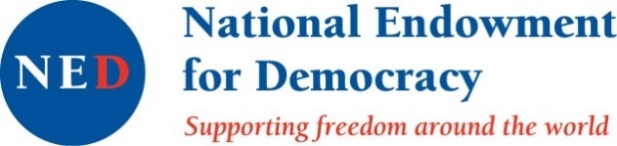 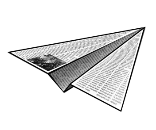 ԶԵԿՈՒՅՑՀԱՅԱՍՏԱՆՈՒՄ ԽՈՍՔԻ ԱԶԱՏՈՒԹՅԱՆ ՎԻՃԱԿԻ ԵՎ ԼՐԱԳՐՈՂՆԵՐԻՈՒ ԶԼՄ-ՆԵՐԻ ԻՐԱՎՈՒՆՔՆԵՐԻ 2021թ․ԽԱԽՏՈՒՄՆԵՐԻ ՄԱՍԻՆ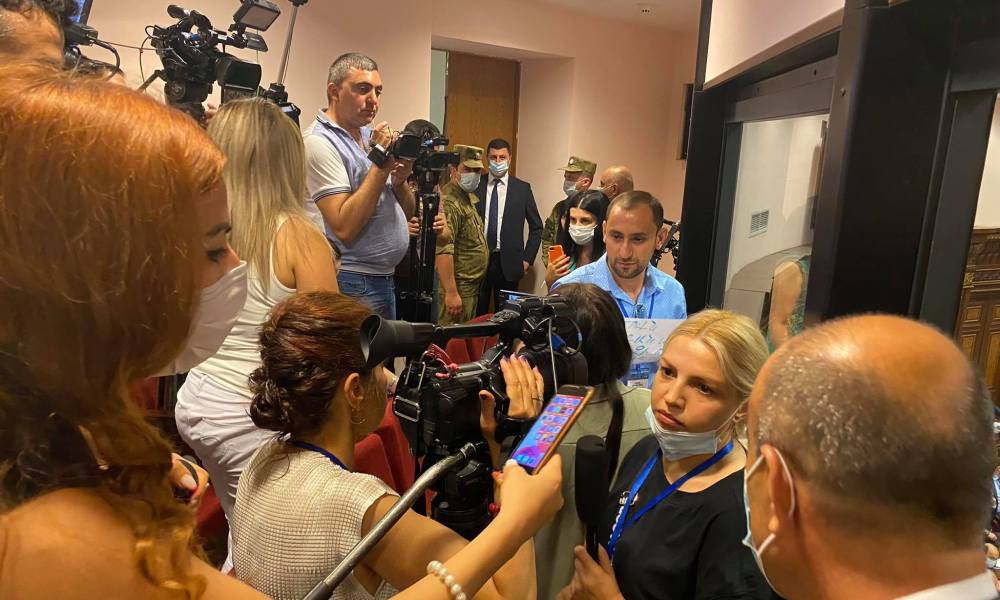 Խոսքի ազատության պաշտպանության կոմիտեն պարբերաբար հանրությանն է ներկայացնում իր զեկույցները՝ հայաստանյան լրատվամիջոցների և դրանց աշխատակիցների գործունեության միջավայրի ու խնդիրների, խոսքի ազատության վիճակի, ԶԼՄ-ների և լրագրողների իրավունքների խախտումների մասին։ Սույն զեկույցում արտացոլված են 2021թ․ տարեկան տվյալները:Զեկույցում տեղ գտած փաստերի հավաքագրման աղբյուրներն են. - ԽԱՊԿ-ի «թեժ գծով» ստացված ահազանգերը,- ԽԱՊԿ-ի փորձագետների հանդիպումներն ու զրույցները ԶԼՄ-ների աշխատակիցների հետ,- պետական մարմիններին ուղարկված պաշտոնական հարցումների պատասխանները,- ԶԼՄ-ների ներգրավվածությամբ դատական գործերի նյութերը,- գործընկեր լրագրողական կազմակերպությունների տարածած նյութերը,- ԶԼՄ-ների հրապարակումները։     ԲովանդակությունՀամառոտ ամփոփում      ․․․․․․․․․․․․․․․․․․․․․․․․․․․․․․․․․․․․․․․․․․․․․․․․․․․․․․․․․․․․․․  3Լրատվամիջոցների գործունեության միջավայրը         ․․․․․․․․․․․․․․․․․․․․․․․․ 5Լրագրողների և լրատվամիջոցների իրավունքների խախտումներ (ընդհանուր թվեր)  ………………………………………………………․․․․․․․ 16Ֆիզիկական բռնություններ լրագրողների նկատմամբ      ․․․․․․․․․․․․․․․․․․  19
Ճնշումներ ԶԼՄ-ների և դրանց աշխատակիցների նկատմամբ  ․․․․․․․․․․  29Տեղեկություն ստանալու և տարածելու իրավունքի խախտումներ ․․․․․ 113             ԶԼՄ-ների և լրագրողների գործունեությանն առնչվող այլ իրադարձություններ ․․․․․․․․․․․․․․․․․․․․․․․․․․․․․․․․․․․․․․․․․․․․․․․․․․․․․․․․․․․․․․․․․  132Ծրագրի ղեկավար Աշոտ ՄելիքյանՄեդիա փորձագետ Հասմիկ ԲուդաղյանԶեկույցում տեղ գտած տեսակետները և գնահատականները ԽԱՊԿ-ինն են և կարող են չհամընկնել «Հանուն ժողովրդավարության ազգային հիմնադրամ» միջազգային կազմակերպության տեսակետների և դիրքորոշումների հետ:ՀԱՄԱՌՈՏ ԱՄՓՈՓՈՒՄ	2021թվականը լրատվամիջոցների գործունեության համար չափազանց բարդ տարի էր։ Դա պայմանավորված էր հետպատերազմյան Հայաստանում հասարակական-քաղաքական խոր ճգնաժամով, արտահերթ խորհրդարանական ընտրությունների թեժ պայքարով և այդ գործընթացները լուսաբանող լրագրողների նկատմամբ բազմաթիվ ճնշումներով և սահմանափակումներով, ընդ որում՝ նաև իրավական մեխանիզմների կիրառմամբ։Այս ծայրահեղ լարված իրավիճակում առավել ընդգծվեցին ԶԼՄ-ների բևեռացվածությունն ու դրանց մեծամասնության քաղաքական պայքարի մեջ ներգրավվածությունը, ինչն իրենց զեկույցներում արձանագրել են նաև միջազգային հեղինակավոր կազմակերպությունները։ Սպասարկելով կոնկրետ կուսակցության կամ դաշինքի շահերը՝ որոշ լրատվամիջոցների ներկայացուցիչներ հաճախ դրսևորում էին լրագրությանը ոչ բնորոշ պահվածք, անտեսում մասնագիտական էթիկայի նորմերը։ Նրանցից շատերը,  նույնականացվելով իրենց հովանավորող քաղաքական ուժի հետ, թիրախավորվում էին, ենթարկվում հարձակումների։ Նմանատիպ դրսևորումներ առավել հաճախ են գրանցվել զանգվածային միջոցառումների՝ ցույցերի, երթերի ու հանրահավաքների ժամանակ, այդ թվում՝ ԱԺ արտահերթ ընտրությունների քարոզարշավի շրջանում։ Հատկապես առաջին և երկրորդ եռամսյակներին, երբ երկրում բողոքի լայնածավալ ակցիաներ էին ընթանում, աճեց լրագրողների ու օպերատորների նկատմամբ ֆիզիկական բռնությունների քանակը՝ համապատասխանաբար 7 դեպք (8 տուժող) և 8 դեպք (9 տուժող)։ Երրորդ եռամսյակում նման դեպքերի թիվը նվազել է՝ հասնելով 3-ի, և դրանք բոլորը տեղի են ունեցել ոչ թե փողոցում, այլ Ազգային ժողովում՝ իրավապահների ու պատգամավորների կողմից լրատվամիջոցների հանդեպ դրսևորած անհանդուրժողականության արդյունքում։ Չորրորդ եռամսյակում որևէ նման փաստ չի գրանցվել։ Այսպիսով, տարվա ընթացքում ԽԱՊԿ-ն արձանագրել է ֆիզիկական բռնությունների 18 դեպք։ Ինչ վերաբերում է տարատեսակ այլ ճնշումներին, ապա դրանք 108-ն են։Սույն զեկույցի համապատասխան բաժիններում ներկայացված են լրագրողների հանդեպ կիրառված բռնությունների ու տարատեսակ ճնշումների դեպքերը, այդ թվում՝ իշխանության բարձրաստիճան ներկայացուցիչների, հայտնի քաղաքական գործիչների աղմկահարույց գործողություններն ու պահվածքը։ Այդպիսի վարքագծով, մասնավորապես, աչքի են ընկել ԱԺ նախագահ Ալեն Սիմոնյանը, Բարձր տեխնոլոգիական արդյունաբերության նախարար Հակոբ Արշակյանը, պատգամավորներ Անդրանիկ Քոչարյանը, Հայկ Սարգսյանը, ՀՀ նախկին նախագահ Ռոբերտ Քոչարյանը և այլոք։Պահպանվել է զրպարտության և վիրավորանքի հիմքով ընդդեմ լրագրողների և լրատվամիջոցների ներկայացված դատական նոր հայցերի մեծ հոսքը՝ 61 նոր հայց․ ճիշտ այնքան, որքան նախորդ տարի։ Այս միտումը հատկապես մտահոգիչ է իշխանությունների նախաձեռնած օրենսդրական փոփոխությունների ֆոնին։ Այսպես՝ մարտի 24-ին Ազգային ժողովը երկրորդ ընթերցմամբ և ամբողջությամբ ընդունեց ԱԺ նախագահ Ալեն Սիմոնյանի նախագիծը, ըստ որի՝ ՀՀ քաղաքացիական օրենսգրքի 1087.1 հոդվածով՝ վիրավորանքի և զրպարտության համար նախատեսվող դրամական փոխհատուցումների առավելագույն չափերը եռապատկվեցին։ Սրան հաջորդեց մեկ այլ ռեգրեսիվ գործընթաց․  օգոստոսի 30-ին ուժի մեջ մտավ «ՀՀ քրեական օրենսգրքում փոփոխություն և լրացում կատարելու մասին» օրենքը, որով քրեականացվեց, այսպես կոչված, «ծանր վիրավորանքը»՝ հայհոյանքը։ Ընդ որում՝ առավել պաշտպանության տակ առնվեցին հանրային ու պետական գործունեություն իրականացնողները, մի քանի այլ խմբեր, որոնց վիրավորելն ավելի խիստ պատիժ է նախատեսում, քան շարքային քաղաքացու դեպքում, ինչը խտրական վերաբերմունքի դրսևորում է: Օրենսդրական այս փոփոխությունները վտանգավոր են այն առումով, որ իշխանության ներկայացուցիչները, քաղաքական գործիչները իրենց հասցեագրված քննադատությունն ու սուր խոսքը հաճախ ընկալում են որպես զրպարտություն կամ վիրավորանք և դիմում են դատարան՝ փորձելով ճնշել քննադատողներին։ Այսինքն՝ վերոհիշյալ օրենքները պարարտ հող են ստեղծում ընդդեմ ԶԼՄ-ների ներկայացվող դատական հայցերի համար։ Մինչդեռ այդպիսի հայցերի 25 տոկոսը հենց պետական պաշտոնյաների կամ քաղաքական գործիչների կողմից են: Հեղինակավոր միջազգային կազմակերպությունները խիստ քննադատության ենթարկեցին այս նոր օրենքները։	Դեկտեմբերի 10-ին ԱԺ-ն ընդունեց «Զանգվածային լրատվության մասին» օրենքում լրացումներ և փոփոխություններ կատարելու մասին օրինագիծը, որը նույնպես քննադատության էր արժանացել լրագրողական հանրության կողմից։ Թեև նախաձեռնության հեղինակները որոշ չափով հաշվի էին առել ԽԱՊԿ-ի և այլ կազմակերպությունների փորձագետների առաջարկությունները, այդուհանդերձ, մի շարք կարևոր խնդիրներ չլուծվեցին, այդ թվում՝ կապված պետական կառույցներում լրատվամիջոցների հավատարմագրման մերժման հետ։Վիճակը բարվոք չէ նաև տեղեկություններ ստանալու և տարածելու իրավունքի ապահովման առումով։ Տարվա ընթացքում գրանցվել է այդ իրավունքի 99 խախտում։ Մտահոգություն է առաջացրել նաև ՀՀ կառավարության դեկտեմբերի 9-ի որոշումը, համաձայն որի՝ govtravel.am կայքից նախատեսվում է հեռացնել պաշտոնական չվերթների վերաբերյալ տեղեկատվությունը։ Քննարկման փուլում է մեկ այլ նախագիծ, որում առաջարկվում է e-gov.am հարթակում չհրապարակել պաշտոնատար անձանց գործուղումների, ինչպես նաև՝ մեկ անձից իրականացվող գնումների մասին տեղեկությունները և մի շարք այլ տվյալներ:		Տարվա ուշագրավ իրադարձություններից էր «Մեդիա նախաձեռնությունների կենտրոն» ՀԿ-ի և գործընկեր կազմակերպությունների համատեղ ծրագիրը, որի շրջանակներում վերհանվում էին ԶԼՄ-ներում տեղ գտած կեղծ լուրերն ու ապատեղեկատվությունը, ինչի հիման Ֆեյսբուքն ու Ինստագրամն արգելափակում էին այդ հրապարակումների հասանելիությունը։ Տասնյակ լրատվամիջոցներ այս գործընթացն անվանեցին գրաքննություն։ Մինչդեռ նմանատիպ ծրագրերը կարող են առողջացնող դեր խաղալ տեղեկատվական ոլորտում։ԼՐԱՏՎԱՄԻՋՈՑՆԵՐԻ ԳՈՐԾՈՒՆԵՈՒԹՅԱՆ ՄԻՋԱՎԱՅՐԸ	2021թվականին հայաստանյան լրատվամիջոցներն, ընդհանուր առմամբ, մնացել են բազմազան, բայց ոչ՝ լիովին անկախ։ Այս գնահատականը դեռևս ապրիլին տվել է «Լրագրողներ առանց սահմանների» միջազգային կազմակերպությունը՝ կրկնելով նախորդ տարվա միտքը, որ 2018 թվականի գարնանը Հայաստանում տեղի ունեցած «թավշյա հեղափոխության» արդյունքում ձևավորված կառավարությունն այդպես էլ չի կարողացել նվազեցնել ԶԼՄ-ների բևեռացումը։ Հետևանքը եղել է այն, որ մամուլի ազատության մակարդակով Հայաստանը 2 նիշով հետընթաց է գրանցել՝ աշխարհի 180 երկրների թվում 63-րդն է։ Նույն ամսին «Freedom House» միջազգային իրավապաշտպան կազմակերպությունը հրապարակեց «Ազգերն անցումային շրջանում 2021» զեկույցը, որտեղ մամուլի ազատության ցուցիչով Հայաստանը պահպանել է իր դիրքերը։ Փաստաթղթի հեղինակները երկրին տվել են 2.96 միավոր (33%) և դասել կիսակոնսոլիդացված ավտորիտար վարչակազմերի շարքում, ինչը Լեռնային Ղարաբաղի շուրջ Ադրբեջանի հետ պատերազմի հետևանք է, և հենց այդ փաստն է Հայաստանում ժողովրդավարության ճգնաժամի հանգեցրել՝ վտանգելով 2018թ. թավշյա հեղափոխության նվաճումները:
	ՀՀ-ում համացանցն ազատ է, Կառավարությունը չի միջամտում օնլայն բովանդակությանը․ այս եզրահանգումն էլ ԱՄՆ Պետդեպարտամենտի «Մարդու իրավունքների վիճակն աշխարհում» զեկույցից է, որը հրապարակվել է 2021թ․ մարտին։ Փաստաթղթում անդրադարձ կա նաև լրագրողների իրավունքների ոտնահարման դեպքերին՝ Խոսքի ազատության պաշտպանության կոմիտեի 2020թ. տարեկան զեկույցի տվյալներին հղումով։ Արձանագրվել են նաև ընդդիմության հանրահավաքների ժամանակ լրագրողների նկատմամբ ֆիզիկական բռնությունները։	2021թ․ արտահերթ խորհրդարանական ընտրություններից առաջ՝ հունիսի 10-ին, «Freedom House»-ն իր մտահոգությունը հայտնեց նախընտրական շրջանում հայաստանյան քաղաքական գործիչների հռետորաբանության առնչությամբ: Ինչպես նշված է հաղորդագրությունում, քարոզարշավի մասնակիցները բևեռացվածություն ու ատելության խոսք են տարածում 44-օրյա պատերազմից հետո վերականգնվող ու խորհրդարանական ընտրություններին պատրաստվող երկրի հասարակության մեջ։ Իսկ արդեն սեպտեմբերի 21-ին նույն կազմակերպությունը հրապարակեց 2020թ. հունիսի 1-ից 2021թ. մայիսի 31-ն ընկած ժամանակահատվածն ընդգրկող «Ինտերնետի ազատություն 2021» զեկույցը, ըստ որի՝ Հայաստանը դասվել է ինտերնետում ազատություն ունեցող երկրների շարքին: Սակայն, չնայած դրական գնահատականին, նախորդ տարվա համեմատությամբ երկիրը դիրքերը զիջել է 4 նիշով՝ հավաքելով 71 միավոր: Դրա պատճառը, ըստ զեկույցի, «Լեռնային Ղարաբաղում հայկական և ադրբեջանական ուժերի միջև զինված հակամարտության ընթացքում կառավարության կողմից գործի դրված տեղեկատվական սահմանափակումներն են, երբ իշխանությունները պահանջում էին բովանդակության հեռացում և տուգանքներ էին կիրառում»: 	Խոսքի ազատության պաշտպանության կոմիտեի դիտարկումների համաձայն՝ ընդհանուր առմամբ 2021-ը ԶԼՄ-ների և լրագրողների համար խիստ լարված է եղել, ինչը պայմանավորված էր հետպատերազմյան ծայրահեղ լարված հասարակական-քաղաքական իրավիճակով, դրա հետ կապված արտահերթ խորհրդարանական ընտրություններով, լրագրողական գործունեության տարատեսակ սահմանափակումներով և կիրառվող ճնշումներով։	Տարվա առավել աղմկահարույց դեպքերից էր Բարձր տեխնոլոգիական արդյունաբերության նախարար Հակոբ Արշակյանի իրականացրած բռնությունը լրագրող Փայլակ Ֆահրադյանի նկատմամբ։ Սա աննախադեպ երևույթ էր ԽԱՊԿ-ի ողջ դիտարկումների ընթացքում, երբ կառավարության անդամը ԶԼՄ ներկայացուցչի հետ հարաբերվելիս բռունցքների է դիմում։ Դեպքի առնչությամբ ամիսներ տևած ուսումնասիրություններից ու նախաքննությունից հետո քրեական գործը կարճվել է տրաֆարետային ձևակերպմամբ՝ հանցակազմի բացակայության հիմքով։ Արտասովոր էր նաև իշխող «Քաղաքացիական պայմանագիր» կուսակցությունից ԱԺ պատգամավոր Հայկ Սարգսյանի և «Հրապարակ» օրաթերթի թղթակից Անուշ Դաշտենցի միջև տեղի ունեցած միջադեպը, երբ քաղաքական գործիչն իրեն ուղղված հարցին ի պատասխան խլել է լրագրողի հեռախոսը և հեռացել, ապա՝ ապակոդավորել է այն, ջնջել իր համար անհաճո տեսագրությունը, ինչից հետո միայն վերադարձրել է սարքը: Այս դեպքի առնչությամբ էլ Հատուկ քննչական ծառայությունը որոշում է կայացրել մերժել քրեական գործի հարուցումը նույն պատճառաբանությամբ՝ հանցակազմի բացակայության հիմքով։ Թե իրավապահների որոշումների, թե բուն միջադեպերի առնչությամբ ԽԱՊԿ-ը գործընկեր կազմակերպությունների հետ հանդես է եկել հայտարարություններով՝ դատապարտելով և՛ պաշտոնյաների պահվածքը, և՛ իրավապահների որոշումները։	Լրագրողների համար լուրջ փորձություն էր խորհրդարանական արտահերթ ընտրությունների քարոզարշավի, բուն քվեարկության գործընթացի և հետընտրական իրադարձությունների լուսաբանումը։ Մեդիա դաշտի արդեն իսկ բևեռացված լինելու պայմաններում ինչպես քաղաքական ուժերը, այնպես էլ հասարակության տարբեր շերտեր, ելնելով իրենց գաղափարներից և կողմնորոշումներից, ԶԼՄ-ներին և դրանց աշխատակիցներին վերաբերվում էին որպես յուրայինների կամ օտարների։ Քաղաքական ճամբարների բաժանված ԶԼՄ-ների ճնշող մեծամասնությունն էլ, իր հերթին, դարձավ նախընտրական պայքարի անքակտելի մաս։ Արձագանքելով ինֆորմացիոն ոլորտում տիրող իրավիճակին՝ վարչապետի պաշտոնակատար, «Քաղաքացիական պայմանագիր» կուսակցության առաջնորդ Նիկոլ Փաշինյանը քարոզարշավի ժամանակ՝ հունիսի 11-ին, հայտարարեց, որ «Հայաստանի լրատվական դաշտը վերածվել է մի իսկական աղբանոցի» և որ «լրատվական դաշտում գործում են մարդիկ, որոնք ավելի շատ քիլլերի են նման, քան՝ լրագրողի»:
Որպես լուծման ձև նա առաջարկեց՝ օրենսդրական որոշակի մեխանիզմներով խթանել մասնագիտական էթիկայի կանոններին հետևելը, իսկ դրանք խախտելու դեպքում՝ սահմանափակումներ կիրառել:Հատկանշական է, որ Եվրոպայի խորհրդի խորհրդարանական վեհաժողովի Հայաստանի պարտավորությունների և հանձնառությունների մոնիտորինգի գծով համազեկուցողներ Կիմմո Կիլյունենը և Բորիանա Աբերգը, որոնք նոյեմբերի 3-5-ը Երևանում էին, նույնպես նշել են, որ հայաստանյան մամուլում, մանավանդ 44-օրյա Արցախյան պատերազմից հետո, ապատեղեկատվությունն ու ատելության խոսքը չափից շատ է։ Նրանք կոչ են արել ուշադրություն դարձնել հատկապես լրատվամիջոցների սեփականության թափանցիկության և ինքնակարգավորման մեխանիզմներին։Հիշեցնենք, որ դեռևս 2007 թվականից Հայաստանում ԶԼՄ-ների ինքնակարգավորման նախաձեռնություն է գործում, և տարեվերջի դրությամբ 69 լրատվամիջոց ստորագրել է ՀՀ լրատվամիջոցների և լրագրողների էթիկայի սկզբունքների կանոնագիրը։ Մինչդեռ՝ շատերն անգամ տեղյակ չեն, որ այդպիսի գործընթաց կա, կամ էլ, եթե տեղյակ են, արհամարհում են այն՝ համարելով, որ այդ համակարգը սահմանափակում է լրագրողական ազատությունը։ Արտահերթ ընտրությունների քարոզարշավից առաջ էլ՝ մայիսի 15-ին, ըստ ձևավորված ավանդույթի, ԶԼՄ-ների և լրագրողական կազմակերպությունների ներկայացուցիչները մշակեցին «ԱԺ 2021 թվականի արտահերթ ընտրությունների լուսաբանման հուշագիր», որը, սակայն, ստորագրեցին այդ պահին Ինքնակարգավորման նախաձեռնությանը միացած  63 լրատվամիջոցները: 	Նախընտրական շրջանում ապատեղեկատվության և կեղծ լուրերի տարածման դեմ էր ուղղված նաև Մեդիա նախաձեռնությունների կենտրոնի և այդ կազմակերպության արտասահմանյան գործընկերների համատեղ ծրագիրը, որի շրջանակներում փաստերի ստուգման միջոցով ԶԼՄ-ներում հայտնաբերվում էին իրականությանը չհամապատասխանող տեղեկություններն ու մանիպուլյատիվ նյութերը, և Ֆեյսբուքի ու Ինստագրամի հետ համագործակցությամբ այդ հրապարակումները տվյալ սոցիալական ցանցերում արգելափակվում էին։ Այս կապակցությամբ մի շարք լրատվամիջոցներ դժգոհությունների և անհիմն մեղադրանքների ալիք բարձրացրին։ Մասնավորապես՝ «Հրապարակ» օրաթերթի գլխավոր խմբագիր Արմինե Օհանյանը հանդես եկավ հայտարարությամբ՝ նախաձեռնությունը որակելով որպես գրաքննություն և մամուլի դեմ ճնշում, ինչը, ըստ նրա, կազմակերպվում է իշխանամերձ հասարակական կազմակերպությունների միջոցով։ Մինչդեռ՝ մոնիտորինգն իրականացվում էր Ֆեյսբուքի մշակած չափանիշների հիման վրա, և հնարավորություն էր տալիս բողոքարկելու փաստեր ստուգողների որոշումը։Մեկ այլ ուշագրավ նախաձեռնությամբ հանդես եկավ «Factor.TV»-ն, որն ատելության խոսքի դեմ պայքար հայտարարեց ու սկսեց սոցիալական հարթակների իր էջերից հեռացնել վիրավորանքը, հայհոյախոսությունը, բռնության կոչերը՝ այս հարցում համագործակցության առաջարկ ներկայացնելով իր իսկ ընթերցողին։Սրանք ինֆորմացիոն դաշտի առողջացմանն ուղղված կարևոր գործընթացներ են, և անհրաժեշտ է ակտիվորեն աջակցել դրանց, խրախուսել նման նախագծերի զարգացումն ու տարածումը։	Կեղծ լուրերի, մանիպուլյացիաների դեմ պայքարը կարող է ավելի արդյունավետ լինել, եթե պետական մարմիններն օպերատիվորեն ստույգ և բավարար ծավալի տեղեկատվություն տրամադրեն լրատվամիջոցներին և հասարակությանը։ Սակայն իրականությունն այլ է. պաշտոնական տվյալներ ստանալու հետ կապված բարդություններից ԶԼՄ-ների դժգոհությունները դիտարկվող ժամանակահատվածում շարունակվել են։ Պետական կառույցներին ուղղված հարցումները հաճախ կամ անպատասխան են մնում, կամ պատասխանները ոչ լիարժեք են։ 	Տարվա երկրորդ կեսին լրագրողներն ու լրատվամիջոցները նոր սահմանափակումների բախվեցին։ Արտահերթ ընտրությունների արդյունքում ձևավորված ութերորդ գումարման խորհրդարանում թեժ քաղաքական պայքարը զուգորդվեց ԶԼՄ-ների հանդեպ կոշտ ճնշումներով ու խոսքի և տեղեկատվության ազատությունը վտանգող նախաձեռնություններով։	Մտահոգիչ իրադարձություններից մեկն Ազգային ժողովի ղեկավարության անակնկալ որոշումն էր՝ խորհրդարանի շենքում լրագրողների տեղաշարժը սահմանափակելու մասին։ Այս «նորամուծությունը» զուգորդվեց ԱԺ նախագահի կողմից իր լիազորությունների չարաշահմամբ. ամեն անգամ, երբ նիստերի դահլիճում լարված իրավիճակ էր ստեղծվում, նա հրահանգում էր անջատել ուղիղ եթերը, իսկ անվտանգության աշխատակիցները նույն ժամանակամիջոցում լրագրողներին հեռացնում էին իրենց հատկացված աշխատավայրից՝ մամուլի օթյակից, արգելելով տեսանկարահանումները։ Այս ամենը ոչ միայն ԶԼՄ-ների օրինական մասնագիտական գործունեության խոչընդոտում էր, այլ նաև հասարակության տեղեկացված լինելու իրավունքի կոպիտ խախտում:ԽԱՊԿ-ը գործընկեր լրագրողական կազմակերպությունների հետ վերոնշյալ բոլոր դեպքերի առնչությամբ հանդես է եկել 4 հայտարարությամբ՝ անընդունելի և դատապարտելի համարելով կիրառվող սահմանափակումներն ու ճնշումները։ Արձագանքելով քննադատությանը՝ ԱԺ նախագահը հարցը քննարկելու համար օգոստոսի 23-ին հանդիպման հրավիրեց այդ հայտարարությունների հեղինակներին: Սակայն արդյունքում որևէ փոփոխություն չմտցվեց խնդրահարույց որոշումների մեջ։ Օգոստոսի 30-ին Ազգային ժողովի Մարդու իրավունքների պաշտպանության և հանրային հարցերի մշտական հանձնաժողովը նույնպես կազմակերպեց հանդիպում ծագած խնդիրները քննարկելու համար: Գործնականում դա էլ որևէ արդյունք չտվեց։ 	Ի դեպ, հոկտեմբերի 22-ին ՀՀ մարդու իրավունքների պաշտպանը դիմել է Սահմանադրական դատարան՝ ԱԺ-ում հավատարմագրված լրագրողների աշխատանքի սահմանափակումների ՀՀ Սահմանադրությանը համապատասխանության հարցով։ Իսկ «Իրազեկ քաղաքացիների միավորում» ՀԿ-ն  6 հայց է ներկայացրել Վարչական դատարան՝ վերոհիշյալ որոշումները անվավեր ճանաչելու պահանջով։ 
	Տարվա ընթացքում և՛ նախորդ, և՛ ներկայիս գումարման խորհրդարանը հանդես եկավ մի շարք օրենսդրական նախաձեռնություններով, որոնք հիմնականում միտված էին նոր սահմանափակումներ կիրառելուն և պատասխանատվության միջոցների խստացմանը։ Թեև իշխանություններն իրենց մոտեցումները հիմնավորում էին կեղծ լուրերի, ապատեղեկատվության, վիրավորանքի ու զրպարտության տարածմանը հակազդելու անհրաժեշտությամբ, այդուհանդերձ, օրինագծերը, որպես կանոն, պարունակում էին դրույթներ, որոնք հակասում էին միջազգային նորմերին և հարիր չէին ժողովրդավարական հասարակության արժեքներին։ Այդ նախաձեռնությունները ավելի շատ սպառնալիք դարձան խոսքի ազատության համար, քան հնարավորություն ստեղծեցին լուծելու չարաշահումների խնդիրը։ 	Այսպես, փետրվարի 11-ին խորհրդարանն առաջին ընթերցմամբ ընդունեց ԱԺ փոխնախագահ Ալեն Սիմոնյանի հեղինակած օրինագիծը, որը շրջանառության մեջ էր դրվել դեռևս 2020թ. սեպտեմբերին: Ըստ այդմ՝ ՀՀ քաղաքացիական օրենսգրքի 1087.1 հոդվածով՝ վիրավորանքի և զրպարտության համար նախատեսվող դրամական փոխհատուցման առավելագույն չափը պետք է հնգապատկվեր՝ հասնելով համապասխանաբար 5 միլիոն և 10 միլիոն դրամի։ Քննարկումների արդյունքում, այնուամենայնիվ, որոշվեց սահմանափակվել այդ շեմերի եռապատկմամբ, ինչը բնավ էլ հարցի փոխզիջումային լուծում չի կարելի համարել: Մարտի 24-ին Ազգային ժողովը երկրորդ ընթերցմամբ և ամբողջությամբ ընդունեց նախագիծը։ ԽԱՊԿ-ն ու լրագրողական ևս 10 կազմակերպություն հերթական հայտարարությամբ վերահաստատեցին, որ այդ օրենքով մեզանում խաթարվում է հավասարակշռությունը Եվրոպական կոնվենցիայի 10-րդ հոդվածով նախատեսված՝ արտահայտվելու ազատության իրավունքի և նույն կոնվենցիայի 8-րդ հոդվածով պաշտպանված մարդու արժանապատվության՝ որպես անձնական կյանքի բաղկացուցչի միջև։ Բացի այդ, անտեսվում է նաև ՀՀ սահմանադրական դատարանի 2011 թվականի նոյեմբերի 15-ի թիվ 997 որոշման այն կարևորագույն դրույթը, համաձայն որի՝ հրապարակումներում տեղ գտած վիրավորանքի և զրպարտության համար փոխհատուցում նշանակելիս անհրաժեշտ է հաշվի առնել ԶԼՄ-ների ֆինանսական վիճակը, որպեսզի պատասխանատվությունը չհանգեցնի դրանց կոլապսին։Լրագրողական մի քանի կազմակերպությունների ղեկավարների հետ հանդիպումից հետո ՀՀ նախագահը օրենքն ուղարկեց ՍԴ՝ որոշելու դրա համապատասխանությունը ՀՀ Սահմանադրությանը։ Սակայն հոկտեմբերի 5-ին բարձր դատարանը որոշում կայացրեց, ըստ որի՝ «ՀՀ քաղաքացիական օրենսգրքում փոփոխություններ կատարելու մասին» օրենքը համարվեց Սահմանադրությանը համապատասխանող։ Օրենսդրական այս քայլը քննադատվեց փորձագիտական հանրության, միջազգային իրավապաշտպան «Freedom house» և «Լրագրողներ առանց սահմանների» կազմակերպությունների կողմից, իշխանություններին կոչ արվեց չեղարկել փոփոխությունը։ Ամենևին էլ նպատակ չունենալով պաշտպանելու վիրավորողներին և զրպարտողներին՝ տվյալ օրենքի քննադատները պարզապես մտահոգիչ են համարում, որ տեղեկատվական ոլորտում առկա խնդիրների լուծումը փնտրվում է ռեպրեսիվ օրենսդրական փոփոխությունների և դրանց կիրառման տիրույթում։Հետադիմական գործընթացը շարունակվեց այսպես կոչված «ծանր վիրավորանքի» քրեականացման ու դրա միջոցով հանրային ու պետական գործունեություն իրականացնողներին առավել շատ, քան շարքային քաղաքացուն, պաշտպանության տակ առնելու նախաձեռնությամբ: Փետրվարի 17-ին, պաշտոնական «edraft.am» կայքում հանրային քննարկման դրվեց ՀՀ դատախազության մշակած և Արդարադատության նախարարության կողմից ներկայացված՝ «ՀՀ քրեական օրենսգրքում փոփոխություն և լրացում կատարելու մասին» օրենքի նախագիծ, որով նախատեսվում էր պետական և տեղական ինքնակառավարման մարմիններում ծառայող անձանց վիրավորելու կամ զրպարտելու համար պատիժ սահմանել 100 հազարից 500 հազար դրամի չափով: Իսկ եթե այդ արարքը կատարվել է զանգվածային լրատվության միջոցներով կամ հրապարակային այլ եղանակով՝ կապված անձի ծառայողական պարտականություններն իրականացնելուելու հետ, առաջարկվում էր պատժել տուգանքով՝ 500 հազարից 3 միլիոն դրամի չափով, կամ ազատազրկմամբ՝ առավելագույնը երկու տարի ժամկետով։Սրան զուգահեռ՝ ՀՀ գլխավոր դատախազությունը մշակեց և ապրիլի 7-ին պաշտոնական e-draft.am կայքում տեղադրեց «Վարչական իրավախախտումների վերաբերյալ ՀՀ օրենսգրքում փոփոխություններ և լրացումներ կատարելու մասին» օրենքի նախագիծը։ Ըստ դրա՝ պատասխանատվություն է նախատեսվում ԶԼՄ-ներում կամ առցանց տիրույթում խոսքի, պատկերի, նշանի կամ այլ միջոցով հրապարակային հայհոյանքի, անպարկեշտ ձևով վիրավորանքի համար։  Վարչական պատասխանատվության չափը սահմանվեց 100 հազարից 150 հազար դրամ, իսկ մեկ տարվա ընթացքում կրկնվելու դեպքում՝ 150 հազարից 300 հազար դրամ։ Հեղինակներն այս նախագծի նպատակը հիմնավորել են նրանով, որ ԶԼՄ-ներում և սոցիալական ցանցերում տարածվում է հայհոյանք, որն իր բնույթով հրապարակային է, և դա խաթարում է սոցիալական բնական հարաբերությունը, հասարակական համերաշխությունն ու կարգը, ուստի առաջանում է պետության կողմից կարգավորելու անհրաժեշտություն։Այս խնդրին անդրադարձել է նաև Տեղեկատվական վեճերի խորհուրդը՝ իր փորձագիտական եզրակացության մեջ ներկայացնելով այլ կարծիք և նշելով․ «․․․Արտահայտվելու ազատությանը վերաբերող ժամանակակից սկզբունքների համաձայն՝ խոսքի վուլգար բնույթը բավարար չէ այն անօրինական համարելու համար» (Magyar Tartalomszolgáltatók Egyesülete and Index.hu ZRT-ն ընդդեմ Հունգարիայի, 22947/13, 02/02/2016, կետ 76)։ Դա նշանակում է, որ որոշ դեպքերում կարևոր տեղեկությունը, հանրային նշանակության բովանդակությունը կարող է զուգորդվել հայհոյանքով կամ վուլգար խոսքով, ուստի այդ նպատակով հարկ է, որ նման խոսքը կարողանա գոյություն ունենալ։ Վիրավորանքը միայն այն դեպքում կարող է դուրս մնալ ազատ խոսքի պաշտպանությունից, երբ «վիրավորական արտահայտության միակ նպատակը վիրավորելն է»։
	Այդուհանդերձ, հուլիսի 30-ին ԱԺ-ն ընդունեց, իսկ օգոստոսի 30-ին ուժի մեջ մտավ օրենսդրական փոփոխությունների այս փաթեթը, որը լրագրողական կազմակերպությունները գնահատել են հետընթաց` վիրավորանքի ապաքրեականացումից դեպի քրեականացում՝ ի թիվս խոցելի այլ մոտեցումների շեշտելով ակնհայտ խտրականությունը քաղաքացիների տարբեր խմբերի նկատմամբ։ Փոփոխությունների հեղինակները փաստացի անտեսել են այս խնդրի վերաբերյալ Եվրոպայի խորհրդի պահանջներն ու Եվրոպական դատարանի նախադեպային որոշումները, որոնք պարտադիր են այդ կառույցներին անդամակցող Հայաստանի համար։ Մասնավորապես՝ ԵԽԽՎ 1577 (2007) բանաձևի 17․6 կետը պահանջում է վիրավորանքին և զրպարտությանը վերաբերող օրենսդրությունից հեռացնել պաշտոնատար անձանց հավելյալ պաշտպանությունը՝ ըստ ՄԻԵԴ նախադեպային իրավունքի։Բացի այդ, օրենքում առկա ոչ հստակ ձևակերպումները կարող են առաջացնել սուբյեկտիվ ընկալումներ և ընդդեմ լրատվամիջոցների անհիմն դատական հայցերի առիթ տալ։ Օրինակ՝ «ծանր վիրավորանք» կամ «հայհոյանք» եզրույթների տակ կարող են ընկնել նաև որոշ սուր խոսքեր, էլ չենք ասում, որ ըստ ԶԼՄ-ների դեմ ներկայացվող բազմաթիվ հայցերի՝ հանրային գործիչներից շատերը վիրավորվում են նաև սուր քննադատությունից։ Հետևաբար, լրագրողներին անկաշկանդ գործելու հնարավորությունից զրկելու վտանգն ավելանում է։Ի դեպ, 2021 թվականի ընթացքում, ինչպես նախորդ տարիներին, զրպարտության և վիրավորանքի հիմքով ընդդեմ լրագրողների և լրատվամիջոցների դատական հայցերի մեծ հոսքը շարունակվել է. ներկայացվել է 61 նոր հայց։ Այս խնդրի առնչությամբ մտահոգություն է հայտնել նաև ԱՄՆ Պետական դեպարտամենտն իր «Մարդու իրավունքների վիճակն աշխարհում» տարեկան զեկույցում՝ հղում կատարելով ԽԱՊԿ-ի տվյալներին։Վերոհիշյալ օրենսդրական փոփոխությունները սեպտեմբերի 28-ի հաղորդագրությամբ քննադատել է նաև «Freedom House» միջազգային կազմակերպությունը՝ Հայաստանի իշխանություններին կոչ անելով անհապաղ դադարեցնել դրանց կիրարկումը։ Իսկ դրա առիթը Հայաստանի իրավապահ մարմինների կողմից հարուցված քրեական գործն էր՝ Ֆեյսբուքում վարչապետ Նիկոլ Փաշինյանի լուսանկարի տակ վիրավորական մեկնաբանություն գրելու համար։ «Սա խորհրդանշում է ժողովրդավարական նորմերի ակնհայտ հետընթաց Հայաստանում՝ ներառյալ խոսքի ազատությունը», - ասված է «Freedom House»-ի հաղորդագրության մեջ:Մինչդեռ, իրավապահ մարմիններն ակտիվորեն կիրառում են օրենսդրական նոր դրույթը։ ԽԱՊԿ-ի հարցմանն ի պատասխան՝ ՀՀ դատախազությունը հայտնել է․ 2021 թվականի օգոստոսի 30-ից մինչև դեկտեմբերի 31-ն արձանագրվել է ՀՀ քրեական օրենսգրքի՝ ծանր վիրավորանքին վերաբերող 137.1 հոդվածի հատկանիշներով 418 դեպք, որոնցից 263-ի առթիվ հարուցվել են քրեական գործեր։ Վերջիններից 25-ի դեպքում կայացվել է վարույթը կարճելու, 5-ի դեպքում՝  վարույթը կասեցնելու մասին որոշում, 11-ը միացվել են այլ քրեական գործերի: 214 քրեական գործերով նախաքննությունը շարունակվում է, իսկ 8 քրեական գործ մեղադրական եզրակացությամբ ուղարկվել է դատարան, որոնցով ընթանում է դատաքննություն: ՀՀ քրեական օրենսգրքի 137.1-րդ հոդվածով նախատեսված հանցավոր արարքներ կատարելու համար մեղադրանք է առաջադրվել ընդհանուր 31 անձի: Հարուցված քրեական գործերից միայն մեկն է առնչվել  լրատվամիջոցի ներկայացուցչի կողմից առերևույթ նման արարք կատարելուն: Այս դեպքը ներկայացված է զեկույցի «Ճնշումներ» բաժնում։ 
	Վիրավորանքի քրեականացման համապատասխանությունը ՀՀ Սահմանադրությանը ստուգելու նպատակով Մարդու իրավունքների պաշտպան Արման Թաթոյանը հոկտեմբերի 13-ին դիմել է Սահմանադրական դատարան, ինչպես նաև խնդրել է կասեցնել օրենքի գործողությունը:
	Խնդրահարույց գործընթացներից էր նաև «Զանգվածային լրատվության մասին» օրենքում և «Վարչական իրավախախտումների վերաբերյալ» օրենսգրքում փոփոխությունների և լրացումների ընդունումը։ Այդ փաթեթով ի սկզբանե նախատեսվում էր արգելել ԶԼՄ-ներին օգտվել տեղեկատվության անանուն աղբյուրներից և հղում կատարել դրանց, իսկ այդ արգելքը խախտելու համար կիրառել տուգանք՝ 500 հազար դրամի չափով, կրկնվելու դեպքում՝ 1 միլիոնի չափով։ Մասնագիտական սուր քննադատության արժանանալով թե՛ հայաստանյան, թե՛ միջազգային փորձագետների կողմից՝ օրենսդրական այս նախաձեռնության հեղինակներն «անանուն աղբյուրներ» բառակապակցությունը փոխեցին «չնույնականացվող աղբյուրներ»-ով, ինչը, սակայն, չէր լուծում խնդիրը և կարող էր լրջորեն խոչընդոտել լրագրողական գործունեությունը, սահմանափակել տեղեկատվության աղբյուրների հետ աշխատանքը։ Ավելին՝ դրանով չէր հաղթահարվում  հանրությանն անհանգստացնող երևույթը՝ կապված կեղծ լուրերի և ապատեղեկատվության տարածման հետ։ Օրինագծի հեղինակների և լրագրողական կազմակերպությունների ներկայացուցիչների, ինչպես նաև Եվրոպայի խորհրդի փորձագետների մասնակցությամբ տեղի ունեցած մի շարք քննարկումներից հետո այդ դրույթը հանվեց: Դեկտեմբերի 10-ին երկրորդ ընթերցմամբ և ամբողջությամբ ԱԺ-ն ընդունեց օրենքը, որտեղ ամրագրվեց մասնագիտական կառույցների այն առաջարկը, որ ԶԼՄ-ն կարող են օգտվել ցանկացած, այդ թվում  նույնականացման տվյալներ չունեցող, աղբյուրներից՝ իր վրա վերցնելով պատասխանատվությունը հրապարակած տեղեկատվության համար: Կատարված փոփոխություններով, սակայն, լիարժեքորեն չլուծեցին ԶԼՄ-ների սեփականության և ֆինանսավորման աղբյուրների թափանցիկության հարցերը, ինչպես նաև՝ խնդրահարույց է մնում պետական մարմիններում լրագրողին հավատարմագրումից զրկելու կամ հավատարմագրումը մերժելու հիմքերի մասին դրույթները։
		Տարվա նշանակալի իրադարձություններից էր «Տեսալսողական մեդիայի մասին» նոր օրենքի ընդունումից հետո հանրային մուլտիպլեքսով հեռարձակվելու համար հեռուստաընկերությունների լիցենզավորման մրցույթների ամփոփումը։ Հիշեցնենք, որ հեռարձակվող լրատվամիջոցները հայտեր էին ներկայացվել 6 հանրապետական, 9 մայրաքաղաքային և 8 մարզային սփռման համար: Հունվարի 15-ին վարկանիշային գնահատման միջոցով, ՀՌՀ-ն հայտարարեց հաղթող ընկերությունների անունները: Լիցենզիա չստացան «Ա1+»-ն ու «Հայկական երկրորդ հեռուստաալիքը»: Վերջինս հանդես եկավ հայտարարությամբ՝ մրցույթի ողջ գործընթացը որակելով ոչ արդարացի․ «Մեր հեռուստաընկերությունը համարում է այս որոշումը ոչ իրավաչափ և խտրական և բոլոր օրինական միջոցներով պայքարելու է վերգետնյա եթերային հեռարձակումը վերականգնելու համար»: Հենց այս հիմքով էլ հեռուստաընկերությունը դիմել է Վարչական դատարան՝ 5 տարբեր հայցեր ներկայացնելով ընդդեմ ՀՌՀ-ի՝ կայացված որոշումները վերացնելու պահանջով:	
	Ըստ անկախ մեդիա փորձագետների՝ոչ նոր օրենքի, ոչ էլ այս մրցույթների միջոցով չիրականացվեց հայաստանյան հեռուստաեթերը մաքրելու իշխանության խոստումը: Մի շարք մասնավոր հեռուստաընկերություններ, հատկապես հետպատերազմյան շրջանում ու խորհրդարանական ընտրությունների քարոզարշավի ընթացքում, շարունակում էին լայնորեն տարածել ատելության խոսք ու մանիպուլյացիաներ, վիրավորանք ու զրպարտություն, դրսևորել ծայրահեղ կողմնակալություն։ Նոր օրենքը, ըստ էության, պահպանել է լիցենզավորման իր դարն ապրած կարգն ու բարդ մրցույթների գործընթացը, որում կրկին մեծ են սուբյեկտիվ գնահատականների և անարդարության հնարավորությունները։ Բացի այդ, օրենքը ոչ միայն չնպաստեց մարզերում գործող մի շարք տեղական հեռուստաընկերությունների ներգրավմանը թվային եթերային հեռարձակման տիրույթ, այլև գործնականում արգելափակեց այդ հնարավորությունը՝ թողնելով նրանց անալոգային տիրույթում: Իսկ մասնավոր մուլտիպլեքս ստեղծելու հնարավորություն թեև օրենքում նախատեսված է, բայց այդ գաղափարի իրագործման մեխանիզմներ և իրատեսական պայմաններ մշակված չեն։Դիտարկվող տարում լուրջ մտահոգության առիթ էին նաև իշխանությունների քայլերը՝ ուղղված տեղեկատվության ազատության սահմանափակմանը։ Մասնավորապես՝ հուլիսի 2-ին պաշտոնական e-draft.am հարթակում քննարկման դրվեցին Բարձր տեխնոլոգիական արդյունաբերության նախարարության և ԱԱԾ-ի մշակած երկու նախագծերը, որոնցից մեկով առաջարկվեց e-gov.am հարթակում չհրապարակել պետական աշխատակիցների գործուղումների նպատակի, քննարկվող թեմաների, հանդիպումների, ելույթների, ընդունված որոշումների մասին տեղեկությունները, ինչպես նաև չներկայացնել մեկ անձից իրականացվող գնումների մասին, օգտակար հանածոների և ստորերկրյա հանքային ջրերի արդյունահանման ու երկրաբանական ուսումնասիրության նպատակով ընդերքօգտագործման իրավունք ունեցող ընկերությունների և մի շարք այլ տվյալներ: Երկրորդ նախագծով առաջարկվեց govtravel.am կայքից հեռացնել ավիափոխադրողների, չվերթների, դրանց արժեքի, ամրագրման կոդերի, ուղևորների քանակի վերաբերյալ տեղեկությունները:Քննարկման դրված փաստաթղթերի դրույթների ճնշող մեծամասնությունը հակասության մեջ է մտնում Սահմանադրության 51-րդ հոդվածի, «Տեղեկատվության ազատության մասին» ՀՀ օրենքի, ինչպես նաև Բաց կառավարման միջազգային գործընկերության շրջանակում ՀՀ ստանձնած պարտավորությունների հետ։ Տարակուսանք է առաջացնում այն փաստը, որ 2018թ․ հեղափոխությամբ իշխանության եկած քաղաքական ուժը, որը հաղթանակ տարավ նաև 2021թ․հունիսի 20-ի արտահերթ խորհրդարանական ընտրություններում, առաջ է քաշել ժողովրդավարական հասարակությանը ոչ հարիր սահմանափակումներ, որոնք հղի են կոռուպցիոն ռիսկերով, հակասում են ՀՀ օրենսդրությանն ու միջազգային նորմերին, իշխանությունների թափանցիկ գործունեության, հասարակության առջև հաշվետվողականության ժողովրդավարական սկզբունքներին։ ԽԱՊԿ-ի նախաձեռնությամբ այս մասին համատեղ հայտարարությամբ հանդես եկավ լրագրողական 11 կազմակերպություն։ Հուլիսի 16-ին Խոսքի ազատության պաշտպանության կոմիտեի, Ինֆորմացիայի ազատության կենտրոնի, Մեդիա նախաձեռնությունների կենտրոնի և այլ ՀԿ-ների ղեկավարներն իրենց մտահոգությունները հայտնեցին նաև ԲՏԱ նախարարի հետ հանդիպմանը։Այդուհանդերձ, ինչպես ԽԱՊԿ-ի հարցմանն ի պատասխան հայտնեցին ՀՀ կառավարությունից, դեկտեմբերի 9-ին Կառավարությունը որոշում է ընդունել, համաձայն որի՝ govtravel.am կայքից հեռացվելու են ավիափոխադրողների, չվերթների, ամրագրման կոդերի, ուղևորների քանակի, ուղևորման արժեքի, Ազգային անվտանգության խորհրդի անդամ հանդիսացող անձանց և ՀՀ կառավարությանն առընթեր ԱԱԾ կողմից գնված ավիատոմսերի վերաբերյալ տեղեկատվությունը։ Նախատեսվող մյուս փոփոխությունները դեռևս մասնագիտական քննարկումների փուլում են շահառու պետական մարմինների հետ։ 
		ԶԼՄ-ներին վերաբերող մեկ այլ նախաձեռնությամբ էլ առաջարկվեց փոփոխություններ և լրացումներ կատարել «Գովազդի մասին» օրենքում։ Սեպտեմբերի 16-ին ՀՀ կառավարության որոշմամբ հաստատվեց և ԱԺ ներկայացվեց օրինագիծ, որով նախատեսվում է արգելել վիճակախաղերի, ինտերնետ տոտալիզատորի և շահումով ինտերնետ խաղերի գովազդը հեռուստատեսությամբ, ռադիոյով, համացանցով և արտաքին գովազդի միջոցով: Այս առիթով ՀՀ տարածքում գործող հեռուստառադիոընկերությունների, լրատվական կայքերի և գովազդային գործունեություն իրականացնող տարբեր կազմակերպությունների ղեկավարները բաց նամակ հղեցին ՀՀ վարչապետ Նիկոլ Փաշինյանին, Ազգային ժողովի նախագահ Ալեն Սիմոնյանին, ֆինանսների նախարար Տիգրան Խաչատրյանին, էկոնոմիկայի նախարար Վահան Քերոբյանին, Հեռուստատեսության և ռադիոյի հանձնաժողովի նախագահ Տիգրան Հակոբյանին, Մրցակցության պաշտպանության հանձնաժողովի նախագահ Գեղամ Գևորգյանին։ Նոյեմբերի 10-ին կայացած ԱԺ Տնտեսական հարցերի մշտական հանձնաժողովի նիստում որոշվել է օրենքի նախագծի քննարկումը հետաձգել երկամսյա ժամկետով: Վերոհիշյալ արգելքի դեմ հանդես եկող լրատվամիջոցներն իրենց դիրքորոշումը հիմնավորում են խմբագրությունների՝ առանց այն էլ վատ ֆինանսական վիճակով։ Սակայն խնդիրն ունի նաև մեկ այլ կողմ․ սոցիալական տեսանկյունից խաղամոլության սրընթաց տարածումը հանգեցնում է տագնապալի հետևանքների։	Խոսքի ազատության պաշտպանության կոմիտեն 2021 թվականին շարունակել է հետևել 2015թ․ հունիսի 23-ին Երևանի Բաղրամյան պողոտայում տեղի ունեցած «Էլեկտրիկ Երևանի» և 2016թ․ հուլիսի 17-ից 30-ը՝ Սարի թաղի իրադարձությունների առնչությամբ հարուցված քրեական գործերին, որոնց շրջանակներում տուժող են ճանաչվել 40-ից ավելի լրագրողներ ու օպերատորներ։ 2021թ․ մարտի 4-ին «Սարի թաղի» գործը դարձյալ, վերջին տարիների ընթացքում արդեն երկրորդ անգամ, կասեցվեց՝ որպես մեղադրյալ ներգրավված անձը հայտնի չլինելու հիմքով։ Ինչպեսև նախորդ անգամ, ԽԱՊԿ-ը մտադիր է օգնել տուժած լրագրողներին բողոքարկել ՀՔԾ-ի այդ որոշումը՝ նախաքննությունը վերսկսելու նպատակով։Ինչ վերաբերում է «Էլեկտրիկ Երևանի» քրեական գործին, ապա այն նույնպես Հատուկ քննչական ծառայությունը երկրորդ անգամ կասեցրել էր, և այդ որոշումը 2020 թվականին տուժողները ԽԱՊԿ-ի աջակցությամբ բողոքարկել էին դատախազություն, իսկ մերժում ստանալուց հետո՝ Երևանի ընդհանուր իրավասության դատարան։ Վերջինս 2021-ի հունվարի 22-ին բավարարել էր բողոքը, ինչի առիթով դատախազությունը դիմել էր վերաքննիչ ատյան, որը մայիսի 17-ին բավարարել է դատախազության բողոքը։ Հունիսի 30-ին տուժող լրագրողները բողոք են ներկայացրել Վճռաբեկ դատարան։  Այս ատյանը օգոստոսի 30-ին մերժել է նրանց բողոքը։ Քանի որ երկրի ներսում տուժողներն այսպիսով սպառեցին իրենց իրավունքների պաշտպանության հնարավորությունները, նյութեր են նախապատրաստվում միջազգային ատյաններ դիմելու համար։Տարվա ընթացքում գրանցվել է լրատվամիջոցների ներկայացուցիչների նկատմամբ ֆիզիկական բռնությունների 18, ճնշումների 108 դեպք, տեղեկատվություն ստանալու ու տարածելու իրավունքի 99 խախտում: ԼՐԱԳՐՈՂՆԵՐԻ ՈՒ ԼՐԱՏՎԱՄԻՋՈՑՆԵՐԻ ԻՐԱՎՈՒՆՔՆԵՐԻ ԽԱԽՏՈՒՄՆԵՐ2021թ. ընթացքում լրագրողների և լրատվամիջոցների իրավունքների խախտումները ներկայացնում ենք ըստ ԽԱՊԿ-ի հետևյալ դասակարգման.  ֆիզիկական բռնություններ լրագրողների նկատմամբ, ճնշումներ լրատվամիջոցների և դրանց աշխատակիցների նկատմամբ, տեղեկություններ ստանալու և տարածելու իրավունքի խախտումներ:ԽԱՊԿ-ի այս դասակարգումը որոշ չափով պայմանական է: Մասնավորապես, երբեմն տեղեկություններ ստանալուն և տարածելուն խոչընդոտելն ուղեկցվում է լրագրողի նկատմամբ բռնությամբ: Նման փաստերը վերագրված են խախտման այն տեսակին, որին, զեկույցի հեղինակների կարծիքով, առավել մոտ են: Այսուհանդերձ, կիրառված դասակարգումը հնարավորություն է տալիս առավել ամփոփ և ակնառու ներկայացնել լրագրողների ու ԶԼՄ-ների իրավունքների խախտումների ընդհանուր պատկերը:
	Զեկույցի համապատասխան ենթաբաժիններում զետեղված են 2021 թվականին լրագրողների և լրատվամիջոցների իրավունքների խախտումների փաստերը, ինչպես նաև՝ նախորդ ժամանակահատվածներում տեղի ունեցած միջադեպերի հետ կապված զարգացումները։
	Ընդհանուր առմամբ, 2021թ․ արձանագրվել է լրագրողների ու լրատվամիջոցների իրավունքների տարատեսակ խախտումների 225 դեպք։ Դրանցից 18-ը ֆիզիկական բռնության դեպքեր են, 108-ը՝ ԶԼՄ-ների և դրանց աշխատակիցների նկատմամբ ճնշումների, 99-ը՝ տեղեկություններ ստանալու և տարածելու իրավունքի խախտումներ են։Ստորև ներկայացնում ենք այդ տվյալներն, ինչպես նաև՝ համեմատությունը նախորդ տարվա ցուցանիշների հետ։2021թ․ խախտումների տվյալներն ըստ եռամսյակների2020-2021 թթ․գրանցված խախտումների քանակը2021թ․ ԶԼՄ-ների և լրագրողների դեմ ներկայացված դատական հայցերն ըստ եռամսյակների2020-2021 թթ․ԶԼՄ-ների և լրագրողների դեմ ներկայացված դատական հայցերըԻնչպես և նախորդ զեկույցներում, Խոսքի ազատության պաշտպանության կոմիտեն նշում է, որ աղյուսակում բերված տվյալները կարող են սպառիչ չլինել և չեն հավակնում բացարձակ ճշգրտության: ԶԼՄ-ների ներկայացուցիչները  երբեմն հարկ չեն համարում հրապարակայնացնել իրենց մասնագիտական գործունեությունը խոչընդոտելու փաստերը, անտեսում են իրենց ուղղված տարաբնույթ սպառնալիքները կամ  նախընտրում են ինքնուրույն լուծել ծագած խնդիրներն ու հաղթահարել ապօրինի սահմանափակումները: Ուստի ԽԱՊԿ-ը համոզված է, որ խոչընդոտումների իրական քանակն ավելին է, քան արձանագրված է սույն զեկույցում։ Ստորև ներկայացնում ենք առավել նշանակալի փաստերը:Ֆիզիկական բռնություններ լրագրողների նկատմամբ
	
	2021թ. ընթացքում արձանագրվել է ԶԼՄ-ների աշխատակիցների նկատմամբ ֆիզիկական բռնության 18 դեպք (20 տուժող)՝ նախորդ տարվա համեմատ 12 դեպքով ավելի։ Ընդ որում, այդ բռնությունների 1/3-ը՝ 6-ը, իրականացվել է իշխանության ներկայացուցիչների կողմից։ Ստորև ներկայացնում ենք ինչպես այդ, այնպես էլ նախկինում տեղի ունեցած բռնությունների փաստերն ու դրանց հետ կապված զարգացումները՝ ժամանակագրական կարգով։ 	Հունվարի 13-ին Ազգային ժողովում իշխող կուսակցության պատգամավոր Հայկ Սարգսյանը հրել է «Yerevan.today» կայքի լրագրող Սյուզի Բադոյանին՝ խոչընդոտելով նրա աշխատանքը։ Ապա պատգամավորը հայտարարել է, որ չի պատասխանելու լրագրողի հարցերին, ձեռքից խլել ու իր հետ աշխատասենյակ է տարել բարձրախոսը՝ քիչ անց վերադարձնելով այն։  	Միջադեպի հետ կապված տեղեկությունները դատախազությունն ուղարկել է Հատուկ քննչական ծառայություն, որտեղ փետրվարի 1-ին որոշում է կայացվել քրեական գործ հարուցելը մերժելու մասին՝ հանցակազմի բացակայության հիմքով։Հունվարի 18-ին Վերաքննիչ քրեական դատարանը մերժել է լրագրող Սիսակ Գաբրիելյանի բողոքն ընդդեմ առաջին ատյանի դատարանի կայացրած վճռի, որով ամբաստանյալ Լևոն Գասպարյանին ՀՀ քրեական օրենսգրքի 149-րդ հոդվածի 2-րդ մասի 3-րդ կետով առաջադրված մեղադրանքը վերաորակվել էր նույն հոդվածի 1-ին մասով, նրա նկատմամբ դադարեցվել հետապնդումը՝ քրեական պատասխանատվության ենթարկելու վաղեմության ժամկետն անցած լինելու հիմքով և կարճվել սույն գործի վարույթը: Տուժողը բողոքարկել էր վճիռը՝ պահանջելով համաչափ պատիժ։ 
	Հիշեցնենք, որ 2017թ. ապրիլի 2-ին՝ Ազգային ժողովի ընտրությունների օրը, ՀՀԿ պատգամավորության թեկնածու Հակոբ Բեգլարյանի շտաբի մոտ բռնություն է գործադրվել «Ազատություն» ռադիոկայանի լրագրող Սիսակ Գաբրիելյանի և «Araratnews.am» լրատվական կայքի թղթակից Շողիկ Գալստյանի նկատմամբ։ 
	Շողիկ Գալստյանի աշխատանքը խոչընդոտելու մեջ մեղադրվող Ջուլիետա Կոկոլյանի նկատմամբ դատարանը 2018-ի փետրվարի 5-ին հետախուզում է հայտարարել։ Մինչ Կոկոլյանին հայտնաբերելը, դատարանը որոշել է նրա նկատմամբ գործի վարույթը կասեցնել և առանձին վարույթում շարունակել մյուս ամբաստանյալի՝ Լևոն Գասպարյանի վերաբերյալ քննությունը։  (Մանրամասները՝ ԽԱՊԿ 2017- 2020թթ. տարեկան զեկույցներում, տե՛ս khosq.am կայքի «Զեկույցներ» բաժնում): Այսպիսով՝  ընդհանուր իրավասության դատարանը նշել էր, որ քրեական գործով տվյալներ ձեռք չեն բերվել առ այն, որ Լևոն Գասպարյանի արարքի հետևանքով Սիսակ Գաբրիելյանի առողջությանը վնաս է հասցվել կամ նրան ֆիզիկական ցավ կամ հոգեկան տառապանք է պատճառվել։ Վերաքննիչ դատարանն էլ, իր հերթին, հիմնավոր է համարել առաջին ատյանի դատարանի վճիռը և մերժել հայցվորի բողոքը։ Մինչդեռ՝ այդ միջադեպին վերաբերող տեսանյութը դիտելիս ակնհայտ է դառնում, որ տեղի է ունեցել և՛ լրագրողական գործունեության խոչընդոտում, և ֆիզիկական բռնություն, և՛ հոգեբանական ճնշում։ Վերաքննիչ ատյանի որոշումից հետո Վճռաբեկ դատարան բողոք չի ներկայացվել։
	Հունվարի 22-ին Արարատի և Վայոց ձորի մարզերի ընդհանուր իրավասության դատարանը (Եղեգնաձորի նստավայր) կայացրել է Շատին համայնքում մասնագիտական պարտականությունները կատարելիս բռնության ենթարկված լրագրողների գործով վճիռը։
	Հիշեցնենք. 2017թ. ՏԻՄ ընտրություններից հետո Շատինում ստեղծված լարված իրավիճակին ծանոթանալու համար «Ժողովուրդ» օրաթերթի աշխատակիցներ Սյունէ Համբարձումյանն ու Քնար Մանուկյանն այցելել էին այդ համայնք, որտեղ էլ բնակիչներից մի քանիսը հարձակվել են նրանց վրա, խլել լրագրողական վկայականը, հարվածել տեսանկարահանում իրականացնող թղթակցի ձեռքին, քաշքշել: (Մանրամասները՝ ԽԱՊԿ 2018-2020թթ. տարեկան զեկույցներում, տե՛ս khosq.am կայքի «Զեկույցներ» բաժնում)։ 
	Դատարանի վճռով՝ 4 բնակիչ մեղավոր է ճանաչվել ՀՀ քրեական օրենսգրքի 164-րդ հոդվածի 1-ին մասով։ Փետրվարի 20-ին պատասխանող կողմը բողոք է ներկայացրել Վերաքննիչ քրեական դատարան, մարտի 2-ին բողոքն ընդունվել է վարույթ, դատական մի քանի նիստեր՝ հուլիսի 10-ին, սեպտեմբերի 22-ին, հոկտեմբերի 28-ին, նոյեմբերի 26-ին տարբեր պատճառներով հետաձգվել են։ Դեկտեմբերի 31-ի դրությամբ այլ զարգացումներ չեն գրանցվել։	Հունվարի 29-ին ՀՀ կառավարության շենքի դիմաց մի կին հարձակվել է «Yerkir.am» լրատվական կայքի թղթակից Լիանա Սարգսյանի վրա` խոչընդոտելով նրա աշխատանքը։ Լրագրողը ՀՀ վարչապետի առաջարկով գրավոր ձևակերպել էր իր հարցը և նախընտրել այն ներկայացրել պաստառով, ինչը դուր չի եկել Նիկոլ Փաշինյանի կողմնակից քաղաքացիներին։ Վերոնշյալ կինը բռնությամբ խլել և պատռել է պաստառը, իսկ լրագրողին՝ հրել։
	Դեպքի վերաբերյալ նյութերի հիման վրա Ոստիկանությունում ՀՀ քրեական օրենսգրքի 164-րդ հոդվածի 1-ին մասի հատկանիշներով հարուցվել է քրեական գործ և փետրվարի 26-ին ուղարկվել Քննչական կոմիտե` նախաքննություն կատարելու և դեպքի հանգամանքները պարզելու նպատակով: Ապրիլի 14-ին այդ քրեական գործով վարույթը կասեցվել է ՝ որպես մեղադրյալ ներգրավման ենթակա անձն անհայտ լինելու հիմքով։ 	Փետրվարի 18–ին Երևանի ընդհանուր իրավասության դատարանում կայացել է «Shantnews.am» լրատվական կայքի թղթակից Արտակ Խուլյանի և «Factor.am» լրատվական կայքի օպերատոր Հովհաննես Սարգսյանի հանդեպ բռնություն գործադրելու փաստով դատական գործի քննությունը։Հիշեցնենք, որ քրեական գործն առնչվում է 2018թ. ապրիլյան հեղափոխության օրերին տեղի ունեցած բռնություններին, այդ թվում ԶԼՄ-ների ներկայացուցիչների նկատմամբ. այն 8 անձի նկատմամբ մեղադրական եզրակացությամբ ուղարկվել է Երևանի ընդհանուր իրավասության դատարան: (Մանրամասները՝ ԽԱՊԿ 2018-2020թթ. տարեկան զեկույցներում, տե՛ս khosq.am կայքի «Զեկույցներ» բաժնում)։Այս տարի գործով դատական նիստեր են կայացել նաև մարտի 18-ին, ապրիլի 1-ին, 15-ին, 29-ին, մայիսի 13-ին, 27-ին, հունիսի 24-ին, օգոստոսի 19-ին, սեպտեմբերի 2-ին, հոկտեմբերի 21-ին, նոյեմբերի 4-ին, 18-ին, դեկտեմբերի 16-ին, հաջորդը նշանակվել է 2022թ․ հունվարի 20-ին։	Փետրվարի 23-ին Երևանում ընդդիմադիր ուժերի կազմակերպած բողոքի ակցիայի ընթացքում քաղաքացիներին բերման ենթարկելիս հարված է հասցվել «Sputnik Արմենիա» կայքի օպերատոր Արամ Ներսիսյանին, ինչից նա վայր է ընկել։ Դեպքի կապակցությամբ ՀՀ ոստիկանությունում իրականացվել է ծառայողական ուսումնասիրություն, տեսանյութի զննությամբ պարզվել է, որ լրագրողը վայր է ընկել ոչ թե ոստիկանության ծառայողների հրելու, այլ նույն պահին բերման ենթարկվող քաղաքացու ոտքը նրա որովայնին դիպչելու հետևանքով։ Այդ կապակցությամբ քրեական վարույթ չի հարուցվել:   	Նույն օրը տեղի ունեցած ընդդիմության երթի ժամանակ ցուցարարները թիրախավորված հարձակվել են «Ազատություն» ռադիոկայանի աշխատակիցների վրա, վիրավորել, հայհոյել ու սպառնացել, որ ռադիոկայանը փակելու են։ Ապա ոտքերով հարվածներ են հասցրել լրագրող Արտակ Խուլյանին ու օպերատոր Կարեն Չիլինգարյանին, վնասել վերջինիս տեսախցիկը։Դեպքերի առնչությամբ ԽԱՊԿ-ն ու գործընկեր լրագրողական կազմակերպությունները հանդես են եկել համատեղ հայտարարությամբ, որին մարտի 1-ին արձագանքել է ՀՀ ոստիկանությունը՝ տեղեկացնելով, որ   փաստաթուղթն ուղարկվել է Ոստիկանության Երևան քաղաքի վարչության կենտրոնական բաժին՝ ընթացք տալու համար։ Դատախազությունն էլ հայտնել է,  որ ՀՀ քրեական օրենսգրքի 164-րդ հոդվածի 1-ին մասի հատկանիշներով հարուցվել է քրեական գործ և ուղարկվել ՀՀ քննչական կոմիտե` նախաքննություն կատարելու և դեպքերի հանգամանքները պարզելու նպատակով: Օգոստոսի 16-ին Քննչական կոմիտեն կասեցրել է հարուցված գործի վարույթը՝ որպես մեղադրյալ ներգրավման ենթակա անձը հայտնի չլինելու հիմքով։	Փետրվարի 24-ին «Yerkir.am» կայքի լրագրող Լիանա Սարգսյանը հաղորդում է տվել ոստիկանություն այն մասին, որ Երևանի Ազատության հրապարակում երկու անձ խոչընդոտել են իր մասնագիտական գործունեությունը, իսկ նրանցից մեկը հարվածել է իրեն: Մարտի 3-ին ՀՀ դատախազությունը հայտնել է, որ նախապատրաստված նյութերով ՀՀ քրեական օրենսգրքի 164-րդ հոդվածի 1-ին մասի հատկանիշներով հարուցվել է քրեական գործ և փետրվարի 26-ին ուղարկվել ՀՀ Քննչական կոմիտե, որտեղ և նախաքննություն է իրականացվում։Ապրիլի 26-ին Քննչական կոմիտեն կասեցրել է այդ գործով վարույթը՝ որպես մեղադրյալ ներգրավման ենթակա անձն անհայտ լինելու հիմքով։ 
	
	Փետրվարի 26-ին  Երևանի Բաղրամյան պողոտայում ընդդիմադիր ուժերի կազմակերպած բողոքի ակցիայի ժամանակ որոշ քաղաքացիներ նախ վիրավորել, ապա ֆիզիկական բռնություն են կիրառել «Հրապարակ» օրաթերթի լրագրող Վահե Մակարյանի նկատմամբ, երբ վերջինս փորձել է աջակցություն ցուցաբերել «Ազատություն» ռադիոկայանի գործընկերներին՝ պաշտպանելով քաղաքացիների վիրավորական արտահայտություններից։Մարտի 18-ին երևանյան սրճարաններից մեկում ՀՀ բարձր տեխնոլոգիական արդյունաբերության նախարար Հակոբ Արշակյանը բռնություն է գործադրել «Irakanum.am» կայքի խմբագիր Փայլակ Ֆահրադյանի նկատմամբ։ Վերջինս, նկատելով բարձրաստիճան պաշտոնյային, մոտեցել և հարցրել է, թե ինչու է նա սրճարանում աշխատանքային ժամին։ Համաձայն մամուլի հրապարակումների՝ զրույցը երկուստեք ոչ կոռեկտ է եղել, որից հետո նախարարը հարվածներ է հասցրել լրագրողին, վնասել նրա համակարգիչն ու հեռախոսը։ՀՀ դատախազությունը միջադեպի հետ կապված հրապարակումներն ուղարկել է Հատուկ քննչական ծառայություն՝ ուսումնասիրելու համար։ Վերջինս ապրիլի 12-ին որոշում է կայացրել մերժել քրեական գործի հարուցումը՝ հանցակազմի բացակայության հիմքով։ Ապրիլի 22-ին ՀՀ դատախազությունը՝ վերացնելով ՀՔԾ-ի որոշումը, ինքն է քրեական գործ հարուցել միջադեպի առնչությամբ՝ ՀՀ ՔՕ 185-րդ հոդվածի 2-րդ մասի 3-րդ կետի հատկանիշներով («Գույքը դիտավորությամբ ոչնչացնելը կամ վնասելը»)։ Գործը կրկին ուղարկվել է Հատուկ քննչական ծառայություն։ Օգոստոսի 19-ին ՀՔԾ-ն կարճել է բռնություն կիրառելու փաստով քրեական գործի վարույթը՝ հանցակազմի բացակայության հիմքով։ Համաձայն ՀՀ դատախազությունից ԽԱՊԿ-ին տրամադրած տեղեկատվության՝ ՀՔԾ-ի այդ որոշման օրինականությունը ստուգվել է, ըստ էության խախտում չի հայտնաբերվել, նաև տուժողից բողոք չի ներկայացվել։	Մարտի 30–ին Վերաքննիչ քրեական դատարանում կայացել է «Լոռի TV» հեռուստաընկերության գլխավոր խմբագիր Նարինե Ավետիսյանն ընդդեմ «Շինպլյուս» շինարարական կազմակերպության ղեկավար Տիգրան Նազարյանի ու աշխատակից Վրեժ Խաչատրյանի՝ մասնագիտական օրինական գործունեությունը խոչընդոտելու և ֆիզիկական բռնություն կիրառելու գործով բողոքի քննությունը։	Հիշեցնենք, որ 2017թ. սեպտեմբերի 28-ին Նարինե Ավետիսյանը, տեղեկություն ստանալով, որ հորդառատ անձրևի պայմաններում ասֆալտապատում է իրականացվում, մեկնել է այդ վայր՝ լուսաբանելու կատարվող աշխատանքները: Նկարահանումների պահին «Շինպլյուս»-ի ղեկավար Տիգրան Նազարյանն իր աշխատակիցների հետ հարձակվել է Նարինե Ավետիսյանի վրա, ոլորել թևերը, նրան գցել գետնին ու խլել հեռախոսը, ջնջել կատարած լուսանկարները։ 
	2020թ․ օգոստոսի 25-ին դատարանը քրեական գործով վճիռ էր կայացրել, ըստ որի՝ Տիգրան Նազարյանը ճանաչվել էր անպարտ և արդարացվել՝ հանցավոր արարքին նրա մասնակցությունն ապացուցված չլինելու հիմքով: Իսկ կազմակերպության աշխատակից Վրեժ Խաչատրյանն ազատվել է քրեական պատասխանատվությունից` վաղեմության ժամկետն անցնելու հիմքով։ Սեպտեմբերի 28-ին Նարինե Ավետիսյանը վճռի դեմ բողոք էր ներկայացրել Վերաքննիչ քրեական դատարան, որտեղ էլ 2021թ․հունիսի 3-ի որոշմամբ՝ բողոքը բավարարվել է մասնակի․ դատավճիռը միայն Տիգրան Նազարյանի արդարացման մասով բեկանվել և փոփոխվել է: Ըստ այդմ՝ ամբաստանյալ Տիգրան Նազարյանը մեղավոր է ճանաչվել ՀՀ քրեական օրենսգրքի 164-րդ հոդվածի 1-ին մասով նախատեսված հանցանք կատարելու մեջ և վաղեմության ժամկետն անցած լինելու հիմքով ազատվել է քրեական պատասխանատվությունից:	Սեպտեմբերի 14-ին ամբաստանյալ Տիգրան Նազարյանը դիմել է վճռաբեկ ատյան, որտեղ բողոքը վարույթ ընդունելը մերժվել է՝ հիմքերի բացակայության պատճառաբանությամբ։Ապրիլի 1-ին Արարատի և Վայոց ձորի մարզերի ընդհանուր իրավասության դատարանում (Մասիսի նստավայր) կայացել է «Կենտրոն» հեռուստաընկերության լրագրող Արթուր Հակոբյանի և օպերատոր Սիմիկ Մայիլյանի վրա հարձակվելու, նրանց մասնագիտական գործունեությունը խոչընդոտելու առնչությամբ քրեական գործով հերթական դատական նիստը։
	Հիշեցնենք, որ 2019թ. դեկտեմբերի 24-ին Արարատի մարզի Հովտաշատ համայնքում մի քանի տասնյակ բնակիչներ հարձակվել էին «Կենտրոն» հեռուստաընկերության աշխատակիցների վրա, հարվածել նրանց, վնասել տեսախցիկը։ 2020թ․ մայիսի 21-ին սույն դեպքով հարուցված քրեական գործի անջատված մասը մեկ անձի՝ բռնություն գործադրող Սամվել Մինասյանի, նկատմամբ մեղադրական եզրակացությամբ ուղարկվել էր դատարան, մայիսի 26-ին՝ ընդունվել վարույթ։
	2021թ․ ապրիլի 20-ին դատարանի որոշմամբ գործը կարճվել է այն հիմքով, որ մեղադրյալը մասնակցել է Արցախյան վերջին պատերազմին, վիրավորում է ստացել և դադարել է հանրության համար վտանգավոր լինել։ Այսպիսով՝ ՀՀ քրեական օրենսգրքի 74-րդ հոդվածով նախատեսված՝ իրադրության փոփոխման հիմքով Սամվել Մինասյանը քրեական պատասխանատվությունից ազատվել է:Ապրիլի 22-ին ՀՀ գլխավոր դատախազության մոտ ընդդիմադիր ուժերի կազմակերպած ակցիայի ժամանակ, հրմշտոցի արդյունքում ընկել և ոտքը վնասել է «Երկիր Մեդիա» հեռուստաընկերության օպերատոր Պարույր Ներսիսյանը։ Վնասվել է նաև տեսախցիկը։ Ակցիայի մասնակիցներն առաջին օգնություն են ցույց տվել։ Խմբագրությունը բողոք չի ներկայացրել։Մայիսի 9-ին Երևանի «Եռաբլուր» զինվորական պանթեոնում «Tert.am» լրատվական կայքի և «Արմնյուզ» հեռուստաընկերության թղթակից Անի Գևորգյանը հարց է հղել ՀՀ վարչապետի պաշտոնակատար Նիկոլ Փաշինյանին, երբ վերջինս հարգանքի տուրք էր մատուցում զոհված զինվորի գերեզմանին։ Լրագրողը հարցը հնչեցնելիս փորձել է մոտենալ վարչապետին, ինչը նրան բռնելով կանխել են իրավապահներն ու Նիկոլ Փաշինյանի մամուլի քարտուղար Մանե Գևորգյանը։ Ավելի ուշ ոստիկանները սահմանափակել են նրա և «News.am»-ի աշխատակիցների ազատ տեղաշարժը պանթեոնում։ Լրագրողական կազմակերպություններն այս առնչությամբ հանդես են եկել հայտարարությամբ։Մայիսի 9-ին ՀՀ երկրորդ նախագահ Ռոբերտ Քոչարյանի գլխավորած «Հայաստան» դաշինքի հանրահավաքի ընթացքում խոչընդոտվել է «Civic.am» լրատվական կայքի նկարահանող խմբի աշխատանքը։ Քոչարյանի կողմնակիցները, հավանաբար հասկանալով, որ լրատվամիջոցը «յուրային» չէ, մոտեցել են լրագրող Վովա Հակոբյանին և օպերատոր Պետրոս Պետրոսյանին, սպառնացել են բռնություն գործադրել, քաշքշել են նրանց և խոչընդոտել են նկարահանումները՝ հրելով ստիպել են հեռանալ Ազատության հրապարակից։ Սա կրկնվել է երկու անգամ՝ նույն մարդկանց մասնակցությամբ։ Դեպքին միջամտել են հրապարակում ներկա ոստիկանները, սակայն արձանագրություն չեն կազմել:Մայիսի 15-ին «Yerkir.am» լրատվական կայքի թղթակից Լիանա Սարգսյանը «Երկրապահ կամավորականների միություն» ՀԿ Էջմիածնի գրասենյակի պատերին փակցված իշխանական քարոզչական պաստառների առնչությամբ մեկնաբանություն է խնդրել այնտեղ գտնվողներից: Լսելով հարցադրումը՝ վերջիններս հարձակվել են լրագրողի վրա, քաշքշել, հրմշտել, խփել հեռախոսին, վիրավորել, անվանել «դավաճան», «խոպանչի», «շանտաժիստ» և փողոցային արտահայտություններով դուրս են արել նրան: Լիանա Սարգսյանի փոխանցմամբ՝ հարձակումն իրականացրել է ԵԿՄ Էջմիածնի գրասենյակի նախագահ ներկայացած ոմն Արմեն Շահբազյանը և ինչ-որ պատասխանատու անձ՝ Արթուր անունով: Խմբագրությունը դեպքի առիթով դիմել է ոստիկանություն։
	Խոսքի ազատության պաշտպանության կոմիտեի հարցմանն ի պատասխան՝ Ոստիկանությունից հայտնել են, որ Վաղարշապատի բաժնում նախապատրաստված նյութերով՝ մայիսի 25-ին ՀՀ քրեական դատավարության օրենսգրքի 35-րդ հոդվածի 1-ին մասի 2-րդ կետի՝ արարքի մեջ հանցակազմ չլինելու հիմքով, որոշում է կայացվել քրեական գործի հարուցումը մերժել։Հունիսի 4-ին Արարատի մարզի Արտաշատ քաղաքում վարչապետի պաշտոնակատար Նիկոլ Փաշինյանի հանդիպումների լուսաբանման ժամանակ քաղաքացիներից մեկը խլել է «Tert.am» կայքի թղթակից Անի Գևորգյանի հեռախոսը, վիրավորել ու ապտակել է նրան: Հեռախոսը ոստիկանների միջամտությամբ լրագրողին է վերադարձվել միայն բարձրացված աղմուկից հետո: 
	Քննչական կոմիտեից ԽԱՊԿ-ին հայտնել են, որ այս դեպքի առիթով հարուցվել է քրեական գործ ՀՀ քրեական օրենսգրքի 164-րդ հոդվածի հատկանիշներով, և վարույթն իրականացնող մարմինների կողմից ձեռնարկվում են միջոցառումներ՝ հանգամանքների հետազոտման ուղղությամբ։ Սեպտեմբերի 3-ին բռնության փաստով հարուցված քրեական գործը 2 անձի՝ քույր և եղբայր Սոնա և Վահագն Հակոբյանների, հանդեպ մեղադրական եզրակացությամբ ներկայացվել է դատարան։ Առաջինը մեղադրվում է լրագրողի հեռախոսը խլելու, երկրորդը՝ նկարահանելու ժամանակ լրագրողին հարվածելու համար։ Սեպտեմբերի 6-ին քրեական գործն ընդունվել է վարույթ։ Դատական նիստեր են կայացել սեպտեմբերի 29-ին և նոյեմբերի 12-ին, հաջորդը նշանակվել է 2022թ. հունվարի 25-ին:Հունիսի 4-ին Արարատի մարզում վարչապետի պաշտոնակատար Նիկոլ Փաշինյանի հանդիպումների ժամանակ քաղաքացիները խլել են «Yerevan.today» կայքի թղթակից Սյուզի Բադոյանի լրագրողական բեյջը, ապա ոստիկանները վերադարձրել են այն։ Լրագրողը Մարդու իրավունքների պաշտպանին բողոք է հասցեագրել՝ շեշտելով, որ տեղում ծառայություն իրականացնող ոստիկանները չեն ապահովել իր անվտանգությունը: ԽԱՊԿ-ի հարցմանն ի պատասխան ՀՀ դատախազությունից հայտնել են, որ Սյուզի Բադոյանը, չնայած համապատասխան ծանուցումներին, հրաժարվել է մասնակցել քննչական գործողություններին, նրա մասով որևէ անձի նկատմամբ քրեական հետապնդում չի հարուցվել:    2021թ․ հունիսի 20-ի արտահերթ խորհրդարանական ընտրությունների քարոզարշավի ընթացքում տեղի ունեցած ֆիզիկական բռնությունների դեպքերՀունիսի 8-ին Ապարանում վարչապետի թեկնածու Նիկոլ Փաշինյանին սատարող մի խումբ մարդիկ վիրավորել են «Yerevan.today» կայքի թղթակից Սյուզի Բադոյանին, խոչընդոտել նրա աշխատանքը, իսկ նրանցից մեկը՝ բռնություն կիրառել լրագրողի նկատմամբ։ Տարածքում գտնվող ոստիկանները համապատասխան միջոցներ չեն կիրառել՝ ապահովելու նրա անվտանգությունը։ Քննչական կոմիտեից ԽԱՊԿ-ին հայտնել են, որ հունիսի 24-ին ՀՀ ոստիկանության Ապարանի բաժնում ՀՀ քրեական օրենսգրքի 164-րդ հոդվածի 1-ին մասով հարուցված քրեական գործով նոյեմբերի 18-ին որոշում է կայացվել վարույթը կարճելու մասին՝ կասկածվող 2 անձի արարքում հանցակազմի բացակայության հիմքով։ Հունիսի 14-ին Վեդիում վարչապետի թեկնածու Նիկոլ Փաշինյանի քարոզարշավի ժամանակ մի խումբ քաղաքացիներ վիրավորական արտահայտություններ են թույլ տվել «Yerevan.today» կայքի թղթակից Սյուզի Բադոյանի հասցեին, հրմշտել են ու գցել բարձրախոսը։ Լրագրողը նույնականացվել է կոնկրետ քաղաքական ուժի հետ, որից, ըստ քաղաքացիների, նա վարձատրվում է՝ կողմնակալ լրատվություն մատուցելու համար։ 	ԽԱՊԿ-ի հարցմանն ի պատասխան ՀՀ դատախազությունը տեղեկացրել է, որ դեպքի առթիվ հաղորդում, ահազանգ չի ստացվել և այդ կապակցությամբ քրեական վարույթ չի նախաձեռնվել:   ****Օգոստոսի 24-ին Ազգային ժողովում սահմանափակվել է ԶԼՄ-ների ներկայացուցիչների աշխատանքը, նրանց նկատմամբ կիրառվել է բռնություն։ Այն պահին, երբ ԱԺ տարբեր խմբակցությունների պատգամավորների թեժ բանավեճը վերածվել է ծեծկռտուքի, անվտանգության աշխատակիցները ներխուժել են մամուլի օթյակ, լրագրողներից պահանջել են դադարեցնել լուսաբանումը և բռնի ուժով հեռացրել են նրանց այդ տարածքից։
	Նույն օրը ԱԺ նիստերի դահլիճում տեղի ունեցած ծեծկռտուքի ընթացքում, երբ լրագրողները հեռացվել են մամուլի օթյակից ու փորձում էին նկարահանումներ իրականացնել այդ դահլիճի նախասրահից, «Քաղաքացիական պայմանագիր» խմբակցության պատգամավոր Վահե Ղալումյանը հրմշտելով, քաշքշելով փորձել է լրագրողներին հեռացնել այնտեղից:
	Օգոստոսի 25-ին Ազգային ժողովում խորհրդարանականների ծեծկռտուքին ականատես չլինելու և նկարահանումներ թույլ չտալու նպատակով ԶԼՄ-ների ներկայացուցիչները բռնի ուժով հեռացվել են մամուլի օթյակից։ Մասնագիտական գործունեության խոչընդոտումները շարունակվել են նաև նիստերի դահլիճի մուտքի մոտ։Այս միջադեպերի կապակցությամբ ԽԱՊԿ-ն ու գործընկեր լրագրողական կազմակերպությունները հանդես եկան հայտարարություններով՝ դատապարտելով ապօրինի սահմանափակումներն ու բռնությունները լրատվամիջոցների ներկայացուցիչների նկատմամբ։ 
	ՀՀ գլխավոր դատախազությունից ԽԱՊԿ-ի հարցմանն ի պատասխան հայտնել են, որ օգոստոսի 24-ին և 25-ին լրագրողների աշխատանքը խոչընդոտելու մասին ԶԼՄ-ների հրապարակումները ուղարկվել են Հատուկ քննչական ծառայություն՝ նյութեր նախապատրաստելու հանձնարարությամբ։ Սեպտեմբերի 6-ին ՀՔԾ-ն որոշում է կայացրել հանցակազմի բացակայության հիմքով քրեական գործ հարուցելը մերժելու մասին։ Այս որոշման դեմ սեպտեմբերի 28-ին դատախազությանը բողոք է ներկայացրել «Իրազեկ քաղաքացիների միավորում» ՀԿ ծրագրերի համակարգող Դանիել Իոաննիսյանը՝ խնդրելով վերացնել այն ու քրեական գործ հարուցել։Հոկտեմբերի 5-ին վերադաս դատախազը որոշում է կայացրել բողոքը մերժելու և քրեական գործ հարուցելը մերժելու օրինականությունը հաստատելու մասին: Դանիել Իոաննիսյանը նոյմեբերի 10-ին բողոք է ներկայացվել Երևան քաղաքի ընդհանուր իրավասության դատարան, որի քննությունը չի ավարտվել:
	Սեպտեմբերի 3-ին Երևանի ընդհանուր իրավասության դատարանում կայացել է «168.am» լրատվական կայքի թղթակից Անի Քեշիշյանը, Հանրային ռադիոյի թղթակից Լիանա Եղիազարյանն ու մի խումբ քաղաքացիներ ընդդեմ ՀՀ ոստիկանության զորքերի նախկին հրամանատար Լևոն Երանոսյանի գործով հերթական դատական նիստը։
	Հիշեցնենք, որ Լևոն Երանոսյանին մեղադրանք է առաջադրվել այն բանի համար, որ նա հատուկ միջոցների գործադրմամբ դիտավորությամբ կատարել է իր լիազորությունների շրջանակից դուրս գործողություններ, որոնք էական վնաս են պատճառել քաղաքացիների իրավունքներին, անզգուշությամբ առաջացրել ծանր հետևանքներ։ Անի Քեշիշյանը վնասվածքներ էր ստացել 2018թ. ապրիլի 16-ին Երևանի Բաղրամյան պողոտայում, իսկ Լիանա Եղիազարյանը՝ ապրիլի 22-ին Արցախ-Էրեբունի փողոցների խաչմերուկում՝ բողոքի ցույցերը և ոստիկանական  գործողությունները լուսաբանելիս։ (Մանրամասները՝ ԽԱՊԿ 2018-2020թթ. տարեկան զեկույցներում, տե՛ս khosq.am կայքի «Զեկույցներ» բաժնում)։
	Հաջորդ դատական նիստը նշանակվել է հունվարի 10-ին։	2. Ճնշումներ լրատվամիջոցների և դրանց աշխատակիցների նկատմամբ2021 թվականին գրանցվել է լրատվամիջոցների և դրանց աշխատակիցների նկատմամբ ճնշումների 108 դեպք` դատական նոր հայցեր, մասնագիտական գործունեության խոչընդոտումներ, վիրավորական վերաբերմունքի և ատելության դրսևորումներ։ Այդ ամենը, ինչպես նաև նախորդ տարիներին արձանագրված փաստերի հետ կապված զարգացումներն ու հանգուցալուծումները ներկայացնում ենք զեկույցի այս ենթաբաժնում՝ ժամանակագրական կարգով։	Հունվարի 9-ին Վազգեն Սարգսյանի անվան ռազմական համալսարանի դիմաց զինծառայողների ծնողների իրականացրած բողոքի ակցիայի ժամանակ Պաշտպանության նախարարության բարձրաստիճան պաշտոնյաներից մեկը ԶԼՄ-ների ներկայացուցիչներին արգելել է նկարահանումներ իրականացնել, վիրավորական արտահայտություններով հարձակվել է «24news» լրատվական կայքի օպերատորի վրա և հարվածել տեսախցիկին։ Այս կապակցությամբ լրագրողական կազմակերպությունների համատեղ հայտարարությունից հետո ՊՆ-ն փետրվարի 26-ին ԽԱՊԿ-ին հղած նամակում տեղեկացրել է, որ միջադեպի առնչությամբ ծառայողական քննություն է անցկացվել, և պարզվել է, որ լրատվամիջոցի ներկայացուցիչը խախտել է զորամասի տարածքում և հատուկ պահպանության ռեժիմային օբյեկտներում նկարահանումներ իրականացնելու կարգը՝ իր գործողությունը նախապես չհամաձայնեցնելով զորամասի հրամանատարության հետ։ Այդուհանդերձ, զորամասի սպան նախազգուշացվել է։Հունվարի 11-ին Երևանի ընդհանուր իրավասության դատարանում կայացել է ԱԱԾ նախկին աշխատակից Արա Հարությունյանն ընդդեմ «1in.am» լրատվական կայքի հիմնադիր «Սկիզբ Մեդիա Կենտրոն» ՍՊԸ-ի գործով հերթական դատական նիստը՝ զրպարտություն համարվող տվյալները հրապարակայնորեն հերքելու, պատվին և արժանապատվությանը պատճառված վնասի փոխհատուցման պահանջներով։
	Հայցը ներկայացվել է 2020թ․օգոստոսի 31-ին, իսկ առիթը եղել է «1in.am»-ում հուլիսի 31-ին հրապարակված հոդվածը, որտեղ հայցվորի մասին ասվում է, թե նա 20 տարուց ավելի ծառայել է ՀՀ ԱԱԾ-ում և ըստ շրջանառվող լուրերի՝ «Հարավկովկասյան երկաթուղիներ» ընկերության գլխավոր հաշվապահի կողմից տարիներով ստացել է ծրարով վարձատրություն՝ երկաթուղիներում տեղի ունեցող թալանի վրա «աչք փակելու» դիմաց, կազմակերպել է ապրանքների մաքսանենգություն, զբաղվել հովանավորչությամբ։Դատական նիստեր են կայացել նաև մարտի 15-ին, մայիսի 21-ին, հունիսի 30-ին, հուլիսի 6-ին, հոկտեմբերի 25-ին, դեկտեմբերի 28-ին։Հունվարի 11-ին քաղաքացի Ազատ Թովմասյանը բողոքով դիմել է Վերաքննիչ քաղաքացիական դատարան՝ Երևանի ընդհանուր իրավասության դատարանի 2020թ․ դեկտեմբերի 10-ի վճռի դեմ, որով մերժվել էր նրա հայցն ընդդեմ «Ա-ԹիՎի» հեռուստաընկերության և քաղաքացի Սիրվարդ Ավոյանի՝ անձնական և ընտանեկան իրավունքների խախտման փաստը ճանաչելու, զրպարտություն համարվող տեղեկությունները հերքելու և 2 միլիոն դրամ փոխհատուցում բռնագանձելու պահանջներով:Հիշեցնենք, որ հայցի առիթը հեռուստաընկերության 2018-ի հուլիսի 30-ի «Կիսաբաց լուսամուտներ» հաղորդման ժամանակ Ազատ Թովմասյանի հասցեին հնչեցված մեղադրանքն է, թե նա առևանգել է իր իսկ աղջկան։ (Մանրամասները՝ ԽԱՊԿ 2018-2020 թթ. տարեկան, 2021թ. եռամսյակային  զեկույցներում, տե՛ս www.khosq.am կայքի «Զեկույցներ» բաժնում)։Վերաքննիչ քաղաքացիական դատարանը հայցվորի բողոքը վարույթ է ընդունել փետրվարի 8-ին։ Գործով նիստ է կայացել մարտի 18-ին, իսկ ապրիլի 2-ին այս ատյանը մերժել է հայցվորի բողոքը։ Նախ մայիսի 5-ին, ապա, թերությունները շտկելուց հետո, սեպտեմբերի 1-ին Ազատ Թովմասյանը դիմել է Վճռաբեկ դատարան։ Վերջինս հոկտեմբերի 13-ին որոշում է կայացրել բողոքը թողնել առանց քննության՝ ներկայացնելու համար սահմանված ժամկետը խախտելու հիմնավորմամբ։	Հունվարի 11-ին «Սուրբ Գրիգոր Լուսավորիչ» բժշկական կենտրոնը հայցադիմում է ներկայացրել  Երևանի ընդհանուր իրավասության դատարան ընդդեմ «Հրապարակ օրաթերթ» ՍՊԸ-ի՝ գործարար համբավն արատավորող և զրպարտող տեղեկությունները հերքելու և փոխհատուցում վճարելու պահանջներով։   
	Հայցի առիթը «Հրապարակ» օրաթերթի 2020թ. դեկտեմբերի 9-ի համարում հրապարակված «Սբ Գրիգոր Լուսավորիչ ԲԿ-ի փոխտնօրեններից մեկը 1 մլրդ դրամ է տանուլ տվել տոտոյում» հոդվածն է, որում մասնավորապես ասվում է․ «… փոխտնօրեններից մեկը «Տոտո» բուքմեյքերական գրասենյակում խաղադրույքներ է կատարել` օգտվելով հիվանդանոցի դրամարկղից, և մեծ գումարներ է տանուլ տվել` 1 մլրդ դրամից ավելի: Արդյունքում հիվանդանոցի աշխատողները չեն կարողանում աշխատավարձ ստանալ…»։ Հոդվածի հրապարակման օրը բժշկական կենտրոնն իր ֆեյսբուքյան էջում լրատվամիջոցի տեղեկությունը հերքել է՝ այն համարելով բացարձակ սուտ, որը կրում է ԲԿ համբավն արատավորելու բնույթ։ «Հրապարակ»-ին առաջարկվել է հերքում տպագրել, ինչը չի արվել։Հունվարի 19-ին հայցադիմումն ընդունվել է վարույթ։ Հունիսի 16-ին տեղի է ունեցել գործի վերաբաշխում՝ դատավորի լիազորությունները դադարեցվելու հիմքով։ 
Վերաբաշխումից հետո, հունիսի 22-ին, գործը կրկին ընդունվել է վարույթ, դատական նիստ է կայացել նոյեմբերի 1-ին, հաջորդը նշանակվել է 2022թ․ փետրվարի 11-ին։	Հունվարի 13-ին ԱԺ պատգամավոր Վահե Էնֆիաջյանը դատական հայց է ներկայացրել ընդդեմ «Mamul.am» կայքի հիմնադիր «Սոուշըլ մեդիա» ՍՊԸ-ի՝ պատիվը և արժանապատվությունը արատավորող տեղեկատվությունը հրապարակայնորեն հերքելուն պարտավորեցնելու և զրպարտության համար փոխհատուցում բռնագանձելու պահանջներով։  Հայցի առիթը «Mamul.am» կայքում 2020թ․ դեկտեմբերի 9-ին հրապարակված հոդվածն է՝ «Վահե էնֆիաջյանի օգնականն առաջարկում է գումարի դիմաց գովեստներ գրել Ծառուկյանի մասին և վարկաբեկել Փաշինյանին» վերնագրով։ Հունվարի 27-ին հայցադիմումը վերադարձվել է։ Գործը հանձնվել է դատարանի արխիվ։ Սակայն ապրիլի 16-ին նոր հայցադիմում է ներկայացվել, որն ընդունվել է վարույթ ապրիլի 28-ին։ Գործով դատական նիստեր են կայացել հուլիսի 20-ին, նոյեմբերի 30-ին, հաջորդը նշանակվել է 2022թ․ փետրվարի 21-ին։Հունվարի 13-ին «Հրապարակ օրաթերթ» ՍՊԸ-ն երկրորդ անգամ վճռաբեկ բողոք է ներկայացրել ընդդեմ Վերաքննիչ դատարանի որոշման, որով փաստարկների անհիմն լինելու հիմքով մերժվել էր բողոքն ընդդեմ առաջին ատյանի վճռի, որով էլ լրատվամիջոցին պարտավորեցվել է հայցվոր Ալինա Նիկողոսյանից ներողություն խնդրել և «Hraparak.am» կայքում տեղադրել վերջինիս տրամադրած տեքստը։ Բացի այդ, վճռվել է «Հրապարակ օրաթերթ» ՍՊԸ-ից հօգուտ Ալինա Նիկողոսյանի բռնագանձել 200 000 դրամ՝ որպես վիրավորանքի համար փոխհատուցում և 200 000 դրամ` որպես փաստաբանի խելամիտ վարձատրության գումար։Դատական վեճի առիթը 2020թ. մայիսի 9-ին «Hraparak.am» կայքում հրապարակված «Առողջապահության նախարարությունը կոծկում է կատարվածը և իր հովանու տակ առնում լֆիկին» հոդվածն է, որի առնչությամբ նախարարության մամուլի քարտուղար Ալինա Նիկողոսյանը հայց ներկայացրեց ընդդեմ լրատվամիջոցի հիմնադրի։
	Վճռաբեկ դատարանում բողոքը վարույթ է ընդունվել փետրվարի 23-ին։ Մինչև տարեվերջ այլ զարգացումներ չեն գրանցվել։ 	Հունվարի 13-ին «Լրագրողներ հանուն մարդու իրավունքների» ՀԿ նախագահ Ժաննա Ալեքսանյանը դատական հայց է ներկայացրել ընդդեմ  «Մեդիա Պլյուս» ՍՊԸ-ի («Yerevan.today» կայքի հիմնադիր), դրա խմբագիր Սևակ Հակոբյանի, վերլուծաբան Ահարոն Համբարձումյանի, «Նյուզ ԷյԷմ» ՍՊԸ-ի («News.am» կայքի հիմնադիր) և «Իրավունք մեդիա» ՍՊԸ-ի («Iravunk.com» կայքի հիմնադիր)։ Հայցի առիթը «Yerevan.today» կայքում հոկտեմբերի 24-ին հրապարակված՝ «Աշխատում են թուրքի շահերից ելնելով՝ ձեռք ձեռքի տված» հոդվածն է, որի հետ հրապարակված նկարում Ժաննա Ալեքսանյանն է՝ Թուրքիայի նախագահ Ռեջեփ Էրդողանի, Ջորջ Սորոսի, Դանիել Իոաննիսյանի, «Բաց հասարակության հիմնադրամներ-Հայաստան» հիմնադրամի ղեկավար Լարիսա Մինասյանի կողքին։ Հոդվածում, մասնավորապես, մեղադրանք է հնչեցվում նկարում պատկերված անձանց հասցեին՝ Հայաստանի կործանման հիմնաքարերը դնելու համար։ Սույն հոդվածն արտատպել են նաև «News.am» և «Iravunk.com» կայքերը։	Հունվարի 25-ի որոշմամբ դատարանը վերադարձրել է հայցադիմումը՝ դրանում թույլ տրված թերությունները շտկելու համար։ Դրանից հետո հայցն այլևս չի ներկայացվել։Հունվարի 14-ին Հանրային խորհրդի նախագահ Ստյոպա Սաֆարյանը դատական հայց է ներկայացրել ընդդեմ «168 ժամ» ՍՊԸ-ի և դրա հիմնադիր Սաթիկ Սեյրանյանի՝ զրպարտություն հանդիսացող փաստացի տվյալները հրապարակայնորեն հերքելու, նյութը հեռացնել պարտավորեցնելու և պատվին, արժանապատվությանն ու գործարար համբավին պատճառված վնասը փոխհատուցելու պահանջներով։Հիշեցնենք, որ 2020թ․ դեկտեմբերին նույն հայցադիմումը 2 անգամ վերադարձվել էր՝ թերությունները շտկելու համար։ Իսկ դատարան դիմելու առիթը ՍՊԸ-ին պատկանող «168.am» կայքում հոկտեմբերի 13-ին հրապարակված լուրն է` «Վլադիմիր Սոլովյովի արձագանքը՝ Ստյոպա Սաֆարյանի գրառմանը» վերնագրով, ըստ որի՝ Սոլովյովին են վերագրվել Ստյոպա Սաֆարյանին վիրավորող արտահայտություններ։ Հունվարի 25-ին հայցադիմումն ընդունվել է վարույթ։ Գործով դատական նիստ է տեղի ունեցել մարտի 31-ին։ Նույն օրը հայցվորը դատավորին բացարկ հայտնելու միջնորդություն է ներկայացրել՝ հայտնելով, որ դատարանի օբյեկտիվության և անկողմնակալության հանգամանքի վերաբերյալ հիմնավոր կասկած ունի։ Հուլիսի 23-ին դատարանը մերժել է հայցը, նաև հօգուտ պատասխանողի պարտավորեցրել է վճարել 100.000 դրամ` որպես փաստաբանի խելամիտ վարձատրության գումար: Վճռի հիմքում հայցային վաղեմության ժամկետը լրանալու հանգամանքն է: (Մանրամասները՝ ԽԱՊԿ 2021թ. եռամսյակային զեկույցներում, տե՛ս www.khosq.am կայքի «Զեկույցներ» բաժնում)։Սեպտեմբերի 28-ին հայցվորը վերաքննիչ բողոք է ներկայացրել, իսկ հոկտեմբերի 29-ին այն վերադարձվել է ՝ փաստաթղթերում առկա թերությունները շտկելու համար։ Նոյեմբերի 22-ին այն կրկին ներկայացվել է և վարույթ ընդունվել դեկտեմբերի 9-ին։ Դատական նիստի օր դեկտեմբերի 31-ի դրությամբ նշանակված չէր։	Հունվարի 14-ին Ճամբարակի քաղաքապետ Վազգեն Ադամյանը հայցադիմում է ներկայացրել Երևանի ընդհանուր իրավասության դատարան՝ ընդդեմ «Ժամանակ» թերթի հիմնադիր «Սկիզբ Մեդիա Կենտրոն» ՍՊԸ-ի՝ պատվին և արժանապատվությանը պատճառված վնասը փոխհատուցելու պահանջով։ Հայցի առիթը թերթում և «1in.am» կայքում 2020թ․ դեկտեմբերի 11-ին հրապարակված հոդվածն է՝ «Ճամբարակի քաղաքապետին կասկածում են զինծառայողների օգնությունը վաճառելու մեջ» վերնագրով։Հունվարի 25-ին հայցադիմումն ընդունվել է վարույթ։ Գործով նիստեր են կայացել հունիսի 9-ին, հուլիսի 9-ին, օգոստոսի 17-ին, իսկ սեպտեմբերի 7-ին դատարանը հայցը մասնակի բավարարել է՝ պարտավորեցնելով «Սկիզբ Մեդիա Կենտրոն» ՍՊԸ-ին «1in.am» կայքում հերքել բոլոր այն արտահայտությունները, որտեղ հայցվորը մեղադրվում է կոռուպցիայի համար: Դատարանը մերժել է պատասխանողից 2 միլիոն դրամ բռնագանձելու պահանջը: Վճիռը չի բողոքարկվել։Հունվարի 15-ին  Երևանի ընդհանուր իրավասության դատարանում կայացել է ԱԱԾ նախկին պետ Արթուր Վանեցյանն ընդդեմ «Հայկական ժամանակ» օրաթերթի և «Armtimes.com» կայքի հիմնադիր «Դարեսկիզբ» ՍՊԸ–ի գործով հերթական դատական նիստը՝ զրպարտություն հանդիսացող տվյալները հերքելու, վերոհիշյալ կայքից հոդվածը հեռացնելու և հերքման տեքստը հրապարակելու, պատճառված վնասը փոխհատուցելու պահանջներով։
	Հիշեցնենք, որ հայցը ներկայացվել է 2020թ. փետրվարի 10–ին, իսկ առիթը եղել է հունվարի 12–ին «Armtimes.com» կայքում և «Հայկական ժամանակ» օրաթերթում հրապարակված «Պատիվ ունե՞մ, թե՞ պատիվ չունեմ. Միշիկը, Արթուրը, Արիկը» հոդվածը, ըստ որի` ԱԱԾ նախկին պետ Արթուր Վանեցյանն իր համախոհների հետ Նիկոլ Փաշինյանի ընտանիքի դեմ մեդիաարշավ է կազմակերպել։Գործով դատական նիստեր են կայացել նաև հունվարի 22-ին և մարտի 5-ին, իսկ մարտի 26-ին դատարանի որոշմամբ գործը կարճվել է, քանի որ հայցվորը հրաժարվել է հայցից:Հունվարի 15-ին Վերաքննիչ քաղաքացիական դատարանը մերժել է Դավիթ Ադյանի բողոքն ընդդեմ Երևանի ընդհանուր իրավասության դատարանի կայացրած վճռի, որով մասամբ բավարարվել էր հայցվորի պահանջը՝ ընդդեմ «Ժամանակ» օրաթերթի հիմնադիր և հրատարակիչ «Սկիզբ Մեդիա Կենտրոն» ՍՊԸ-ի գործով։ Հիշեցնենք, որ հայցը ներկայացվել է 2019 թ․ մայիսի 29-ին, իսկ առիթը եղել է օրաթերթի մայիսի 9-ի համարում տպագրված «Հին ու նոր Հայաստանի «գելը» հոդվածը։ Հայցվորը պահանջում է  հրապարակման մեջ տեղ գտած տեղեկությունների հերքում, հրապարակային ներողություն և փոխհատուցում՝ զրպարտության դիմաց 2 միլիոն դրամի, վիրավորանքի դիմաց՝ 1 միլիոն դրամի չափով։
	2020թ․հուլիսի 29-ին կայացված վճռով հայցը բավարարվել էր մասնակի՝  «Սկիզբ Մեդիա Կենտրոն» ՍՊԸ-ին պարտավորեցվել է հերքում հրապարակել, հօգուտ Դավիթ Ադյանի բռնագանձել 4.000 դրամ՝ պետական տուրքի գումարը, ինչպես նաև 150.000 դրամ՝ փաստաբանի խելամիտ վարձատրություն: Իսկ հայցվորի 3 միլիոն դրամի փոխհատուցման պահանջը մերժվել էր: Հենց դրա դեմ էլ Դավիթ Ադյանը բողոք էր ներկայացրել Վերաքննիչ դատարան։ Այս ատյանն անհիմն է համարել նյութական փոխհատուցում սահմանելու բողոքաբերի փաստարկներն ու հիմնավորումները և գտել է, որ պետք է բավարարվել տվյալների հերքումով։ Այս որոշումը հայցվորը չի բողոքարկել, գործը հանձնվել է դատարանի արխիվ։Հունվարի 15-ին Երևանի ընդհանուր իրավասության դատարանում կայացել է քաղաքացի Էդգար Ջանիբեկյանն ընդդեմ «Շամշյան մեդիա» ՍՊԸ-ի և հիմնադիր Գագիկ Շամշյանի գործով առաջին դատական նիստը՝ զրպարտություն համարվող տեղեկատվության հերքման և վնասի փոխհատուցման պահանջներով: Հայցը ներկայացվել էր 2020թ․հուլիսի 14-ին, իսկ առիթը հունիսի 14-ին «Shamshyan.com» կայքում հրապարակված՝ «Արաբկիրի ոստիկանների հերթական խոշոր չափի թմրամիջոցի հայտնաբերումը Երևանում․ 26-ամյա կասկածյալն այն ձեռք է բերել «Telegram»-ի միջոցով․ ֆոտոռեպորտաժ» հոդվածն է, որտեղ նշվել է, որ բերման ենթարկվածների թվում է նաև Էդգար Ջանիբեկյանը։Հունվարի 19-ին դատարանը ապացուցման պարտականությունը բաշխելու մասին որոշում է կայացրել, փետրվարի 2-ին՝ մերժել հայցվորի միջնորդությունը՝ հայցի ապահովման միջոց կիրառելու (պատասխանողի գույքի վրա արգելանք դնելու) մասին։ Դատական նիստեր են կայացել նաև փետրվարի 11-ին, մարտի 3-ին, ապրիլի 1-ին, մայիսի 13-ին, հունիսի 15-ին։ Իսկ սեպտեմբերի 17-ին վճիռ է կայացվել, համաձայն որի՝ հայցը բավարարվել է մասնակի․ «Շամշյան մեդիա» ՍՊԸ-ին պարտավորեցվել է «Shamshyan.com» կայքի միջոցով հերքել վիճարկվող արտահայտությունները, հօգուտ հայցվորի բռնագանձել 100 000 դրամ` որպես փաստաբանի խելամիտ վարձատրության գումար: Նոյեմբերի 22-ին պատասխանողը դիմել է Վերաքննիչ քաղաքացիական դատարան, որտեղ գործը ստացվել է դեկտեմբերի 7-ին: Մինչև տարեվերջ այլ զարգացումներ չեն գրանցվել։Հունվարի 18-ին Երևանի ընդհանուր իրավասության դատարանում կայացել է քաղաքացի Արուսյակ Մկրտչյանն ընդդեմ «Ժողովուրդ թերթի խմբագրություն» ՍՊԸ-ի գործով հերթական նիստը՝ զրպարտություն համարվող տվյալները հերքելու և վնասի փոխհատուցման պահանջներով:Հայցը ներկայացվել է 2019թ․ օգոստոսի 12-ին, իսկ առիթը հուլիսի 12-ին թերթի «Armlur.am» կայքում հրապարակված «Դիջեյը առողջապահությունում. մոտ 20 հազար ԱՄՆ դոլար՝ նախարարի ծանոթին» հոդվածն է։ Հեղինակը նշել է, որ ՀՀ առողջապահության նախարարությունը պետական բյուջեից ավելի քան 9,5 միլիոն դրամ է հատկացրել Արուսյակ Մկրտչյանի՝ DJ Վակցինայի, հիմնադրած «Ին Փրոգրես Փրոդաքշն» ընկերությանը՝ սոցիալական հոլովակներ պատրաստելու համար։Դատական նիստեր են կայացել նաև ապրիլի 5-ին, հունիսի 28-ին, հաջորդը նշանակվել է 2022թ․փետրվարի 28-ին։Հունվարի 18-ին վարույթ է ընդունվել «Հայաստանի հեռուստատեսային և ռադիոհաղորդիչ ցանց» ՓԲԸ-ի` 2020թ․ դեկտեմբերի 30-ին ներկայացրած հայցն ընդդեմ «Շանթ» ՍՊԸ-ի՝  գումարի բռնագանձման պահանջով։ Հայցվորի միջնորդությունը` հայցի ապահովման միջոց կիրառելու մասին, մերժվել է, ապա միջանկյալ ակտով բողոքարկվել վերաքննիչ ատյանում և թողնվել անփոփոխ։ Իսկ պետական տուրքի վճարման ժամկետը հետաձգելու մասին միջնորդությունը բավարարվել է: Գործով դատական նիստեր են կայացել ապրիլի 12-ին, հունիսի 7-ին, հունիսի 16-ին, հուլիսի 23-ին, հոկտեմբերի 15-ին, նոյեմբերի 29-ին։ Դեկտեմբերի 17-ին դատարանը վճռել է «Հայաստանի հեռուստատեսային և ռադիո հաղորդիչ» ՓԲԸ-ի հայցը բավարարել․ «Շանթ» ՍՊԸ-ից հօգուտ «Հայաստանի հեռուստատեսային և ռադիո հաղորդիչ» ՓԲԸ-ի բռնագանձել 162,380,000 դրամ՝ որպես պարտքի գումար, և հօգուտ Հայաստանի Հանրապետության՝ 3,247,600 դրամ` որպես չվճարված պետական տուրքի գումար։Հունվարի 19-ին Երևանի ընդհանուր իրավասության դատարանում կայացել է քաղաքացի Զավեն Հակոբյանն ընդդեմ «Ժամանակ» օրաթերթի հիմնադիր «Սկիզբ Մեդիա Կենտրոն» ՍՊԸ-ի գործով հերթական դատական նիստը՝ պատվին և գործարար համբավին պատճառված վնասի հատուցման, հրապարակայնորեն ներողություն խնդրելու և հերքման պարտավորեցնելու պահանջներով։Հիշեցնենք, որ 2020թ․ հուլիսի 13-ին ներկայացված հայցի առիթը հունիսի 13-ին օրաթերթում հրապարակված՝ «Վանեցյանի մնացորդները. ովքեր են Զավեն և Սոս Հակոբյանները» հոդվածն է, որտեղ մասնավորապես նշվել է, որ ԱԱԾ նախկին ղեկավար Արթուր Վանեցյանի պաշտոնավարման ժամանակ «ծայրահեղ կաշառակերի համբավ ունեցող նրա սանիկ Զավեն Հակոբյանը օպերտեսուչից նշանակվեց Արարատյան գերեկամտաբեր մաքսատան ղեկավար, սակայն Վանեցյանի հեռացվելուց հետո նա էլ հասցրեց մազապուրծ հեռանալ համակարգից»։Գործով դատական նիստեր են կայացել նաև փետրվարի 11-ին, մարտի 3-ին, ապրիլի 7-ին, հունիսի 11-ին, 25-ին, իսկ հուլիսի 19-ին դատարանը մասնակի բավարարել է հայցը․ «Ժամանակ» օրաթերթը պարտավորեցվել է իր հերթական համարում հրապարակել ներողության տեքստ, հայցվորին վճարել 200.000 դրամ՝ որպես ոչ նյութական վնասի հատուցում, 100 000 դրամ` որպես փաստաբանի խելամիտ վարձատրության գումար և 8.000 դրամ` որպես բավարարված հայցապահանջի մասով պետական տուրք: Դատական ակտը մտել է օրինական ուժի մեջ։Հունվարի 19-ին «Factor.am» կայքի լրագրող Լիլիթ Շաբոյանն ահազանգել է, որ դատարաններում լրագրողների մուտքի սահմանափակումների վերաբերյալ Բարձրագույն դատական խորհրդի որոշումը խոչընդոտում է ԶԼՄ-ների աշխատանքը, ստեղծում ավելորդ բարդություններ։ Նման որոշումը պաշտոնական մեկնաբանությամբ պայմանավորված է COVID-19-ով, սակայն, ըստ լրագրողի, մեր երկրում համաճարակային իրավիճակը թույլ է տալիս կանոնների պահպանմամբ հանել սահմանափակումները դատարաններում։Հունվարի 20-ին Վճռաբեկ դատարանը որոշում է կայացրել մերժել Վերաքննիչ վարչական դատարանի որոշման դեմ լրագրողներ Լիանա Կարապետյանի և Սիրանուշ Մուրադյանի ներկայացրած բողոքի վարույթ ընդունելը: Վերջիններս դեռ 2019թ. հունվարի 24-ին հայցով դիմել էին ՀՀ վարչական դատարան՝ ընդդեմ Հանրային հեռուստառադիոընկերության խորհրդի (երրորդ անձ՝ «Հայաստանի հանրային հեռուստաընկերություն» ՓԲԸ)` իրենց աշխատանքային պայմանագրերը դադարեցնելուն վերաբերող՝ 2018 թվականի դեկտեմբերի 25-ի թիվ 46-Լ վարչական ակտը վերացնելու պահանջով։ Դեկտեմբերի 9-ին դատարանը բավարարել էր լրագրողների հայցը։ Պատասխանողները բողոքարկել էին կայացրած վճիռը, իսկ 2020թ․ հոկտեմբերի 13-ին վերաքննիչ ատյանը որոշում էր կայացրել բողոքը բավարարել, Վարչական դատարանի վճիռը բեկանել և գործն ուղարկել նոր քննության։Երևանի ընդհանուր իրավասության դատարանում մարտի 15-ին գործը ընդունվել է նոր վարույթ։ Հունիսի 11-ին և հուլիսի 1-ին դատական նիստեր են կայացել, դրանցից վերջինի ընթացքում որոշվել է  մերժել երրորդ անձի կողմից ներկայացված միջնորդությունը՝ «Հայաստանի հանրային հեռուստաընկերություն» ՓԲԸ տնօրենի հրամանները անվավեր ճանաչելու պահանջների նկատմամբ հայցային վաղեմություն կիրառելու մասին:Դատական նիստ է կայացել նաև նոյեմբերի 16-ին, հաջորդը նշանակվել է 2022թ․ հունվարի 21-ին։Հունվարի 20-ին Երևանի ընդհանուր իրավասության դատարանում տեղի է ունեցել քաղաքացիներ Մարատ Գրիգորյանը, Սարգիս Քելյանը, Լևոն Հարությունյանը, Լիանա Մանուկյանը, Եսթեր Մանուկյանը, Տաթևիկ Բոյախչյանն ընդդեմ «Հրապարակ օրաթերթ» ՍՊԸ-ի գործով դատական նիստ՝ վիրավորանքի, զրպարտության համար փոխհատուցման պահանջով:Հայցի առիթը 2018թ. հոկտեմբերի 8-ին թերթում հրապարակված «Սկանդալ ԵՊՀ-ում․ նոր «Սաշի՞կ» է հայտնվել» հոդվածն է, որտեղ, ըստ մի նամակի, ԵՊՀ Աշխարհագրության և երկրաբանության ֆակուլտետի դեկան Մարատ Գրիգորյանը մեղադրվում է գիտաշխատողների աշխատավարձերի 50 տոկոսը յուրացնելու մեջ։ 2020թ. փետրվարի 28-ի վճռով հայցը բավարարվել է մասնակի. «Հրապարակը» պարտավորվել է հերքել վերոնշյալ հոդվածում տեղ գտած զրպարտիչ տեղեկությունները և հրապարակայնորեն ներողություն խնդրել: Բացի այդ, ըստ վճռի, թերթից հօգուտ Մարատ Գրիգորյանի պետք է բռնագանձվեր փոխհատուցում՝ 100.000 դրամ  զրպարտության և 100.000 դրամ վիրավորանքի համար: Մարտի 27-ին պատասխանողը բողոք էր ներկայացրել վերադաս ատյան և հուլիսի 24-ին այն բավարարվել էր. Վերաքննիչ քաղաքացիական դատարանի որոշմամբ՝ գործն ուղարկվել էր նույն ընդհանուր իրավասության դատարան՝ նոր քննության:Այս տարի գործով նիստ է կայացել նաև մարտի 3-ին և ապրիլի 12-ին, իսկ մայիսի 3-ին դատարանը որոշել է հայցը բավարարել մասնակի՝ ըստ էության կրկնելով նախորդ վճիռը։ Պատասխանողը հունիսի 4-ին վճիռը բողոքարկել է Վերաքննիչ քաղաքացիական դատարանում։ Սեպտեմբերի 16-ին բողոքը մերժվել է․ վերաքննիչ ատյանը գտել է, որ լրագրողի դատողությունները զրպարտություն են պարունակում, չեն բխում հանրային գերակա շահից, հիմնված չեն փաստերի վրա և գնահատողական չեն։
	Հոկտեմբերի 19-ին պատասխանողը դիմել է Վճռաբեկ դատարան, որտեղ գործը ստացվել է նոյեմբերի 19-ին։ Այլ զարգացումներ տարեվերջի դրությամբ չեն գրանցվել։Հունվարի 20-ին Երևանի ընդհանուր իրավասության դատարանում կայացել է  «Օլիմպ Քնսթրաքշն» ՍՊԸ-ն ընդդեմ «Հետք» ՍՊԸ-ի գործով դատական նիստը՝ զրպարտություն համարվող տեղեկությունները հերքելու և փոխհատուցում վճարելու պահանջներով։Հայցը ներկայացվել է 2020թ․ հունիսի 29-ին, իսկ առիթը «Hetq.am» կայքում հրապարակված՝ «Նորակառույցի կառուցապատողը հրաժարվում է պոմպակայանը հանձնել Ջրային կոմիտեին․ բնակիչները բողոքում են» հոդվածն է։ Թեև հոդվածագիրը մեկնաբանություն է վերցրել նաև կառուցապատող ընկերության ներկայացուցչից, սակայն հայցվորը համաձայն չէ բնակիչների բողոքի հետ։Գործով դատական նիստեր են կայացել նաև մարտի 30-ին, նոյեմբերի 29-ին։ Հաջորդը նշանակվել է 2022թ․ մարտի 30-ին։	 Հունվարի 21-ին Երևանի ընդհանուր իրավասության դատարանում տեղի է ունեցել Տարածքային կառավարման և ենթակառուցվածքների նախարար Սուրեն Պապիկյանն ընդդեմ «Աննա Գևորգյան» ԱՁ-ի («Hzham.am» լրատվական կայքի հիմնադիր) գործով վերաբաշխում։Հայցը ներկայացվել է 2020թ․ հունիսի 22-ին՝ զրպարտություն համարվող տվյալները հրապարակայնորեն հերքելու և փոխհատուցում վճարելու պահանջներով։ Դրա առիթ է դարձել «Hzham.am» կայքում մայիսի 15-ին հրապարակված՝ «ՔՊ-ականները հետաքրքրված են անշարժ գույքի շուկայով» հոդվածը, որտեղ մասնավորապես ասվում է, թե մարզպետները՝ նախարար Սուրեն Պապիկյանի գլխավորությամբ, մայրաքաղաքում տներ են ձեռք բերում՝ «առանց ձեռքը գրպանը տանելու», մատուցում են ծառայություններ՝ որպես նվիրատվություն բնակարան պահանջելով։ Դեկտեմբերի 17-ին հայցի ապահովում կիրառելու միջնորդությունը՝ գույքի վրա արգելանք դնելու մասին, բավարարվել է։Հունվարի 26-ին հայցն ընդունվել է վարույթ այլ դատավորի նախագահությամբ։ Դատական նիստեր են կայացել մայիսի 25-ին, հուլիսի 27-ին, հոկտեմբերի 18-ին, հաջորդ նիստի օր տարեվերջի դրությամբ նշանակված չէ։Հունվարի 21-ին Երևանի ընդհանուր իրավասության դատարանը մերժել է քաղաքացի Աշոտ Պարազյանի հայցն ընդդեմ «Tert.am» լրատվական կայքի հիմնադիր «Թերթ ԷյԷմ» ՍՊԸ-ի՝ զրպարտություն համարվող տվյալները հրապարակայնորեն հերքելու և պատվին ու արժանապատվությանը պատճառված վնասը հատուցելու պահանջներով:Հիշեցնենք, որ 2019թ․ օգոստոսի 16-ին Աշոտ Պարազյանի ներկայացրած հայցադիմումի առիթը նույն տարվա հուլիսի 16-ին կայքում հրապարակված՝ «Սամվել Կարապետյանի եղբորորդու դեմ հաղորդում ներկայացրած Վահե Պարազյանը քրեական անցյալ ունի» հոդվածն է։Դատարանն իր որոշման հիմքում դրել է այն պնդումը, թե  վիճարկվող արտահայտությունները գնահատող դատողություններ են։ Փետրվարի 24-ին հայցվորը դիմել է վերաքննիչ ատյան, որը հուլիսի 14-ին բավարարել է բողոքը՝ գտնելով, որ առաջին ատյանի դատարանը չի իրականացրել գործում առկա ապացույցների բազմակողմանի, լրիվ և օբյեկտիվ հետազոտում:2021թ. հոկտեմբերի 13-ին գործը կրկին մտել է ընդհանուր իրավասության դատարան՝ նոր քննության, 22-ին ընդունվել վարույթ։ Դեկտեմբերի 31-ի դրությամբ դատական նիստ չի կայացել։Հունվարի 21-ին Երևանի ընդհանուր իրավասության դատարանը մերժել է նույն առիթով 2019թ․ օգոստոսի 16-ին ներկայացված՝ քաղաքացի Վահե Պարազյանի հայցադիմումն ընդդեմ «Արմենիա Թի-Վի» ՓԲԸ-ի, լրագրող Շաքե Ղազարյանի և փաստաբան Արմեն Ֆերոյանի։ Դատարանը գտել էր, որ լրատվամիջոցն  ի սկզբանե չի հետապնդել հայցվորի պատիվը, արժանապատվությունը կամ գործարար համբավն արատավորելու նպատակ, և որ վիճարկվող արտահայտությունները գնահատողական դատողություններ են:Մարտի 1-ին հայցվորը վերաքննիչ բողոք է ներկայացրել, որը վերադարձվել է առկա թերությունների պատճառով։ Ապրիլի 14-ին հայցվորը երկրորդ անգամ վերաքննիչ բողոք է ներկայացրել, որը հուլիսի 9-ին մերժվել է։ Վերաքննիչ ատյանը վերահաստատել է, որ վիճարկվող արտահայտություններն արվել են խոսքի ազատության սկզբունքների և օրենքի պահանջների պահպանմամբ: Գործը հանձնվել է դատարանի արխիվ։Հունվարի 29-ին Երևանի ընդհանուր իրավասության դատարանում շարունակվել է նույն առիթով 2019թ․ օգոստոսի 15-ին ներկայացված՝ քաղաքացի Վահե Պարազյանի մեկ այլ հայցի քննությունն ընդդեմ «Tert.am» լրատվական կայքի հիմնադիր «Թերթ ԷյԷմ» ՍՊԸ-ի՝ զրպարտություն հանդիսացող տվյալները հրապարակայնորեն հերքելու և պատվին ու արժանապատվությանը պատճառված վնասը հատուցելու պահանջների մասին:Գործով նիստ է կայացել նաև փետրվարի 15-ին, իսկ մարտի 9-ին դատարանը վճռել է հայցը մերժել՝ այն համարելով անհիմն։ Մերժման հիմքում նույն ձևակերպումներն են, ինչ նախորդ հայցերի դեպքում։ Ապրիլի 21-ին հայցվորը բողոքով դիմել է Վերաքննիչ քաղաքացիական դատարան, իսկ հուլիսի 15-ին վերջինս մերժել է բողոքը՝ վերահաստատելով ընդհանուր իրավասության դատարանի հիմնավորումները: Օգոստոսի 18-ին հայցվորը դիմել է Վճռաբեկ դատարան: Հոկտեմբերի 13-ին այս ատյանը վերադարձրել է բողոքը՝ առկա թերությունները շտկելու համար։ Այն կրկին ներկայացվել է դեկտեմբերի 6-ին։Մարտի 1-ին Վահե Պարազյանն ընդդեմ «Slaq.am» կայքի հիմնադիր «Վիրտուալ Մեդիա» ՍՊԸ-ի և այդ ընկերության հիմնադիր Մենուա Հարությունյանի գործով հայցվորը դիմել է Վերաքննիչ քաղաքացիական դատարան՝ բողոքարկելով Երևանի ընդհանուր իրավասության դատարանի վճիռը։ Հայցի առիթը 2019թ. հուլիսի 17-ին կայքում հրապարակված՝ «Աղմկահարույց դեպքի հետքերով. Նարեկ Կարապետյանը ներկայացնում է միջադեպի մանրամասները» վերտառությամբ հոդվածն ու կից տեսանյութն է։ Հայցվորը պահանջում է հրապարակային ներողություն խնդրել, զրպարտություն համարվող տվյալները հերքել և  հատուցել պատվին և արժանապատվությանը պատճառված վնասը: 2020թ․ նոյեմբերի 4-ին կայացրած վճռով հայցը մերժվել էր․ դատարանը գտել էր, որ վիճարկվող արտահայտությունները գնահատողական դատողություններ են:2021թ. ապրիլի 6-ին վերաքննիչ բողոքը վարույթ է ընդունվել, գործով նիստ է տեղի ունեցել մայիսի 25-ին, իսկ հուլիսի 2-ին Վերաքննիչ դատարանը մերժել է հայցվորի բողոքը՝ վերահաստատելով ընդհանուր իրավասության դատարանի եզրակացությունը։ Բացի այդ, որոշվել է հայցվորից հօգուտ պատասխանողի բռնագանձել 100.000 դրամ՝ որպես փաստաբանի խելամիտ վարձատրության գումար:Գործը հանձնվել է դատարանի արխիվ:Հունվարի 21-ին Ազգային ժողովի աշխատակազմից դիմել են «Yerevan.today» կայքի խմբագրություն և առաջարկել այդ լրատվամիջոցից հավատարմագրված 4 լրագրողներից մեկին՝ Սյուզի Բադոյանին, փոխարինել մեկ այլ լրագրողով։ Խորհրդարանի այս քայլը հաջորդել է հունվարի 13-ին Սյուզի Բադոյանի և ԱԺ պատգամավոր Հայկ Սարգսյանի միջև տեղի ունեցած միջադեպին, որը նկարագրված է սույն զեկույցի «Ֆիզիկական բռնություններ» ենթաբաժնում։ Հունվարի 26-ին արդեն  արգելվել է Սյուզի Բադոյանի մուտքն Ազգային ժողով։ Լրագրողական կազմակերպություններն այս միջադեպերի առնչությամբ հանդես են եկել դատապարտող հայտարարությամբ։Հունվարի 22-ին Երևանի ընդհանուր իրավասության դատարանում կայացել է ԱԺ պատգամավոր Հայկ Սարգսյանն ընդդեմ «Իրավունք Մեդիա» ՍՊԸ-ի և լրագրող Իլոնա Ազարյանի գործով հերթական դատական նիստը՝ զրպարտության և վիրավորանքի համար 1 միլիոն դրամ փոխհատուցում բռնագանձելու պահանջով։Հայցը ներկայացվել է 2019թ․ հունիսի 13-ին, դրա առիթ է դարձել «Իրավունք» թերթում մայիսի 14-ին հրապարակված հոդվածը, որտեղ նշվում է, որ «Դավիթ Սանասարյանի (Պետական վերահսկողության ծառայության նախկին պետի - ԽԱՊԿ) դեմ ողջ ինֆորմացիոն փաթեթը ԱԱԾ-ին է հասել Հայկ Սարգսյանի թեթև ձեռքով»։Գործով դատական նիստ է  կայացել նաև փետրվարի 9-ին, իսկ մարտի 2-ին դատարանի վճռով հայցը բավարարվել է մասնակիորեն։ Ըստ այդմ՝ պատասխանողին պարտավորեցվել է վճարել 90.000 դրամ՝ իբրև հայցվորի պատվին և արժանապատվությանը պատճառված վնասի փոխհատուցում, բացի այդ, վճռվել է հայցվորից բռնագանձել 200.000 դրամ՝ հօգուտ պատասխանող Իլոնա Ազարյանի և 48.200 դրամ՝ հօգուտ «Իրավունք Մեդիա» ՍՊԸ-ի՝ որպես փաստաբանի խելամիտ վարձատրության գումար: Ապրիլի 19-ին պատասխանողը, իսկ ապրիլի 30-ին հայցվորը բողոքներով դիմել են Վերաքննիչ քաղաքացիական դատարան։ Այս ատյանը սեպտեմբերի 28-ի նիստում որոշել է ընդհանուր իրավասության դատարանի վճիռը «Իրավունք Մեդիա» ՍՊԸ-ի դեմ հայցապահանջի մասով բեկանել և հայցը մերժել, Իլոնա Ազարյանի մասով բեկանել և գործն ուղարկել նույն դատարան՝ նոր քննության։ Բացի այդ, որոշվել է Հայկ Սարգսյանից հօգուտ «Իրավունք Մեդիա» ՍՊԸ-ի բռնագանձել 150.000 դրամ՝ որպես փաստաբանի վարձատրության գումար: Նոյեմբերի 23-ին հայցվորը որոշումը բողոքարկել է Վճռաբեկ դատարան: Դեկտեմբերի 16-ին այս ատյանն ստացել է գործը։	Հունվարի 22–ին Երևանի ընդհանուր իրավասության դատարանում կայացել է Սահմանադրական դատարանի նախկին անդամ Ալվինա Գյուլումյանն ընդդեմ «Հայկական ժամանակ» օրաթերթի հիմնադիր «Դարեսկիզբ» ՍՊԸ-ի գործով հերթական դատական նիստը` զրպարտությունը հերքելու և փոխհատուցում վճարելու պահանջներով:
	Հիշեցնենք, որ 2018թ․օգոստոսի 22-ին ներկայացված հայցի առիթը թերթում հրապարակված հոդվածն է եղել առ այն, որ երբ Գյուլումյանը Մարդու իրավունքների Եվրոպական դատարանում որպես դատավոր ներկայացնում էր Հայաստանը, ջանք չի խնայել, որպեսզի 2008 թվականի մարտի 1-ին Երևանում տեղի ունեցած հայտնի իրադարձությունների առնչությամբ դատարան ներկայացրած գործերից մեկի քննությունը հետաձգվի: 2019թ․ դեկտեմբերի 6-ին Ալվինա Գյուլումյանի հայցն առաջին ատյանի դատարանում մերժվել էր` հայցային վաղեմություն կիրառելու հիմքով, իսկ դեկտեմբերի 30-ին հայցվորը վերաքննիչ բողոք էր ներկայացրել։ 2020թ․ ապրիլի 15-ին վերաքննիչ ատյանը որոշում էր կայացրել բավարարել Ալվինա Գյուլումյանի բողոքը՝ բեկանելով առաջին ատյանի դատարանի վճիռը և գործն ուղարկելով նույն դատարան՝ նոր քննության: 
	2021 թվականին դատական նիստեր են տեղի ունեցել նաև փետրվարի 24-ին, ապրիլի 30-ին, հունիսի 14-ին, նոյեմբերի 4-ին, հաջորդը նշանակվել է 2022թ․ հունվարի 26-ին։Հունվարի 22-ին Երևանի ընդհանուր իրավասության դատարանում կայացել է քաղաքացի Լեիլա Կարինա Եզեգուելյան Մաջարյանն ընդդեմ «Նոյան Տապան լրատվական վերլուծական կենտրոն» ՍՊԸ-ի և «ՆՏ Հոլդինգ» ՍՊԸ-ի գործով դատական նիստը՝ անձնական տվյալների հրապարակումները ապօրինի և առանց համաձայնության կատարված ճանաչելու և, որպես հետևանք, ոչնչացնելու պահանջներով։
	Հիշեցնենք, որ հայցը ներկայացվել է 2020թ․ օգոստոսի 26-ին։ 2021 թվականին գործով նիստ է կայացել նաև փետրվարի 26-ին, իսկ մարտի 11-ին դատարանը որոշել է հայցադիմումը թողնել առանց քննության, քանի որ ծանուցված հայցվորը չի ներկայացել երկու հաջորդական դատական նիստերին և չի դիմել քննությունը հետաձգելու կամ գործն իր բացակայությամբ լուծելու վերաբերյալ միջնորդությամբ, պատասխանողն էլ չի պնդել, որ գործի քննությունը շարունակվի:Հունվարի 25-ին «Հայաստանի պետական հետաքրքրությունների ֆոնդ» ՓԲԸ-ն հայցադիմում է ներկայացրել Երևանի ընդհանուր իրավասության դատարան՝ ընդդեմ լրագրող Օլեգ Սաֆոնովի և «168 ժամ» ՍՊԸ-ի՝ գործարար համբավը արատավորող տեղեկությունները հերքելու և դրամական փոխհատուցում վճարելու պահանջներով։ Հայցի առիթը 2020թ․ դեկտեմբերի 31-ին «168.am» կայքում Օլեգ Սաֆոնովի հոդվածն է՝ «2022թ․ էլեկտրաէներգիայի սակագների սպասվող կտրուկ աճի և արևային էլեկտրաէներգետիկայի զարգացման կոռուպցիոն ռիսկերի մասին․ ինչո՞ւ են լռում բոլորը» վերնագրով։ Հրապարակման հեղինակը հայցվոր ընկերության գործունեությունը կասկածելի է որակել և մեղադրել ՀՀ նախագահի միջնորդությամբ ՀՀ կառավարության հետ կոռուպցիոն գործարքի մեջ մտնելու համար։ Հայցադիմումը վարույթ է ընդունվել 2021թ. փետրվարի 9-ին։Ապրիլի 5-ին ՓԲԸ-ն վերաքննիչ բողոք է ներկայացրել ընդհանուր իրավասության դատարանի՝ մարտի 9-ին կայացրած որոշման դեմ, որով մերժվել էր հայցի ապահովում կիրառելու միջնորդությունը՝ պատասխանող լրագրող Օլեգ Սաֆոնովին և «168 ժամ» ՍՊԸ-ին պատկանող գույքի և դրամական միջոցների վրա 3 միլիոն դրամի չափով արգելանք դնելու վերաբերյալ։ Մայիսի 13-ին բողոքը բավարարվել է։ Գործով նիստեր են կայացել նաև հուլիսի 8-ին, նոյեմբերի 22-ին, հաջորդը նշանակվել է 2022թ․ փետրվարի 3-ին։Հունվարի 26-ին Երևանի ընդհանուր իրավասության դատարանում տեղի է ունեցել Վարդան Բադասյանն (ՀՀ արդարադատության նախկին նախարար Ռուստամ Բադասյանի հայրը - ԽԱՊԿ) ընդդեմ «Այլընտրանք» ՀԿ համանախագահ Նարեկ Մանթաշյանի և «News.am», «Analitik.am», «168.am», «Iravunk.com», «Blognews.am», «Alternativ.am», «Ipress.am» կայքերի գործով վերաբաշխում։Հիշեցնենք, որ հայցը ներկայացվել է 2020թ․հուլիսի 10-ին՝ զրպարտություն համարվող տվյալները հրապարակայնորեն հերքելու, համապատասխան լրատվամիջոցներում հերքումը հրապարակելու և պատվին, արժանապատվությանը և գործարար համբավին պատճառված վնասը փոխհատուցելու պահանջներով։ Հայցի առիթը եղել են նշված կայքերի հրապարակումները, ըստ որոնց՝ Վարդան Բադասյանն իր նախկին գործունեության ընթացքում գումարի դիմաց պաշտոններ է բաժանել։Փետրվարի 4-ին գործը վարույթ է ընդունվել այլ դատավորի նախագահությամբ, դատական նիստեր են կայացել մայիսի 25-ին, սեպտեմբերի 28-ին, հաջորդը նշանակվել է 2022թ․ հունվարի 27-ին։ Հունվարի 26-ին «Հելսինկյան քաղաքացիական ասամբլեայի Վանաձորի գրասենյակ» ՀԿ-ն դատական հայց է ներկայացրել Երևանի ընդհանուր իրավասության դատարան ընդդեմ «Antifake.am» կայքի՝ զրպարտություն համարվող տվյալները հրապարակայնորեն հերքելու և պատճառված վնասը փոխհատուցելու պահանջներով։ Հայցի առիթը 2020թ․ դեկտեմբերի 29-ին կայքում հրապարակված՝ «Որքան գումար են ստացել Հայաստանում գործող ՀԿ-ները Արցախը հանձնելուն սատարելու դիմաց» հոդվածն է, որտեղ ի թիվս այլ կազմակերպությունների եղել է նաև հայցվորի անունը։ 2021 թվականի փետրվարի 5-ին հայցադիմումը վերադարձվել է՝ պատշաճ պատասխանողի անունը չնշելու հիմքով։ Կրկին ներկայացվել է փետրվարի 19-ին և կրկին վերադարձվել մարտի 1-ին՝ փաստաթղթային թերությունները շտկելու համար։ Մարտի 17-ին նոր հայցադիմում է ներկայացվել, որը վարույթ է ընդունվել մարտի 26-ին։ Հունիսի 11-ի և հոկտեմբերի 11-ի դատական նիստերը հետաձգվել են, նիստ է նշանակվել 2022թ․ մարտի 10-ին։Հունվարի 27-ին Շիրակի մարզի ընդհանուր իրավասության դատարանում (նստավայրը՝ Մարալիկ) կայացել է Անի համայնքի ղեկավար Արտակ Գևորգյանն ընդդեմ նույն համայնքի Մարալիկ քաղաքի բնակիչ Անդրանիկ Գևորգյանի գործով հերթական դատական նիստը՝ զրպարտությունը հերքելու և փոխհատուցում վճարելու պահանջներով։ Գործով երրորդ անձ է ճանաչվել «Ժողովուրդ թերթի խմբագրություն» ՍՊԸ-ն («Armlur.am» լրատվական կայքի հիմնադիր)։Հայցը ներկայացվել է 2019թ. օգոստոսի 23-ին, իսկ առիթը եղել է նույն տարվա օգոստոսի 10-ին կայքում տեղադրված տեսանյութում հնչած՝ «կերել է, թալանել է» արտահայտությունը և ուղեկցող տեքստը. «Նախկին ղեկավարը թալանել է գյուղի ուսումնարանը ու փախել. ինչ են պատմում մարալիկցիները»։ Հայցվորը պատասխանողից պահանջում է 2 միլիոն դրամ փոխհատուցում։Դատական նիստեր են տեղի ունեցել նաև մարտի 17-ին, 30-ին, իսկ ապրիլի 14-ին պատասխանողը վերաքննիչ բողոք է ներկայացրել՝ քաղաքացիական գործի վարույթը կասեցնելու վերաբերյալ միջնորդությունը մերժելու ընդհանուր իրավասության դատարանի մարտի 30-ի որոշման դեմ։ Ապրիլի 29-ին վերաքննիչ բողոքը մերժվել է, քանի որ Քաղաքացիական դատավարության օրենսգրքով տվյալ ակտի դեմ վերաքննություն նախատեսված չէ։Հունիսի 2-ի նիստին ընդհանուր իրավասության դատարանը ապացուցման պարտականությունը բաշխելու մասին որոշում է կայացրել։ Դատական նիստեր են կայացել նաև հուլիսի 8-ին, սեպտեմբերի 28-ին, նոյեմբերի 4-ին, հաջորդը նշանակվել է 2022թ․ հունվարի 26-ին։Հունվարի 27-ին «Ցայգ» ՍՊԸ-ն (Գյումրիի համանուն հեռուստաընկերության հիմնադիրը) հայցադիմում է ներկայացրել Շիրակի մարզի ընդհանուր իրավասության դատարան՝ ընդդեմ «Շանթ» ՍՊԸ-ի (նույնանուն հեռուստաընկերության հիմնադրի)՝ գումարի բռնագանձման պահանջի մասին։ Հայցադիմումը փետրվարի 8-ին վերադարձվել է՝ փաստաթղթերում առկա թերությունները շտկելու համար։ Փետրվարի 19-ին նոր հայցադիմում է ներկայացվել, մարտի 1-ին նույն պատճառաբանությամբ վերադարձվել է։ 	Հունվարի 29-ին «Իրավունքի Եվրոպա միավորում» ՀԿ-ն, փաստաբաններ Լուսինե Հակոբյանը, Տիգրան Եգորյանը, իրավապաշտպան Ժաննա Ալեքսանյանը, «Սկիզբ Մեդիա Կենտրոն» ՍՊԸ-ն, ԱԺ պատգամավոր Արման Բաբաջանյանը դատական հայց են ներկայացրել Երևանի ընդհանուր իրավասության դատարան ընդդեմ «Վետօ» հասարակական-քաղաքական շարժման, Նարեկ Մալյանի, «Արմնյուզ հեռուստաընկերություն» ՓԲԸ-ի և «Yerevan.today» կայքի՝ պատվին և արժանապատվությանը պատճառված վնասի հատուցման պահանջով։ Հայցի առիթը 2020թ․ հոկտեմբերի 24-ին «Yerevan.today» կայքում հրապարակված հոդվածն է՝ «Աշխատում են թուրքի շահերից ելնելով՝ ձեռք ձեռքի տված» վերնագրով, որը թիրախավորում էր իրավապաշտպան կազմակերպություններին՝ իբրև «սորոսականներ», որոնք Հայաստանի կործանման հիմնաքարերն են դնում» , ինչպես նաև՝ «Արմնյուզ» հեռուստաընկերությամբ դեկտեմբերի 5-ին ցուցադրված՝ Նարեկ Մալյանի հեղինակային նույնաբովանդակ ֆիլմը։Փետրվարի 11-ին հայցադիմումը վերադարձվել է՝ դրանում առկա թերությունները շտկելու համար, հունիսի 25-ին երկրորդ անգամ ներկայացվել և երկրորդ անգամ վերադարձվել հուլիսի 12-ին։ Օգոստոսի 2-ին երրորդ անգամ է հայցը ներկայացվել։ Այլ զարգացում չի գրանցվել մինչև տարեվերջ։Հունվարի 29-ին Երևանի ընդհանուր իրավասության դատարանը մերժել է «Վան-Չարտեր» ՍՊԸ-ի հայցն ընդդեմ «Արմենիա Թի-Վի» ՓԲԸ-ի՝ զրպարտությունը հերքելու և փոխհատուցում վճարելու պահանջների մասին։Հիշեցնենք, որ հայցը ներկայացվել էր 2020թ․մայիսի 12-ին, իսկ առիթը եղել է ապրիլի 12-ին հեռուստաընկերության «Սուր անկյուն» հաղորդաշարով ՍՊԸ-ի մասին հնչեցված կարծիքը սխալ հայտարարագրումների ու ալկոգելի արտադրության ոչ բավարար որակի մասին։Դատարանն իր մերժումը հիմնավորել է նրանով, որ պատասխանողն իր հրապարակմամբ չի հետապնդել հայցվորի գործարար համբավը արատավորելու նպատակ, հետևաբար՝ վիճարկվող արտահայտությունները որակվել են իբրև գնահատողական դատողություն։ Մարտի 5-ին հայցվորը բողոքով դիմել է Վերաքննիչ դատարան, որտեղ գործը վարույթ է ընդունվել մարտի 29-ին։ Հունիսի 29-ին այս ատյանը բավարարել է հայցվորի բողոքը, գործն ուղարկվել է նոր քննության: Հոկտեմբերի 5-ին այն ընդունվել է վարույթ, դատական նիստի օր է նշանակվել 2022թ․ հունվարի 20-ը։
	Փետրվարի 2-ին Երևանի ընդհանուր իրավասության դատարանում կայացել է ԱԺ պատգամավոր Հայկ Սարգսյանն ընդդեմ «Newspress.am» կայքի հիմնադիր Արմենուհի Հովսեփյանի գործով հերթական դատական նիստը` զրպարտության և վիրավորանքի միջոցով պատվին, արժանապատվությանը և բարի համբավին հասցված վնասի հատուցման պահանջով:2020թ. ապրիլի 13-ին ներկայացված հայցի առիթը մարտի 20-ին պատասխանողի ֆեյսբուքյան էջում արված գրառումներն ու ուղիղ եթերներն են, որտեղ նա, ըստ Հայկ Սարգսյանի, հեգնանքով, վիրավորական տոնով, գողական և փողոցային բառապաշարով մի շարք արտահայտություններ է կատարել հայցվորի հասցեին: Մասնավորապես՝ «Նիկոլի շիշ բռնող Հայկիկին ասեք՝ լավ շշեր եմ հավաքել, որ ձեռքում լավ բռնի» և այլն։Գործով դատական նիստեր են կայացել նաև հունիսի 29-ին, դեկտեմբերի 16-ին, հաջորդը նշանակվել է 2022թ․ մարտի 15-ին։Փետրվարի 2-ին Ղազախստանում ՀՀ պատվավոր հյուպատոս Հայկ Տերտերյանը դատական հայց է ներկայացրել Երևանի ընդհանուր իրավասության դատարան ընդդեմ «Հրապարակ օրաթերթ» ՍՊԸ-ի՝ զրպարտություն համարվող տվյալները հերքելու, գործարար համբավն արատավորող արտահայտության համար փոխհատուցման գումար բռնագանձելու պահանջներով: Նույն օրը նույն պահանջներով լրատվամիջոցի հիմնադրի դեմ հայց է ներկայացրել նաև նրա որդին՝ Մհեր Տերտերյանը։ Հայցի առիթը «Hraparak.am» կայքում 2020թ․ դեկտեմբերի 9-ին հրապարակված հոդվածն է՝ «Ղազախստանում ՀՀ պատվավոր հյուպատոսի խոզաբուծարանն էկոլոգիական աղետ է առաջացրել» վերնագրով։ Հոդվածում մասնավորապես նշվում է, որ Հայկ Տերտերյանին պատկանող խոզաբուծարանի շուրջ գտնվող հողատարածքում հիվանդ խոզերի մարմիններ են թաղել՝ ահռելի վնաս հասցնելով Ակտոբա քաղաքի շրջակա համայնքներին: Ինչ վերաբերում է նրա որդուն, ապա, ըստ կայքի, նա խոզաբուծարանի բաժնետեր է և նրա դեմ խարդախության մեղադրանքով քրեական գործ կա հարուցված։Թեև 2021թ․ հունվարի 21-ին կայքը հերքում է տպագրել՝ հայցի առիթ դարձած հոդվածի որոշ տեղեկություններ ճշգրտելով, սակայն դա չի բավարարել հայցվորներին։ Առաջին հայցը փետրվարի 11-ին վերադարձվել է, կրկին ներկայացվել մարտի 5-ին և ընդունվել վարույթ 17-ին։ Գործով նիստ է կայացել հուլիսի 20-ին, որի ժամանակ ապացուցման պարտականությունները բաշխելու մասին որոշում է կայացվել, ապա՝ հոկտեմբերի 13-ին, դեկտեմբերի 9-ին, հաջորդը նշանակվել է 2022թ․ մարտի 9-ին։Ինչ վերաբերում է Մհեր Տերտերյանի հայցին, ապա այն փետրվարի 15-ին վերադարձվել է, կրկին ներկայացվել ապրիլի 2-ին և վարույթ ընդունվել 14-ին։ Դատարանը մերժել է հայցի ապահովում կիրառելու միջնորդությունը՝ պատասխանողին պատկանող գույքի վրա հայցագնի չափով արգելանք դնելու վերաբերյալ։ Տարեվերջի դրությամբ այլ զարգացումներ չեն գրանցվել ։Փետրվարի 2-ին Գեղարքունիքի մարզի ընդհանուր իրավասության դատարանում (Մարտունիի նստավայր) կայացել է ՀՀ նախկին ոստիկանապետ Վլադիմիր Գասպարյանի կողմից «Ազատություն» ռադիոկայանի աշխատակիցների մասնագիտական գործունեությունը խոչընդոտելու քրեական գործով դատավարությունը։Հիշեցնենք, որ դեպքը տեղի է ունեցել 2020թ․ օգոստոսի 8-ին, նախկին պաշտոնյայի՝ Սևանա լճի ափամերձ գոտում կառուցված առանձնատան մոտ, որտեղ, նկատելով, որ լրագրողները նկարահանում են իրականացնում՝ Գասպարյանը վարել է մեքենան նրանց ուղղությամբ՝ սպառնալով վրաերթի ենթարկել և ֆիզիկապես ոչնչացնել՝ «գյուլլել», «սատկացնել», ապա,  հայհոյանքներ հնչեցնելով, պահանջել է չհրապարակել տեսագրությունը։ Սեպտեմբերի 17-ին Վլադիմիր Գասպարյանի նկատմամբ մեղադրանք է առաջադրվել, որպես խափանման միջոց է ընտրվել ստորագրություն չհեռանալու մասին։ Հոկտեմբերի 15-ին դատարանը ՀՀ դատախազությունից ստացել է քրեական գործը՝ մեղադրական եզրակացությամբ։ 2021թ․ փետրվարի 19-ին դատարանը վերացրել է վերոհիշյալ խափանման միջոցը։Գործով դատական նիստեր են կայացվել նաև մարտի 29-ին, հունիսի 2-ին, հոկտեմբերի 14-ին, նոյեմբերի 5-ին, 15-ին, տարեվերջի դրությամբ հաջորդ դատական նիստի օրը նշանակված չէ։Փետրվարի 2-ին Երևանի ընդհանուր իրավասության դատարանում կայացել է «Էքսկլյուզիվ սթոր» ՍՊԸ-ն ընդդեմ լրագրող, դերասանուհի Արուս Տիգրանյանի գործով հերթական դատական նիստը՝ գործարար համբավն արատավորող և իրականությանը չհամապատասխանող տեղեկությունները հերքելուն պարտավորեցնելու պահանջով՝ առանց դրամային փոխհատուցման։Հայցը ներկայացվել է 2020թ․ ապրիլի 10-ին, իսկ առիթը եղել է Արուս Տիգրանյանի գրառումն իր «Ինստագրամ»-ի էջում, որտեղ կոչ է արել չօգտվել ՍՊԸ-ին պատկանող՝ հեռախոսների և աքսեսուարների վաճառքով զբաղվող խանութից, որովհետև սպասարկումը վատն է։ Մինչ հայց ներկայացնելը, Արուս Տիգրանյանին առաջարկվել է հերքման տեքստ հրապարակել, ինչից վերջինս հրաժարվել է։Գործով դատական նիստեր են կայացել նաև մարտի 29-ին, մայիսի 25-ին, հուլիսի 8-ին, հոկտեմբերի 11-ին, դեկտեմբերի 1-ին։ Դեկտեմբերի 13-ին դատարանը որոշել է գործը կարճել, քանի որ հայցվորը դիմումով հայտնել է, որ կողմերը մտադիր են վեճը լուծել արտադատական կարգով։Փետրվարի 3-ին «Հայկական երկրորդ հեռուստաալիք» ՍՊԸ –ն՝ ի դեմս գործադիր տնօրեն Սամվել Մայրապետյանի, հայցադիմում է ներկայացրել Վարչական դատարան՝ ընդդեմ Հեռուստատեսության և ռադիոյի հանձնաժողովի՝ 2021թ. հունվարի 8-ի «Հանրային մուլտիպլեքսում սլոթի օգտագործման լիցենզավորման հանրապետական և մայրաքաղաքային սփռման մրցույթներում սլոթերի քանակի փոփոխության մասին» թիվ 2-Ա և 2021թ. հունվարի 15-ի «Հանրային մուլտիպլեքսում սլոթի օգտագործման լիցենզավորման հանրապետական սփռման մրցույթի հաղթողներ ճանաչելու և լիցենզիա տրամադրելու մասին» թիվ 14-Ա որոշումները վերացնելու պահանջներով։ Փետրվարի 8-ին հայցն ընդունվել է վարույթ, որպես երրորդ կողմ դատարանը ներգրավել է «Արմենիա Թի-Վի» ՓԲԸ-ին, «Հուսաբեր» ՓԲԸ-ին («Երկիր Մեդիա» հեռուստաընկերության հիմնադիր), «Շանթ» ՓԲԸ-ին (համանուն հեռուստաընկերության հիմնադիր), «Ա-ԹիՎի» ՍՊԸ-ին, «Մուլտի Մեդիա-Կենտրոն ԹիՎի» ՓԲԸ-ին («Կենտրոն» հեռուստաընկերության հիմնադիր)։Դատական նիստ է կայացել մարտի 15-ին, իսկ ապրիլի 2-ին դատարանը մերժել է հայցը թիվ 2-Ա որոշումը վերացնելու պահանջի մասով: Հունվարի 15-ի թիվ 14-Ա որոշումը վերացնելու մասով էլ պահանջը բավարարվել է և անվավեր ճանաչվել այդ ակտը։ Բացի այդ, դատարանը որոշել է հանձնաժողովից հօգուտ հայցվորի բռնագանձել 4.000 դրամ՝ որպես վճարված պետական տուրքի հատուցում, և 300.000 դրամ՝ որպես փաստաբանի վճար:
	Մայիսի 5-ին պատասխանողը վերաքննիչ բողոք է ներկայացրել, որը վարույթ է ընդունվել հուլիսի 2-ին։ Դատական նիստ է կայացել դեկտեմբերի 14-ին, հաջորդ նիստի օր տարեվերջի դրությամբ չի նշանակվել։Մարտի 15-ին «Հայկական երկրորդ հեռուստաալիք» ՍՊԸ-ն երկրորդ հայցն է ներկայացրել Վարչական դատարան ընդդեմ Հեռուստատեսության և ռադիոյի հանձնաժողովի՝ Հանրային մուլտիպլեքսում սլոթի օգտագործման լիցենզավորման հանրապետական սփռման մրցույթում տվյալ հեռուստաընկերությանը հաղթող ճանաչելու և լիցենզիա տրամադրելու մասին որոշում ընդունելուն պարտավորեցնելու պահանջով։Մարտի 22-ին հայցադիմումն ընդունվել է վարույթ, իսկ հուլիսի 22-ին դատարանի նախաձեռնությամբ այս գործով «Արմնյուզ» ՓԲԸ-ն, «Շարկ» ՍՊԸ-ն, «Մուլտի մեդիա Կենտրոն ԹիՎի» ՓԲԸ-ն, «Արմենիա թիվի» ՓԲԸ-ն, «Ա-ԹիՎի» ՍՊԸ-ն, «Սկիզբ մեդիա կենտրոն» ՍՊԸ-ն, «Ֆրի նյուզ» ՍՊԸ-ն, «Մելտեքս» ՍՊԸ-ն, «Հայաստանի հանրային հեռուստատեսություն» ՓԲԸ-ն, «Հուսաբեր» ՓԲԸ-ն, «Շանթ» ՍՊԸ-ն և Բարձր տեխնոլոգիական արդյունաբերության նախարարությունը ներգրավվել են որպես երրորդ կողմ։
	Նախնական դատական նիստ է նշանակվել 2022թ. հունվարի 25-ին:Նույն հայցվորը 2021-ի հունիսի 24-ին ընդդեմ ՀՌՀ-ի ներկայացրել է ևս մեկ հայց՝ մայրաքաղաքային սփռման մրցույթի մասնակիցների վարկանիշային գնահատման մասին 2021թ. հունիսի 4-ի թիվ 93-Ա որոշումը վերացնելու պահանջով։ 
Հուլիսի 1-ին  հայցադիմումը վարույթ է ընդունվել, երրորդ կողմ է ներգրավվել «Հայաստանի հանրային հեռուստաընկերություն» ՓԲԸ-ն, գործով նիստ է տեղի ունեցել նաև օգոստոսի 17-ին, իսկ օգոստոսի 25-ի վճռով հայցը բավարարվել է։ Դատարանը գտել է, որ թիվ 93-Ա որոշումն ընդունվել է իրավանորմերի խախտմամբ և ենթակա է վերացման:Սեպտեմբերի 29-ին պատասխանողը վճիռը բողոքարկել է վերադաս ատյան: Հոկտեմբերի 25-ին բողոքն ընդունվել է վարույթ։ Դատական նիստ տարեվերջի դրությամբ չի կայացել։Փետրվարի 3-ին Երևանի ընդհանուր իրավասության դատարանն առանց քննության է թողել գործն ըստ հայցի ՀՀ նախկին ոստիկանապետ Վլադիմիր Գասպարյանի թիկնազորի պետ Արշակ Հակոբյանն ընդդեմ «Իրազեկ քաղաքացիների միավորում» ՀԿ ծրագրերի համակարգող Դանիել Իոաննիսյանի՝ զրպարտություն համարվող տեղեկության հերքման և փոխհատուցում վճարելու պահանջներով։Հայցը ներկայացվել էր 2019թ․ հունիսի 6-ին, իսկ առիթ էր դարձել այն, որ մայիսի 22-ին «Մեդիա կենտրոն»-ում Դանիել Իոաննիսյանը ԱԱԾ տնօրեն Արթուր Վանեցյանին մեղադրել էր Արշակ Հակոբյանի, «Վստրեչի Ապեր» մականվամբ Արամ Վարդանյանի և «Թոխմախի Բաբո» անունով հայտնի Բաբկեն Ղազարյանի հետ մտերիմ հարաբերություններ ունենալու մեջ՝ նրանց անվանելով «քրեական հեղինակություններ»։Դատարանի որոշման մեջ ասվում է, որ հայցվորը, պատշաճ ծանուցված լինելով երկու հաջորդական դատական նիստերի ժամանակի և վայրի մասին, չի ներկայացել դրանց և չի դիմել գործի քննությունը հետաձգելու կամ գործն իր բացակայությամբ լուծելու վերաբերյալ միջնորդությամբ։Փետրվարի 4-ին Երևանի ընդհանուր իրավասության դատարանը հայցվորի՝ հայցից հրաժարվելու հիմքով կարճել է կինոռեժիսոր, «Երևան» ստուդիայի նախկին տնօրեն Տիգրան Խզմալյանն ընդդեմ «Հրապարակ օրաթերթ» ՍՊԸ-ի գործը՝ զրպարտություն համարվող տվյալները հրապարակայնորեն հերքելու և փոխհատուցում վճարելու պահանջներով։Հայցը ներկայացվել էր 2019թ․հոկտեմբերի 28-ին, իսկ առիթը եղել է թերթի այն պնդումը, թե Հանրային հեռուստառադիոընկերության ունիկալ արխիվը՝ խորհրդային շրջանում նկարահանված հեռուստաֆիլմերն ու հաղորդումները, որոնք ցանկացած հեռուստաընկերության պարծանքն են ու հարստությունը, Խզմալյանի օրոք ոչնչացվել են, շատ արժեքավոր ժապավեններ՝ վաճառվել:Փետրվարի 4-ին Երևանի ընդհանուր իրավասության դատարանում կայացել է ԱԺ պատգամավոր Գևորգ Գորգիսյանն ընդդեմ «Խոսքի իշխանություն» ՀԿ-ի («4rd.am» կայքի հիմնադիր) գործով հերթական դատական նիստը՝ հրապարակայնորեն ներողություն խնդրելուն պարտավորեցնելու, պատվին, արժանապատվությանը և գործարար համբավին պատճառված վնասի հատուցման համար 1 միլիոն դրամ բռնագանձելու պահանջներով։Հայցը ներկայացվել է 2020թ․ ապրիլի 2-ին, իսկ առիթը եղել է փետրվարի 29-ին «4rd.am» կայքում հրապարակված՝ «Գորգիսյանը կլիներ ջեբկիր» վերնագրով հոդվածը: «Պաշտոնապես հայտարարում ենք՝ եթե Միքայել Մինասյանը չստեղծեր «Լուսավոր Հայաստանը» և չլիներ Գևորգի ազգանվան առավելությունը, ապա նա հաստատ կլիներ ջեբկիր», - մասնավորապես գրել է կայքը:Փետրվարի 15-ին դատարանը որոշել է մերժել հայցային վաղեմություն կիրառելու մասին «Խոսքի իշխանություն» ՀԿ միջնորդությունը: Գործով դատական նիստեր են կայացել նաև մարտի 24-ին, ապրիլի 19-ին, մայիսի 18-ին, իսկ մայիսի 31-ին հայցը մերժվել է, հայցվորին պարտավորեցվել է պատասխանողին վճարել 100.000 դրամ որպես փաստաբանի խելամիտ վարձատրության գումար: Դատարանն արձանագրել է, որ վեճի առարկա արտահայտությունն արվել է ոչ թե անհատ Գևորգ Գորգիսյանի, այլ քաղաքական գործիչ Գևորգ Գորգիսյանի մասին: Վճռի դեմ բողոք չի ներկայացվել։Փետրվարի 4-ին Շիրակի մարզի ընդհանուր իրավասության դատարանում կայացել է Գյումրիի «Ցայգ» հեռուստաընկերության հիմնադիր՝ համանուն ՍՊԸ-ն ընդդեմ «Շանթ» հեռուստաընկերության հիմնադիր՝ համանուն ՍՊԸ-ի գործով (երրորդ անձ` Հեռուստատեսության և ռադիոյի հանձնաժողով) հերթական դատական նիստը։Հիշեցնենք․ 2017-ի դեկտեմբերի 6-ին «Ցայգ» ՍՊԸ-ն դատական հայց էր ներկայացրել, որի առիթը համապետական սփռում ունեցող «Շանթ» հեռուստաընկերության, հայցվորի գնահատմամբ, լիցենզիայով չնախատեսված գործունեություն իրականացնելն է Գյումրիում, մասնավորապես՝ գլխամասային ստուդիայի հեռուստաարտադրանքից տարբերվող տեղական գովազդներ, վճարովի ռեպորտաժներ և այլ հաղորդումներ հեռարձակելը: «Ցայգ» հեռուստաընկերության պահանջն է դադարեցնել «Շանթի»՝ Գյումրիում իրականացվող մարզային հեռարձակողին բնորոշ գործունեությունը: 2019թ․ մայիսի 10-ի վճռով գործի վարույթը կարճվել էր` վեճը դատարանում քննության ենթակա չլինելու հիմքով: Հայցվոր կողմը դիմել էր Վերաքննիչ քաղաքացիական դատարան, որտեղ էլ սեպտեմբերի 30-ին բավարարվել է նրա բողոքն առաջին ատյանի վճռի դեմ, և գործն ուղարկվել է նույն դատարան` նոր քննության: 
	2021 թվականին գործով նիստ է տեղի ունեցել փետրվարի 19-ին, իսկ մարտի 12-ին դատարանը կարճել է վարույթը, քանի որ սույն վեճը ենթակա չէ քննության ընդհանուր իրավասության դատարանում: Դատարանը գտել է, որ կողմերի միջև ծագած իրավահարաբերությունը կրում է հանրային բնույթ, և դրանից բխող վեճը ենթակա է լուծման արտադատական կարգով կամ քննության՝ վարչական դատավարության կարգով: Դատարանը նաև պարտավորեցրել է հայցվորին 200 հազար դրամով փոխհատուցել պատասխանողի կատարած դատական ծախսերը։Ապրիլի 14-ին հայցվորը վերաքննիչ բողոք է ներկայացրել, որը վարույթ է ընդունվել մայիսի 6-ին և մերժվել հուլիսի 22-ին։ Բացի այդ, որոշում է կայացվել «Ցայգ» ՍՊԸ-ից հօգուտ «Շանթ»-ի բռնագանձել 100.000 դրամ՝ որպես վերաքննիչ ատյանում փաստաբանի վարձատրության գումար։ Օգոստոսի 30-ին բողոք է ներկայացվել Վճռաբեկ դատարան։ Այս ատյանն այն ստացել է սեպտեմբերի 15-ին։ Տարեվերջի դրությամբ այլ զարգացումներ չեն գրանցվել։Փետրվարի 5-ին Երևանի ընդհանուր իրավասության դատարանում տեղի է ունեցել «Կանանց ռեսուրսային կենտրոն» ՀԿ ղեկավար Լարա Ահարոնյանն ընդդեմ «Հայելի» ակումբի և «Լայվ Նյուզ Մեդիա» ՍՊԸ-ի գործով վերաբաշխում՝ գործը հանձնվել է այլ դատավորի։ Հիշեցնենք, որ պատվին և արժանապատվությանը հասցված վնասի՝ 2 միլիոն դրամի փոխհատուցման պահանջով հայցի առիթ է դարձել 2019թ․ ապրիլի 24-ին հրապարակված «ՔՊ-ի հոգաբարձուների խորհրդի անդամ Լարա Ահարոնյանը զբաղված է երեխաների պղծմամբ. Հայկ Այվազյան» վերնագրով տեսանյութը, որտեղ «Հայելի» ակումբի հյուրերից մեկը` Հայկ Այվազյանը, ասուլիսի ժամանակ գնահատականներ է հնչեցրել Ահարոնյանի գործունեության վերաբերյալ: Տեսանյութը հրապարակվել է «Hayeli.am» և «Livenews. am» լրատվական կայքերում:
	Փետրվարի 10-ին հայցն ընդունվել է վարույթ նոր դատավորի նախագահությամբ, դատական նիստ է նշանակվել հոկտեմբերի 11-ին, որը չի կայացել, հաջորդը նշանակվել է 2022թ․ հունվարի 18-ին։Փետրվարի 8-ին Երևանի ընդհանուր իրավասության դատարանում կայացել է ԱԱԾ հետախուզության նախկին գնդապետ Էդուարդ Հարությունյանն ընդդեմ ԱԺ նախկին պատգամավոր Տարոն Սահակյանի (երրորդ անձ՝ «A1plus.am» կայքի հիմնադիր «Մելտեքս» ՍՊԸ) գործով առաջին դատական նիստը` վիրավորանքի համար հրապարակային ներողություն խնդրելու, զրպարտություն համարվող տվյալները հերքելու և փոխհատուցում վճարելու պահանջներով:Հայցը ներկայացվել է 2019թ․ սեպտեմբերի 18-ին, իսկ առիթը եղել է «A1plus.am»-ում օգոստոսի 14-ին հրապարակված տեսանյութը, որտեղ Տարոն Սահակյանը խոսում է ԱԱԾ նախկին պաշտոնյայի մասին՝ մասնավորապես, նրան մեղադրելով «թմրադեղերի մատակարարման հետ կապ ունենալու», «խնամի-բարեկամական կապերի միջոցով ռազմավարական օբյեկտները կոպեկներով օտարելու», «էժան ռեսուրսները Հայաստանից հանելու և թանկը ներկրելու մեջ»։Գործով դատական նիստեր են կայացել նաև մարտի17-ին, հունիսի 16-ին, հոկտեմբերի 13-ին և 20-ին, նոյեմբերի 3-ին, իսկ 24-ին հրապարակվել է վճիռը, ըստ որի՝ հայցը մասնակի բավարարվել է․ Տարոն Սահակյանին պարտավորեցվել է «Ա1+»-ի յութուբյան էջում հերքել զրպարտություն համարվող տվյալները, հօգուտ Էդուարդ Հարությունյանի բռնագանձել 100 հազար դրամ՝ որպես փաստաբանի խելամիտ վարձատրության գումար: Վճիռը մտել է օրինական ուժի մեջ:Փետրվարի 8-ին նույն պահանջով կայացել է դատական նիստ՝ Էդուարդ Հարությունյանի մեկ այլ հայցով ընդդեմ ԱԺ նախկին պատգամավոր Տարոն Սահակյանի, որտեղ երրորդ կողմը «Ժամանակ» օրաթերթի հիմնադիր «Սկիզբ Մեդիա Կենտրոն» ՍՊԸ-ն է: Հայցի առիթը 2019թ. մայիսի 29-ին օրաթերթում հրապարակված և «1in.am» կայքում արտատպված՝ «Հարությունյանների գերդաստանը դեռևս արմատավորված է պետական համակարգում. ով, որտեղ և ինչ պաշտոն է զբաղեցնում» հոդվածն է։
	Դատարանը որոշում է կայացրել «Առաջին լրատվական» ՍՊԸ-ին հանել երրորդ անձանց կազմից և այդ կարգավիճակով ներգրավել «Ժամանակ» օրաթերթի հիմնադիր «Սկիզբ Մեդիա Կենտրոն» ՍՊԸ-ին:
	Դատական նիստեր են կայացվել նաև մարտի 17-ին, հունիսի 16-ին, հոկտեմբերի 13-ին, հաջորդը նշանակվել է 2022թ. հունվարի 24-ին։Փետրվարի 8-ին Երևանի ընդհանուր իրավասության դատարանում շարունակվել է ՀՀ երկրորդ նախագահ Ռոբերտ Քոչարյանն ընդդեմ «Սկիզբ Մեդիա Կենտրոն» ՍՊԸ-ի հայցով կայացված դատական ակտի կատարմանն առնչվող քրեական գործի քննությունը:Հիշեցնենք, որ 2020թ. հուլիսի 6-ին դատարանը Երևանի Կենտրոն և Նորք-Մարաշ վարչական շրջանների դատախազությունից ստացել է ընդդեմ «Սկիզբ Մեդիա Կենտրոն» ՍՊԸ տնօրեն Հասմիկ Մարտիրոսյանի քրեական գործ, որով մեղադրանք է առաջադրված այն բանի համար, որ նա օրինական ուժի մեջ մտած դատական ակտը սահմանված ժամկետում դիտավորությամբ չի կատարել: Այսպես՝ 2019թ․ հունվարի 18-ին դատարանը մասնակիորեն բավարարել էր Ռոբերտ Քոչարյանի հայցն ընդդեմ ՍՊԸ-ի` զրպարտություն համարվող տվյալները հրապարակայնորեն հերքելու և փոխհատուցում վճարելու պահանջներով: Հայցի առիթը ՍՊԸ-ին պատկանող «1in.am» լրատվական կայքում 2018թ. հունիսի 7-ին, 23-ին և 24-ին հրապարակված հոդվածներն են Քոչարյանի մասին (մանրամասները՝ ԽԱՊԿ 2019-2021 թթ․ տարեկան և եռամսյակային զեկույցներում, տե´ս www.khosq.am, «Զեկույցներ» բաժնում)։Քրեական գործով դատական նիստ է կայացել նաև 2021թ. ապրիլի 6-ին, իսկ ապրիլի 7-ին դատարանը որոշել է բավարարել Հասմիկ Մարտիրոսյանի պաշտպանի միջնորդությունը նախագահող դատավորին ինքնաբացարկ ներկայացնելու վերաբերյալ` կանխակալ վերաբերմունքի հիմքով։ Ապրիլի 13-ին գործը վարույթ է ընդունվել այլ դատավորի նախագահությամբ։ Հերթական դատական նիստերը կայացել են մայիսի 7-ին, հուլիսի 8-ին, հոկտեմբերի 20-ին, դեկտեմբերի 20-ին, հաջորդը նշանակվել է 2022թ․ փետրվարի 14-ին։Փետրվարի 8-ին Երևանի ընդհանուր իրավասության դատարանում կայացել է «Հայաստանի Հանրապետություն» օրաթերթի աշխատակիցներ Էմիլ Սարգսյանը, Լուսինե Մեսրոբյանը, Գայանե Անտոնյանը, Նաիրա Կարապետյանը, Տաթևիկ Համբարձումյանը, Մարինե Կյուրեղյանը, Խաչիկ Սարգսյանն ընդդեմ օրաթերթի իրավահաջորդ «Արմենպրես պետական լրատվական գործակալություն» ՓԲԸ-ի գործերով առաջին դատական նիստերը։Հիշեցնենք, որ 7 հայց էր ներկայացվել 2020թ․նոյեմբերի 23-ին՝ կարգապահական տույժ կիրառելու վերաբերյալ հրամաններն անվավեր ճանաչելու, նախկին աշխատանքում վերականգնելու և հարկադիր պարապուրդի գումարի բռնագանձման պահանջներով։Առանձին հայցերով դատական նիստեր են կայացել նաև մարտի 4-ին, 18-ին և 22-ին, ապրիլի 8-ին, մայիսի 6-ին, 20-ին և 24-ին, հունիսի 4-ին և 18-ին, հուլիսի 2-ին և 28-ին։  
	Այսպիսով՝ Էմիլ Սարգսյանի հայցով վճիռը կայացվել է հունիսի 11-ին, Գայանե Անտոնյանի, Խաչիկ Սարգսյանի, Մարինե Կյուրեղյանի, Տաթևիկ Համբարձումյանի գործերով՝ հուլիսի 28-ին, իսկ Լուսինե Մեսրոբյանի և Նաիրա Կարապետյանի գործերով՝ օգոստոսի 11-ին։ Բոլոր հայցերը մերժվել են։ Փետրվարի 10-ին Երևանի ընդհանուր իրավասության դատարանում կայացել է ԱԺ փոխնախագահ Ալեն Սիմոնյանն ընդդեմ «Alternativ.am» կայքի սեփականատեր Գեղամ Սիմոնյանի գործով հերթական դատական նիստը՝ պատվին և արժանապատվությանը պատճառված վնասի հատուցման պահանջով։Հիշեցնենք, որ 2020թ․ սեպտեմբերի 18-ին ներկայացված հայցի առիթը օգոստոսի 20-ին «Alternativ.am» կայքում հրապարակված՝ «Vivaro»-Ալեն Սիմոնյան «ախպերություն», որի արժեքը 300․000 դոլար է․ ինչո՞ւ ինչպես հարկն է չեն ուսումնասիրվում «Vivaro»-ի կողմից իրականացվող խախտումները» հոդնածն է, որում մասնավորապես ասվում է, թե Ալեն Սիմոնյանը «Vivaro» ընկերությունից 300․000 դոլար է վերցրել և խոստացել օգտագործել իշխանական կապերը՝ խախտումների դիմաց պատասխանատվության չենթարկելու համար։2021թ․ մարտի 10-ին կայացված վճռով Ալեն Սիմոնյանի հայցը մերժվել է։ Ըստ դատարանի՝ հայցվորը չի հիմնավորել փաստը, որ պատասխանող Գեղամ Սիմոնյանը «Alternativ.am»-ի վիճարկվող հոդվածի հեղինակն է, ենթադրյալ զրպարտություն կատարած անձը և պատշաճ պատասխանողը: Ապրիլի 9-ին հայցվորը բողոքարկել է վճիռը, իսկ հուլիսի 14-ին Վերաքննիչ քաղաքացիական դատարանը բավարարել է բողոքը։ Առաջին ատյանի դատարանի վճիռն ամբողջությամբ բեկանվել է, գործն ուղարկվել է նույն դատարան՝ նոր քննության: Այստեղ դատական նիստ է կայացել դեկտեմբերի 3-ին, հաջորդը նշանակվել է 2022թ․ փետրվարի 11-ին։Փետրվարի 12-ին Երևանի ընդհանուր իրավասության դատարանում կայացել է քաղաքացի Յուրա Ադյանն ընդդեմ «Նյուզ ԷյԷմ» ՍՊԸ-ի («News.am» կայքի հիմնադիր) գործով հերթական դատական նիստը` զրպարտությունը հերքելու և 2 միլիոն դրամ փոխհատուցում վճարելու պահանջներով։2019 թ. օգոստոսի 16-ին վարույթ ընդունված հայցի առիթը «Ժամանակ» օրաթերթի նույն թվականի մայիսի 9-ի համարում հրապարակված «Հին ու նոր Հայաստանի «գելը» վերնագրով հոդվածն է, որն արտատպել է կայքը։Դատական նիստ է տեղի ունեցել նաև 2021-ի մարտի 12-ին, իսկ ապրիլի 2-ին դատարանը մերժել է հայցը՝ նշելով, որ պատասխանողը պատշաճ հղում է կատարել տեղեկատվության աղբյուրին՝ «Ժամանակ» թերթին, ուստի հայցն անհիմն է և ենթակա է մերժման։ Դատարանը նաև վճռել է Յուրա Ադյանից հօգուտ «Նյուզ Էյ Էմ» ՍՊԸ-ի բռնագանձել 150 հազար դրամ՝ որպես փաստաբանի խելամիտ վարձատրության գումար: Ապրիլի 12-ին պատասխանողը, իսկ մայիսի 5-ին հայցվորը Վերաքննիչ քաղաքացիական դատարան բողոք են ներկայացրել։ Հուլիսի 1-ին այս ատյանը մերժել է երկու կողմերի բողոքները՝ գտնելով, որ դրանց հիմքերը բավարար չեն վճիռը բեկանելու համար:	Ս. թ. օգոստոսի 11-ին հայցվորը դիմել է Վճռաբեկ դատարան։ Սեպտեմբերի 23-ին այս ատյանը մերժել է վարույթ ընդունել բողոքը՝ դրանում բերված հիմնավորումները համարելով ոչ բավարար։Մայիսի 31-ին Երևանի ընդհանուր իրավասության դատարանում տեղի է ունեցել նույն հայցվորն ընդդեմ «Ժամանակ» թերթի հիմնադիր «Սկիզբ Մեդիա Կենտրոն» ՍՊԸ-ի գործով վերաբաշխում՝ դատավորի փոփոխության հիմքով:
2019թ․ հունիսի 10-ին ներկայացված հայցի առիթը սկզբնաղբյուրի՝ «Ժամանակ» օրաթերթի վերոնշյալ հոդվածն է։ Հայցվորը պահանջում է հերքել այն միտքը, որ ինքը Պետական վերահսկողական ծառայությունում պաշտոն զբաղեցնող Ադյանների հորեղբայրն է, որ նախկին իշխանությունների ժամանակ համարվել է գնումների «գել», ով մասնակցել է այնպիսի տենդերներին, որոնց ոլորտում մասնագիտացած չի եղել, իսկ շահելուց հետո պայմանագիրը վաճառել է այլ ընկերության։	Վերաբաշխումից հետո գործը վարույթ է ընդունվել հունիսի 11-ին: Դատական նիստ է նշանակվել 2022թ․ փետրվարի 23-ին։	Փետրվարի 16-ին Երևանի ընդհանուր իրավասության դատարանում կայացել է ԱԺ պատգամավոր Հայկ Սարգսյանն ընդդեմ  «Իրատես» հասարակական քաղաքական թերթի և «Իրատես» էլեկտրոնային կայքի գործով հերթական դատական նիստը` զրպարտության և վիրավորանքի միջոցով պատվին, արժանապատվությանը հասցված վնասի հատուցման պահանջով:Հայցը ներկայացվել է 2019թ․ հոկտեմբերի 1-ին, իսկ առիթը թերթի սեպտեմբերի 6-ի համարում հրապարակված՝ «Դու ընդամենը Նիկոլի շիշ բռնողն ես եղել․ Աննա Հակոբյան» հոդվածն է:Գործով դատական նիստեր են կայացել նաև ապրիլի 15-ին, մայիսի 25-ին, իսկ սեպտեմբերի 8-ին դատավորի լիազորությունները դադարեցվելու պատճառով տեղի է ունեցել վերաբաշխում։ Նոր դատավորի նախագահությամբ նիստ է կայացել դեկտեմբերի 21-ին, հաջորդը նշանակվել է 2022թ․ մարտի 1-ին։ 
	Փետրվարի 17-ին Երևանի ընդհանուր իրավասության դատարանը որոշել է «Օրսիս Արմս» ՍՊԸ-ի հայցն ընդդեմ Հայաստանի հանրային հեռուստաընկերության՝ տվյալները հերքելուն պարտավորեցնելու պահանջի մասին, թողնել առանց քննության՝ դատական նիստերին հայցվորի ներկայացուցչի չներկայանալու հիմքով։
	Հիշեցնենք, որ 2020թ․ փետրվարի 20-ին ներկայացրած հայցի առիթը եղել է Հանրային հեռուստաընկերության փետրվարի 11-ին հրապարակված լուրը, ըստ որի` «Օրսիս Արմս» ՍՊԸ-ն բանակին խաբել ու մարտականի փոխարեն որսորդական զենք է վաճառել։ Ընդ որում, ինչպես ԽԱՊԿ-ին հայտնել է լուրի հեղինակ Գևորգ Թոսունյանը, տեսանյութում եղել է նաև ՍՊԸ-ի պարզաբանումը։Փետրվարի 19-ին Երևանի ընդհանուր իրավասության դատարանը որոշել է կարճել «Լիդիան Արմենիա» ՓԲԸ-ն ընդդեմ տնտեսական մեկնաբան Ատոմ Մարգարյանի գործը, քանի որ հայցվորը հրաժարվել է իր պահանջներից։
	Հիշեցնենք, որ ի սկզբանե հայցը ներկայացվել էր ընդդեմ տնտեսական մեկնաբան Ատոմ Մարգարյանի և «Լրագիր» առցանց թերթի 2019թ. սեպտեմբերի 27-ին`զրպարտություն համարվող տվյալները հերքելու և գործարար համբավն արատավորող արտահայտությունների համար փոխհատուցում բռնագանձելու պահանջներով։ Այնուհետև գործից անջատվել էր Ատոմ Մարգարյանի մասը: Հայցի առիթը նույն թվականի սեպտեմբերի 15-ին «Lragir.am» կայքում հրապարակված՝ «Անաչառ քննության դեպքում «Լիդիանի» ղեկավարները խնդրի առաջ են կանգնելու» հարցազրույցն էր Ատոմ Մարգարյանի հետ։ 2020թ․ հունիսի 15-ին Ատոմ Մարգարյանը պատվին, արժանապատվությանը և գործարար համբավին հասցված վնասի փոխհատուցման և նախապես վճարված պետական տուրքի բռնագանձման պահանջներով հակընդդեմ հայց է ներկայացրել, որը վարույթ է ընդունվել հուլիսի 28-ին։Այս տարի գործով նիստ է կայացել նաև մարտի 10-ին, իսկ մայիսի 12-ին Ատոմ Մարգարյանը հրաժարվել է իր հակընդդեմ հայցից: Փետրվարի 20-ին Երևանում կազմակերպած հանրահավաքի ժամանակ ընդդիմադիր գործիչներից Նարեկ Սամսոնյանը մոտեցել է «Ազատություն» ռադիոկայանի թղթակից Արտակ Խուլյանին ու օպերատոր Գարիկ Ազիբեկյանին և ուղիղ եթերում հռետորական հարց հնչեցրել՝ ուղղված ռադիոկայանին․ «Ե՞րբ եք Երևանը հանձնելու թուրքերին»։ Լրագրողը դիմել է տարածքում ներկա ոստիկաններին՝ հայտնելով, որ խոչընդոտվում է լրատվամիջոցի գործունեությունը, սակայն վերջիններս անհաղորդ են մնացել կատարվողին։Փետրվարի 22-ին Երևանի ընդհանուր իրավասության դատարանում կայացել է «5-րդ ալիք» հեռուստաընկերության սեփականատեր Արմեն Թավադյանն ընդդեմ «Խոսքի ազատության պաշտպանության կոմիտե» ՀԿ նախագահ Աշոտ Մելիքյանի գործով հերթական դատական նիստը՝ զրպարտություն համարվող փաստացի տվյալները հերքելու և 2 միլիոն դրամ փոխհատուցում վճարելու պահանջներով։
	Հիշեցնենք, որ հայցը ներկայացվել է 2020թ․ ապրիլի 1-ին, իսկ առիթը եղել է մարտի 4-ին «Իրական սեփականատերերի հրապարակայնությունը մեդիաոլորտում» թեմայով քննարկման ժամանակ Աշոտ Մելիքյանի արտահայտած միտքը՝ «Aravot.am»-ի փոխանցմամբ. «Չեմ կարծում, թե Արմեն Թավադյանին ձերբակալել են TV5-ը լռեցնելու համար: Մենք գիտենք, թե նա ցուցարարին ինչպես է շշով խփել, ինչպես է փորձել կաշառել»։ Պատասխանողի պնդմամբ՝ մեջբերումը եղել է ոչ ճշգրիտ, միտքը՝ աղավաղված։
	Մարտի 22-ին դատարանի կայացրած վճռով՝ գործը կարճվել է, քանի որ հայցվորն ընդունել է, որ նախքան դատարան դիմելը նա չի ճշտել, թե իրականում ինչ է ասել Աշոտ Մելիքյանը, և Թավադյանի առաջարկով կնքվել է հաշտության համաձայնություն։Փետրվարի 22–ին Երևանի ընդհանուր իրավասության դատարանում տեղի է ունեցել Սահմանադրական դատարանի անդամ Ալվինա Գյուլումյանն ընդդեմ փաստաբան Տիգրան Հայրապետյանի և «Ժամանակ» օրաթերթի հիմնադիր «Սկիզբ Միդիա Կենտրոն» ՍՊԸ-ի գործով դատական նիստը՝ զրպարտությունը հերքելու և Տիգրան Հայրապետյանից 1 միլիոն դրամ փոխհատուցում գանձելու պահանջներով։2018թ. օգոստոսի 7-ին ներկայացված հայցի առիթը եղել է հուլիսի 7-ին օրաթերթում և «1in.am» կայքում հրապարակված՝ Տիգրան Հայրապետյանի հարցազրույցը՝ «ՄԻԵԴ պետք է ուղարկել փաստաբանի, ով անկողմնակալությունը պատվերի հետ չի փոխի. փաստաբան» վերնագրով։ Հրապարակման մեջ խոսվել է Մարդու իրավունքների Եվրոպական դատարանում դատավորի կարգավիճակում Ալվինա Գյուլումյանի գործունեության մասին, մասնավորապես, որ վերջինս խորամանկություն է արել, որպեսզի ՄԻԵԴ-ում Հայաստանի դեմ գործերը չքննվեն։ Ասվածը հայցվորը զրպարտություն է համարում։Մարտի 10-ի վճռով հայցը բավարարվել է մասնակի․ լրատվամիջոցին պարտավորեցվել է հերքել Ալվինա Գյուլումյանին զրպարտող տեղեկությունները, Տիգրան Հայրապետյանին՝ վճարել 500.000 դրամ՝ որպես պատճառված վնասի փոխհատուցում, իսկ «Սկիզբ Մեդիա Կենտրոն» ՍՊԸ-ին և Տիգրան Հայրապետյանին՝ համապարտության կարգով վճարել 18000 դրամ պետական տուրքի և 500.000 դրամ՝ փաստաբանի վարձատրության գումար:Մայիսի 6-ին այս վճռի դեմ պատասխանողը դիմել է Վերաքքնիչ քաղաքացիական դատարան, որն օգոստոսի 27-ին մասնակի բավարարվել է բողոքը․ այս ատյանը Տիգրան Հայրապետյանին պարտավորեցրել է «1in.am» կայքում հերքել Ալվինա Գյուլումյանի վերաբերյալ արտահայտությունները, իսկ Ալվինա Գյուլումյանին՝ հօգուտ բյուջեի վճարել 10․000 դրամ՝ որպես վերաքննիչ բողոքի համար օրենքով նախատեսված պետական տուրք։ Հոկտեմբերի 1-ին պատասխանող Տիգրան Հայրապետյանն այս որոշման առնչությամբ դիմել է Վճռաբեկ դատարան։ Նոյեմբերի 10-ին նրա բողոքը վերադարձվել է՝ թերությունները շտկելու համար։ Այլ զարգացումներ տարեվերջի դրությամբ չեն գրանցվել։	Փետրվարի 23-ին Երևանի ընդհանուր իրավասության դատարանում կայացել է քաղաքացի Արթուր Վարդանյանն ընդդեմ «168 ժամ» ՍՊԸ-ի և քաղաքացի Դավիթ Փիրումյանի գործով հերթական դատական նիստը՝ ներողություն խնդրելուն, զրպարտություն համարվող տեղեկությունը հերքելուն պարտավորեցնելու և փոխհատուցում բռնագանձելու պահանջներով։Հիշեցնենք, որ գործով առաջին հայցը ներկայացվել է 2020թ․ ապրիլի 6-ին, սակայն դատարանն այն վերադարձրել է, ինչից հետո երկրորդ անգամ է ներկայացվել հուլիսի 10-ին: Առիթը եղել է «168.am» կայքում մարտի 6-ին հրապարակված՝ «Նիկոլ Փաշինյանը քարոզարշավի ընթացքում զրուցել է Արթուր Վարդանյանի հետ» հոդվածը։ Կայքը մեջբերել է Փիրումյանի խոսքը․ «Վարչապետը փողոցում ջերմորեն բարևեց ահաբեկիչ Արթուր Վարդանյանին, ում իր օրոք անհասկանալիորեն դատարանը ազատ արձակեց»:Գործով նիստ է կայացել նաև հունիսի 1-ին, իսկ հունիսի 15-ին դատարանը վճռել է հայցը մերժել՝ հայցային վաղեմություն կիրառելու հիմքով, ինչի համար միջնորդություն էր ներկայացրել պատասխանողը: Հուլիսի 26-ին հայցվորը բողոք է ներկայացրել Վերաքննիչ քաղաքացիական դատարան, որտեղ գործը վարույթ է ընդունվել օգոստոսի 23-ին, և հոկտեմբերի 22-ին բողոքը բավարարվել է․ընդհանուր իրավասության դատարանի վճիռը բեկանվել է, գործն ուղարկվել է նույն դատարան՝  նոր քննության: Վերաքննիչ ատյանը գտել է, որ հայցային վաղեմություն կիրառվելու հետևանքով սահմանափակվել են հայցվորի իրավունքները, բացի այդ, դատարանը թույլ է տվել մի շարք դատավարական և նյութական նորմերի խախտումներ։ Նոր քննությունն ընդհանուր իրավասության դատարանում տարեվերջի դրությամբ չի սկսվել։Փետրվարի 26-ին Երևանի Բաղրամյան պողոտայում ընդդիմադիր ուժերի կազմակերպած բողոքի ակցիայի ժամանակ թիրախավորվել են «Ազատություն» ռադիոկայանի աշխատակիցները։ Ցուցարարները վիրավորական արտահայտություններ են հնչեցրել «Ազատության» լրագրող Գայանե Սարիբեկյանի և օպերատոր Դավիթ Հովհաննիսյանի հասցեին։Մարտի 1-ին Արարատի և Վայոց ձորի մարզերի ընդհանուր իրավասության դատարանում (Արտաշատի նստավայր) կայացել է Արարատի արդեն նախկին մարզպետ Գարիկ Սարգսյանն ընդդեմ «168 ժամ» ՍՊԸ-ի գործով հերթական դատական նիստը՝ պատվին ու արժանապատվությանը պատճառված վնասի հատուցման և զրպարտություն համարվող տվյալները հրապարակայնորեն հերքելու պահանջներով։Հայցը ներկայացվել է 2019թ․ դեկտեմբերի 20-ին, իսկ առիթը եղել է «168.am» կայքում հրապարակված՝ «Նորից միջադեպ՝ Արարատի մարզպետի մասնակցությամբ» հոդվածը, որտեղ նշվում է, թե հերթական ծեծկռտուքն է գրանցվել Գարիկ Սարգսյանի մասնակցությամբ, և որ վարսավիր Սերոբին ծեծել են՝ մարզպետի մազերն արտահերթ չկտրելու համար, ապա թույլ չեն տվել շարունակել աշխատանքը Նոր կյանք համայնքում։Գործով նիստեր են կայացել նաև ապրիլի 22-ին, հուլիսի 12-ին, իսկ օգոստոսի 2-ին դատարանը վճռել է հայցը բավարարել մասնակի. պարտավորեցնել «168 ժամ» ՍՊԸ-ին՝ «168.am» կայքում հրապարակել հերքում, պատասխանողից հօգուտ հայցվորի բռնագանձել 700.000 դրամ` որպես փոխհատուցում, 18.000 դրամ՝ պետական տուրքի գումար:Սեպտեմբերի 30-ին պատասխանողը վերաքննիչ բողոք է ներկայացրել, որը նոյեմբերի 10-ին ընդունվել է վարույթ։ Այլ զարգացումներ մինչև տարեվերջ չեն գրանցվել։ Մարտի 2-ին Երևանի ընդհանուր իրավասության դատարանում կայացել է քաղաքացի Հայկ Մկրտչյանն ընդդեմ «Արմնյուզ հեռուստաընկերություն» ՓԲԸ-ի գործով հերթական դատական նիստը` զրպարտություն համարվող տվյալները հերքելու և վնասի փոխհատուցման պահանջներով։2019թ. մայիսի 13–ին ներկայացված հայցի առիթը նշված լրատվամիջոցում հրապարակված լուրն է այն մասին, որ Երևանի Նոր Նորք վարչական շրջանի 32-ամյա բնակիչ Հայկ Մկրտչյանը կեղծ թղթադրամներ է իրացրել։ Հայցվորը սա համարում է զրպարտություն։
	Գործով դատական նիստ է տեղի ունեցել նաև հունիսի 10–ին, իսկ հունիսի 25-ին դատարանի վճռով հայցը մերժվել է։ Հայցվորի կողմից բողոք չի ներկայացվել։Մարտի 2-ին Լոռու մարզի ընդհանուր իրավասության դատարանում (Վանաձորի նստավայր) կայացել է ուսուցչուհի Սուսաննա Սարգսյանն ընդդեմ «Hraparak.am» կայքի թղթակից Շուշաննա Գրիգորյանի գործով հերթական դատական նիստը։Առաջին ատյանի դատարանում գործը քննվում է կրկնակի: Հայցի առիթ են դարձել 2013թ. հոկտեմբերի 4-ին և դեկտեմբերի 5-ին վերոհիշյալ կայքում հրապարակված «Աշխատանքից ազատվել է Վանաձորի թիվ 8 դպրոցի տնօրենը» և «Վանաձորցի ուսուցչուհին հարկադիր պարապուրդի դիմաց 12 միլիոն դրամ է ստացել» հոդվածները (մանրամասները՝ ԽԱՊԿ 2016-2021 թթ․ տարեկան և եռամսյակային զեկույցներում, տե´ս www.khosq.am, «Զեկույցներ» բաժնում)։
	Գործով նիստեր են կայացել նաև հունիսի 8-ին, հոկտեմբերի 12-ին և դեկտեմբերի 8-ին, հաջորդը նշանակվել 2022թ. ապրիլի 5-ը:Մարտի 2-ին Երևանի ընդհանուր իրավասության դատարանում կայացել է ԱԺ փոխնախագահ Ալեն Սիմոնյանն ընդդեմ «Analitik.am» կայքի հիմնադիր Անի Հովհաննիսյանի գործով հերթական դատական նիստը՝ վնասի փոխհատուցման պահանջով։2020թ. հուլիսի 13-ին ներկայացված հայցի առիթը վերոհիշյալ կայքում փետրվարի 11-ին հրապարակված՝ «Հանրաքվեն պետք է իշխանությանը «Ստամբուլյան կոնվենցիան» վավերացնելու համար․ սա հաստատե՞ց նաև Ալեն Սիմոնյանը» հոդվածն է, որտեղ մասնավորապես ասվում է, թե ՍԴ-ն իր ներկայիս կազմով դրական եզրակացություն չի տա Ստամբուլյան կոնվենցիային, հետևաբար իշխանության համար շատ կարևոր է հնարավորինս շուտ փոխել ՍԴ կազմը։ (Մանրամասները՝ ԽԱՊԿ 2020թ. տարեկան զեկույցում, տե՛ս www.khosq.am կայքի «Զեկույցներ» բաժնում)։ Գործով նիստեր են կայացել նաև սեպտեմբերի 8-ին, նոյեմբերի 29-ին, հաջորդ նիստի օրը տարեվերջի դրությամբ նշանակված չէ։Մարտի 5-ին Երևանի ընդհանուր իրավասության դատարանում կայացել է քաղաքական գործիչ Վահան Բաբայանն ընդդեմ լրագրող և հրապարակախոս Լիզա Ճաղարյանի գործով հերթական դատական նիստը։Հայցը ներկայացվել է 2019թ․ մայիսի 10-ին, իսկ առիթը եղել է ապրիլի 13-ին Լիզա Ճաղարյանի ֆեյսբուքյան գրառումը. «Փսլինքների համամոլորակային մրցույթում բաբայան վահան կոչեցյալը կարող է հավակնել առաջին տեղին»։Դատական նիստեր են կայացել նաև մայիսի 5-ին, հուլիսի 19-ին, նոյեմբերի 22-ին, հաջորդը նշանակվել է 2022թ․փետրվարի 21-ին։Մարտի 5-ին Երևանի ընդհանուր իրավասության դատարանում տեղի է ունեցել «ՍՕՍ մանկական գյուղեր» հայկական բարեգործական հիմնադրամն ընդդեմ «Իրավունք մեդիա» ՍՊԸ-ի գործով հերթական դատական նիստը՝ զրպարտություն համարվող տեղեկությունը հրապարակայնորեն հերքելու և գործարար համբավին պատճառված վնասի հատուցման պահանջներով։2020թ․մայիսի 14-ին ներկայացված հայցի առիթը հունվարի 8-ին «Iravunk.com» կայքում հրապարակված՝ «Ինչ է կատարվում «ՍՕՍ մանկական գյուղեր-Իջևան» մասնաճյուղում» հոդվածն է։ Կայքը, հղում անելով սեփական աղբյուրներին, նշում է, որ հիմնադրամի աշխատակիցներն զբաղված են թալանով։Դատական նիստ է կայացել նաև սեպտեմբերի 1-ին, իսկ հոկտեմբերի 13-ին հայցը բավարարվել է մասնակի․ «Իրավունք Մեդիա»-ին պարտավորեցվել է հերքել զրպարտություն հանդիսացող տվյալները, հօգուտ հիմնադրամի վճարել 500 հազար դրամ՝ որպես փոխհատուցում, 314 հազար դրամ՝ որպես դատական ծախսերի գումար։ Նոյեմբերի 12-ին պատասխանողը վճիռը բողոքարկել է վերադաս ատյանում, որտեղից դեկտեմբերի 10-ին այն վերադարձվել է։Մարտի 5-ին մայրաքաղաքի «Եռաբլուր» զինվորական պանթեոնում «Երկրապահ» կամավորական միության նախագահ Սասուն Միքայելյանը հրաժարվել է պատասխանել «Tert.am» լրատվական կայքի թղթակից Անի Գևորգյանի հարցերին՝ առաջարկելով դրանք ուղղել հրավիրվելիք ասուլիսի ժամանակ։ Լրագրողը շարունակել է հարցեր հնչեցնել, բռնկված վեճին միջամտել է ԱԺ պատգամավոր Անդրանիկ Քոչարյանն ու բղավել թղթակցի վրա՝ պահանջելով, որ նա հեռանա։  Մարտի 5–ին Երևանի ընդհանուր իրավասության դատարանում կայացել է «Հայ Առաջադեմ Երիտասարդություն» ՀԿ-ն ընդդեմ «BlogNews.am» կայքի գլխավոր խմբագիր Կոնստանտին Տեր-Նակալյանի և «5-րդ ալիք» հեռուստաընկերության հիմնադիր «ՇԱՐԿ» ՍՊԸ-ի գործով հերթական դատական նիստը` զրպարտություն համարվող հայտարարությունը հերքելու, վիրավորանքի համար ներողություն խնդրելու և փոխհատուցում վճարելու պահանջներով։
	Հիշեցնենք, որ 2019թ. մայիսի 6-ին ներկայացրած հայցի առիթը եղել է ապրիլի 5-ին «5-րդ ալիք»-ի «Դեմ դիմաց» հաղորդաշարի եթերում Կոնստանտին Տեր-Նակալյանի հայտարարությունը, թե «Հայ Առաջադեմ Երիտասարդություն» ՀԿ-ն Կոտայքի մարզի դպրոցում ԼԳԲՏ քարոզչություն է իրականացրել։ (Մանրամասները՝ ԽԱՊԿ 2019-2020թթ. տարեկան, 2021թ. եռամսյակային զեկույցներում, տե՛ս khosq.am կայքի «Զեկույցներ» բաժնում)։
	Գործով դատական նիստեր են կայացել նաև ապրիլի 30-ին, հուլիսի 7-ին, սեպտեմբերի 24-ին, իսկ հոկտեմբերի 15-ին դատարանը վճռել է հայցը մերժել՝ արձանագրելով, որ հայցվոր «Հայ Առաջադեմ Երիտասարդություն» ՀԿ-ն չի հանդիսանում այն անձը, որի գործարար համբավը արատավորել են վիրավորանքի կամ զրպարտության միջոցով։ Վճռի դեմ բողոք չի ներկայացվել, և այն մտել է օրինական ուժի մեջ։Մարտի 5-ին Երևանի ընդհանուր իրավասության դատարանում վարույթ է ընդունվել քաղաքացի Էմմա Կիրակոսյանի հայցն ընդդեմ «Ա-ԹիՎի հեռուստաընկերություն» ՍՊԸ-ի և մի շարք քաղաքացիների՝ պատվին և արժանապատվությանը պատճառված վնասի հատուցման և հերքման պարտավորեցնելու պահանջներով։ 
	Հիշեցնենք, որ հայցի առիթը վերոհիշյալ հեռուստաընկերության «Կիսաբաց լուսամուտներ» հաղորդաշարի 2019թ. փետրվարի 22-ի թողարկումն էր, որի թեման 20 տարի շարունակվող դատական քաշքշուկներն են, ինչի պատճառն, ըստ հնչեցված կարծիքի՝ Էմմա Կիրակոսյանն է: 2020թ․ հուլիսի 10-ին վճռվել է հայցը մերժել այն հիմքով, որ հաղորդման ժամանակ արված արտահայտությունները գնահատող դատողություններ են, որոնք հնչեցվել են Եվրոպական կոնվենցիայի 10-րդ հոդվածով երաշխավորված՝ կարծիքի արտահայտման ազատության իրավունքով: Ինչ վերաբերում է Էմմա Կիրակոսյանի պահանջին՝ պարտավորեցնել հեռուստաընկերությանը հերքել արատավորող տվյալները, ապա դատարանը գտել է, որ արտահայտությունները կատարել են պատասխանող քաղաքացիները, և հայցի հնարավոր բավարարման դեպքում հենց նրանք էլ պետք է հերքեին։ 2020թ. օգոստոսի 17-ին հայցվորը բողոքով դիմել է Վերաքննիչ դատարան, և դեկտեմբերի 18-ի որոշմամբ այն բավարարվել է․ առաջին ատյանի դատարանի վճիռը բեկանվել և ուղարկվել է նույն դատարան՝ նոր քննության։ 
	2021թ․հոկտեմբերի 22-ին հայցը մերժվել է․ընդհանուր իրավասության դատարանը կրկին գտել է, որ հեռուստաընկերությունը գործել է բարեխիղճ: Նոյեմբերի 25-ին հայցվորը բողոքով դիմել է Վերաքննիչ դատարան, որտեղ գործը ստացվել է դեկտեմբերի 7-ին։ Դատական նիստի օր տարեվերջի դրությամբ նշանակված չէ։Մարտի 5-ին Երևանի ընդհանուր իրավասության դատարանում կայացել է Եվրասիական տնտեսական հանձնաժողովի կոլեգիայի նախագահ Գեղամ Վարդանյանն ընդդեմ «Երկիր խմբագրություն» ՍՊԸ-ի գործով հերթական դատական նիստը՝ զրպարտություն և վիրավորանք համարվող տեղեկություններն ու արտահայտությունները հրապարակայնորեն հերքելուն, ներողություն խնդրելուն պարտավորեցնելու և փոխհատուցում բռնագանձելու պահանջներով։
	Հայցը ներկայացվել է 2020թ․ սեպտեմբերի 9-ին, իսկ առիթը «Yerkir.am» կայքում սեպտեմբերի 2-ին հրապարակված հոդվածն է՝ «Ինչպիսին էլ լինի Մյասնիկովիչի նախաձեռնած հետաքննության արդյունքը, Գեղամ Վարդանյանի համար հետևանքներն առանձնապես ծանր չեն լինի. REX» վերնագրով, որտեղ Գեղամ Վարդանյանը մեղադրվում է կոռուպցիոն գործարքների մեջ։
	Գործով նիստ է կայացել նաև 2021թ․ ապրիլի 16-ին, իսկ մայիսի 6-ին դատարանը վճռել է հայցը բավարարել մասնակի. «Երկիր խմբագրություն» ՍՊԸ-ին պարտավորեցվել է հրապարակայնորեն հերքել Գեղամ Վարդանյանի վերաբերյալ զրպարտություն համարվող տվյալները, ներողություն խնդրել հայցվորից, հօգուտ վերջինիս բռնագանձել 300.000 դրամ` որպես վիրավորանքի և 700.000 դրամ` որպես զրպարտության փոխհատուցում: Հունիսի 3-ին պատասխանողը դիմել է Վերաքննիչ քաղաքացիական դատարան, որը հոկտեմբերի 18-ին մերժվել է բողոքը: Բացի այդ, լրատվամիջոցին պարտավորեցվել է հօգուտ Գեղամ Վարդանյանի վճարել 50.000 դրամ՝ որպես փաստաբանի վարձատրության գումար: Նոյեմբերի 22-ին պատասխանողն այս որոշումը բողոքարկել է Վճռաբեկ դատարան, որտեղ գործը ստացվել է դեկտեմբերի 16-ին։Ապրիլի 21-ին կայացել է նույն հայցվորի գործով մեկ այլ դատական նիստ՝ ընդդեմ «Փաստինֆո» ՍՊԸ-ի՝ զրպարտություն համարվող տեղեկությունները հրապարակայնորեն հերքելուն պարտավորեցնելու և փոխհատուցում վճարելու պահանջներով։ Հայցի առիթը «Pastinfo.am» կայքում 2020թ․ օգոստոսի 31-ին հրապարակված «Եվրասիական տնտեսական հանձնաժողովում ՀՀ ներկայացուցչին կասկածում են չարաշահումների մեջ» հոդվածն է։ Հունիսի 23-ին դատարանը ապացուցման պարտականությունները բաշխելու մասին որոշում է կայացրել: Գործով նիստ է տեղի ունեցել նաև հոկտեմբերի 28-ին, հաջորդը նշանակվել է 2022թ․հունվարի 26-ին։	Մարտի 9-ին ՀՀ պաշտպանության նախկին նախարարի խորհրդական Դավիթ Գալստյանը դատական հայց է ներկայացրել Երևանի ընդհանուր իրավասության դատարան՝ ընդդեմ «Ազատություն» ռադիոկայանի և տնօրեն Հրայր Թամրազյանի՝ պատվին, արժանապատվությանը պատճառված վնասի հատուցման և զրպարտություն համարվող տվյալները հրապարակայնորեն հերքելուն պարտավորեցնելու պահանջներով։ Հայցի առիթը լրատվամիջոցի հրապարակումներն են Դավիթ Գալստյանի պաշտոնեական գործունեության, մասնավորապես՝ զենքի վաճառքի ու տարատեսակ գործարքների մասին։ Մարտի 18-ին հայցադիմումը վերադարձվել է՝ թերությունները շտկելու համար, 31-ին կրկին ներկայացվել է։ Ապրիլի 9-ին հայցը վարույթ է ընդունվել։ Մի քանի դատական նիստեր հետաձգվել են, հաջորդը նշանակվել է 2022թ․ փետրվարի 24-ին։	Մարտի 9-ին Վերաքննիչ քաղաքացիական դատարանում տեղի է ունեցել «Մի կտուրի տակ» բնակարանաշինական ծրագրի ղեկավար Մհեր Դերձյանն ընդդեմ «Ժողովուրդ թերթի խմբագրություն» ՍՊԸ-ի գործով հայցվորի բողոքի քննությունն ընդդեմ առաջին ատյանի դատարանի կայացրած վճռի, որով հայցը մերժվել էր:Հիշեցնենք, որ 2019թ. ապրիլի 15-ին ներկայացված հայցի առիթը եղել է թերթի արտահայտած մտահոգությունն այն մասին, որ ծրագիրը կարող է լավ մտածված խաբեություն լինել։  Հայցվորը պահանջում է հրապարակայնորեն ներողություն խնդրել, ինչպես նաև վճարել 1,5 միլիոն դրամի փոխհատուցում վիրավորանք հասցնելու և զրպարտության համար: (Մանրամասները՝ ԽԱՊԿ 2019-2020թթ. տարեկան, 2021թ. եռամսյակային զեկույցներում, տե՛ս www.khosq.am կայքի «Զեկույցներ» բաժնում)։2021թ. մարտի 23-ին վերաքննիչ ատյանում բողոքը բավարարվել է, վճիռը բեկանվել և գործն ուղարկվել նոր քննության: Դատարանը գտել է, որ գործում առկա ապացույցները բավարար չեն հիմնավորելու այն փաստը, որ պատասխանողի կողմից միջոցներ են ձեռնարկվել տեղեկատվության ճշմարտությունը և հիմնավորվածությունը ստուգելու համար։Հուլիսի 30-ին Երևանի ընդհանուր իրավասության դատարանում մեկնարկել է գործով նոր քննությունը։ Նիստեր են կայացել նաև հոկտեմբերի 6-ին, նոյեմբերի 16-ին, դեկտեմբերի 6-ին, հաջորդը նշանակվել է 2022թ․ապրիլի 4-ին։
	Մարտի 10-ին Երևանի ընդհանուր իրավասության դատարանում կայացել է «Եղիցի լույս ԲՀ» ՍՊԸ-ն ընդդեմ Հայաստանի հանրային հեռուստաընկերության և Չարենցավան համայնքի ղեկավար Հակոբ Շահգալդյանի գործով հերթական դատական նիստը՝ զրպարտություն համարվող տեղեկատվությունը հերքելու պահանջով։Հայցը ներկայացվել է 2020թ․հունվարի 10-ին, իսկ առիթը եղել է 2019թ. նոյեմբերի 30–ին Հանրային հեռուստաընկերության Առաջին ալիքի «Լուրեր 60 րոպե» հաղորդաշարի ընթացքում համայնքային տարածքների օգտագործման հետ կապված հարցերին առնչվող ռեպորտաժը: Հայցվորը զրպարտություն է համարել Հակոբ Շահգալդյանի խոսքն իր կատարած աշխատանքի որակի մասին։ ՍՊԸ-ն Հանրային հեռուստաընկերությունից պահանջել է ուղիղ եթերում հերքել զրպարտություն համարվող տվյալները, իսկ Հակոբ Շահգալդյանից` վճարել դրամական փոխհատուցում 2 միլիոն դրամի չափով:Գործով նիստ է կայացել նաև 2021թ․ հուլիսի 9-ին, հաջորդը նշանակվել է 2022թ․մարտի 16-ին։Մարտի 11-ին Վերաքննիչ քաղաքացիական դատարանը որոշում է կայացրել մասնակի բավարարել «Հրապարակ օրաթերթ» ՍՊԸ-ի բողոքն ընդդեմ առաջին ատյանի դատարանի վճռի, որով բավարարվել էր ԱԺ պատգամավոր Հայկ Սարգսյանի հայցն ընդդեմ օրաթերթի՝ զրպարտության և վիրավորանքի միջոցով պատվին, արժանապատվությանը և բարի համբավին հասցված վնասի հատուցման պահանջով։Հիշեցնենք, որ 2019թ. հունիսի 21-ին պատգամավորը 3 հայց էր ներկայացրել ընդդեմ օրաթերթի հիմնադրի։ Առաջին հայցով, որի առիթը «Խորհրդարանում «Նյու Շմայս» է հայտնվել» վերնագրով հոդվածն է, 2020թ. սեպտեմբերի 16-ին դատարանը վճռել էր Հայկ Սարգսյանի պահանջները բավարարել մասնակիորեն․ թերթին պարտավորեցվել էր հերքել «խորհրդարանում Հայկ Սարգսյանին Նյու Շմայս են անվանում, Հայկ Սարգսյանը զբաղվում է կադրերի, ինչպես նաև բիզնես հարցերի լոբբինգով, կլինկերի լոբբինգ է անում խորհրդարանում` հանուն Մհեր Սեդրակյանի որդու, որի հետ շփումներ ունի» զրպարտչական համարվող տեղեկատվությունը: Բացի այդ, վճռվել է հօգուտ Հայկ Սարգսյանի բռնագանձել 50.000 դրամ՝ որպես փոխհատուցում և 150.000 դրամ՝ որպես փաստաբանի վարձատրության գումար: Պատասխանողը հոկտեմբերի 16-ին դիմել է Վերաքննիչ քաղաքացիական դատարան, և այս ատյանը բավարարվել է բողոքը մասնակի՝ գտնելով, որ հերքման տեքստից պետք է հանվի «Խորհրդարանում «Նյու Շմայս» է հայտնվել» արտահայտությունը, իսկ զրպարտչական արտահայտությունների համար բռնագանձվող գումարը հօգուտ պատգամավորի պետք է կազմի 40.000 դրամ:Ապրիլի 13-ին պատասխանողը դիմել է վճռաբեկ ատյան՝ բողոքարկելով այս որոշումը։ Հունիսի 2-ին Վճռաբեկ դատարանը բողոքի վարույթ ընդունումը մերժել է՝  ներկայացված հիմնավորումները համարելով ոչ բավարար։Երկրորդ հայցի առիթը 2019թ. հունիսի 19-ին հրապարակված՝ «Փաշինյանը դեղին քարտ է ցույց տվել Հայկ Սարգսյանին» հոդվածն է, որում հայցվորը ներկայացված է իբրև «օդիոզ ֆիգուր», որը հայտնի է սկանդալային պատմություններով, ինչպես նաև՝ դրան հաջորդած մի քանի այլ վարկաբեկող հրապարակումներ։ 2021 թվականին գործով դատական նիստեր են տեղի ունեցել մարտի 15-ին, հունիսի 25-ին, սեպտեմբերի 17-ին։ Հոկտեմբերի 11-ին դատարանը հայցը բավարարել է մասնակի՝ լրատվամիջոցին պարտավորեցնելով հրապարակայնորեն ներողություն խնդրել վիրավորական արտահայտությունների համար, վճռի եզրափակիչ մասը հրապարակել «Հրապարակ» օրաթերթում և «Hraparak.am» կայքում, ինչպես նաև՝ հօգուտ Հայկ Սարգսյանի բռնագանձել ընդհանուր առմամբ 130.000 դրամ՝ որպես փոխհատուցում վիրավորանքի և զրպարտության համար, և 150.000 դրամ՝ որպես փաստաբանի վարձատրության գումար: Մնացած մասով հայցը մերժվել է։ Վճռի դեմ բողոք չի ներկայացվել:Երրորդ հայցի առիթը 2019թ. մայիսի 26-ին հրապարակված՝ «Պատգամավոր Հայկ Սարգսյանը «դեբոշ» է սարքել Երևան-Մոսկվա ինքնաթիռում» հոդվածն է։ 2020թ. փետրվարի 28–ին դատարանը որոշել է հայցը թողնել առանց քննության` այն հիմնավորմամբ, որ հայցվոր ու պատասխանող կողմերը չեն ներկայացել երկու հաջորդական նիստերի։ Այս որոշման դեմ հայցվորը բողոք է ներկայացրել Վերաքննիչ քաղաքացիական դատարան, ապա, մերժվելուց հետո՝ վճռաբեկ ատյան: 2021թ․ փետրվարի 26-ին Վճռաբեկ դատարանը բավարարել է բողոքը՝ վերացնելով վերաքննիչ ատյանի որոշումը: Վերջինս էլ հունիսի 30-ին վերացրել է ընդհանուր իրավասության դատարանի որոշումը։ Օգոստոսի 26-ին գործի վարույթը վերսկսել։ Դատական նիստ է տեղի ունեցել հոկտեմբերի 4-ին, հաջորդը նշանակվել է 2022թ. փետրվարի 2-ին:Մարտի 11-ին Արարատի և Վայոց ձորի մարզերի ընդհանուր իրավասության դատարանի Վայքի նստավայրում տեղի է ունեցել «Լիդիան Արմենիա» ընկերությունն ընդդեմ լրագրող Թեհմինե Ենոքյանի գործով հերթական դատական նիստը։Հայցը ներկայացվել է 2018թ․ սեպտեմբերի 5-ին, իսկ առիթը օգոստոսի 12-ին Ջերմուկ քաղաքի ըմպելասրահից Թեհմինե Ենոքյանի ֆեյսբուքյան էջով ուղիղ հեռարձակումն է։ Ըստ հայցվորի՝ լրագրողը հրապարակային ելույթի ընթացքում ընկերության գործարար համբավն արատավորող արտահայտություններ է թույլ տվել, ինչի համար նրանից պահանջվում է 1 միլիոն դրամ փոխհատուցում, ինչպես նաև զրպարտություն համարվող տվյալների հերքում՝ նույն վայրից հրապարակային ելույթի ֆեյսբուքյան ուղիղ հեռարձակման միջոցով։ (Մանրամասները՝ ԽԱՊԿ 2018-2020թթ. տարեկան, 2021թ. եռամսյակային զեկույցներում, տե՛ս khosq.am կայքի «Զեկույցներ» բաժնում)։Դատական նիստեր են կայացել նաև մայիսի 19-ին, հունիսի 24-ին, հուլիսի 28-ին, սեպտեմբերի 15-ին, հոկտեմբերի 7-ին, հաջորդ նիստի օր տարեվերջի դրությամբ նշանակված չէ։ 	Մարտի 11-ին Երևանի ընդհանուր իրավասության դատարանում կայացել է Վայոց ձորի նախկին մարզպետ Տրդատ Սարգսյանն ընդդեմ «Հրապարակ օրաթերթ» ՍՊԸ-ի գործով հերթական դատական նիստը՝ զրպարտություն համարվող տվյալները հերքելուն պարտավորեցնելու և 2 միլիոն դրամ փոխհատուցում բռնագանձելու պահանջներով:Հիշեցնենք, որ հայցը ներկայացվել է 2019 թ. հոկտեմբերի 30-ին, իսկ առիթը եղել է թերթում հրապարակված նյութը, ըստ որի՝ մարզպետ Տրդատ Սարգսյանը ներկա է եղել փոխգնդապետ Արա Մխիթարյանին դաժան ծեծի ենթարկելու ժամանակ։Գործով նիստեր են կայացել նաև մարտի 29-ին, մայիսի 24-ին, հունիսի 30-ին, իսկ նոյեմբերի 5-ին դատարանը որոշում է կայացրել հայցը թողնել առանց քննության, քանի որ հայցվոր կողմը չի ներկայացել երկու հաջորդական նիստերի և չի դիմել գործի քննությունը հետաձգելու կամ գործն իր բացակայությամբ լուծելու վերաբերյալ միջնորդությամբ, ինչպես նաև՝ պատասխանողը գործի քննությունը շարունակելու մասին միջնորդություն չի ներկայացրել:Մարտի 16-ին Երևանի ընդհանուր իրավասության դատարանում կայացել է գործարար Գագիկ Գևորկյանն ընդդեմ «Հայկական ժամանակ» օրաթերթի հիմնադիր «Դարեսկիզբ» ՍՊԸ-ի և ևս 3 քաղաքացու գործով հերթական նիստը՝ պատիվն ու արժանապատվությունը արատավորող տեղեկությունները հերքելու, վիրավորանքի և զրպարտության համար փոխհատուցում վճարելու պահանջներով։ Հայցը ներկայացվել է 2019թ․ հուլիսի 24-ին, վարույթ է ընդունվել սեպտեմբերի 30-ին, իսկ առիթը 2019թ․ մայիսի 22-ին «Հայկական ժամանակ»-ում և մայիսի 24-ին նույն ՍՊԸ-ի «Armtimes.com» կայքում հրապարակված հոդվածն է՝ «Փորձում են օգտագործել մեր ազգասիրությունն ու խաբել». Սերժ Սարգսյանի խորհրդականը «գցել է» կանադահայ գործարարին» վերնագրով։ Գործով դատական նիստեր են տեղի ունեցել նաև 2021թ․մարտի 26-ին, մայիսի 17-ին, հուլիսի 7-ին, հաջորդը նշանակվել է 2022 թ. հունվարի 25-ին:Մարտի 16-ին Հանրային հեռուստաընկերության թղթակից Հրաչյա Պապինյանը հայտնել է, որ սոցիալական ցանցի իր էջում չստուգված տեղեկություն հրապարակելու համար տնօրինությունն ազատել է իրեն աշխատանքից։Մարտի 16-ին Ազգային ժողովի Պաշտպանության և անվտանգության հարցերի մշտական հանձնաժողովի նախագահ Անդրանիկ Քոչարյանը բղավել է «Tert.am» կայքի լրագրող Անի Գևորգյանի վրա, երբ վերջինս հարց է ուղղել՝ հղում կատարելով տելեգրամյան «Դեժավյու» ալիքին, ըստ որի՝ Քոչարյանը որդու հետ կապված խնդրանքով դիմել է Պաշտպանության նախկին նախարար Դավիթ Տոնոյանին, և այդ պատճառով սրվել են նրանց հարաբերությունները։ Պատգամավորը լրագրողին պատասխանել է․«Այն, ինչ-որ դուք հնչեցրեցիք, գնացեք ձեր տիրոջ երեխաների մասին խոսեք: Գնացեք դեժավյուներին հարցրեք: Ես հիմա ֆեյքերին հոսանքազրկում եմ, դուք հիմա հոսանքազրկված եք, Անի, «Tert.am»-ին հոսանքազրկում եմ, գնացեք, էլ չկաք: Բոլոր մունդռիկները, դեժավյուների մասին է խոսքը, բոլորը հոսանքազրկված են»:Մարտի 19-ին լրագրողը դիմել է ԱԺ նախագահ Արարատ Միրզոյանին և փոխնախագահ Վահե Էնֆիաջյանին ՝ Անդրանիկ Քոչարյանի կողմից պատգամավորական էթիկայի կանոնների կոպիտ խախտման փաստը քննարկելու պահանջով, սակայն ոչինչ չի ձեռնարկվել։ Մարտի 17-ին Երևանի ընդհանուր իրավասության դատարանում կայացել է գործարար Լևոն Մարկոսն ընդդեմ «24 Նյուզ» ՍՊԸ-ի գործով նախնական դատական նիստը՝ պատիվն, արժանապատվությունն ու գործարար համբավը արատավորող տեղեկությունները հերքելու պահանջով։2020թ․ մայիսի 26-ին ներկայացրած հայցի առիթը մայիսի 21-ին «24news.am» կայքում հրապարակված հոդվածն է՝ «300 մլն դոլարի կեղծիք. ինչպե՞ս է կանխվել երկրի ամենախոշոր ֆինանսական մեքենայության փորձը» վերնագրով։ Հոդվածում, մասնավորապես, անդրադարձ է արվում Մարկոսի հանդեպ Հայաստանում հարուցված քրեական գործին և այն տեղեկություններին, թե դրա համար հիմք է հանդիսացել Համաշխարհային բանկի կողմից տրված տեղեկանքը, որով պարզ է դարձել, թե Լևոն Մարկոսը 300 միլիոն դոլարի կեղծ պարտատոմսեր է թողարկել՝ փորձելով այսկերպ իրականացնել Հայաստանի պատմության ամենախոշոր ֆինանսական մեքենայությունը։Հունիսի 8-ին տեղի է ունեցել գործի վերաբաշխում՝ դատավորի փոփոխությամբ, և այն վարույթ է ընդունվել հունիսի 22-ին։ Դատական նիստ տարեվերջի դրությամբ չի կայացել։Մարտի 17-ին Երևանի ընդհանուր իրավասության դատարանը վարույթ է ընդունել նախկին ոստիկան Վարդան Ղուկասյանի հայցն ընդդեմ «ArmDaily.am» լրատվական կայքի և փաստաբան Հրանտ Անանյանի՝ զրպարտությունը հերքելուն և վիրավորանքի համար ներողություն խնդրելուն պարտավորեցնելու պահանջներով։Հայցը ներկայացվել էր 2020թ․ հոկտեմբերի 26-ին, իսկ առիթը սեպտեմբերի 24-ին կայքում հրապարակված հոդվածն է՝ «Արթուր Գևորգյանը քրեական գործով չի կալանավորվել ու չի գտնվում որևէ կալանավայրում. փաստաբան» վերնագրով։ Հոդվածում փաստաբանի կարծիքներն ու որակումներն արտահայտվել են ի պատասխան հայցվորի ֆեյսբուքյան ուղիղ եթերի, որտեղ մեղադրանքներ են հնչեցվել նախկին պատգամավոր Արթուր Գևորգյանի հասցեին։ Փաստաբանը հայցվորի մասին ասել է․ «․․․Հորդորում եմ հասարակության առողջ զանգվածին տեղի չտալ ապատեղեկատվությանը, երբ հատկապես այդ տեղեկատվությունը ինչ-որ արվամոլի պնդումներ են, ինչ-որ վարկաբեկված, դատապարտված, տապալված արվամոլի պնդումները, թշնամություն տածող անձի, իսկ թշնամությունը, ոնց հասկանում եմ, անշուշտ Վլադիմիր Գասպարյանից է, որ իրեն վռնդել է ոստիկանությունից»։Դեկտեմբերի 22-ին դատարանը որոշել է հայցը թողնել առանց քննության՝ հայցվոր կողմը պատշաճ ծանուցվել է երկու հաջորդական նիստերի վայրի և ժամանակի վերաբերյալ, սակայն չի ներկայացել և չի դիմել գործի քննությունը հետաձգելու կամ գործն իր բացակայությամբ լուծելու վերաբերյալ միջնորդությամբ, իսկ պատասխանողը չի ներկայացրել գործի քննությունը շարունակելու միջնորդություն։Մարտի 19-ին Երևանի ընդհանուր իրավասության դատարանում կայացել է նույն հայցվորի գործով ևս մեկ նիստ՝ ընդդեմ «Alternativ.am» լրատվական կայքի՝ գումար բռնագանձելու և հերքում հրապարակելու պահանջներով։2020թ. հուլիսի 13-ին ներկայացված հայցի առիթը եղել է հունիսի 9-ին նշյալ կայքում հրապարակված՝ «Պտուղը ծառից հեռու չի ընկնում. Ռուստամ Բադասյանը վեթինգի պրոցեսը պետք է սկսի սեփական հորից» հոդվածը, որտեղ մասնավորապես նշվում է, թե Վարդան Բադասյանը եղել է ոստիկանության իրավաբանական վարչության պետի տեղակալ, 6-րդ վարչության պետի առաջին տեղակալ, և «մարդիկ նրան ենթակա պաշտոններում նշանակվել են մի պայմանով՝ գումարի դիմաց»:Գործով նիստեր են կայացել նաև հունիսի 18-ին, հոկտեմբերի 21-ին, հաջորդը նշանակվել է 2022թ․ փետրվարի 15-ին։Մարտի 23-ին ՀՀ պաշտպանության նախկին նախարարի խորհրդական Դավիթ Գալստյանը հայց է ներկայացրել Երևանի ընդհանուր իրավասության դատարան՝ ընդդեմ «Առաջին լրատվական» ՍՊԸ-ի և լրագրող Նվեր Մնացականյանի՝ պատվին, արժանապատվությանը պատճառված վնասի հատուցման և զրպարտություն համարվող տվյալները հրապարակայնորեն հերքելուն պարտավորեցնելու պահանջներով։ Գործըը վարույթ է ընդունվել ապրիլի 1-ին։Դատական նիստի օր է նշանակվել 2022թ․ փետրվարի 17-ը:Ապրիլի 1-ին նոր դատավորի նախագահությամբ վարույթ է ընդունվել Գեղարքունիքի մարզի Սարուխան համայնքի ղեկավար Լյովա Աբրահամյանն ընդդեմ «Հայկական ժամ» լրատվական կայքի լրագրող Նարինե Հասրաթյանի գործը՝ պատիվը, արժանապատվությունը և գործարար համբավն արատավորող տեղեկությունները հերքելուն պարտավորեցնելու պահանջով։
	Հայցը ներկայացվել էր 2019թ․ փետրվարի 13-ին, իսկ առիթը հունվարի 10-ին կայքում հրապարակված «Ովքե՞ր են հովանավորում Սարուխանի համայնքապետին և խոչընդոտում օգոստոսից սկսած նախաքննական գործը» հոդվածն է, որում գյուղացիները բողոքում են իրենց համայնքապետից։
	Օգոստոսի 10-ին գործով տեղի է ունեցել դատաքննություն։ Հաջորդ նիստը նշանակվել է 2022թ․ մարտի 15-ին։Ապրիլի 1-ին Երևանի ընդհանուր իրավասության դատարանում կայացել է «ՋիԷն Տոբակկո Շվեդիա ԱԲ» ընկերությունն ընդդեմ «Golosarmenii.am» կայքի հիմնադիր՝ «Գոլոս» ՍՊԸ-ի, գործով հերթական դատական նիստը՝ գործարար համբավին պատճառված վնասի հատուցման (3 միլիոն դրամ) և հերքման պարտավորեցնելու պահանջներով:
	Հիշեցնենք, որ հայցը ներկայացվել էր 2020թ․ հունիսի 22-ին, իսկ առիթը մայիսի 23-ին «Golosarmenii.am» կայքում հրապարակված՝ «Ամանով քուսպ, կամ ինչու են Հայաստան բերել շվեդական սնուս» հոդվածն է։ Հեղինակն անդրադարձել է գործարար Սամվել Ալեքսանյանին պատկանող առևտրի ցանցում վաճառվող՝ ծխախոտին փոխարինող «սնուս» կոչվող շվեդական արտադրանքին, որը, ըստ հրապարակման, կասկածելի համբավ ունի. դրա վաճառքն արգելված է Եվրամիությունում (բացի Շվեդիայից) և ՌԴ-ում։ 
	Գործով դատական նիստ է կայացել նաև մայիսի 25-ին, իսկ սեպտեմբերի 2-ին տեղի է ունեցել գործով վերաբաշխում՝ դատավորի լիազորությունների դադարեցման պատճառով։ Սեպտեմբերի 20-ին հայցն ընդունվել է վարույթ նոր դատավորի նախագահությամբ, նիստ է կայացել դեկտեմբերի 24-ին, հաջորդը նշանակվել է 2022թ․ մարտի 18-ին։
	Ապրիլի 2-ին Հանրային խորհրդի նախագահ Ստյոպա Սաֆարյանը դատական հայց է ներկայացրել Երևանի ընդհանուր իրավասության դատարան՝ ընդդեմ Իգոր Խաչատուրովի և «168 ժամ» ՍՊԸ-ի՝ վիրավորանք հանդիսացող արտահայտությունների համար հրապարակայնորեն ներողություն խնդրելու և որպես փոխհատուցում յուրաքանչյուր պատասխանողից 500 հազար դրամ բռնագանձելու պահանջներով։
	Հայցի առիթը «168 ժամ» ՍՊԸ-ին  պատկանող «Blog.168.am» կայքի՝ «Խաչատուրովի որդու կոշտ պատասխանը Ստյոպա Սաֆարյանին» վերտառությամբ մարտի 2-ի հրապարակումն է, որտեղ մասնավորապես ասվում է․ «Բաղանիս Այրումի հարբած թուրք քիրվայի դուրսպրծուկ, էս անիմաստ երկար տեքստդ հանկարծ չջնջես, որ պատասխան ես տալու, տող առ տող: Մեկ է, քեզ էդ անկարայի չվերթին տեղ չեն տալու։ Գնա, մտի շիզոֆրենիկ տիրոջդ փեշի տակից մի բան գտի, խաղա, վայելի իշխանության վերջին կայֆերը ու աշխատիր հանկարծ աչքիս չերևաս»։ Ապրիլի 15-ին հայցադիմումն ընդունվել է վարույթ։ Գործով նիստ է կայացել հուլիսի 27-ին, իսկ հոկտեմբերի 29-ին Ստյոպա Սաֆարյանը հրաժարվել է «168 ժամ»-ի մասով դատական հայցից այն հիմնավորմամբ, որ տեղեկության աղբյուրը Իգոր Խաչատուրովն է, իսկ լրատվամիջոցը պատասխանատվությունը չի կիսում։ Ապրիլի 6-ին Երևանի ընդհանուր իրավասության դատարանում կայացել է ԱԺ պատգամավոր Հայկ Սարգսյանն ընդդեմ «Արմդեյլի լրատվական գործակալություն» ՍՊԸ-ի գործով հերթական դատական նիստը՝ զրպարտության և վիրավորանքի միջոցով պատվին, արժանապատվությանը և բարի համբավին հասցված վնասի հատուցման պահանջով:
	Հայցը ներկայացվել է 2020թ․ նոյեմբերի 25-ին, իսկ առիթը «Armdaily.am» կայքում նոյեմբերի 20-ին հրապարակված՝ «ՀՐԱՏԱՊ. Քրեական հեղինակություններ նորատուսցի Արա և Ալիկ Բանդուրյաններն ահաբեկում են «Իմ քայլի» պատգամավորներին. Mediaport» հոդվածն է, մասնավորապես՝ պատգամավորի հասցեին արված «շիշ բռնող» արտահայտությունը։ Գործով դատական նիստեր են կայացել նաև հունիսի 23-ին և 25-ին,  հոկտեմբերի 4-ին և 12-ին, նոյեմբերի 11-ին և 16-ին, հաջորդը նշանակվել է 2022թ․ փետրվարի 22-ին։Ապրիլի 8-ին Երևանի ընդհանուր իրավասության դատարանում կայացել է քաղաքացի Նարինե Աբրահամյանն ընդդեմ լրագրող Քրիստինե Աղալարյանի գործով հերթական դատական նիստը՝ զրպարտություն համարվող տվյալները հրապարակայնորեն հերքելու և փոխհատուցում վճարելու պահանջներով։Հիշեցնենք, որ 2017թ․ հունիսի 2-ին ներկայացված հայցի առիթը «Lurer.com» կայքում 2017թ. մայիսի 17-ին հրապարակված «Մեղրիի բժշկական կենտրոնն՝ ընդդեմ ՊԵԿ-ի» հոդվածն է, որտեղ անդրադարձ է կատարվել Նարինե Աբրահամյանի՝ աշխատանքային գործունեության ընթացքում բազմաթիվ սկանդալների կիզակետում հայտնվելուն։ 
	Դատական նիստ է կայացել նաև մայիսի 24-ին, հաջորդը նշանակվել է 2022թ․ հունվարի 27-ին։Ապրիլի 9-ին Ազգային ժողովի Պաշտպանության և անվտանգության հարցերի մշտական հանձնաժողովի նախագահ Անդրանիկ Քոչարյանն ի պատասխան «5-րդ ալիք» հեռուստաընկերության թղթակից Կարինե Մանգասարյանի՝ գերիների մասին հնչեցրած հարցի ասել է․ «Ես ձեզ հոսանքազրկել եմ»։ Այսինքն՝ պաշտոնյան խտրական և արհամարհական վերաբերմունք է դրսևորել լրագրողի նկատմամբ։Ապրիլի 12-ին Երևանի ընդհանուր իրավասության դատարանը բավարարել է ԱԺ «Լուսավոր Հայաստան» խմբակցության պատգամավորներ Էդմոն Մարուքյանի, Տարոն Սիմոնյանի և Արմեն Եղիազարյանի հայցն ընդդեմ «1in.am» լրատվական կայքի հիմնադիր «Սկիզբ Մեդիա Կենտրոն» ՍՊԸ-ի՝ հերքում հրապարակելու պահանջով։   
	Հիշեցնենք, որ հայցը ներկայացվել է 2020թ․ սեպտեմբերի 2-ին, իսկ առիթը հունիսի 19-ին «1in.am»-ում հրապարակված՝ «Լուսավոր Հայաստան»-ը հանդիպել է Սերժ Սարգսյանի հետ՝ վերջինիս առանձնատանը» լուրն է, որտեղ նշվում է, թե վերոհիշյալ պատգամավորները ՀՀ երրորդ նախագահի հետ քննարկել են ներքաղաքական իրադարձություններին առնչվող մի շարք հարցեր։Դատարանը պարտավորեցրել է պատասխանող «Սկիզբ Մեդիա Կենտրոն» ՍՊԸ-ին՝ «1in.am» կայքում տարածել վերոնշյալ տեղեկության հերքումը։ Գումարային պահանջ չի ներկայացվել։	Մայիսի 31-ին պատասխանողը դիմել է Վերաքննիչ քաղաքացիական դատարան։ Հուլիսի 1-ին այս ատյանը մերժել է բողոք ներկայացնելու համար օրենքով սահմանված ժամկետը վերականգնելու մասին պատասխանողի միջնորդությունը և բողոքի ընդունումը: Գործն ուղարկվել է դատարանի արխիվ:Ապրիլի 13-ին Երևանի ընդհանուր իրավասության դատարանում կայացել է ԱԺ փոխնախագահ Ալեն Սիմոնյանն ընդդեմ «Իրավունք Մեդիա» ՍՊԸ-ի գործով հերթական դատական նիստը՝ պատվին և արժանապատվությանը պատճառված վնասի հատուցման պահանջով։ 2020թ․ օգոստոսի 4-ին ներկայացված հայցի առիթը «Իրավունք» թերթում Ալեն Սիմոնյանին վերագրված մտքերն են, թե իբր իշխող քաղաքական թիմն առանց պարգևավճարների պատրաստ չէ աշխատել։ 
	Գործով նիստ է կայացել նաև հուլիսի 16-ին, իսկ սեպտեմբերի 29-ին կայացրած վճռով դատարանը Ալեն Սիմոնյանի հայցը մասնակիորեն բավարարել է․ «Իրավունք Մեդիա» ՍՊԸ-ին պարտավորեցրել է հրապարակայնորեն հերքել զրպարտություն համարվող տեղեկությունները և վճարել 200 հազար դրամ՝ որպես փաստաբանի վարձատրության գումար: Վճիռը չի բողոքարկվել և մտել է օրինական ուժի մեջ։Ապրիլի 14-ին «Tert.am» կայքի թղթակից Անի Գևորգյանը դիմել է Մարդու իրավունքների պաշտպանին՝ տեղեկացնելով, որ իր մասնագիտական գործունեության հետ կապված սպառնալիքներ է ստացել անհայտ անձանցից։ Այսպես՝ թիրախավորելով լրագրողին տարբեր սոցիալական ցանցերի էջերում, այդ օգտատերերը տարածել են իր և իր մանկահասակ երեխայի լուսանկարը՝ ուղեկցող վիրավորական ու արժանապատվությունը նվաստացնող տեքստերով։
	Երևան քաղաքի դատախազությունն այդ մասին հրապարակումներն ուղարկել է ՀՀ ոստիկանության Երևան քաղաքի վարչություն՝ տվյալներն ստուգելու և հանգամանքները պարզելու հանձնարարությամբ։ Դեպքի առնչությամբ հայտարարություն են տարածել նաև լրագրողական կազմակերպությունները։ Խոսքի ազատության պաշտպանության կոմիտեի հարցմանն ի պատասխան՝ Ոստիկանությունից հայտնել են, որ ապրիլի 26-ին հարուցվել է քրեական գործ՝ ՀՀ քրեական օրենգրքի 164 հոդվածի 1-ին հոդվածի հատկանիշներով և ուղարկվել է Քննչական կոմիտե՝ նախաքննություն իրականացնեոլւ համար։ Սակայն օգոստոսի 2-ին այդ մարմինը որոշում է կայացրել կարճել գործի վարույթը՝ արարքի մեջ հանցակազմի բացակայության հիմքով։ Ապրիլի 14-ին «Antifake.am» կայքի գլխավոր խմբագիր Աստղիկ Մաթևոսյանն իր ֆեյսբուքյան էջում տեղեկացրել է, որ օգտատերերի որոշ խմբի կողմից, լրագրողական գործունեության հետ կապված, թիրախավորվել է կայքի լրագրող Մարի Ամիրջանյանը․ նրա հասցեին ֆեյսբուքում վիրավորական արտահայտություններ են տարածվել։ Ապրիլի 29-ին ՀՀ գլխավոր դատախազությունում ստացված հաղորդման հիման վրա ՀՀ ոստիկանության Ավանի բաժանմունքում նախապատրաստվել են նյութեր։ Մայիսի 24-ին քրեական գործի հարուցումը մերժվել է: 	Ապրիլի 14–ին Երևանի ընդհանուր իրավասության դատարանում կայացել է քաղաքացի Էրիկ Եղինյանն ընդդեմ «Փաստինֆո» լրատվական կայքի գործով հերթական դատական նիստը։ Հայցվորը պահանջում է բռնագանձել պատասխանողից 1 միլիոն դրամ՝ որպես փոխհատուցում վիրավորանքի ու զրպարտության համար, պարտավորեցնել նրան գրավոր ներողություն խնդրել և հերքում տպագրել։ 
	Հիշեցնենք, որ հայցը ներկայացվել է 2019թ. փետրվարի 14-ին, իսկ առիթը 2018-ի սեպտեմբերի 10-ին կայքում հրապարակված՝ «Կալանավորը փորձել է ինքնասպան լինել՝ իրեն ատամնաբույժի մոտ չտանելու համար» նյութն է։ (Մանրամասները՝ ԽԱՊԿ 2019-20թթ. տարեկան զեկույցներում, տե՛ս khosq.am կայքի «Զեկույցներ» բաժնում)։
	2021թ․ մայիսի 5-ին հայցն ամբողջությամբ մերժվել է: Վճիռը չի բողոքարկվել և մտել է օրինական ուժի մեջ։	Ապրիլի 15-ին «Սպայկա» ՍՊԸ-ն դատական հայց է ներկայացրել Երևանի ընդհանուր իրավասության դատարան ընդդեմ «Ժամանակ օրաթերթ» ՍՊԸ-ի և «Առաջին լրատվական»-ի («1in.am» կայք)՝ զրպարտության հերքման և պատասխանի հնարավորություն տրամադրելու, հրապարակային ներողություն խնդրելու, պատճառված վնասի փոխհատուցում բռնագանձելու պահանջներով։ Հայցի առիթը «Ժամանակ» օրաթերթում և «1in.am» կայքում մարտի 11-ին հրապարակված հոդվածն է՝ «Ստրկություն «Սպայկա»-ում. աշխատակիցներին աշխատեցնում են նաև կիրակի օրը՝ առանց վարձատրության» վերնագրով։ Ապրիլի 23-ին հայցադիմումը վերադարձվել է՝ թերությունները շտկելու համար, կրկին ներկայացվել մայիսի 10-ին և վարույթ ընդունվել 25-ին։ Դատական նիստ է նշանակվել 2022թ․ հունվարի 18-ին։Ապրիլի 15-ին Երևանի ընդհանուր իրավասության դատարանը որոշում է կայացրել կարճել ԱԺ պատգամավոր Հայկ Սարգսյանն ընդդեմ «Անդրադարձ մամուլի ակումբ» ՀԿ-ի և Արմենուհի Հովսեփյանի գործով վարույթը:Հիշեցնենք, որ հայցը ներկայացվել է 2019 թ․ հունիսի 19-ին՝ զրպարտության և վիրավորանքի միջոցով պատվին, արժանապատվությանը և բարի համբավին հասցված վնասի հատուցման պահանջով։ Հայցի առիթ է դարձել «Անդրադարձ մամուլի ակումբ»-ի «Newspress.am» կայքում հրապարակված «Հայտնի է, թե ով է Հայկ Սարգսյանին նվիրել թանկարժեք մեքենան և ինչի համար» հոդվածը:
	Կարճման որոշումը կայացվել է հայցվորի՝ հայցից հրաժարվելու արդյունքում:Ապրիլի 16-ին «Խոսրովի անտառ» պետական արգելոց» ՊՈԱԿ-ի պահպանության գծով փոխտնօրեն Արտակ Մխիթարյանը դատական հայց է ներկայացրել Երևանի ընդհանուր իրավասության դատարան՝ ընդդեմ «Econews.am» լրատվական կայքի՝ վիրավորանքի և զրպարտության հետևանքով պատվին ու արժանապատվությանը պատճառված վնասի հատուցման և հերքում հրապարակելու պահանջներով։ Հայցի առիթը մարտի 9-ին այդ կայքում հրապարակված «Բնապահպան պաշտոնյաները» Սյունիքում ապօրինի որս են արել» հոդվածն է։ Ապրիլի 22-ին հայցը վերադարձվել է՝ փաստաթղթերում առկա թերությունների պատճառով, կրկին ներկայացվել մայիսի 27-ին և վարույթ ընդունվել հունիսի 14-ին: Դատական նիստեր են կայացել հոկտեմբերի 11-ին, 25-ին, նոյեմբերի 19-ին, դեկտեմբերի 3-ին, դեկտեմբերի 24-ին դատարանի որոշմամբ գործը կարճվել է հայցվորի՝ հայցից հրաժարվելու հիմքով:Մայիսի 5-ին նույն պաշտոնյան դատական հայց է ներկայացրել Երևանի ընդհանուր իրավասության դատարան՝ ընդդեմ լրագրող Նարինե Կիրակոսյանի՝ զրպարտության հետևանքով պատվին և արժանապատվությանը պատճառված վնասի հատուցման և հրապարակային հերքման պահանջներով։ Հայցի առիթը լրագրողի ֆեյսբուքյան գրառումն է այն մասին, որ որոշ պաշտոնյաներ, այդ թվում՝ Արտակ Մխիթարյանը, Սյունիքում ապօրինի որս են իրականացրել։ Հայցադիմումը ներկայացնելուց հետո գրառումը հեռացվել է Ֆեյսբուքից։Մայիսի 14-ին հայցը վերադարձվել է՝ փաստաթղթերում առկա թերությունների պատճառով: Հուլիսի 8-ին Մխիթարյանը նոր հայցադիմում է ներկայացրել ընդդեմ լրագրողի։ Այն վարույթ է ընդունվել հուլիսի 19-ին, դատական նիստ է նշանակվել 2022թ․ հունվարի 20-ին։ 	Ապրիլի 19-ին Երևանի ընդհանուր իրավասության դատարանը մերժել է լրագրող Հասմիկ Առաքելյանն ընդդեմ «Հայաստանի հանրային հեռուստաընկերություն» ՓԲԸ-ի գործով պատասխանողի ներկայացուցչի միջնորդությունը հայցային վաղեմություն կիրառելու վերաբերյալ և որոշել գործի քննությունը վերսկսել:
	Հիշեցնենք, որ հայցը ներկայացվել է 2020թ․ մարտի 10–ին՝ տույժ կիրառելու մասին հեռուստաընկերության տնօրինության թիվ 90-Ա, 106-Ա, 147-Ա հրամանները անվավեր ճանաչելու պահանջով։ 
	2021թ․ նոյեմբերի 3-ին դատարանի որոշմամբ հայցը թողնվել է առանց քննության, քանի որ հայցվորի ներկայացուցիչը, ծանուցված լինելով, չի ներկայացել երկու հաջորդական դատական նիստերի և չի դիմել գործի քննությունը հետաձգելու կամ գործն իր բացակայությամբ լուծելու վերաբերյալ միջնորդությամբ:Ապրիլի 19-ին Երևանի ընդհանուր իրավասության դատարանում կայացել է ՀՀ վարչապետի աշխատակազմի ղեկավար Էդուարդ Աղաջանյանն ընդդեմ «168. am» կայքի հիմնադիր «168 ժամ» ՍՊԸ-ի գործով հերթական դատական նիստը՝ զրպարտություն համարվող տեղեկությունները հերքելուն պարտավորեցնելու և փոխհատուցում բռնագանձելու պահանջներով։Հայցը ներկայացվել է 2020թ․ հուլիսի 10-ին, իսկ առիթը եղել է վերոհիշյալ կայքում հունիսի 7-ին հրապարակված՝ «Փարթի` իշխանական «Ֆերմատա» ակումբում» հոդվածը։ Ըստ այդմ՝ Էդուարդ Աղաջանյանին պատկանող այդ ակումբը խախտել է պարետատան որոշումները՝ փակ տարածքում մի քանի տասնյակ մարդկանց մասնակցությամբ գիշերային ակումբին բնորոշ փարթի կազմակերպելով, ինչն արգելված էր նոր կորոնավիրուսով պայմանավորված արտակարգ դրության պայմաններում։ Ի դեպ, Էդուարդ Աղաջանյանը հերքման տեքստ է ուղարկել խմբագրություն, սակայն վերջինս այն չի հրապարակել՝ ներկայացված պնդումների հետ համաձայն չլինելու պատճառով։Գործով դատական նիստեր են տեղի ունեցել նաև 2021թ․ հունիսի 1-ին, սեպտեմբերի 15-ին, նոյեմբերի 23-ին։ Հաջորդ նիստի օր տարեվերջի դրությամբ նշանակված չէր։Ապրիլի 19-ին գործարար Խաչատուր Սուքիասյանը 7 հայցադիմում է ներկայացրել Երևանի ընդհանուր իրավասության դատարան՝ ընդդեմ տարբեր լրատվամիջոցների՝ հրապարակայնորեն ներողություն խնդրելու, դատարանի վճիռը հրապարակելու, զրպարտություն համարվող տվյալները հերքելու, ինչպես նաև փոխհատուցում վճարելու պահանջներով։ 
	Հայցերից մեկն ընդդեմ «Փաստինֆո» ՍՊԸ-ի է, որի առիթը «Pastinfo.am» կայքում մարտի 22-ին հրապարակված՝ «Խաչատուր Սուքիասյանը հանդիպման է կանչել լրագրող Նաիրի Հոխիկյանին ու պահանջել չքննադատել Նիկոլ Փաշինյանին» հոդվածն է: Ապրիլի 30-ին հայցադիմումն ընդունվել է վարույթ, պատասխանողին պատկանող գույքի վրա հայցագնի չափով արգելանք դնելու մասին միջնորդությունը մերժվել է։ Նախնական դատական նիստ է կայացել նոյեմբերի 16-ին, հաջորդը նշանակվել է 2022թ․փետրվարի 2-ին։Մնացած հայցադիմումները մարտի 25-ին տարբեր կայքերում հրապարակված՝ միևնույն վերնագրով և բովանդակությամբ հոդվածի առնչությամբ են՝ «Զգուշացե՛ք. Խաչատուր Սուքիասյանի բենզինը փչացնում է մեքենաները․ Դեժավյու»։ Ուշագրավ է, որ նյութը ներկայացված է չնույնականացվող տեղեկատվական աղբյուրին հղումով կատարելով: Այսպիսով՝ երկրորդ հայցն ընդդեմ լրագրող և ՀՅԴ անդամ Սպարտակ Սեյրանյանի է («Yerkir.am» կայք)։ Մայիսի 12-ին այս հայցն ընդունվել է վարույթ, պատասխանողին պատկանող գույքի վրա հայցագնի չափով արգելանք դնելու մասին միջնորդությունը մերժվել է։ Դատավորի փոփոխության պատճառով գործի վերաբաշխումից հետո հայցադիմումը կրկին վարույթ է ընդունվել հուլիսի 12-ին։ Նիստեր են կայացել օգոստոսի 4-ին, հաջորդը նշանակվել է 2022թ․ հունվարի 19-ին։Երրորդ հայցն ընդդեմ «Asekose.am» կայքի հիմնադիր «Ասեկոսե» ՍՊԸ-ի է: Մայիսի 3-ին այս հայցադիմումն ընդունվել է վարույթ, նախնական դատական նիստ է կայացել սեպտեմբերի 14-ին: Իսկ հոկտեմբերի 18-ին դատարանի որոշմամբ գործը կարճվել է, քանի որ պատասխանողը հոկտեմբերի 4-ին կայքում ներողություն է խնդրել գործարարից։Չորրորդ հայցն ընդդեմ «Armday.am» կայքի հիմնադիր «Արմդեյ ԷյԷմ» ՍՊԸ-ի  է: Ապրիլի 30-ին այս հայցադիմումը վերադարձվել է՝ թերությունները շտկելու համար, կրկին ներկայացվել մայիսի 14-ին և մայիսի 25-ին ընդունվել է վարույթ։ Նույն օրը հայցի ապահովում կիրառելու՝ պատասխանողին պատկանող գույքի վրա հայցագնի՝ 3 միլիոն դրամի չափով արգելանք դնելու միջնորդությունը բավարարվել է՝  մինչև սույն գործով վերջնական դատական ակտի կայացումը: Հինգերորդ հայցն ընդդեմ «Yerevan.today» կայքի հիմնադիր «Մեդիա Պլյուս» ՍՊԸ-ի է: Այս դեպքում նույնպես հայցվորը փոխհատուցման չափ է նշել՝ 3 մլն դրամ։ Մայիսի 5-ին հայցադիմումն ընդունվել է վարույթ, հայցի ապահովում կիրառելու միջնորդությունը՝ պատասխանողին պատկանող գույքի վրա հայցագնի չափով արգելանք դնելը, մերժվել է: Նախնական դատական նիստեր են կայացել հուլիսի 27-ին և դեկտեմբերի 16-ին, հաջորդ դատական նիստի օրը տարեվերջի դրությամբ նշանակված չէ։ Վեցերորդ հայցը «Blog.168.am» կայքի հիմնադիր «168 ժամ» ՍՊԸ-ի դեմ է՝ 2 մլն դրամ փոխհատուցման պահանջով: Հայցադիմումը մայիսի 3-ին ընդունվել է վարույթ, հայցի ապահովում կիրառելու միջնորդությունը՝ պատասխանողին պատկանող գույքի վրա հայցագնի չափով արգելանք դնելը, մերժվել է։ Նախնական դատական նիստեր են կայացել հուլիսի 27-ին, դեկտեմբերի 16-ին, հաջորդը նշանակվել է 2022թ․ փետրվարի 8-ին։ Յոթերորդ հայցը «News.am» կայքի հիմնադիր «Նյուզ ԷյԷմ» ՍՊԸ-ի դեմ է: Ապրիլի 28-ին հայցադիմումն ընդունվել է վարույթ, հայցի ապահովում կիրառելու միջնորդությունը՝ պատասխանողին պատկանող գույքի վրա հայցագնի չափով արգելանք դնելը, մերժվել է։ Գործով դատական նիստեր են կայացել հուլիսի 27-ին, սեպտեմբերի 22-ին, դեկտեմբերի 6-ին, հաջորդը նշանակվել է 2022թ․ մարտի 7-ին։ Նույն օրը՝ ապրիլի 19-ին, նույն հոդվածի առնչությամբ 5 դատական հայց է ներկայացրել նաև գործարարին պատկանող «Մեգա Թրեյդ» ՍՊԸ-ն՝ համապատասխանաբար ընդդեմ «Armday.am»-ի, «Yerevan.today»-ի, «Blog.168.am»-ի, «Asekose.am»-ի, «News.am»-ի հիմնադիրների՝ զրպարտություն համարվող տվյալները հրապարակայնորեն հերքելու, ինչպես նաև փոխհատուցում վճարելու պահանջներով։ 
	Առաջին հայցով ապրիլի 27-ին տեղի է ունեցել գործի վերաբաշխում, մայիսի 6-ին այն ընդունվել է վարույթ, հայցի ապահովում կիրառելու միջնորդությունը՝ պատասխանողին պատկանող գույքի վրա հայցագնի չափով արգելանք դնելը, մերժվել է։ Օգոստոսի 30-ին դատարանը ապացուցման պարտականությունները բաշխելու մասին որոշում է կայացրել։ Գործով դատական նիստ է կայացել նոյեմբերի 5-ին, հաջորդը նշանակվել է 2022թ․ հունվարի 26-ին։ Երկրորդ հայցն ապրիլի 29-ին ընդունվել է վարույթ։ Պատասխանողին պատկանող գույքի վրա հայցագնի չափով արգելանք դնելու մասին հայցի ապահովում կիրառելու միջնորդությունը մերժվել է: Գործով դատական նիստ է կայացել սեպտեմբերի 29-ին, հաջորդը նշանակվել է 2022թ․ հունվարի 27-ին:Երրորդ հայցը մայիսի 3-ին ընդունվել է վարույթ, նիստ է կայացել սեպտեմբերի 14-ին, հաջորդը նշանակվել է 2022թ․ մարտի 2-ին: Չորրորդ հայցը վարույթ է ընդունվել ապրիլի 28-ին, հայցի ապահովում կիրառելու միջնորդությունը՝ պատասխանողին պատկանող գույքի վրա հայցագնի չափով արգելանք դնելը, մերժվել է։ Դատական նիստ է կայացել սեպտեմբերի 7-ին, իսկ հոկտեմբերի 4-ին հայցվորը պահանջներից հրաժարվելու մասին միջնորդություն է ներկայացրել դատարան՝ հայտնելով, որ կողմերը բանակցությունների միջոցով ձեռք են բերել համաձայնություններ, որի արդյունքում պատասխանողը հրապարակել է հայցվորի հետ նախապես համաձայնեցված հերքման տեքստը։ Հոկտեմբերի 22-ին գործի վարույթը կարճվել է։Հինգերորդ հայցն ապրիլի 28-ին ընդունվել է վարույթ, հայցի ապահովում կիրառելու միջնորդությունը՝ հայցագնի չափով արգելանք դնել պատասխանողին պատկանող գույքի՝ այդ թվում դրամական միջոցների վրա, մերժվել է։ Դատական նիստեր են կայացել հուլիսի 12-ին, սեպտեմբերի 7-ին, հոկտեմբերի 22-ին, նոյեմբերի 30-ին, հաջորդը նշանակվել է 2022թ․ փետրվարի 14-ին։
	Ապրիլի 20-ին Շիրակի մարզի ընդհանուր իրավասության դատարանում (Գյումրիի նստավայր) տեղի է ունեցել քաղաքացիներ Սուսաննա Մինասյանը և Արկադի Բոյաջյանն ընդդեմ «Ա-ԹիՎի» ՍՊԸ-ի գործով հերթական նիստը՝ անձնական և ընտանեկան կյանքը հարգելու իրավունքի խախտման համար 2 միլիոն դրամ փոխհատուցում բռնագանձելու պահանջով: Հայցը ներկայացվել է 2018թ․ հոկտեմբերի 30-ին, իսկ առիթը եղել է հոկտեմբերի 1-ին համացանցում տեղադրված՝ վերոհիշյալ հեռուստաընկերության «Կիսաբաց լուսամուտներ» հաղորդաշարի հերթական թողարկումը, որը վերաբերում է հարևանների միջև բնակարանային վեճին։2019թ․ սեպտեմբերի 10-ին դատարանը կասեցրել էր գործի վարույթը մինչև կողմերի միջև մեկ այլ գործով եզրափակիչ ակտ կայացնելը: 2020թ․ փետրվարի 25-ին վարույթը վերսկսվել է։ Ապրիլի 20-ին գործի վերաբաշխում է տեղի ունեցել, և այն հանձնվել է մեկ այլ դատավորի ու վարույթ է ընդունվել ապրիլի 23-ին։ 
	2021 թվականին գործով դատական նիստեր են կայացել նաև մայիսի 12-ին, հունիսի 16-ին, օգոստոսի 4-ին, սեպտեմբերի 8-ին, հոկտեմբերի 6-ին և 27-ին։ Տարեվերջի դրությամբ այլ զարգացումներ չեն գրանցվել։ Ապրիլի 20-ին Երևանի ընդհանուր իրավասության դատարանում կայացել է Արմավիրի մարզպետարանի Կրթության, մշակույթի և սպորտի վարչության պետ Սոնա Բուդաղյանն ընդդեմ «Hzham.am» կայքի և դրա հիմնադիր «Աննա Գևորգյան» ԱՁ-ի գործով նախնական դատական նիստը՝ պատիվը, արժանապատվությունը և գործարար համբավն արատավորող տեղեկությունները հերքելու և փոխհատուցում վճարելու պահանջներով։	Հայցը ներկայացվել էր 2020թ․դեկտեմբերի 21-ին՝ կայքում դեկտեմբերի 19-ին հրապարակված «Սկանդալ. կաշառք՝ պաշտոնի դիմաց. կոռուպցիա՝ հեղափոխական հոտով» հոդվածի առիթով։ Ըստ այդմ՝ Սոնա Բուդաղյանը դպրոցի տնօրեն նշանակելու համար կաշառք է վերցրել։
	Գործով դատական նիստեր են տեղի ունեցել նաև հունիսի 8-ին և հոկտեմբերի 5-ին: 2022թ․հունվարի 19-ին նշանակվել է դատավճռի հրապարակման օր։Ապրիլի 21-ին Սյունիքի Կապան քաղաքում վարչապետ Նիկոլ Փաշինյանի այցի ժամանակ խոչընդոտվել է «5-րդ ալիք» հեռուստաընկերության թղթակից Անուշ Միրզոյանի մասնագիտական գործունեությունը։ Ինչպես հայտնել է լրագրողը, իրեն խանգարել են աշխատել վարչապետի մամուլի խոսնակ Մանե Գևորգյանը, ոստիկաններն ու ԱԺ փոխնախագահ Ալեն Սիմոնյանը՝ պարբերաբար «դիմացը կտրելով» և փորձելով վերցնել հեռախոսը։ Ապրիլի 21-ին Երևանի ընդհանուր իրավասության դատարանում կայացել էլրագրող Արթուր Հովհաննիսյանն ընդդեմ ՀՀ առողջապահության նախարարության (երրորդ կողմ՝ «Առավոտ օրաթերթ» ՍՊԸ) գործով հերթական դատական նիստը։Հիշեցնենք. 2018թ. հունվարի 11-ին դատարան ներկայացրած հայցի առիթը նախարարության՝ իր պաշտոնական «Moh.am» կայքում հրապարակված «Պետք չէ ապավինել կեղծիքին. Շիրակի մարզի Այգաբաց համայնքի դպրոցում պատվաստումներ կատարելու փորձ չի եղել» տեղեկատվությունն է։ Հայցվորի կարծիքով, այդ հրապարակումն իրեն հասցեագրված վիրավորանք և զրպարտություն է պարունակում (մանրամասները՝ ԽԱՊԿ 2018-2021թթ. տարեկան և եռամսյակային զեկույցներում, տե՛ս www.khosq.am կայքի «Զեկույցներ» բաժնում)։Մայիսի 12-ին կայացված նիստում հայցն ամբողջությամբ մերժվել է։ Վճիռը մտել է օրինական ուժի մեջ:Ապրիլի 21-ին Երևանի ընդհանուր իրավասության դատարանում կայացել է Երևանի կենդանաբանական այգու նախկին տնօրեն Ռուբեն Խաչատրյանն ընդդեմ լրագրող Նարինե Կիրակոսյանի գործով նախնական դատական նիստը՝ զրպարտություն համարվող տեղեկատվությունը հերքելու և ոչ նյութական վնասը փոխհատուցելու պահանջներով։Հայցը ներկայացվել է նախ 2019թ․ սեպտեմբերի 24-ին, ապա՝ հայցվորի պահանջով հետ է վերադարձվել ու կրկին ներկայացվել նոյեմբերի 13-ին։ Հայցի առիթը եղել է լրագրողի՝ օգոստոսի 25-ի ֆեյսբուքյան գրառումը, որտեղ նա հայտնել է, թե Ռուբեն Խաչատրյանը, իրեն ինքնահռչակելով միանձնյա ղեկավար, կենդանական աշխարհին ահռելի վնաս է տվել։ (Մանրամասները՝ ԽԱՊԿ 2019-21թթ. տարեկան և եռամսյակային զեկույցներում, տե՛ս khosq.am կայքի «Զեկույցներ» բաժնում)։2021 թվականին գործով դատական նիստեր են տեղի ունեցել նաև հունիսի 8-ին, հոկտեմբերի 5-ին, հաջորդը նշանակվել է 2022թ․ փետրվարի 17-ին։Ապրիլի 23-ին Երևանի ընդհանուր իրավասության դատարանում շարունակվել է փաստաբան Արամ Օրբելյանն ընդդեմ Հայաստանի Հանրապետության, ի դեմս Ազգային անվտանգության ծառայության և «Հայաստանի հանրային հեռուստատեսություն» ՓԲԸ-ի գործով հերթական դատական նիստը՝ զրպարտություն հանդիսացող տվյալները հերքելու և պատճառված վնասը փոխհատուցելու պահանջներով:
	2020թ․ մարտի 3–ին ներկայացված հայցի առիթը Հանրային հեռուստաընկերության հունվարի 30–ի լուրերի հիմնական թողարկման  ռեպորտաժն է, որն, ըստ դրա հեղինակ Գևորգ Թոսունյանի, հիմնված է պաշտոնական պարզաբանումների վրա։ Ռեպորտաժում ԱԱԾ ներկայացրած տեղեկություններն են այն մասին, որ փաստաբան Արամ Օրբելյանը պարբերաբար այցելել է Սահմանադրական դատարան` առանց անձը հաստատող փաստաթուղթ ներկայացնելու, և նրա մուտքերը չեն հաշվառվել։
	Գործով դատական նիստեր են կայացել նաև հունիսի 11-ին, հուլիսի 2-ին, իսկ հուլիսի 26-ին դատարանը վճռել է հայցը մերժել՝ հեռուստաեթերում ներկայացրած դատողությունները համարելով գնահատողական, Արամ Օրբելյանից հօգուտ «Հայաստանի հանրային հեռուստաընկերություն» ՓԲԸ-ի բռնագանձել 100.000 դրամ՝ որպես փաստաբանի վարձատրության գումար: 
	Օգոստոսի 30-ին վճռի դեմ վերաքննիչ բողոք է ներկայացվել, որը վարույթ է ընդունվել սեպտեմբերի 29-ին: Դեկտեմբերի 15-ին Վերաքննիչ քաղաքացիական դատարանը բավարարել է այդ բողոքը․ առաջին ատյանի վճիռն ամբողջությամբ բեկանվել է, գործն ուղարկվել  է նույն դատարան՝ նոր քննության:Ապրիլի 26-ին Արարատի և Վայոց ձորի մարզերի ընդհանուր իրավասության դատարանում (Մասիսի նստավայր) շարունակվել է «1in.am» կայքի լրագրող և հաղորդավար Նվեր Մնացականյանն ընդդեմ «Հայելի» ակումբի և Գառնիկ Իսագուլյանի գործով հերթական դատական նիստը՝ ներողություն խնդրելու, լրատվության միջոցով դատարանի վճիռը հրապարակելուն պարտավորեցնելու պահանջներով։
	Հայցի առիթը 2019թ․ ապրիլի 14-ին «Hayeli.am» կայքում «Այ Նվեր, չե՞ս ամաչում. քեզ ով էլ վճարի, իրան ես ծառայելու. Գառնիկ Իսագուլյան» տեսանյութն է, որտեղ վերջինս իր գնահատականներն է հնչեցրել Նվեր Մնացականյանի գործունեության վերաբերյալ:Գործով նիստ է կայացել նաև 2021թ․ հուլիսի 26-ին, իսկ օգոստոսի 16-ի վճռով դատարանը մերժել է Նվեր Մնացականյանի հայցը՝ գտնելով, որ հայցվորն իր փաստերով չի հիմնավորել, որ պատասխանողը հետապնդել է հայցվորին վիրավորելու, նրա պատիվն ու արժանապատվությունն արատավորելու նպատակ։ Սեպտեմբերի 15-ին հայցվորը դիմել է վերաքննիչ ատյան, որտեղ բողոքը վարույթ է ընդունվել հոկտեմբերի 7-ին։ Տարեվերջի դրությամբ այլ զարգացումներ չեն գրանցվել։ Ապրիլի 28-ին Երևանի ընդհանուր իրավասության դատարանում կայացել է 
զբոսաշրջային «Անռիվա-Տուր» ՍՊԸ-ն ընդդեմ քաղաքացի Անի Ալեքսանյանի (որպես երրորդ կողմ են ներգրավված «Հայաստանի հանրային հեռուստաընկերություն» ՓԲԸ-ն և «Էդյուքեյշնլ Փլանեթ» ՍՊԸ-ն) գործով հերթական նիստը՝ գործարար համբավին պատճառված վնասի փոխհատուցման պահանջով։ Հիշեցնենք, որ 2019թ․ օգոստոսի 1-ին ներկայացված հայցի առիթը եղել է Հանրային հեռուստաընկերության «Մեկ պատուհան» հաղորդաշարի հուլիսի 1-ի թողարկման ժամանակ «Անռիվա-Տուր»-ի հասցեին հնչեցված արտահայտությունները, որոնք հայցվորը զրպարտչական է համարում։Գործով դատական նիստեր են կայացել նաև հուլիսի 19-ին, նոյեմբերի 30-ին, հաջորդը նշանակվել է 2022թ․ մարտի 23-ին։Ապրիլի 30-ին Երևանի ընդհանուր իրավասության դատարանում կայացել է քաղաքացի Բորիս Գասպարյանն ընդդեմ Արմեն Աբրոյանի, «Հրապարակ օրաթերթ» ՍՊԸ-ի և «Ֆակտոր տեղեկատվական կենտրոն» ՀԿ-ի գործով առաջին դատական նիստը՝ պատվին և արժանապատվությանը պատճառված վնասի փոխհատուցման պահանջով։Հիշեցնենք, որ 2020թ․ հուլիսի 29-ին ներկայացված հայցի առիթը եղել են «Hraparak.am» և «Factor.am» կայքերում հրապարակված նյութերը հնագետ Բորիս Գասպարյանի մասին։ Հունիսի 19-ին «Hraparak.am»-ի՝ «Արենիի քարանձավում խաղողի զարգացման անվան տակ լոլիկի և բիբարի տնկիներ են ցանում» հոդվածում՝ հղում կատարելով Պատմության և հուշարձանների պահպանության գործակալության նախկին պետ Արմեն Աբրոյանի խոսքերին՝ նշվում է, որ Բորիս Գասպարյանին թույլ են տվել արգելոցի տարածքում տնտեսական գործունեությամբ զբաղվել։ «Factor.am»-ը նույնպես հունիսի 27-ին նույնաբովանդակ հոդված է հրապարակել․ «Ո՞վ է Արենիի քարանձավի տարածքում լոլիկ ու պղպեղ տնկել. Աբրոյանը մեղադրում է հնագետին, իսկ նա՝ բացահայտում օրինախախտին» վերնագրով:2021 թվականին գործով դատական նիստ է կայացել նաև օգոստոսի 3-ին, իսկ նոյեմբերի 17-ին որոշվել է հայցը թողնել առանց քննության, քանի որ պատշաճ ծանուցված հայցվորը չի ներկայացել երկու հաջորդական դատական նիստերին և չի դիմել գործի քննությունը հետաձգելու կամ գործն իր բացակայությամբ լուծելու վերաբերյալ միջնորդությամբ, իսկ պատասխանողը չի միջնորդել քննությունը շարունակել:Մայիսի 4-ին Երևանի ընդհանուր իրավասության դատարանում ՀՀ նախկին նախագահ Ռոբերտ Քոչարյանն ընդդեմ քաղաքական գործիչ Արամ Մանուկյանի գործով նիստի երկրորդ հատվածում հայցվոր կողմի պահանջով դատավորն արգելել է «1in.am» կայքի օպերատոր Հրանտ Բադունցին հեռարձակել նիստը: Պատասխանողն արգելքի հետ համաձայն չի եղել: Եթե նկատի ունենանք, որ նիստի առաջին հատվածում լրատվամիջոցներին թույլատրվել է նկարահանումներ իրականացնել, իսկ երկրորդ հատվածում ներկա է եղել միայն նշված լրատվամիջոցը, որի աշխատանքն էլ խոչընդոտվել է, կարող ենք փաստել, որ խտրական վերաբերմունք է ցուցաբերվել: Հատկապես այն պարագայում, երբ հայցվորը մի քանի դատական հայց ունի ընդդեմ տվյալ լրատվամիջոցի: Բացի այդ, արգելքը չի հիմնավորվել, ինչը հակասում է Մարդու իրավունքների եվրոպական դատարանի ձևավորած դատական պրակտիկային, ինչպես նաև՝ ՀՀ ԲԴԽ համապատասխան որոշմանը:Մայիսի 7-ին Վերաքննիչ դատարանը մերժել է քաղաքացի Բաբկեն Ղազարյանն ընդդեմ «Իրազեկ քաղաքացիների միավորում» ՀԿ ծրագրերի համակարգող Դանիել Իոաննիսյանի գործով պատասխանողի ներկայացրած բողոքը՝ ընդհանուր իրավասության դատարանի կայացրած վճռի դեմ, որով հայցը մասնակի բավարարվել էր։
	2019թ․ մայիսի 31-ին ներկայացրած հայցի առիթը մայիսի 22-ին «Մեդիա կենտրոն»-ում Դանիել Իոաննիսյանի հայտարարությունն է, որում նա ԱԱԾ տնօրեն Արթուր Վանեցյանին մեղադրել է Արշակ Հակոբյանի, «Վստրեչի Ապեր» մականվամբ Արամ Վարդանյանի և «Թոխմախի Բաբո» անունով հայտնի Բաբկեն Ղազարյանի հետ մտերիմ հարաբերություններ ունենալու մեջ՝ նրանց անվանելով «քրեական հեղինակություններ»։ Հայցվորը պահանջում էր զրպարտություն համարվող տեղեկության հերքում և փոխհատուցում։
	2020թ․ դեկտեմբերի 24-ին դատարանի վճռով հայցը մասնակի բավարարվել էր, և  Դանիել Իոաննիսյանը պարտավորեցվել էր ԶԼՄ-ների ներկայությամբ հերքել հայցվորի վերաբերյալ հայտնած տեղեկությունը, վճարել 200 հազար դրամ` որպես զրպարտության միջոցով անձի պատվին և արժանապատվությանը պատճառված վնասի փոխհատուցում, 8000 դրամ` որպես պետական տուրքի գումար և 100 000 դրամ` որպես փաստաբանի խելամիտ վարձատրություն։ 2021-ի փետրվարի 2-ին պատասխանողը բողոք էր ներկայացրել Վերաքննիչ քաղաքացիական դատարան։ Մերժումից հետո վճռաբեկ բողոք չի ներկայացվել։Մայիսի 10-ին Երևանի ընդհանուր իրավասության դատարանում կայացել է քաղաքացի Ռոման Բաղդասարյանն ընդդեմ «Մեդիա Պլյուս» ՍՊԸ-ի գործով հերթական դատական նիստը՝ զրպարտությունը հերքելու և փոխհատուցում վճարելու պահանջներով։
	Հայցը ներկայացվել է 2020թ․ օգոստոսի 19-ին, առիթը «Yerevan.today» կայքում օգոստոսի 7-ին  հրապարակված հոդվածն է՝ «Ռուսաստանի հատուկ ծառայությունները հետքրքրված են դեզինֆորմացիա տարածող «Баграмян 26» էջի խմբագիրներով»։  Ըստ այդմ՝ Telegram-ի նշյալ էջի ադմիններից մեկը ռուսաստանաբնակ Ռոման Բաղդասարյանն է, որը, ի թիվս այլոց, հայտնվել է ՌԴ հատուկ ծառայությունների թիրախում։ Դաշնային իշխանությունը որոշել է երկրից վտարել այդ խմբագիրներին: Իսկ պատճառն այն է, որ, ըստ կայքի, նրանք, թաքնվելով գաղտնի օգտահաշիվների տակ, փաստացի թիրախավորել են Հայաստանի ռազմավարական դաշնակից պետությանը`Ռուսաստանին։
	Հունիսի 1-ին դատարանը վճռել է գործի վարույթը կարճել՝ կողմերի միջև հաշտության համաձայնություն կնքվելու հիմքով։	Մայիսի 10-ին «Araratnews.am»-ի լրագրող Նանե Արզումանյանը դիմել է Մարդու իրավունքների պաշտպանին և տեղեկացրել, որ մայիսի 9-ին Երևանի «Եռաբլուր» զինվորական պանթեոնում նկարահանված և հրապարակված տեսանյութի առնչությամբ իրեն թիրախավորել են սոցիալական ցանցերի կեղծ և իրական օգտատերեր, նրանցից ստացվել են անձնական բնույթի սպառնալիքներ, վիրավորանքներ, արժանապատվությունը նվաստացնող նամակներ։ Լրագրողը նշել է, որ թիրախավորել են նաև իր ընտանիքի անդամներին՝ շահարկման առարկա դարձնելով պատերազմում զոհված իր եղբորը։ 
	Դեպքի առնչությամբ ՀՀ ոստիկանությունում նախապատրաստվել են նյութեր, բացատրություն է վերցվել նաև լրագրող Նանե Արզումանյանից: Մայիսի 24-ին վարույթն իրականացնող մարմինը որոշում է կայացրել հանցակազմի բացակայության հիմքով քրեական գործի հարուցումը մերժելու մասին: Որոշումը չի բողոքարկվել:Մայիսի 12-ին ԱԺ «Իմ քայլը» խմբակցության պատգամավոր, Պաշտպանության և անվտանգության հարցերի հանձնաժողովի նախագահ Անդրանիկ Քոչարյանն անհարգալից վերաբերմունք  դրսևորել «Aravot.am» կայքի լրագրող Հռիփսիմե Ջեբեջյանի նկատմամբ: Հատելով էթիկայի սահմանները՝ պաշտոնյան, նեղ անձնական հարցեր հնչեցնելով, վիրավորել է լրագրողին:Մայիսի 13-ին «Հայաստանի պետական հետաքրքրությունների ֆոնդ» ՓԲԸ-ն հայցադիմում է ներկայացրել Երևանի ընդհանուր իրավասության դատարան ընդդեմ «168 ժամ» ՍՊԸ-ի՝ գործարար համբավն արատավորող տեղեկությունները հերքելու և դրամական փոխհատուցում վճարելու պահանջներով։ Հայցի առիթն ապրիլի 12-ին «168․am» կայքում հրապարակված «Ներդրումներին սպասելիս» հոդվածն է, որտեղ մասնավորապես նշվում է, որ խոստացված ներդրումները ֆոնդը չի կատարում, փոխարենը ՀՀ կառավարությունն այդ ՓԲԸ-ին մեծ դրամաշնորհներ է հատկացրել՝ առանց մրցույթ կազմակերպելու։Մայիսի 27-ին հայցադիմումը վերադարձվել է՝ թերությունները շտկելու համար, կրկին ներկայացվել հունիսի 23-ին և վարույթ ընդունվել հուլիսի 6-ին։ Հայցի ապահովում կիրառելու մասին միջնորդությունը՝ պատասխանողին պատկանող գույքի վրա հայցագնի չափով արգելանք դնելը, մերժվել է:Գործով նիստեր են կայացել նաև սեպտեմբերի 27-ին, հոկտեմբերի 19-ին, նոյեմբերի 11-ին, իսկ դեկտեմբերի 2-ին դատարանի վճռով հայցը մերժվել է՝ հայցային վաղեմության ժամկետը բաց թողնված լինելու հիմքով: Դատարանը հայցվորին պարտավորեցրել է հօգուտ «168 ժամ» ՍՊԸ-ի բռնագանձել 50.000 դրամ` որպես փաստաբանի խելամիտ վարձատրության գումար:Մայիսի 13-ին ԱԺ փոխնախագահ Ալեն Սիմոնյանը դատական հայց է ներկայացրել Երևանի ընդհանուր իրավասության դատարան ընդդեմ «Tert.am» կայքի լրագրող Անի Գևորգյանի՝ զրպարտություն համարվող տվյալները հրապարակայնորեն հերքելուն պարտավորեցնելու պահանջով։
Հայցի առիթը ապրիլի 16-ին «Հայելի» ակումբում Անի Գևորգյանի տված հարցազրույցն է, որտեղ վերջինս Ալեն Սիմոնյանին մեղադրում է իր դեմ սպառնալիքներով ու հայհոյանքներով արշավ կազմակերպելու համար։
	Մայիսի 27-ին հայցադիմումն ընդունվել է վարույթ։ Հուլիսի 8-ին դատարանն ապացույցների բաշխման վերաբերյալ որոշում է կայացրել: Գործով նիստեր են տեղի ունեցել նաև օգոստոսի 19-ին, սեպտեմբերի 3-ին, իսկ հոկտեմբերի 5-ի նիստում դատարանի որոշմամբ՝ «Նյուզ Էյ Էմ» ՍՊԸ-ն ներգրավվել է պատասխանող կողմում որպես երրորդ անձ: Ըստ այդմ հայցի լրացման որոշում է կայացվել՝  Անի Գևորգյանին պարտավորեցնել հրապարակայնորեն հերքել զրպարտություն համարվող տվյալները «News.am» կայքում, իսկ անհնարինության դեպքում` պատասխանողի ֆեյսբուքյան էջում: Բացի այդ, Անի Գևորգյանից պահանջվել է հօգուտ հայցվորի բռնագանձել 2 միլիոն դրամ՝ որպես զրպարտության համար նախատեսված փոխհատուցում:Գործով նիստերը շարունակվել են հոկտեմբերի 29-ին, նոյեմբերի 19-ին, իսկ դեկտեմբերի 15-ին դատարանն ապացույցներ ներկայացնելու համար սահմանել է ժամկետ՝ 2022 թ․ փետրվարի 15-ը: Մայիսի 20-ին ՀՀ կառավարության նիստից հետո ի պատասխան «Հրապարակ» օրաթերթի լրագրող Վահե Մակարյանի հարցի՝ արդյո՞ք հնարավոր կլիներ նախկին իշխանությունների օրոք ստորագրել մի փաստաթուղթ, ինչպիսին 2020թ․ նոյեմբերի 9-ի եռակողմ համաձայնագիրն է, ինչը պատրաստվում է անել Նիկոլ Փաշինյանը, Սփյուռքի հարցերով հանձնակատար Զարեհ Սինանյանը պատասխանել է․ «Այո, կլիներ ձեր տերերի օրոք նման բան»։ Պաշտոնյան նաև հայտարարել է, որ լրագրողին «իր տերերը» գումար են տալիս՝ նման հարցեր հնչեցնելու համար։ Ի դեպ, լրագրողը նույն կերպ՝ անվայելուչ ձևով պատասխանել է պաշտոնյային։Մայիսի 27-ին ՀՀ վարչապետի պաշտոնակատար Նիկոլ Փաշինյանի անվտանգությունն ապահովող ծառայողները խոչընդոտել են PARA TV-ի աշխատակիցներին նկարահանումներ իրականացնել։ Ինչպես հայտնում է լրատվամիջոցը, նկարահանող խմբին ոչ միայն արգելվել է ընտրողների հետ հանդիպումը լուսաբանել, այլև մուտք գործել Կութ գյուղ, ուր գտնվում էր Փաշինյանը։Նույն օրը «168․am» կայքի նկարահանող խումբը նույնպես հայտնել է, որ իրենց արգելվել է մտնել Կութ գյուղ՝ գյուղապետի հետ խոսելու։ Պաշտպանության նախարարության աշխատակիցն արգելքը հիմնավորել է անվտանգության հետ կապված խնդիրներով։Մայիսի 28-ին Հանրապետության տոնի առթիվ ՀՀ վարչապետի պաշտոնակատար Նիկոլ Փաշինյանն այցելել է Սարդարապատի հուշահամալիր, իսկ ԶԼՄ-ների աշխատակիցների մուտքն այնտեղ սահմանափակվել է։ Պաշտոնական բացատրություն այս առիթով չի ներկայացվել։Խնդրին անդրադարձել է նաև Մարդու իրավունքների պաշտպանը։ Ավելի ուշ պարզվել է, որ լուսաբանման իրավունք ստացել է միայն  Հանրային հեռուստաընկերությունը։Մայիսի 31-ին Երևանի ընդհանուր իրավասության դատարանում տեղի է ունեցել «Մարտի 1»-ի 9 զոհերի իրավահաջորդներն ընդդեմ «5-րդ ալիք» հեռուստաընկերութան հիմնադիր «Շարկ» ՍՊԸ-ի և «Այլընտրանք» ՀԿ համանախագահ Նարեկ Մանթաշյանի գործի վերաբաշխում՝ դատավորի փոփոխության հիմքով:Հիշեցնենք, որ հայցը ներկայացվել է 2020թ. հունիսի 16-ին՝ պատվին և արժանապատվությանը պատճառված վնասի հատուցման պահանջով: Հայցի առիթը «5-րդ ալիք»-ի տաղավարում Մանթաշյանի մասնակցությամբ հարցազրույցն է, որի ժամանակ նա զրպարտչական և վիրավորական համարվող արտահայտություններ է հնչեցրել «Մարտի 1»-ի զոհերի իրավահաջորդների հասցեին։ Մասնավորապես, ինչպես պարզաբանել է հայցվոր կողմի ներկայացուցիչ Տիգրան Եգորյանը, արվել են խուլիգանության, զանգվածային անկարգությունների, վաճառվելու վերաբերյալ հայտարարություններ։ Հայցվորները պահանջում են, որ երկու պատասխանողները զրպարտության համար յուրաքանչյուր իրավահաջորդի փոխհատուցեն 2 միլիոն դրամ, իսկ վիրավորանքի համար՝ 1 միլիոն դրամ։Հայցադիմումը վերաբաշխումից հետո վարույթ է ընդունվել հունիսի 10-ին: Սեպտեմբերի 28-ին գործը տեղափոխվել է այլ դատարան և այստեղ  վարույթ ընդունվել հոկտեմբերի 11-ին։ Դատական նիստ է նշանակվել 2022թ․ փետրվարի 7-ին։Հունիսի 1-ին Արմավիրի մարզի ընդհանուր իրավասության դատարանում կայացել է Արշալույս համայնքի ղեկավար Զարզանդ Գրիգորյանն ընդդեմ քաղաքացի Վիրաբ Շահբազյանի և «Բաց ԹիՎի պլյուս» ՍՊԸ-ի գործով հերթական դատական նիստը՝ զրպարտությունը հերքելու, հրապարակային ներողություն խնդրելու և փոխհատուցում բռնագանձելու պահանջներով:Հայցը ներկայացվել է 2020թ. հուլիսի 24-ին, իսկ առիթը «Bac TV»-ի 2019թ․ հոկտեմբերի 29-ի թողարկումն է, որի ընթացքում Արշալույս գյուղի բնակիչ Վիրաբ Շահբազյանը խոսել է Զարզանդ Գրիգորյանի գործունեության մասին՝ մասնավորապես նշելով, որ վերջինս հեղափոխությունից հետո էլ շարունակում է իր ապօրինությունները․ «12 տարի է՝ հալածում, թալանում ու կեղեքում է ժողովրդին, միանձնյա ղեկավարում է գյուղը, հողերը թանկ գնով վաճառում, իսկ իշխանությունները, օրինապահները չեն միջամտում այս ամենին»։Դատական նիստ է կայացել նաև օգոստոսի 12-ին, հաջորդ նիստի օր դեկտեմբերի 31-ի դրությամբ նշանակված չէ։Հունիսի 3-ին «Հրապարակ» օրաթերթի թղթակից Անուշ Դաշտենցը փորձել է հարց ուղղել ԱԺ պատգամավոր Հայկ Սարգսյանին, երբ վերջինս կանգնած է եղել «Քաղաքացիական պայմանագիր» կուսակցության նախընտրական շտաբի մոտ։ Պատգամավորն ի պատասխան խլել է հեռախոսն ու հեռացել՝ ասելով, թե այն չի վերադարձնի, քանի դեռ «լրագրողը խելքը գլուխը չի հավաքել»։ Դեպքից ժամեր անց հեռախոսը վերադարձվել է ապակոդավորված և տեսագրությունը ջնջված: 
	Հունիսի 18-ին Հատուկ քննչական ծառայությունը որոշում է կայացրել մերժել քրեական գործի հարուցումը՝ հանցակազմի բացակայության հիմքով։ Այս և բուն միջադեպի առնչությամբ ԽԱՊԿ-ը գործընկեր կազմակերպությունների հետ հանդես է եկել հայտարարություններով՝ դատապարտելով թե պատգամավորի պահվածքը, թե ՀՔԾ-ի տարօրինակ որոշումը, որով արարքը լրագրողի մասնագիտական օրինական գործունեության խոչընդոտում չի համարվել, ինչպես նաև անտեսվել են հեռախոսը խլելու ու տանելու, այն ապակոդավորելու և տեսանյութերի ջնջում կատարելու փաստերը։Հունիսի 7-ին Երևանի ընդհանուր իրավասության դատարանում ԱԺ փոխնախագահ Ալեն Սիմոնյանն ընդդեմ «Հայկական ժամ» լրատվական կայքի տնօրեն Աննա Գևորգյանի գործով տեղի է ունեցել վերաբաշխում՝ դատավորի փոփոխությամբ:2020թ. մայիսի 19-ին ներկայացված հայցի առիթ է դարձել «Hzham.am» կայքում ապրիլի 20-ին հրապարակված՝ «Փո՞ղ է տվել լռելու դիմաց» հոդվածը, որտեղ նշվում է, թե Ալեն Սիմոնյանը ռեստորանում «դեբոշ է սարքել», հայհոյել, ջարդ ու փշուր արել սեղանն ու սպասքը, ապա գումար է տվել ռեստորանի տիրոջը՝ լռելու պայմանով: Հայցվորը պահանջում է զրպարտություն համարվող տվյալները հրապարակայնորեն հերքել և վնասը փոխհատուցել:Վերաբաշխումից հետո հայցադիմումը վարույթ է ընդունվել հունիսի 22-ին, դատական նիստ է նշանակվել 2022թ․ փետրվարի 7-ին։2021թ․ հունիսի 20-ի արտահերթ խորհրդարանական ընտրությունների քարոզարշավի ընթացքում և բուն ընտրությունների օրը տեղի ունեցած ճնշումների դեպքերըՀունիսի 7-ին Էջմիածնում, ԱԺ ընտրությունների քարոզարշավի ժամանակ, մի խումբ քաղաքացիներ ճնշում են գործադրել «Yerkir.am» լրատվական կայքի թղթակից Լիանա Սարգսյանի նկատմամբ՝ խոչընդոտելով նրա մասնագիտական գործունեությունն ու սպառնալիքներ տեղալով։ Դատելով կատարվածից՝ քաղաքացիները լրագրողին թիրախավորել էին ԶԼՄ-ի քաղաքական կողմնորոշման համար։Հունիսի 8-ին Սիսիանում, նախընտրական քարոզարշավի ժամանակ կազմակերպված ճեպազրույցին «Հայաստան» դաշինքի առաջնորդ Ռոբերտ Քոչարյանն անհարգալից վերաբերմունք է դրսևորել «Ազատություն» ռադիոկայանի թղթակից Արտակ Խուլյանի նկատմամբ: Լրագրողը քանիցս փորձել է հարց ուղղել, սակայն Քոչարյանն արհամարհել է նրան, ապա ավելացրել․ «Դուք էթիկայի մասին լսած կա՞ք»: Ի դեպ, Ռոբերտ Քոչարյանն ընտրողական մոտեցում է ցուցաբերել ու պատասխանել է միայն 3 լրատվամիջոցի հարցի։Հունիսի 14-ին Արտաշատում, վարչապետի թեկնածու Նիկոլ Փաշինյանի քարոզարշավի ժամանակ, քաղաքացիները անհարգալից վերաբերմունք են ցուցաբերել «Yerkir.am» կայքի լրագրող Լիանա Սարգսյանի նկատմամբ։ Նրանք վիրավորել են վերջինիս, անվանել ծախված, ոմանք՝ քաշքշել բարձրախոսը։Հունիսի 14-ին Վեդիում, վարչապետի թեկնածու Նիկոլ Փաշինյանի քարոզարշավի ժամանակ, մի խումբ քաղաքացիներ վիրավորական արտահայտություններ են թույլ տվել «Yerkir.am» ու «Yerevan.today» կայքերի լրագրողներ Լիանա Սարգսյանի և Սյուզի Բադոյանի հասցեին։ Վերջիններս նույնականացվել են կոնկրետ քաղաքական ուժի հետ, որոնցից, ըստ քաղաքացիների, նրանք վարձատրվում են՝ կողմնակալ լրատվություն մատուցելու համար։Հունիսի 15-ին Մեղրիում, վարչապետի թեկնածու Նիկոլ Փաշինյանի քարոզարշավի ժամանակ, ԱԺ փոխնախագահ, «Քաղաքացիական պայմանագիր» կուսակցությունից պատգամավորի թեկնածու Ալեն Սիմոնյանը միջամտել է «Tert.am» կայքի թղթակից Անի Գևորգյանի աշխատանքին՝ զուգահեռաբար խոսելով ու կողքիններին կոչ անելով ուշադրություն չդարձնել լրագրողի հարցերին։ Ապա Սիմոնյանը լրագրողին հորդորել է հեռանալ․ «Լքե՛ք տարածքը, խնդրում եմ Ձեզ։ Դուք սադրում եք մարդկանց»։Հունիսի 20-ին թիվ 29/45 ընտրատեղամասում, որտեղ պետք է քվեարկեր ՀՀ նախկին նախագահ Սերժ Սարգսյանը, հանձնաժողովի քարտուղարությունը փորձել է խոչընդոտել Հանրային հեռուստաընկերության և «168․am» կայքի օպերատորներ Դավիթ Մաճկալյանի և Հենրիկ Սարգսյանի աշխատանքը՝ պատճառաբանելով, որ ԿԸՀ տրամադրած բեյջի հետ պարտադիր է անձնագրի առկայությունը։ Ընդ որում՝ օպերատորներն ունեցել են անձնագրերի լուսապատճենները, սակայն դա բավարար չի համարվել։ ԽԱՊԿ-ը, ահազանգ ստանալով այս մասին, կապ է հաստատել  հանձնաժողովի ղեկավարի հետ և հիշեցրել Ընտրական օրենսգրքի պահանջը։ Ի վերջո խնդիրը հարթվել է, և օպերատորները կարողացել են նկարահանումներ իրականացնել։Հունիսի 20-ին Գորիսում տեղակայված 34/03 ընտրատեղամասի դիմաց զինվորական համազգեստով ընտրողներին տեսանկարահանելու ժամանակ խոչընդոտվել է «ParaTV»-ի լրագրող Գրիգոր Գևորգյանի աշխատանքը։ Նրան արգելել են նկարել նաև ընտրատեղամասի բակում արկղի մեջ լցված քվեաթերթիկները։ Ռազմական ոստիկանության բարձրաստիճան սպայի խնդրանքով տեսանկարահանումը դադարեցվել է, որից հետո քաղաքացիական հագուստով մի երիտասարդ և մեկ այլ բարձրաստիճան զինծառայող սկսել են ագրեսիվ պահվածք դրսևորել լրագրողի նկատմամբ։ Դեպքի վերաբերյալ լրատվամիջոցը ահազանգել է իրավապահներին։ Ինչպես ԽԱՊԿ-ին հայտնել են Ոստիկանությունից, ահազանգը Գորիսի բաժնում արձանագրվել է, և դրա ստուգմամբ լրագրողի գործունեությունը խոչընդոտելու փաստեր չեն հայտնաբերվել, իսկ լրագրողը հրաժարվել է հաղորդում ներկայացնել։Հունիսի 20-ին Կապանի 35/37 ընտրատեղամասում «Քաղաքացիական պայմանագիր» կուսակցության վստահված անձ Վաչե Հարությունյանը խոչընդոտել է «Զանգեզուր TV»-ի լրագրող Անուշ Միրզոյանի աշխատանքը՝ հեռախոսով նկարելով լրագրողին։ Այս մասին հայտնել է «ParaTV»-ն իր ֆեյսբուքյան էջում։
	Ոստիկանությունից հայտնել են, որ այս առիթով ԽԱՊԿ-ի և գործընկեր կազմակերպությունների հայտարարությունից հետո նախաքննություն է սկսվել։ Ոստիկանության Կապանի բաժնում նախապատրաստված նյութերով քրեական գործ հարուցելը մերժվել է ՀՀ քրեական դատավարության օրենսգրքի 35-րդ հոդվածի 1-ին մասի 1-ին կետով՝ հանցագործության դեպքի բացակայության հիմքով։ Բացի այդ, «Զանգեզուր TV»-ի տնօրեն Ալեքսան Գրիգորյանը ոստիկանությանը հայտնել է, որ թե՛ հեռուստաընկերությունը, թե՛ Անուշ Միրզոյանը ոչ ոքի դեմ բողոք չունեն և հրաժարվել են բացատրություն տալ։Հունիսի 20-ին Երևանի 9/21 ընտրատեղամասում «Հայաստան» դաշինքի վստահված անձինք անհարգալից վերաբերմունք են դրսևորել «FreeNews.am»-ի թղթակից Դիանա Դավթյանի նկատմամբ, վիրավորել նրան։ Քաղաքացիներից մեկը նույնպես միացել է վիրավորողներին՝ ասելով, որ լրագրողը հայերեն չի հասկանում, ադրբեջաներեն պետք է խոսել նրա հետ։ Ապա՝ ընդգծված արհամարհական վերաբերմունք է դրսևորվել «FreeNews.am»-ի հանդեպ՝ որպես ԱԺ փոխնախագահ Ալեն Սիմոնյանի հետ կապված լրատվամիջոց։Փաստի առթիվ ՀՀ ոստիկանության Կենտրոնական բաժնում ՀՀ քրեական դատավարության օրենսգրքի 180-181-րդ հոդվածների կարգով նյութեր են նախապատրաստվել։ Ի թիվս այլոց, բացատրություն է տվել նաև Դիանա Դավթյանը և նշել, որ իր մասնագիտական գործունեությունը չի խոչընդոտվել։ Հուլիսի 3-ին ՀՀ ոստիկանությունը որոշում է կայացրել հանցակազմի բացակայության հիմքով քրեական գործի հարուցումը մերժելու մասին։ Հունիսի 10-ին Երևանի ընդհանուր իրավասության դատարանում կայացել է «Նյուզ ԷյԷմ» ՍՊԸ-ն ընդդեմ «Հայկական ժամանակ» օրաթերթի հիմնադիր «Դարեսկիզբ» ՍՊԸ-ի գործով հերթական նիստը։ Հիշեցնենք, որ հայցի առիթը եղել է 2018-ի օգոստոսի 21-ին «ՀԺ»-ի հրապարակած «Արարատ, Արմնյուզ, Հ2, News.am, Երկիր Մեդիա, ֆեյքեր. որ լրատվամիջոցներն է «առել» Քոչարյանը» հոդվածը։ Ըստ հայցվորի՝ հրապարակման մեջ «News.am»-ի վերաբերյալ մի շարք արտահայտություններով, ինչպես նաև հոդվածի վերնագրով վնաս է պատճառվել իր գործարար համբավին: «Նյուզ ԷյԷմ» ՍՊԸ-ն 200 հազար դրամի չափով փոխհատուցման պահանջ է ներկայացրել «Հայկական ժամանակ»-ի հիմնադրին:Գործով հաջորդ դատական նիստը նշանակվել է 2022թ․ հունվարի 20-ին։Հունիսի 10-ին «Դեմի Ֆարմ» ՍՊԸ-ն դատական հայց է ներկայացրել ընդդեմ «Հետք» ՍՊԸ-ի՝ զրպարտություն համարվող տվյալները հրապարակային հերքելու և փոխհատուցման բռնագանձման պահանջներով։ Հայցի առիթը մայիսի 6-ին «Hetq.am» կայքում հրապարակված հոդվածն է «Առողջապահության ազգային ինստիտուտը խախտումներով է գրանցել մանկական վիտամինները» վերնագրով։ Հոդվածում նշվում է, որ «Դեմի Ֆարմը» կայքին հավաստիացրել է, որ մանկական վիտամիններն ունեն պետական գրանցում՝ փորձելով ժամանակ շահել չեղած գրանցումն անելու համար, ինչն էլ կասկածելի կարճ ժամանակահատվածում ու տարաբնույթ խախտումներով իրականացրել է Առողջապահության ազգային ինստիտուտը։ Մայիսի 15-ին լրատվամիջոցը գրել է, որ նախորդ հոդվածի հիման վրա Սննդի անվտանգության տեսչական մարմինը դիտարկում կիրականացնի «Դեմի ֆարմ» ընկերությունում։
	Հունիսի 22-ին հայցադիմումն ընդունվել է վարույթ: Գործով դատական նիստեր են կայացել հոկտեմբերի 29-ին, նոյեմբերի 3-ին, դեկտեմբերի 6-ին, հաջորդը նշանակվել է 2022թ. մարտի 24-ին:Հունիսի 10-ին Երևանի ընդհանուր իրավասության դատարանը վճռել է մերժել քաղաքացի Խաչատուր Խաչատրյանի հայցն ընդդեմ «Շամշյան Մեդիա» ՍՊԸ-ի՝ պատվի և արժանապատվության արատավորման համար հրապարակայնորեն ներողություն խնդրելուն պարտավորեցնելու և 1 միլիոն դրամի չափով վնասի հատուցման պահանջներով։
	2019թ. ապրիլի 17–ին ներկայացված հայցի առիթը եղել է մարտի 13-ին «Shamshyan.com» կայքում հրապարակված հոդվածը՝ «Շիրակի մարզի ոստիկանների հերթական օպերացիան թմրամոլների դեմ. բերման ենթարկվածներից 2-ը նոր են ազատվել համաներումով. խմբի մեջ է նաև Սփյուռքի նախարարության ՊՈԱԿ-ներից մեկի տնօրենի տեղակալը» վերնագրով։
	Վճռով դատարանն արձանագրել է, որ կատարած արտահայտությամբ պատասխանողը դիտավորություն չի ունեցել նսեմացնելու հայցվորի հեղինակությունը, ի սկզբանե նպատակ չի հետապնդել արատավորելու նրա պատիվը, արժանապատվությունը կամ գործարար համբավը: Վճռի դեմ բողոք չի ներկայացվել:Հունիսի 16-ին տեղի է ունեցել ԱԺ պատգամավոր Սոֆիա Հովսեփյանն ընդդեմ «Հայկական ժամ» լրատվական-վերլուծական գործակալության խմբագիր Աննա Գևորգյանի գործով վերաբաշխում՝ դատավորի փոփոխության պատճառով։ Հայցը ներկայացվել էր 2020թ․ հուլիսի 29-ին՝ պատվին, արժանապատվությանը և գործարար համբավին պատճառված վնասի հատուցման և զրպարտությունը հերքելու պահանջներով։ Ինչպես ԽԱՊԿ-ին հայտնել է պատգամավորը, հայցի առիթ են եղել «Hzham.am» կայքի մի շարք հրապարակումներ։ Այսպես, մարտի 13-ի՝ «Մտավախություն ունեն, որ ընտրություններին գումար է բաժանվելու» հոդվածում նշվում է, որ «Սոֆիա Հովսեփյանի հովանավորյալ թեկնածուն առաջիկա կիրակի օրը կայանալիք ՏԻՄ ընտրություններին ընդառաջ Գեղանիստում «նվերներ» է բաժանելու՝ գումարի տեսքով»: Հունիսի 1-ի՝ «Թավշոտ կոռուպցիա» հոդվածում ասվում է, որ «նախկինում Շիրակի փոխմարզպետի պաշտոնը զբաղեցրած, ներկայումս ԱԺ քայլական պատգամավոր Սոֆիա Հովսեփյանը նվերներ էր կորզում մարզային ենթակառուցվածքների ղեկավարներից»։ Հուլիսի 10-ին հրապարակված՝ «ՔՊ-ականներն իրենց ձեռքբերումների մասին» հոդվածում էլ նշվում է, թե պատգամավորը երկու բնակարան է ձեռք բերել պարգևավճարների շնորհիվ։Հունիսի 23-ին, վերաբաշխումից հետո, հայցադիմումն ընդունվել է վարույթ, դատական նիստ է նշանակվել 2022թ․ մարտի 15-ին։Հունիսի 17-ին Տարածքային կառավարման և ենթակառուցվածքների նախարար Սուրեն Պապիկյանը հայցադիմում է ներկայացրել Երևանի ընդհանուր իրավասության դատարան՝ ընդդեմ «Մեդիա Պլյուս» ՍՊԸ –ի՝ վերջինիս պատկանող «Yerevan.today» կայքում հունիսի 11-ին հրապարակված՝ «Հայաստանի նոր միլիոնատերերը. Պապիկյանը 3 տարում ասֆալտի վրա դարձել է դոլարային միլիոնատեր» հոդվածում ներկայացված զրպարտություն համարվող տվյալները հրապարակայնորեն հերքելուն պարտավորեցնելու պահանջի մասին։ Հունիսի 28-ին հայցադիմումն ընդունվել է վարույթ։ Դատական նիստ է կայացել դեկտեմբերի 23-ին, հաջորդը նշանակվել է 2022թ․ մարտի 16-ին։
Հունիսի 18-ին Կադաստրի կոմիտեի Շիրակի մարզային ստորաբաժանման նախկին ղեկավար Արայիկ Առաքելյանը 2 դատական հայց է ներկայացրել Երևանի ընդհանուր իրավասության դատարան ընդդեմ «168 ժամ» ՍՊԸ-ի՝ պատվին, արժանապատվությանը պատճառված վնասի հատուցման և զրպարտություն համարվող տվյալները հրապարակայնորեն հերքելուն պարտավորեցնելու պահանջներով։ Առաջին հայցի առիթը ՍՊԸ-ին պատկանող «168.am» կայքում ապրիլի 14-ին հրապարակված՝ «Կեպիով ու ակնոցով խորհրդավոր անձը. ո՞վ է կանգնած Շիրակի մարզի հերթական կադրային խառնաշփոթի հետևում» հոդվածն է, որում մասնավորապես նշվում է, որ կոռուպցիոն սկանդալներով հայտնի Արայիկ Առաքելյանին փորձում են պաշտոնի տեղավորել, մինչդեռ նա մի քանի քրեական գործերով է անցնում։ Երկրորդ հայցի հիմքը նույն թեմայի վերաբերյալ ապրիլի 24-ին հրապարակված «Իմքայլական Կարեն Սարուխանյանը՝ կոռուպցիոն գործով անցնող կադաստրի նախկին պետի «կնքահա՞յր» հոդվածն է, որտեղ նշվում է, որ պատգամավորը լծվել է Արայիկ Առաքելյանին հին պաշտոնին վերադարձնելու «շահավետ» գործին։ Բացի այդ, ըստ հրապարակման՝ «Արայիկ Առաքելյանը կոռուպցիոն սկանդալային պատմության մեջ է, ընդ որում՝ ընտանյոք հանդերձ»։Հուլիսի 2-ին երկու հայցերն էլ վարույթ են ընդունվել։ Երկու գործով էլ դատական նիստի օր է նշանակվել 2022թ․ մարտի 16-ը։Հուլիսի 2-ին «Մեդիսար» ՍՊԸ-ն դատական հայց է ներկայացրել Երևանի ընդհանուր իրավասության դատարան ընդդեմ «News.am» լրատվական կայքի հիմնադիր «Նյուզ Էյ Էմ» ՍՊԸ-ի՝ գործարար համբավին պատճառված վնասի փոխհատուցման պահանջի մասին: Հայցի առիթը մայիսի 29-ին վերոհիշյալ կայքում հրապարակված՝ «Պատերազմի զոհերի ԴՆԹ նույնականացման սարքի գնման հաշվին գերշահու՞յթ են ստացել. նոր փաստեր՝ կասկածելի գործարքից» հոդվածն է։ Կայքը մասնավորապես գրել է, որ ՀՀ ԱՆ «Դատաբժշկական գիտագործնական կենտրոն» ՊՈԱԿ-ի իրականացրած մրցույթի արդյունքում 295,8 մլն դրամի պայմանագիր է կնքվել լաբորատոր սարքավորումների և քիմիական նյութերի ներմուծմամբ և մատակարարմամբ զբաղվող «Մեդիսար» ՍՊԸ–ի հետ, որն էլ գնման գործընթացի արդյունքում առնվազն 111  մլն դրամի (212,237 ԱՄՆ դոլար) շահույթ (վերադիր) է ստացել։
	Հուլիսի 20-ին հայցադիմումն ընդունվել է վարույթ, հայցի ապահովում կիրառելու մասին հայցվորի միջնորդությունը՝ պատասխանողին կամ այլ անձանց վեճի առարկային վերաբերող որոշակի գործողություններ կատարել պարտավորեցնելը, մերժվել է։ Գործով դատական նիստ է կայացել դեկտեմբերի 17-ին, հաջորդը նշանակվել է 2022թ․ ապրիլի 12-ին։Հուլիսի 6-ին Երևանի ընդհանուր իրավասության դատարանի որոշմամբ՝ մերժվել է գործարար Աշոտ Գրիգորյանն ընդդեմ «24 նյուզ» ՍՊԸ-ի, ՀՀ արտաքին գործերի նախարարության և Չեխիայում և Սլովակիայում ՀՀ դեսպան Տիգրան Սեյրանյանի գործով հայցադիմումն ու առանձնացվել Աշոտ Գրիգորյանն ընդդեմ «24 նյուզ» ՍՊԸ-ի և Տիգրան Սեյրանյանի՝ անձի պատվին, արժանապատվությանը և գործարար համբավին պատճառված վնասի փոխհատուցման մասին պահանջը: 
	Հիշեցնենք, որ 2018թ. օգոստոսի 27-ին ներկայացված հայցի առիթը «Գաստրոլյորը» Երևանում․ ո՞վ է «Նաիրիտի» վերագործարկումը նախաձեռնող «մեծ կոմբինատորը» վերնագրով տեսանյութն է՝ հրապարակված կայքի յութուբյան ալիքում։ (Մանրամասները՝ ԽԱՊԿ 2018-2020թթ. տարեկան, 2021թ. եռամսյակային   զեկույցներում, տե՛ս khosq.am կայքի «Զեկույցներ» բաժնում)։
	 Առանձնացված մասը դատարան է ներկայացվել ս. թ. օգոստոսի 19-ին և վարույթ ընդունվել 30-ին: Այլ զարգացումներ մինչև տարեվերջ չեն գրանցվել։ Հուլիսի 8-ին Երևանի ընդհանուր իրավասության դատարանը որոշել է կարճել լրագրող, «Medialab.am» կայքի հիմնադիր Մարիաննա Գրիգորյանն ընդդեմ «Անալիտիկ» ՍՊԸ-ի գործը, քանի որ հայցվորը հրաժարվել է հայցից:Հիշեցնենք, որ հայցը ներկայացվել է 2020թ. ապրիլի 28-ին՝ պատվին, արժանապատվությանը և գործարար համբավին պատճառված վնասի հատուցման պահանջով։ Դրա առիթը եղել է 2019թ․ դեկտեմբերի 6-ին «Analitik.am» կայքում հրապարակված՝ «Ի՞նչ կապ ունի Էրիկ Գրիգորյանը Սորոսի «Բաց հասարակության հիմնադրամ»-ի հետ» հոդվածը։ Հղում անելով սեփական աղբյուրներին՝ լրատվամիջոցը գրել է, որ Շրջակա միջավայրի այն ժամանակվա նախարար Էրիկ Գրիգորյանի քույր Մարիաննա Գրիգորյանի միջոցով է Սորոսի հիմնադրամն ազդեցություն է ունենում այդ նախարարության կողմից իրականացվող քաղաքականության և մշակվող նախագծերի վրա՝ դրանք հարմարեցնելով հիմնադրամի հետաքրքրություններին։	Հուլիսի 13-ին Հանրային խորհրդի նախագահ Ստյոպա Սաֆարյանը հայցադիմում է ներկայացրել Երևանի ընդհանուր իրավասության դատարան ընդդեմ «Livenews.am» լրատվական կայքի թղթակից Թագուհի Ասլանյանի՝ վիրավորանք հանդիսացող արտահայտությունների համար հրապարակայնորեն ներողություն խնդրելուն պարտավորեցնելու և որպես փոխհատուցում 1 միլիոն դրամ բռնագանձելու պահանջներով։ Հայցի առիթը հունիսի 20-ին լրագրողի արտահայտություններն են ֆեյսբուքյան գրառման տեսքով, որում մասնավորապես նշված է․ «Դուք ոչ թե մերժված եք, այլ՝ միզված․․․»։ Լրագրողը, հղում կատարելով չնույնականացվող աղբյուրին, գրել է, թե հարևանները միզել են Ստյոպա Սաֆարյանի վրա վարչապետին ծառայելու համար։
	Հուլիսի 27-ին հայցադիմումը վերադարձվել է՝ փաստաթղթերում առկա թերությունները շտկելու համար։ Օգոստոսի 30-ին կրկին ներկայացվել է, սեպտեմբերի 10-ին ընդունվել վարույթ։ Դատական նիստ է կայացել դեկտեմբերի 9-ին, հաջորդը նշանակվել է 2022թ. փետրվարի 23-ին:Հուլիսի 19-ին «Հրապարակ օրաթերթ» ՍՊԸ-ն հայցադիմում է ներկայացրել Երևանի ընդհանուր իրավասության դատարան` ընդդեմ «Մեդիա նախաձեռնությունների կենտրոն» ՀԿ-ի` զրպարտություն համարվող տեղեկությունները հրապարակային հերքելուն պարտավորեցնելու և փոխհատուցում վճարելու պահանջներով։
	Հայցի առիթը ՀԿ-ի նախաձեռնած ծրագիրն է, որով բացահայտվում են կեղծ լուրերն ու ապատեղեկատվական բնույթի նյութերը, իսկ Ֆեյսբուքն ու Ինստագրամը դրանք արգելափակում են։ Լրատվամիջոցը կարծում է, որ օբյեկտիվ ընտրություն չի արվում, իսկ ընդհանուր առմամբ նախաձեռնությունը ճնշում է մամուլի նկատմամբ։
	Հուլիսի 28-ին հայցադիմումն ընդունվել է վարույթ։ Օգոստոսի 2-ին դատարանը մերժել է հայցի ապահովում կիրառելու միջնորդությունը՝ պատասխանողին պատկանող գույքի վրա հայցագնի չափով արգելանք դնելու մասին։ Դատական նիստ է կայացել դեկտեմբերի 13-ին, հաջորդը նշանակվել է 2022թ․ապրիլի 13-ին։Օգոստոսի 2-ին «Հայաստանի պետական հետաքրքրությունների ֆոնդ» ՓԲԸ-ն և դրա գործադիր տնօրեն Դավիթ Փափազյանը հայցադիմում են ներկայացրել Երևանի ընդհանուր իրավասության դատարան՝ ընդդեմ «Հրապարակ օրաթերթ» ՍՊԸ-ի և լրագրող Սյուզան Սիմոնյանի՝ պատիվը, արժանապատվությունը, գործարար համբավը արատավորող տեղեկությունները հերքելու և դրամական փոխհատուցում վճարելու պահանջներով։ Հայցի առիթը հուլիսի 24-ին «Hraparak.am» կայքի՝ «Պետական հետաքրքրությո՞ւն, թե՞ մի խումբ մարդկանց բիզնես» հոդվածն է, որտեղ մասնավորապես նշվում է, որ Դավիթ Փափազյանը հարցուպատասխանի ձևով ինքնազրույց է հրապարակել՝ անդրադառնալով «Էյր Արաբիա» ընկերության հետ հուլիսի 14-ին կնքված գործարքին։ Այնուհետև լրագրողը եզրափակիչ միտք է հայտնել, թե՝ «Պետությունը ներդրում է կատարում, բիզնեսմենը փողը գրպանն է դնում․․․»։
	Օգոստոսի 12-ին դատարանը հայցադիմումն ընդունել է վարույթ և մերժել է հայցի ապահովում կիրառելու միջնորդությունը՝ պատասխանողին պատկանող գույքի վրա հայցագնի չափով արգելանք դնելու վերաբերյալ։ Մերժման դեմ հայցվորը սեպտեմբերի 22-ին բողոք է ներկայացրել վերաքննիչ ատյան։ Հոկտեմբերի 6-ին այն ընդունվել է վարույթ, 20–ին մերժվել այն պատճառաբանությամբ, որ հայցվորների վկայակոչած փաստարկներով դատական ակտի կատարման դժվարությունը կամ անհնարինությունը չի հիմնավորվել։ Գործը հանձնվել է դատարանի արխիվ։
	Նույն օրը նույն առիթով միայն «Հայաստանի պետական հետաքրքրությունների ֆոնդ» ՓԲԸ-ն է հայցադիմում ներկայացրել ընդդեմ «Հրապարակ օրաթերթ» ՍՊԸ-ի և Սյուզան Սիմոնյանի՝ գործարար համբավը արատավորող տեղեկությունները հերքելու և դրամական փոխհատուցում վճարելու պահանջներով։
	Դատարանը օգոստոսի 10-ին հայցադիմումն ընդունել է վարույթ և մերժել է հայցի ապահովում կիրառելու միջնորդությունը՝ պատասխանողին պատկանող գույքի վրա հայցագնի չափով արգելանք դնելու վերաբերյալ։ Սեպտեմբերի 8-ին հայցվորը վերաքննիչ բողոք է ներկայացրել մերժման դեմ, ինչը սեպտեմբերի 27-ին վերադարձվել է՝ փաստաթղթում ստորագրության բացակայության պատճառով։ Հոկտեմբերի 11-ին այն կրկին ներկայացվել է, 15-ին ընդունվել վարույթ, իսկ 29-ին մերժվել այն հիմքով, որ  հայցի ապահովման միջոց կարող է կիրառվել, եթե առկա է ողջամիտ կասկած առ այն, որ դատական ակտի կատարումը հետագայում կարող է անհնարին դառնալ կամ դժվարանալ։ Իսկ տվյալ դեպքում նման կասկած չկա։ 
	Գործով դատական նիստ է կայացել նաև դեկտեմբերի 28-ին։Oգոստոսի 2-ին նորընտիր Ազգային ժողովի աշխատանքների մեկնարկը զուգորդվել է խորհրդարանում լրատվամիջոցների ներկայացուցիչների տեղաշարժի խիստ սահմանափակումներով: Լրագրողներին ու օպերատորներին չի թույլատրվել մտնել այն մասնաշենք, ուր տեղի են ունենում հանձնաժողովների նիստերը, ինչպես նաև՝ օգտվել որոշ նախասրահներից, որտեղ սովորաբար հարցազրույցներ ու մեկնաբանություններ էին վերցնում պատգամավորներից: Այս ամենը կատարվել է՝ առանց որևէ նորմատիվ-իրավական ակտի ընդունման, որը հիմք կհանդիսանար նման գործողությունների համար։ Միայն նույն օրը՝ օգոստոսի 2-ին, երբ արդեն կիրառվել են սահմանափակումները, հրապարակվել է դրանց վերաբերող ԱԺ նախագահի համապատասխան որոշում։ Լրագրողական կազմակերպությունները դատապարտել են իշխանությունների կողմից ԶԼՄ-ների օրինական մասնագիտական գործունեության խոչընդոտման փաստը :	Օգոստոսի 5-ի առավոտյան «Panorama.am» լրատվական կայքի ֆոտոթղթակից Լիլիան Գալստյանի մուտքն Ազգային ժողով արգելվել է: Ավելի ուշ հայտնի է դարձել, որ նա առհասարակ զրկվել է խորհրդարանի աշխատանքները լուսաբանելու հնարավորությունից։ ԱԺ աշխատակազմի ղեկավարը խմբագրություն ուղարկած նամակում տեղեկացրել է, որ լուսանկարիչն իր մասնագիտական գործունեությունն իրականացնելիս նկարահանել է պահպանության ծառայության աշխատակիցներին, ինչն արգելված է։ Խմբագրությունն իր հերթին նշել է, որ պահպանության ծառայության աշխատակիցները, որոնք, ըստ ԱԺ ղեկավարության, դեմքը թաքցնելու խնդիր ունեն, փաստացի, բաց դեմքով նայում են դահլիճ, որտեղից իրականացվում է ուղիղ հեռարձակում։ ԽԱՊԿ-ն ու գործընկեր լրագրողական կազմակերպությունները հայտարարությամբ դատապարտել են իշխանությունների կողմից լրագրողի գործունեության խոչընդոտումը։ Օգոստոսի 17-ին Լիլիան Գալստյանի մուտքի թույլտվությունն ԱԺ-ում վերականգնվել է։Օգոստոսի 10-ին «Միասնական հայրենիք» կուսակցության առաջնորդ, ՀՀ նախկին վարչապետ Կարեն Կարապետյանի խորհրդական Մհեր Տերտերյանը հայցադիմում է ներկայացրել Երևանի ընդհանուր իրավասության դատարան ընդդեմ փաստաբան Հակոբ Ճարոյանի, երրորդ անձ՝ «Լայվ նյուզ մեդիա» ՍՊԸ, զրպարտություն համարվող տվյալները հերքել պարտավորեցնելու, արժանապատվությանը, պատվին և գործարար համբավին պատճառված վնասի հատուցման պահանջներով: Հայցի առիթը հունիսի 30-ին «LIVEnews.am» կայքի «Դիտակետ» հեղինակային հաղորդաշարում հնչեցված պնդումներն են․ «ՄԻՀԱԿ առաջնորդ Մհեր Տերտերյանը փորձել է սպանել կնոջը», ինչպես նաև՝ անձնական կյանքի այլ մանրամասներ, որոնց մասին հաղորդման ընթացքում խոսել են Տերտերյանի նախկին կինը՝ Նաիրա Տերտերյանը, և նրա փաստաբանը՝ Հակոբ Ճարոյանը։ Օգոստոսի 25-ին հայցադիմումը վերադարձվել է՝ թերությունները շտկելու համար, սակայն նոր հայցի տեսքով  ներկայացվել է միայն հոկտեմբերի 22-ին, կրկին վերադարձվել նոյեմբերի 4-ին և կրկին ներկայացվել 17-ին։ Դեկտեմբերի 2-ին այն ընդունվել է վարույթ։ Այլ զարգացումներ տարեվերջի դրությամբ չեն գրանցվել։Սեպտեմբերի 3-ին Մհեր Տերտերյանը նույն առիթով դատական հայց է ներկայացրել նաև ընդդեմ Նաիրա Տերտերյանի (երրորդ կողմ՝ «Լայվ նյուզ մեդիա» ՍՊԸ)՝ զրպարտություն համարվող տվյալները հերքելուն պարտավորեցնելու պահանջով: Սեպտեմբերի 22-ին այն վերադարձվել է և կրկին ներկայացվել նոյեմբերի 4-ին։ Այլ զարգացումներ տարեվերջի դրությամբ չեն գրանցվել։Սեպտեմբերի 27-ին նույն հայցվորն արդեն հայց է ներկայացրել ընդդեմ «Լայվ նյուզ մեդիա ՍՊԸ»-ի՝ զրպարտություն համարվող տվյալները հերքելուն պարտավորեցնելու, արժանապատվությանը, պատվին և գործարար համբավին պատճառված վնասը հատուցելու պահանջներով։ Հոկտեմբերի 13-ին այն վերադարձվել է թերությունները շտկելու համար և կրկին ներկայացվել նոյեմբերի 5-ին։ Հայցի ապահովում կիրառելու միջնորդությունը՝ պատասխանողին պատկանող գույքի վրա հայցագնի չափով արգելանք դնելը, նոյեմբերի 22-ին մերժվել է։ Այլ զարգացումներ տարեվերջի դրությամբ չեն գրանցվել։Օգոստոսի 10-ին  փաստաբան Լուսինե Ավագյանը հայցադիմում է ներկայացրել Երևանի ընդհանուր իրավասության դատարան ընդդեմ Նաիրա Տերտերյանի, երրորդ անձ ՝ «Լայվ նյուզ մեդիա» ՍՊԸ, զրպարտություն համարվող տվյալները հերքել պարտավորեցնելու, արժանապատվությանը, պատվին և գործարար համբավին պատճառված վնասի հատուցման պահանջներով։ Հայցի առիթը «LIVEnews.am» կայքի «Դիտակետ» հեղինակային հաղորդաշարում Նաիրա Տերտերյանի կողմից հնչեցված պնդումներն են, ըստ որոնց՝ նրա նախկին ամուսնու՝ Մհեր Տերտերյանի փաստաբան Լուսինե Ավագյանը, մասնագիտական գործունեությունից զատ, միջամտում է իրենց անձնական-ընտանեկան կյանքին։
Օգոստոսի 25-ին հայցադիմումն ընդունվել է վարույթ։ Հայցվորի միջնորդությունը` հայցի ապահովման միջոց ձեռնարկելու մասին՝ պատասխանողին պատկանող գույքի վրա հայցագնի չափով արգելանք դնելը, մերժվել է։ Դատական նիստ տարեվերջի դրությամբ չի կայացել։Օգոստոսի 11-ին Ազգային ժողովի նիստերի դահլիճում քաղաքական ուժերի միջև տեղի ունեցած լեզվակռվից ու ԱԺ նախագահի հրահանգով անվտանգության աշխատակիցների միջամտությունից հետո լրատվամիջոցների ներկայացուցիչներին արգելվել է տեսանկարահանում իրականացնել լրագրողների համար նախատեսված օթյակից։ Օգոստոսի 12-ին «Էֆ-Դի-Էյ լաբորատորիա» ՍՊԸ-ն հայցադիմում է ներկայացրել Երևանի ընդհանուր իրավասության դատարան ընդդեմ «Հետաքննող լրագրողներ» ՀԿ-ի՝ հրապարակած տեղեկության հերքումը տարածելու և ներկայացված պատասխանը հրապարակելու պահանջներով։ Հայցի առիթը hունիսի 30-ին ՀԿ-ին պատկանող «Hetq.am» կայքում հրապարակված՝ «Վիտամին D դեղերից երկուսը գրանցվել են որպես կենսաբանական ակտիվ հավելում» հոդվածն է, որտեղ նշվում է, թե ծախսատար և ժամանակատար գործընթացից խուսափելու համար հաճախ դեղորայք վիտամինները խախտումով գրանցվում են որպես հավելում, սնունդ։ Օգոստոսի 20-ին հայցադիմումը վերադարձվել է՝ փաստաթղթերի թերի լինելու պատճառով։ Սեպտեմբերի 14-ին այն կրկին ներկայացվել է և հոկտեմբերի 4-ին ընդունվել վարույթ։ Դատական նիստ է կայացել դեկտեմբերի 20-ին։Օգոստոսի 19-ին ԱԱԾ նախկին տնօրեն, ԱԺ «Պատիվ ունեմ» խմբակցության ղեկավար Արթուր Վանեցյանը դատական հայց է ներկայացրել Երևանի ընդհանուր իրավասության դատարան ընդդեմ ԱԺ «Քաղաքացիական պայմանագիր» խմբակցության պատգամավոր Գուրգեն (Գագիկ) Մելքոնյանի (երրորդ կողմ՝ «Հայաստանի հանրային հեռուստաընկերություն» ՓԲԸ)՝ զրպարտություն համարվող տվյալները հրապարակայնորեն հերքելու, պատվին և արժանապատվությանը պատճառված վնասը փոխհատուցելու պահանջներով: Հայցի առիթը հուլիսի 20-ին Հանրային հեռուստաընկերության եթերում լրագրող Պետրոս Ղազարյանի հետ հարցազրույցի ժամանակ Մելքոնյանի հնչեցրած մտքերն են Արցախյան 44-օրյա պատերազմում Արթուր Վանեցյանի գործողությունների մասին: Պատասխանողը մասնավորապես ասել է. «Վանեցյանը գնաց ու փախավ։ Գնալն ու հետ գալը մեկ եղավ։ Գնացին հասան էնտեղ, զենքերը հավաքեցին, գիտեին, որ էնտեղ անտեր թափած լիքը զենքեր կային, հավաքեցին բերեցին Հայաստան։ Իրանց նպատակը գնալ զենք բերելն էր»։Օգոստոսի 27-ին հայցադիմումն ընդունվել է վարույթ, նախնական դատական նիստ է կայացել դեկտեմբերի 15-ին, հաջորդը նշանակվել է 2022թ․մարտի 18-ին։Օգոստոսի 23-ին  իրավաբան, Վերահսկիչ պալատի նախկին աշխատակից Արամ Մամիկոնյանը դատական հայց է ներկայացրել Երևանի ընդհանուր իրավասության դատարան ընդդեմ Կարմեն Դավթյանի (երրորդ կողմ՝ «Ժողովուրդ օրաթերթի խմբագրություն» ՍՊԸ)՝ պատվին, արժանապատվությանը պատճառված վնասի՝ 2 միլիոն դրամի չափով փոխհատուցման, զրպարտություն համարվող տեղեկությունները հերքելուն և ներողություն խնդրելուն պարտավորեցնելու պահանջներով: Հայցի առիթը Կարմեն Դավթյանի հոդվածն է՝ հրապարակված հուլիսի 30-ին «Armlur.am» կայքում «Անբարոյականությունն էլ սահման ունի» վերնագրով: Հեղինակը հայցվորին մեղադրում է կոռուպցիայի ու կաշառակերության մեջ: Ի դեպ, հոդվածի վերջում խմբագրությունը նշում է կատարել, որ պատասխանատվություն չի կրում հեղինակի կարծիքի համար:
	Սեպտեմբերի 6-ին դատարանը մերժել է հայցվորի միջնորդությունը հայցի ապահովում կիրառելու մասին՝ պատասխանողին որոշակի գործողություններ կատարելն արգելելը, ինչպես նաև որոշում է կայացրել ապացույց ապահովելու վերաբերյալ միջնորդությունը մերժելու մասին: Այս որոշումը հոկտեմբերի 7-ին բողոքարկվել է վերաքննիչ ատյանում, բողոքը վարույթ է ընդունվել հոկտեմբերի 22-ին, նոյեմբերի 5-ին այն մերժվել է այն հիմնավորմամբ, որ հայցվորը չի ներկայացրել որևէ ապացույց առ այն, որ հայցի ապահովման միջոց չկիրառելը կարող է անհնարին դարձնել կամ դժվարացնել դատական ակտի կատարումը կամ էական վնաս հասցնել հայցվորին։ Տարեվերջի դրությամբ այլ զարգացումներ այս գործով չեն եղել։Օգոստոսի 24-ին խորհրդարանի նիստերի դահլիճի մուտքի մոտ անվտանգության ծառայության աշխատակիցները խոչընդոտել են լրագրողների ու օպերատորների աշխատանքը, իսկ «News.am» կայքի օպերատոր Հայկ Տոնոյանին անգամ սպառնացել են զրկել ԱԺ հավատարմագրումից, եթե շարունակի նկարահանել, նրա տեսախցիկից ջնջել են ԱԺ դահլիճում տեղի ունեցած ծեծկռտուքի կադրերը։ ԽԱՊԿ-ն ու գործընկեր լրագրողական 10 կազմակերպություններն այս առիթով հանդես են եկել դատապարտող հայտարարությամբ։ ՀՀ գլխավոր դատախազությունից ԽԱՊԿ-ի հարցմանն ի պատասխան հայտնել են, որ սույն դեպքի մասին ԶԼՄ հրապարակումներն ուղարկվել են Հատուկ քննչական ծառայություն՝ նյութեր նախապատրաստելու հանձնարարությամբ։ Սեպտեմբերի 6-ին ՀՔԾ-ն որոշում է կայացրել հանցակազմի բացակայության հիմքով քրեական գործ հարուցելը մերժելու մասին։ Այս որոշման դեմ սեպտեմբերի 28-ին ՀՀ դատախազություն բողոք է ներկայացրել «Իրազեկ քաղաքացիների միավորում» ՀԿ ծրագրերի համակարգող Դանիել Իոաննիսյանը՝ խնդրելով վերացնել այն ու քրեական գործ հարուցել։ Հոկտեմբերի 5-ին վերադաս դատախազը բողոքը մերժել է, որից հետո Դանիել Իոաննիսյանը նոյեմբերի 10-ին բողոք է ներկայացրել Երևանի ընդհանուր իրավասության դատարան, քննությունը շարունակվում է:	Օգոստոսի 27-ին ԵՊՀ ռեկտորի ժամանակավոր պաշտոնակատար Հովհաննես Հովհաննիսյանը դատական հայց է ներկայացրել Երևանի ընդհանուր իրավասության դատարան ընդդեմ «Yerevan.today» և «Politik.am» լրատվական կայքերի հիմնադիրներ «Մեդիա Պլյուս» ՍՊԸ-ի և «Ազատ խոսքի հարթակ» լրատվական-հասարակական կազմակերպության՝ զրպարտություն համարվող տվյալները հերքելու, վիրավորանքի համար ներողություն խնդրելու, զրպարտանքի և վիրավորանքի համար փոխհատուցում վճարելու պահանջներով։
            Հայցի առիթը օգոստոսի 18-ին «Yerevan.today» կայքում հրապարակված հոդվածն է՝ «Իսկ ե՞րբ եք ԵՊՀ-ն կոչելու Սորոսի անունով» , որտեղ մասնավորապես նշվում է, որ եթե Հովհաննիսյանը հաստատվի ռեկտորի պաշտոնում, «մնում է մեկ քայլ՝ ԵՊՀ-ն անվանակոչել Սորոսի անունով․․․»։ Նույն հայցով Հովհաննիսյանը նաև վիճարկում է իրեն հասցեագրված «սորոսական» որակումը՝ «Politik.am» կայքում օգոստոսի 4-ին հրապարակված «Սորոսական Հովհաննես Հովհաննիսյանը կնշանակվի ԵՊՀ ռեկտորի ԺՊ» նյութում։
            Սեպտեմբերի  16-ին հայցադիմումը վերադարձվել  է՝ փաստաթղթերում առկա թերությունները վերացնելու համար։ Ընդհանուր իրավասության դատարանի այս որոշումը հոկտեմբերի 15-ին բողոքարկվել է վերաքննիչ ատյանում։ Հոկտեմբերի 13-ին երկրորդ անգամ ներկայացված հայցադիմումը նոյեմբերի 1-ին կրկին վերադարձվել է։ Նոյեմբերի 15-ին Վերաքննիչ քաղաքացիական դատարանում բողոքն ընդունվել է վարույթ, իսկ 24-ին՝ բավարարվել։ Դեկտեմբերի 22-ին գործը ստացվել է ընդհանուր իրավասության դատարանում, դատական նիստի օր դեռ նշանակված չէ։	Օգոստոսի 27-ին Երևանի ընդհանուր իրավասության դատարանում շարունակվել է գործարար Վահե Քեուշգուերյանն ընդդեմ «Դարեսկիզբ» ՍՊԸ-ի գործով քննությունը, որի ժամանակ ապացուցման պարտականությունները բաշխելու մասին որոշում է կայացվել: Հայցը ներկայացվել է 2020թ. հոկտեմբերի 12-ին՝ վիրավորանք և զրպարտություն համարվող տեղեկությունները հերքելու պահանջով։ Հայցի առիթը ՍՊԸ-ին պատկանող «Armtimes.com» կայքում սեպտեմբերի 7-ին հրապարակված հոդվածն է, որում մասնավորապես ասվում է, որ կիսագաղտնի մի աճուրդով փորձ է արվում սահմանամերձ Խաչիկ գյուղի մոտ գտնվող Չռանի ջրվեժը, որը գյուղի ամենագեղատեսիլ վայրն է, օտարել ամերիկահայ գործարար Վահե Քեուշգուերյանին: Կայքը նաև գրել է, որ գործարարը դեռևս նախորդ իշխանությունների օրոք արտոնություն է ստացել գրեթե միանձնյա գնել Խաչիկի խաղողը, որն իր արտադրած թանկարժեք գինու պատրաստման բացառիկ հումք է։Գործով նիստ է կայացել նաև դեկտեմբերի 7-ին, հաջորդ նիստը նշանակվել է 2022թ․ փետրվարի 11-ին։ Օգոստոսի 31-ին-ին Երևանի ընդհանուր իրավասության դատարանում կայացել է «Livenews.am» կայքի լրագրող Արթուր Հովհաննիսյանն ընդդեմ Հանրային հեռուստաընկերության լրագրող Լևոն Սարդարյանի գործով հերթական նիստը՝ վիրավորանքի համար ներողություն խնդրելուն և զրպարտություն համարվող տվյալը հրապարակայնորեն հերքելուն պարտավորեցնելու պահանջներով։
	2020թ․ հունիսի 22-ին ներկայացված հայցի առիթը եղել է Լևոն Սարդարյանի՝ մայիսի 21-ի ֆեյսբուքյան գրառումը «Livenews.am» կայքում նույն օրը հրապարակված «Հայաստանում ահավոր վիճակ է․ ով ապրեց՝ ապրեց, ով մեռավ՝ մեռավ» հոդվածի առնչությամբ։ Սարդարյանը մեջբերել է հոդվածի վերնագիրն ու գրել․ «․․․եթե որևէ մեկն ապացուցի, որ էսքանից հետո էս կայքի տերը մարդ է, ես կհամաձայնեմ գոմում ապրել։ Բայց իմ սուբյեկտիվ կարծիքով, ես գոմում ապրելու հաճույքը կթողնեմ Գ․Ի․-ին»։ (Գ․Ի․-ն Գառնիկ Իսագուլյանն է, որի անունը նույնացվում է կայքի սեփականատիրոջ հետ- ԽԱՊԿ)։ Գրառմանն արձագանքել է Արթուր Հովհաննիսյանն ու զգուշացրել, որ դատարան է դիմելու։
	Գործով դատական նիստ է կայացել նաև սեպտեմբերի 23-ին, հաջորդը նշանակվել է 2022թ. հունվարի 18-ին:Օգոստոսի 31-ին ՀՀ գլխավոր դատախազությունը որոշում է կայացրել «5-րդ ալիք» հեռուստաընկերության լրագրող Կարինե Մանգասարյանի և ԱԺ պատգամավորների միջև 2020թ․ հոկտեմբերի 6-ին տեղի ունեցած միջադեպի առթիվ ՀՀ քրեական օրենսգրքի 164-րդ հոդվածի 2-րդ մասով գործ հարուցելու մասին։ Հիշեցնենք, որ այդ օրն Ազգային ժողովում պատգամավորներ Քրիստինե Պողոսյանը և Արթուր Հովհաննիսյանը, ի պատասխան Կարինե Մանգասարյանի հարցի, հեռացրել են իրենց պարզած միկրոֆոնը, ապա սպառնացել, թե նրանց հետ այլ կերպ են վարվելու, և բոլորը պատասխան են տալու։ Պատգամավորները նկատի են ունեցել հեռուստաընկերության լուսաբանումները պատերազմական իրավիճակում։ 2020թ․հոկտեմբերի 13-ին դատախազությունը գործն ուղարկել էր ՀՔԾ, որտեղ հոկտեմբերի 22-ին որոշում էր կայացվել քրեական գործ հարուցելը մերժելու մասին՝ պատգամավորների արարքում հանցակազմի բացակայության հիմքով։ Նոյեմբերի 4-ին լրագրողն այս որոշման դեմ բողոք էր ներկայացրել ՀՀ դատախազություն, որը մերժվել էր։ Դեկտեմբերի 15-ին Կարինե Մանգասարյանը դիմել էր Երևանի ընդհանուր իրավասության դատարան, որտեղ 2021թ․ փետրվարի 24-ին բողոքը բավարարվել էր և քրեական գործ հարուցելը մերժելու մասին որոշումը վերացվել։ 
Գործը կրկին ուղարկվել էր Հատուկ քննչական ծառայություն, որտեղ հոկտեմբերի 6-ին որոշում է կայացվել քրեական գործը կարճելու մասին՝ հանցակազմի բացակայության հիմքով։Սեպտեմբերի 3-ին քաղաքացի Սիրանուշ Աբելյանը դատական հայց է ներկայացրել Երևանի ընդհանուր իրավասության դատարան ընդդեմ «Politcom.am» լրատվական կայքի գործադիր տնօրեն Լիլիթ Սիլանյանի՝ զրպարտության համար ներողություն խնդրելու և հերքում հրապարակելու պահանջներով: Ըստ կայքի պատասխանատու Սուրեն Սուրենյանի՝ հայցի առիթը եղել է օգոստոսին կայքում տեղադրված՝ բանկերից մեկում վարկերի տրամադրման հետ կապված խնդրի լուսաբանումը, որն իրականացվել է քաղաքացիների ահազանգի հիման վրա։ Նյութի հրապարակումից հետո բանկի աշխատակիցը՝ հայցվորը, անհամաձայնություն է հայտնել քաղաքացիների բողոքի առնչությամբ, ինչի արդյունքում լուրը կայքից հեռացվել է ժամերի ընթացքում։ Կայքի պատասխանատուն առաջարկել է հրապարակել նաև բանկի տեսակերտը, սակայն հայցվորը չի համաձայնել և դիմել է դատարան։	
	Սեպտեմբերի 22-ին հայցադիմումը վերադարձվել է՝ փաստաթղթերում առկա թերությունների պատճառով և կրկին ներկայացվել է հոկտեմբերի 11-ին, իսկ 22-ին ընդունվել վարույթ: Մինչև տարեվերջ այլ զարգացումներ չեն գրանցվել: Սեպտեմբերի 16-ին	 ԱԺ նախկին պատգամավոր Նիկոլայ Բաղդասարյանը դատական հայց է ներկայացրել ընդդեմ «Ժողովուրդ թերթի խմբագրություն» ՍՊԸ-ի՝ հրապարակայնորեն ներողություն խնդրելու, պատվին, արժանապատվությանը և գործարար համբավին պատճառված վնասը 500․000 դրամի չափով փոխհատուցելու պահանջներով։ Հայցի առիթը օգոստոսի 20-ին «Ժողովուրդ» թերթում և նույն ՍՊԸ-ին պատկանող «Armlur.am» կայքում հրապարակված «Փաստաբանների պալատը՝ թիրախում. իշխանությունը ՓՊ նախագահի թեկնածու է փնտրում» հոդվածն է, որն արտատպել են նաև այլ լրատվամիջոցներ։ Խմբագրությունըը, հղում անելով իր աղբյուրներին, գրել է, որ Փաստաբանական պալատի նախագահի՝ իշխանության թեկնածուն կարող է լինել ԱԺ նախկին իշխանական պատգամավոր Նիկոլայ Բաղդասարյանը։ Ապա ավելացրել․ «Դեռևս 2014 թվականի ապրիլին Արա Զոհրաբյանը Նիկոլայ Բաղդասարյանին հեռացրեց ՓՊ տնօրենի պաշտոնից, որից հետո Բաղդասարյանն ամեն կեղտոտ քայլ իրականացրել է Զոհրաբյանի դեմ»:
	Սեպտեմբերի 28-ին հայցադիմումը վերադարձվել է՝ փաստաթղթային թերությունները շտկելու համար և կրկին ներկայացվել հոկտեմբերի 25-ին։ Նոյեմբերի 5-ին այն ընդունվել է վարույթ։ Հայցի ապահովում կիրառելու միջնորդությունը՝ պատասխանողին պատկանող գույքի վրա հայցագնի չափով արգելանք դնելը, մերժվել է։ Մինչև տարեվերջ այլ զարգացումներ չեն գրանցվել:	Սեպտեմբերի 16-ին	 առողջապահության փորձագետ Սամվել Խարազյանը դատական հայց է ներկայացրել ընդդեմ «Ժողովուրդ թերթի խմբագրություն» ՍՊԸ-ի՝ պատվին և արժանապատվությանը պատճառված վնասի հատուցման պահանջով։ Հայցի առիթը օգոստոսի 10-ին թերթում ու նույն ՍՊԸ-ին պատկանող «Armlur.am» կայքում հրապարակված հոդվածն է՝ «Իշխանությունը պաշտոն կտա «նախկիններից» մնացած կոռումպացված կադրերին. պրոֆեսիոնալների պակաս ունի» վերնագրով։ Ըստ այդմ՝ «որպես առողջապահության փոխնախարար շրջանառվում է ոմն Սամվել Խարազյանի անունը, որը «նախկինների օրոք» երկար տարիներ աշխատել է կոռուպցիոն սկանդալներով հայտնի Պետական առողջապահական գործակալությունում՝ որպես բաժնի պետ, և որ ամենաուշագրավն է, ՊԱԳ այդ ժամանակվա պետ Սարո Ծատուրյանի հետ անգամ հասցրել է ձերբակալվել․․․ Հեղափոխական իշխանությունների միակ հույսը մնացել են «նախկիններից» մնացած, բայց ոչ թե իրական պրոֆեսիոնալ, այլ կոռումպացված կադրերը»։ Հոկտեմբերի 1-ին հայցադիմումն ընդունվել է վարույթ, նախնական դատական նիստ է կայացել դեկտեմբերի 29-ին, տարեվերջի դրությամբ հաջորդ դատական նիստի օրը նշանակված չէ։Սեպտեմբերի 21-ին՝ ՀՀ անկախության օրը, Երևանի «Եռաբլուր» զինվորական պանթեոնում սահմանափակվել է լրագրողների ու օպերատորների աշխատանքը։ Մասնավորապես՝ չի թույլատրվել տեսա-լուսանկարահանել բարձրաստիճան պաշտոնյաների այցելությունը պատթեոն: Ոստիկանությունը, Ազգային անվտանգության ծառայությունը որևէ մեկնաբանություն չեն ներկայացրել, թե ինչ հիմքով են սահմանափակում լրատվամիջոցների գործունեությունը: Վարչապետի օգնական Նաիրի Սարգսյանը պարզաբանել է, թե այս քայլն արվել է, որպեսզի միջոցառումն անխոչընդոտ ընթանա, քանի որ լրագրողների անվան տակ կան նաև սադրիչներ։
Սեպտեմբերի 24-ին  ՀՀ հատուկ քննչական ծառայության նախկին պետ, ՀՀ հակակոռուպցիոն կոմիտեի նախագահ Սասուն Խաչատրյանը դատական հայց է ներկայացրել ընդդեմ «Ժողովուրդ թերթի խմբագրություն» ՍՊԸ-ի՝ զրպարտչական տեղեկատվությունը հրապարակայնորեն հերքելու և պատվին ու արժանապատվությանը պատճառված վնասը փոխհատուցելու պահանջներով։ Հայցի առիթը թերթում ու նույն ՍՊԸ-ին պատկանող «Armlur.am» կայքում սեպտեմբերի 11-ին հրապարակված «Սասուն Խաչատրյանը Մոսկվայում բնակարան ունի. նա ստորագրեց իր մեղադրական եզրակացությունը» հոդվածն է, որում բարձրաստիճան պաշտոնյային է վերագրվում մեծ արժողությամբ անշարժ գույք ու դրամական միջոցներ, որոնք նա չի հայտարարագրել։
	Ի դեպ, հայցվորը լրատվամիջոցից պահանջել է  հերքում հրապարակել, ինչը մերժվել է։ Սասուն Խաչատրյանի պահանջած փոխհատուցման չափը 2 միլիոն դրամ է, և հայցը բավարարվելու դեպքում նա այդ գումարը մտադիր է բարեգործական նպատակով ամբողջությամբ ուղղել պատերազմի հետևանքով վիրավորում ստացած և հաշմանդամություն ձեռք բերած զինվորների վերականգնողական կենտրոնին:
	Հոկտեմբերի 1-ին հայցադիմումն ընդունվել է վարույթ, դատական նախնական նիստ է կայացել դեկտեմբերի 15-ին, հաջորդը նշանակվել է 2022թ. հունվարի 21-ին:	Սեպտեմբերի 28-ին ընդդիմադիր «Հայաստան» դաշինքի անդամ Սայաթ Շիրինյանը «Aravot.am» լրատվական կայքի ֆեյսբուքյան էջում վիրավորական, հայհոյախառն մեկնաբանություն է գրել լրագրող Հռիփսիմե Ջեբեջյանի հոդվածի տակ՝ միաժամանակ նույն արտահայտություններն ուղղելով նաև խմբագրության ղեկավարներին։ Հոդվածը, որ հրապարակվել է սեպտեմբերի 26-ին, վերաբերել է այդ օրը ընդդիմության կազմակերպած երթին, որտեղ լրագրողը հիշատակել է «Հայաստան» դաշինքի առաջնորդ Ռոբերտ Քոչարյանի՝ «Եռաբլուր» զինվորական պանթեոնում սգո արարողության ժամանակ չխաչակնքվելու փաստը, ինչպես նաև նշել, որ տարիներ առաջ ՀՀ առաջին նախագահ Լևոն Տեր-Պետրոսյանը բացահայտել էր, որ Քոչարյանը չգիտի «Հայր մերը»։ Կայքը հայհոյախոսությունը հեռացրել է ֆեյսբուքյան էջից։ 
	ՀՀ գլխավոր դատախազությունից ԽԱՊԿ-ի հարցմանն ի պատասխան հայտնել են, որ այս մասին տվյալները, այդ թվում՝ գրառման լուսապատճենը, ուղարկվել են ՀՀ Ոստիկանության Արմավիրի մարզային քննչական վարչության Վաղարշապատի բաժին՝ ստուգողական գործողություններ կատարելու: Սակայն չի հաջողվել պարզել վերոնշյալ բովանդակության առկայությունը, քանի որ հոդվածի տակ գրառումն այլևս չի եղել։ Հանցագործության և այլ իրավախախտման հատկանիշներ չհայտնաբերվելու պատճառով գործը թողնվել է անհետևանք:Սեպտեմբերի 30-ին Երևանի ընդհանուր իրավասության դատարանի որոշմամբ՝ քաղաքացի Արա Սուքիասյանն ընդդեմ «Shamshyan.com» լրատվական կայքի գործով վարույթը կարճվել է՝ հիմք ընդունելով հայցվորի հրաժարվելը հայցից։
	Հիշեցնենք, որ հայցը ներկայացվել է 2020թ․փետրվարի 19–ին՝ զրպարտություն և վիրավորանք համարվող տվյալներ հրապարակելու համար ներողություն խնդրելու պահանջով: Հայցի առիթը 2020թ. հունվարի 6–ին կայքում հրապարակված` «Երևանում 16-ամյա աղջնակի դաժան սպանության կասկածանքով ոստիկանները, քննիչներն ու ռազմական ոստիկանության ծառայողները տաք հետքերով հայտնաբերել են ՀՀ ՊՆ 27-ամյա ծառայողի» հոդվածն է, որտեղ հեղինակը, հիմնվելով սեփական տեղեկությունների վրա, տվյալներ է ներկայցրել հայցվորի որդու` սպանության մեջ կասկածանքով ձերբակալված անձի վերաբերյալ։	Հոկտեմբերի 4-ին գործարար Պետրոս Թովմասյանը դատական հայց է ներկայացրել Երևանի ընդհանուր իրավասության դատարան ընդդեմ «Քաղաքացիական պայմանագիր» կուսակցության «Civic.am» կայքի՝ զրպարտություն հանդիսացող տեղեկությունները հրապարակային հերքելուն պարտավորեցնելու և փոխհատուցում վճարելու պահանջներով։ Հայցի առիթը սեպտեմբերի 1-ին կայքում հրապարակված հոդվածն է «Թագուհի Թովմասյանի «սուպերմեն» եղբայրը «մենակով» գարեջրի գործարան է աշխատեցնում և ամսական 1000 լիտր գարեջուր արտադրում. ՊԵԿ-ը չի քննում հարկեր թաքցնելու վարկածը» վերնագրով։ Ըստ այդմ՝ գործարարը գարեջրի գործարան է աշխատեցնում, սակայն իբրև աշխատող գրանցել է միայն իրեն։ Ըստ կայքի՝ գործարարը պետությունից հարկեր է թաքցնում, սակայն ՊԵԿ-ը չի քննում հարկեր թաքցնելու վարկածը։ 
	Հոկտեմբերի 18-ին հայցադիմումն ընդունվել է վարույթ, դատական նիստ է նշանակվել 2022թ․ փետրվարի 11-ին։ 
	Հոկտեմբերի 7-ին «Իրավունքի Եվրոպա միավորում» ՀԿ-ն, ՀԿ նախագահ Լուսինե Հակոբյանը և ավագ իրավախորհրդատու Տիգրան Եգորյանը դատական հայց են ներկայացրել Երևանի ընդհանուր իրավասության դատարան ընդդեմ «Հրապարակ օրաթերթ» ՍՊԸ-ի՝ պատվին և արժանապատվությանը պատճառված վնասի հատուցման պահանջով։ Հայցի առիթը օգոստոսի 27-ին «Hraparak.am» կայքում հրապարակված «Բացահայտ գործակալական ցանց՝ իրավապաշտպան հանրույթի քողի ներքո» հոդվածն է։ Հոդվածագիրը մասնավորապես նշել է, որ ի թիվս այլ իրավապաշտպան ՀԿ-ների ու իրավապաշտպանների, հայցվորները ևս օտարերկրյա գործակալական ցանցի մաս են, որոնց թաքնված, իսկ երբեմն անսքող նպատակը Հայաստանում իշխանափոխություն իրականացնելն էր, ոչ թե մարդու իրավունքների համար պայքարելը։ 
	Մինչև տարեվերջ գործով որևէ զարգացում չի գրանցվել: 
	Հոկտեմբերի 14-ին ՀՀ ոստիկանության Արագածոտնի մարզային վարչության Աշտարակի բաժնում քրեական գործ է հարուցվել «Հայկական ժամ» լրատվական կայքում սեպտեմբերի 30-ին հրապարակված «Տարիքային սահմանափակում. թե բա՝ զույգ ունի» հոդվածի կապակցությամբ։ Հոդվածում նշվում է, որ Արագածոտնի մարզպետ Դավիթ Գևորգյանն ու մարզային քննչական վարչության պետ Սամվել Սիմոնյանն զբաղված են թալանով, բացի այդ, «․․․մարզում սկսել են փսփսալ, որ քննչականի պետն ու մարզպետն աչքից հեռու ԼԳՏԲ-ական հարաբերությունների մեջ են իրար հետ։ Լկտիացած զույգից խուսանավում են մարզի ՏԻՄ ղեկավարներից շատերն ու բիզնես դասի գործարարները․․․»։
	Քննչական կոմիտեում դեկտեմբերի 14-ին որոշում է կայացվել հանցակազմի բացակայության հիմքով քրեական գործի վարույթը կարճել:	Հոկտեմբերի 17-ին Դիլիջանում անցկացվող ՏԻՄ ընտրությունների ժամանակ ընտրատեղամասի շենքը նկարահանելիս «Քաղաքացիական պայմանագիր» կուսակցության վստահված անձ Վանուշ Փիլոյանը կոպիտ վարքագծով պահանջել է «Aravot.am»-ի լրագրող Սաթենիկ Հովսեփյանից դադարեցնել նկարահանումը, քանի որ ինքը չի ցանկանում հայտնվել կադրում։ Լրագրողը տեղեկացրել է, որ ինքը հանրային տարածքն է նկարահանում, և եթե վերջինս չի ցանկանում հայտնվել կադրում, կարող է դուրս գալ տարածքից: Փիլոյանը զգուշացրել է լրագրողին, որ եթե ինքը հայտնվի կայքում, ապա դատի կտա լրատվամիջոցին, նաև պահանջել է ցույց տալ նկարահանված տեսանյութը: Ավելի ուշ կուսակցության ավագանու թեկնածուն լրագրողին ասել է, թե նրա վստահված անձը տեղյակ չի եղել, որ նկարահանում կատարողը հավատարմագրված լրատվամիջոցի ներկայացուցիչ է:
	Հոկտեմբերի 20-ին «Հայաստանի պետական հետաքրքրությունների ֆոնդ» ՓԲԸ-ն հայց է ներկայացրել Երևանի ընդհանուր իրավասության դատարան ընդդեմ «Հրապարակ օրաթերթ» ՍՊԸ-ի և ՀՀ նախկին վարչապետ Հրանտ Բագրատյանի՝ գործարար համբավը արատավորող տեղեկությունները հերքելու և դրամական փոխհատուցում վճարելու պահանջներով։ Հայցի առիթը «Hraparak.am» կայքում սեպտեմբերի 28-ին Հրանտ Բագրատյանի արտահայտած կարծիքն է, որը վերահաստատում է լրատվամիջոցի տեսակետն այն մասին, թե վերոնշյալ ֆոնդի հուլիսի 14-ին կնքված գործարքը, որով արաբական «Էյր Արաբիա» ընկերությանն ազգային ավիափոխադրողի կարգավիճակ են տվել, թափանցիկ չէ հանրության համար և կոռուպցիոն մեծ ռիսկեր է պարունակում։
	Հոկտեմբերի 29-ին հայցադիմումն ընդունվել է վարույթ, հայցի ապահովում կիրառելու միջնորդությունը՝ պատասխանողին պատկանող գույքի վրա հայցագնի չափով արգելանք դնելը, մասնակի բավարարվել է: Տարեվերջի դրությամբ այլ զարգացումներ չեն գրանցվել:
	Հոկտեմբերի 22-ին քաղաքացի Արման Մարտիրոսյանը դատական հայց է ներկայացրել Երևանի ընդհանուր իրավասության դատարան ընդդեմ «Էքսկլյուզիվ մեդիա հոլդինգ» ՍՊԸ-ի («Exclusive.am» լրատվական կայքի հիմնադիր)` զրպարտությունը հերքելու, վիրավորանքի համար ներողություն խնդրելու փոխհատուցում վճարելու, վճռի եզրափակիչ մասը հրապարակելու պահանջներով։ Հայցի առիթը սեպտեմբերի 29-ին կայքում հրապարակված՝ «Արայիկ Հարությունյանը զենքով պարգևատրել է ժամանցային ակումբների սեփականատիրոջը. ո՞ր հերոսության համար՝ պատերազմի ընթացքում ակումբներն աշխատեցնելո՞ւ» հոդվածն է: 
	Հոկտեմբերի 29-ին հայցադիմումը վերադարձվել է՝ փաստաթղթերում առկա թերությունները շտկելու համար, կրկին ներկայացվել նոյեմբերի 8-ին և վարույթ ընդունվել 18-ին։ Այլ զարգացումներ դեկտեմբերի 31-ի դրությամբ չեն գրանցվել: 	Հոկտեմբերի 26-ին քաղաքացի Լարիսա Հարությունյանը հայց է ներկայացրել Երևանի ընդհանուր իրավասության դատարան՝ ընդդեմ «Շարկ» ՍՊԸ-ի («5-րդ ալիք» հեռուստաընկերությունը ներկայացնող իրավաբանական անձի)՝ հերքում հրապարակելու պահանջով։ Հայցի առիթը հոկտեմբերի 16-ին «5-րդ ալիք»-ի «Հայլուր» լրատվական հաղորդմամբ տարածված ռեպորտաժն է՝ «Ինքը ինձ զաստավիտ ա անում, որ սգամ. հարևանուհին չի թողնում հերոսներին նվիրված խաչքար տեղադրել» վերնագրով։ Հայցվորը լրատվամիջոցին առաջարկել է հերքում հրապարակել, քանի որ համագյուղացիների միջև ծագած անհամաձայնությունը կապ չունի խաչքարի հետ, այլ կենցաղային վեճ է, և վերնագրում նշված պնդումն իրականությանը չի համապատասխանում։ Ըստ հայցադիմումի, հեռուստաընկերությունն ընդունել է, որ անճշտություն է եղել, սակայն հրաժարվել է պատշաճ հերքմամբ հանդես գալ։
	Նոյեմբերի 9-ին հայցադիմումը վերադարձվել է՝ դրանում առկա թերությունները շտկելու համար և կրկին ներկայացվել նույն ամսի 18-ին, դատավորին մակագրվել դեկտեմբերի 1-ին։
	Նոյեմբերի 11-ին նույն ռեպորտաժի առնչությամբ քաղաքացի Գևորգ Հարությունյանը դատական հայց է ներկայացրել ընդդեմ քաղաքացի Լարիսա Հարությունյանի և «5-րդ ալիք» հեռուստաընկերությունը ներկայցնող իրավաբանական անձ «Շարկ» ՍՊԸ -ի՝ պատիվն ու արժանապատվությունը արատավորող տեղեկությունները հերքելու, հրապարակայնորեն ներողություն խնդրելու և փոխհատուցում վճարելու պահանջներով։ Հայցի առիթ է դարձել վերոհիշյալ ռեպորտաժում արտահայտած այն պնդումը, թե Գևորգ Հարությունյանը դանակով հարձակվել է Լարիսա Հարությունյանի վրա, բացի այդ, կնոջը բենզինով այրելու մտադրություն է ունեցել։
	Նոյեմբերի 24-ին հայցադիմումն ընդունվել է վարույթ, հայցի ապահովում կիրառելու մասին միջնորդությունը՝ պատասխանող Լարիսա Հարությունյանին պատկանող գույքի վրա հայցագնի՝ 9 միլիոն դրամի չափով արգելանք դնելը, բավարարվել է։ Այլ զարգացումներ դեկտեմբերի 31-ի դրությամբ չեն գրանցվել:Նոյեմբերի 5-ին Արարատի մարզպետ Ռազմիկ Թևոնյանն Ազգային ժողովում անհարգալից վերաբերմունք է դրսևորել լրագրողների հանդեպ։ Մասնավորապես՝ «Tert.am» լրատվական կայքի թղթակից Անի Գևորգյանը հարցեր է տվել Տիգրանաշենում մարզպետի ունեցած առանձնատան գնի վերաբերյալ, ինչը պաշտոնյան «անտակտ հարց» է որակել։ Իսկ «Hraparak.am» կայքի թղթակից Վահե Մակարյանի հարցին՝ ինչու հարգալից չի խոսում լրագրողների հետ, Թևոնյանը պատասխանել է․ «Որովհետև դուրս չես գալիս դու, արա»։Նոյեմբերի 16-ին «Hraparak.am» կայքի լրագրող Լուսինե Շահվերդյանը հայ-ադրբեջանական սահմանին տեղի ունեցող բախումների վերաբերյալ հարցեր է ուղղել ԱԺ «Քաղաքացիական պայմանագիր» խմբակցության պատգամավոր Գուրգեն Արսենյանին, ապա ավելացրել, որ ժամանակին լուրեր կային այն մասին, որ վերջինս ՀՀ-ում ընտրակեղծարարության ու ընտրակաշառք բաժանելու հիմնադիրներից է։ Այս խոսքերից հետո պատգամավորը «անդաստիարակ» է անվանել լրագրողին, ասել, որ նա զբաղված է «խարդախությամբ», մարդկանց ուղեղները լվանալով ու զրպարտությամբ։ Ապա պատգամավորը սպառնացել է լրագրողի «հարցերը լուծել»։	Նոյեմբերի 16-ին «Armtimes.com» լրատվական կայքը ենթարկվել է հաքերային հարձակման: Կայքի աշխատանքը խափանվել է և վերականգնվել ժամեր անց։	Նոյեմբերի 17-ին «Yerevan.Today» լրատվական կայքի գլխավոր խմբագիր Սևակ Հակոբյանը կայքում լուր է հրապարակել, ըստ որի՝ ԱԺ պաշտպանության և անվտանգության հարցերի մշտական հանձնաժողովի նախագահ Անդրանիկ Քոչարյանը կայքի թղթակից Սյուզի Բադոյանին վիրավորել է, երբ վերջինս հարց է հղել սահմանին զոհերի թվի, պատերազմի դադարեցման պայմանների և այլնի մասին։ Պատասխանի փոխարեն պաշտոնյան լրագրողին ասել է՝ «գնա վարսավիրանոց»։	Նոյեմբերի 30-ին ԱԺ պաշտպանության և անվտանգության հարցերի մշտական հանձնաժողովի նախագահ Անդրանիկ Քոչարյանը խտրական վերաբերմունք է դրսևորել «5-րդ ալիք» հեռուստաընկերության նկատմամբ՝ ԱԺ-ում ճեպազրուցի ժամանակ լրագրողին ասելով՝ «5-րդ ալիքի» կամերան տարեք էն կողմ, հարցին չեմ պատասխանում, որովհետև «5-րդ ալիքն» է»։ Պաշտոնյան այս վերաբերմունքը ցուցաբերել է մի քանի անգամ։	Դեկտեմբերի 7-ին Կոտայքի մարզի Քասախ համայնքի ղեկավար Արա Մկրտչյանը դատական հայց է ներկայացրել Ընդհանուր իրավասության դատարան ընդդեմ Քաղաքաշինության, տեխնիկական և հրդեհային անվտանգության տեսչական մարմնի՝ Հանրության հետ տարվող աշխատանքների բաժնի պետ Ելենա Զոհրաբյանի և «Հայաստանի հանրային հեռուստաընկերություն» ՓԲԸ-ի՝ զրպարտություն համարվող տվյալները հրապարակայնորեն հերքելու և պատվին, արժանապատվությանը պատճառված վնասի փոխհատուցման պահանջներով: Հայցի առիթը նոյեմբերի 2-ին հեռուստաընկերության «Լուրեր»-ի թողարկմամբ հեռարձակված ռեպորտաժն է «ԱԺ պատգամավոր Աննա Մկրտչյանի հայրը՝ Քասախի համայնքապետը, համայնքի մի հատված նվիրել է որդուն» վերնագրով, որտեղ խոսվում է հայցվորի կողմից հնարավոր կոռուպցիոն գործարքների իրականացման մասին, ինչն ուսումնասիրություններով պարզել է տեսչական մարմինը: Դեկտեմբերի 20-ին հայցադիմումը վերադարձվել է փաստաթղթային անճշտությունների պատճառով: 
	Դեկտեմբերի 8-ին լրագրող Թաթուլ Հակոբյանն ահազանգել է, որ ԱՄՆ-ում անցկացվող իր դասախոսություններն ուղեկցվում են իր հասցեին հնչող սպառնալիքների, հաշվեհարդարի, անգամ՝ կյանքից զրկելու կոչերով: Ըստ լրագրողի՝ այդ արշավն ուղղորդվում է Հայաստանից և ԱՄՆ որոշ հայկական շրջանակներից, իսկ սպառնալիքների հիմքում ընկած է լրագրողի այն խոսքը, որ վերջերս Հայաստանի հեռուստաընկերություններից մեկի եթերում ասել է. «Հայաստանն այնտեղ է, որտեղ կանգնած է հայ զինվորը»: Լրագրողը դիմել է իրավապահներին, լրագրողական կազմակերպություններին, ՄԻՊ-ին, ՀՀ-ում ԱՄՆ դեսպանատանը։ ԽԱՊԿ-ը գործընկեր կազմակերպությունների հետ այս առիթով հանդես է եկել դատապարտող հայտարարությամբ: ԽԱՊԿ-ի հարցմանն ի պատասխան ՀՀ դատախազությունից հայտնել են, որ Թաթուլ Հակոբյանի ահազանգի վերաբերյալ հրապարակումներն ուղարկվել են ՀՀ ոստիկանության քրեական ոստիկանություն՝ դրանում նշվող հանգամանքները ստուգելու հանձնարարությամբ: Ստուգողական գործողությունների, այդ թվում նաև Թաթուլ Հակոբյանից ստացված գրավոր բացատրության արդյունքում նշված հանգամանքները չեն հաստատվել և թողնվել են անհետևանք: 

	Դեկտեմբերի 10-ին ՀՀ ՊՆ «Մայր Հայաստան» ռազմական պատմության թանգարանի տնօրեն Կարեն Մելիք-Թանգյանը դատական հայց է ներկայացրել Երևանի ընդհանուր իրավասության դատարան՝ ընդդեմ «Սոուշըլ Մեդիա» ՍՊԸ-ի՝ պատվին և արժանապատվությանը հասցված վնասի փոխհատուցման պահանջով: Հայցի առիթը ՍՊԸ-ին պատկանող «Mamul.am» կայքի «Մամուլի խոսնակ» էջում նոյեմբերի 11-ին հրապարակված՝ «Զինվորակա՞ն, թե՞ գողական․ թանգարանի պետն իր տեղում չէ» վերնագրով լուրն է, որը հետագայում էջից հեռացվել է։	Հայցադիմումն ընթացքի մեջ է։	Դեկտեմբերի 10-ին ԱԺ պատգամավոր Հայկ Սարգսյանը հայցադիմում է ներկայացրել Երևանի ընդհանուր իրավասության դատարան՝ ընդդեմ «Ժողովուրդ թերթի խմբագրություն» ՍՊԸ-ի՝ զրպարտության միջոցով պատվին, արժանապատվությանը և բարի համբավին հասցված վնասի հատուցման պահանջներով։ Հայցի առիթը նոյեմբերի 17-ին ՍՊԸ-ին պատկանող նույնանուն թերթում և «Armlur.am» լրատվական կայքում հրապարակված հոդվածն է՝  «Պատգամավոր Հայկ Սարգսյանը սպանության օրը եղել է նախկին պատգամավորի տան մոտ՝ սպասելով Տույին» վերնագրով։ Հաջորդ օրը պատգամավորը հերքում է ներկայացրել խմբագրություն՝ պնդելով, որ աղմկահարույց սպանության օրն ինքը երկրում չի եղել և ցույց է տվել երկրից դուրս գալու և վերադառնալու փաստը վկայող կնիքներ անձնագրում։ Սակայն խմբագրությունը վկայակոչված փաստերում ևս անհամապատասխանություն է գտել և նշել դրանք հերքման տեքստի հետ հրապարակված մեկնաբանությունում։ Հայցադիմումն ընթացքի մեջ է։

	Դեկտեմբերի 16-ին «Aravot.am» լրատվական կայքի լրագրող Հռիփսիմե Ջեբեջյանը ֆեյսբուքում ահազանգել է, որ Ազգային ժողովի նիստերի դահլիճին հարակից տարածքից, որտեղ աշխատում են լրագրողներն ու օպերատորները, ԱԺ նախագահ Ալեն Սիմոնյանի հրահանգով հեռացվել են աթոռները։ Արդյունքում լրագրողները ստիպված են եղել աշխատել հատակին նստած։ Ինչպես հետո պարզվել է, Սիմոնյանի որոշման պատճառը եղել է այն, որ նրան դուր չի եկել, թե իր անցնելու պահին ինչ դիրքով են այդ աթոռներին նստած եղել օպերատորները։ Բացի այդ, ԱԺ խոսնակն ավելի ուշ հայտարարել է, որ պատգամավորներին տեսնելիս լրագրողները պարտավոր են կանգնել։ Օրվա վերջում, լրագրողների բողոքներից հետո աթոռները վերադարձվել են։	Դեկտեմբերի 27-ին ՀՀ երկրորդ նախագահ Ռոբերտ Քոչարյանի մամուլի ասուլիսի համակարգող, ԱԺ ընդդիմադիր «Հայաստան» խմբակցության պատգամավոր Ագնեսա Խամոյանը խտրական դրսևորում է ցուցաբերել՝ հրաժարվելով հավատարմագրել իշխող «Քաղաքացիական պայմանագիր» կուսակցության «Civic.am» կայքի լրագրողին: Իր քայլը նա հիմնավորել է այսպես. «Civic.am-ը ՔՊ-ի հարևանությամբ է գործում, այդտեղ աշխատող լրագրողներից Վովան էլ ՔՊ-ի ցուցակով ավագանու թեկնածու էր, Civic.am-ը լրատվամիջոց չէ, որ հավատարմագրենք»։ Հիշեցնենք, որ Խամոյանը մինչ պատգամավոր դառնալը, Ռոբերտ Քոչարյանի անվան հետ ասոցացվող «5-րդ ալիք» հեռուստաընկերությունում թոք-շոու էր վարում, իսկ դրանից առաջ՝ Քոչարյանի քաղաքական հենարան հանդիսացող ՀՅԴ կուսակցության հովանու ներքո գործող «Yerkir.am» կայքի խմբագիրն էր:

	Դեկտեմբերի 27-ին «Համահայկական ազգային պետականություն» կուսակցության ղեկավար Արթուր Վարդանյանը դատական հայց է ներկայացրել Երևանի ընդհանուր իրավասության դատարան ընդդեմ «Ժողովուրդ թերթի խմբագրություն» ՍՊԸ-ի և նույն թերթի լրագրող Սևակ Վարդումյանի՝ զրպարտություն համարվող փաստացի տվյալները հերքելուն պարտավորեցնելու և փոխհատուցում բռնագանձելու պահանջներով։ Հայցի առիթը նոյեմբերի 26-ին ՍՊԸ-ին պատկանող «Armlur.am» կայքում հրապարակված՝ «Ինչպե՞ս էր ահաբեկչություն իրականացնելու փորձի մեջ մեղադրվողը հայտնվել ԱԺ-ում» հոդվածն է, որտեղ հեղինակ Սևակ Վարդումյանը հարց է բարձրացրել, թե ինչպես է «իշխանությունը բռնությամբ զավթելու» համար մեղադրվող, քրեական գործով անցնող Արթուր Վարդանյանը հայտնվել ԱԺ լսումներին։ 
	Դեկտեմբերի 30-ին նույն հայցվորը նույն պահանջներով դատական հայց է ներկայացրել Երևանի ընդհանուր իրավասության դատարան՝ ընդդեմ «Հրապարակ օրաթերթ» ՍՊԸ-ի։ Հայցի առիթը դեկտեմբերի 3-ին թերթում և նույնանուն կայքում հրապարակված՝ «Բանդայի ղեկավարը հայտնվել էր ԱԺ-ում» հոդվածն է։ Տեղեկություններ ստանալու և տարածելու իրավունքի խախտումներ2021թ. ընթացքում ԽԱՊԿ-ն արձանագրել է տեղեկություններ ստանալու և տարածելու իրավունքի խախտումների 99 փաստ, 9-ով ավելի նախորդ տարվա համեմատ։ Դրանցից միայն 6 դեպքում է հայց ներկայացվել դատարան։ Դիտարկվող տարում արձանագրված փաստերը, ինչպես նաև նախկինում գրանցվածների նոր զարգացումները ներկայացնում ենք ստորև՝ ժամանակագրական կարգով։Հունվարի 7-ին «Փաստինֆո» գործակալությունը հարցում է ուղարկել ՀՀ պաշտպանության նախարարություն՝ խնդրելով տրամադրել տեղեկություններ հունվարի 7-ի դրությամբ նահատակված զինվորների թվի վերաբերյալ։ Լրատվամիջոցին ուղարկվել է պատասխան, ըստ որի՝ գերատեսչությունը տվյալների հրապարակումը նպատակահարմար չի գտնում, քանի որ փոխվարչապետ Տիգրան Ավինյանը և այլ պաշտոնյաներ պարբերաբար այս մասին տեղեկություններ և թվեր ներկայացրել են։ ԽԱՊԿ-ը սա անհիմն մերժում է համարում։Հունվարի 8-ին Ինֆորմացիայի ազատության կենտրոնը հարցում է ուղարկել Պաշտպանության նախարարություն՝ խնդրելով տրամադրել տեղեկություններ այն մասին, թե 2017-2021 թթ․ ովքեր են եղել ՀՀ պաշտպանության նախարարները։ Պատասխանը ներկայացվել է ուշացումով՝ հունվարի 18-ին։Հունվարի 9-ին «Փաստինֆո» գործակալությունը գրավոր հարցում է ուղարկել ՀՀ վարչապետի աշխատակազմի ղեկավարին՝ խնդրելով տեղեկություններ տրամադրել ՀՀ պետական սահմանի սահմանազատման և սահմանագծման ոլորտում աշխատանքները կազմակերպող միջգերատեսչական աշխատանքային խմբի մասին, ինչպես նաև՝ դրա վերաբերյալ Կառավարության որոշման և կից հավելվածների կրկնօրինակները։ Կառավարությունից հայտնել են, որ միջգերատեսչական աշխատանքային խումբ չի ստեղծվել։ Մինչդեռ՝ ավելի վաղ ՀՀ պաշտպանության նախարարությունը պաշտոնապես հայտնել էր, որ այդպիսի խումբ ձևավորվել է։ Այս հակասական տեղեկատվությամբ ՀՀ կառավարությունն ու ՊՆ-ն թյուրիմացության մեջ են գցել ԶԼՄ-ներին ու հասարակությանը։ Հունվարի 14-ին Երևանի ընդհանուր իրավասության դատարանը նոր վարույթ է սկսել «Hetq.am» առցանց պարբերականն (հիմնադիր՝ «Հետաքննող լրագրողներ» ՀԿ) ընդդեմ «Ա. Ի. Ալիխանյանի անվան ազգային գիտական լաբորատորիա (Երևանի ֆիզիկայի ինստիտուտ)» հիմնադրամի հոգաբարձուների խորհրդի գործով՝ խորհրդի կողմից 2011-2019 թվականներին ընդունված բոլոր որոշումների պատճենները տրամադրելուն պարտավորեցնելու պահանջով։
	Հիշեցնենք, որ հիմնադրամից մերժում ստանալուց հետո «Հետաքննող լրագրողներ» ՀԿ-ն 2019թ. հուլիսի 8-ին հայցով դիմել էր Վարչական դատարան, իսկ հուլիսի 15-ին գործը վերահասցեագրվել էր Երևանի ընդհանուր իրավասության դատարան, որտեղ էլ վարույթ է ընդունվել օգոստոսի 14-ին։ 2020թ․ մայիսի 22-ի վճռով «Հետաքննող լրագրողներ»-ի հայցը բավարարվել էր մասնակի․ հիմնադրամին պարտավորեցվել է ՀԿ-ին տրամադրել հոգաբարձուների խորհրդի՝ 2011-2019 թթ․ ընդունած բոլոր որոշումները՝ պահպանելով «Տեղեկատվության ազատության մասին» ՀՀ օրենքի 8-րդ հոդվածի 1-ին մասի 1-5-րդ կետերով սահմանված պահանջները։ Հունիսի 19-ին պատասխանողը բողոքով դիմել էր վերաքննիչ ատյան։ Հոկտեմբերի 23-ին այն բավարարվել էր. բեկանվել էր մայիսի 22-ի վճիռը, և գործն ուղարկվել նույն դատարան՝ նոր քննության։
	Դատաքննություն է նշանակվել 2022թ․ փետրվարի 10-ին։Հունվարի 15-ին Ինֆորմացիայի ազատության կենտրոնը հարցում է ուղարկել ՀՀ պաշտպանության նախարարություն՝ խնդրելով տեղեկացնել, թե իրավական ինչ փաստաթղթի, համաձայնագրի, հայտարարության հիման վրա են ՀՀ զինված ուժերի ստորաբաժանումները պատերազմից հետո դիրքային փոփոխություններ կատարել Սյունիքի և Գեղարքունիքի մարզերում։ ՊՆ-ից պատասխանել են, որ ԶՈՒ դիրքային փոփոխություններ են կատարել 2020 թ. նոյեմբերի 9-ի եռակողմ հայտարարության դրույթների հիման վրա: Պատասխանում, սակայն, նշված չէ, թե հայտարարության որ կետերն են ներառում դիրքային այդ փոփոխությունները։ Ինֆորմացիայի ազատության կենտրոնը խնդրել էր նաև տրամադրել համապատասխան փաստաթղթերի պատճենները, ինչին ի պատասխան կրկին եռակողմ հայտարարության հղումն է ուղարկվել։ Այսպիսով՝ ՊՆ-ն, ըստ էության, խուսափել է տրամադրել հայցվող տեղեկությունները:Հունվարի 21-ին «Livenews.am» լրատվական կայքի լրագրող Թագուհի Ասլանյանը հարցում է ուղարկել ՀՀ առողջապահության նախարարություն՝ խնդրելով տրամադրել տեղեկություններ կորոնավիրուսի համավարակի ընթացքում իրականացված թեստավորումների վերաբերյալ։ Ուշացումով տրամադրված պատասխանը թերի է եղել․ այնտեղ բացակայել են թվային և բովանդակային անհրաժեշտ տեղեկություններ։Հունվարի 22-ին Ինֆորմացիայի ազատության կենտրոնը հարցում է ուղարկել պետական կառավարման և տեղական ինքնակառավարման մարմիններ՝ խնդրելով տրամադրել տվյալներ այն մասին, թե տեղեկություն ստանալու քանի հարցում է մերժվել 2020թ. ընթացքում, հստակեցնել, թե դրանցից քանիսն են մերժվել անձնական տվյալների, և քանիսը՝ պետական և/կամ ծառայողական գաղտնիքի պաշտպանության հիմքով։ Պետական եկամուտների կոմիտեն պատասխանում մերժման հիմքերի վիճակագրություն չի ներկայացրել․ ԻԱԿ-ը պատասխանը գնահատել է թերի։Հունվարի 22-ին «168.am» կայքը գրել է, որ դեռևս 2020թ․ դեկտեմբերի 30-ին ՀՀ պաշտպանության նախարարություն գրավոր հարցում է ուղարկել՝ վերջին պատերազմի արդյունքում հայկական կողմի ունեցած զոհերի, վիրավորների, անհետ կորածների և գերիների թվի մասին։ Հունվարի 22-ին գերատեսչությունից ուշացումով գրություն է ստացվել, որում ասվել է, որ թվաքանակների ճշգրտման աշխատանքներն ընթացքի մեջ են, հետևաբար տեղեկատվության տրամադրումը գտնում են ոչ նպատակահարմար: Կայքը պատասխանն ուշացած և անհիմն է համարում՝ հատկապես, երբ տարբեր պաշտոնյաներ, օրինակ, զոհերի թվի վերաբերյալ տվյալներ պարբերաբար հրապարակում են։Հունվարի 29-ին փաստերի ստուգման «Fip.am» հարթակի հիմնադիր «Իրազեկ քաղաքացիների միավորում» ՀԿ-ն հայց է ներկայացրել Վարչական դատարան՝ ընդդեմ ՀՀ Ազգային անվտանգության ծառայության՝ տեղեկություն տրամադրելուն պարտավորեցնելու պահանջով։ ՀԿ-ն մասնավորապես հայցել է հետևյալ տեղեկությունը․ 2020թ. նոյեմբերի 10-ից դեկտեմբերի 20-ն ընկած ժամանակահատվածում ԱԱԾ քննչական դեպարտամենտի վարույթում քննվող գործերով՝ կալանքը որպես խափանման միջոց ընտրելու քանի՞ միջնորդություն է դատարանի կողմից բավարարվել և քանի՞սը մերժվել, ինչպես նաև նախկինում կալանավորված անձանցից քանի՞սն են դատարանի կողմից ազատ արձակվել։Փետրվարի 5-ին հայցադիմումն ընդունվել է վարույթ, նիստեր են կայացել մարտի 30-ին, մայիսի 10-ին: Հունիսի 1-ին հայցը մերժվել է այն հիմքով, որ Ազգային անվտանգության ծառայությունը հայցվող տեղեկատվությունը տնօրինող սուբյեկտ չէ: Վճիռը մտել է օրինական ուժի մեջ։Հունվարի 29-ին «Ժողովուրդ» օրաթերթը հարցում է ուղարկել ՀՀ պաշտպանության նախարար Վաղարշակ Հարությունյանին՝ փետրվարի 1-12-ը Թուրքիայում անցկացվելիք զորավարժությունների մասին, ինչպես նաև՝ թե արդյո՞ք Հայաստանը պատրաստվում է զորավարժություններ անցկացնել։ Այս հարցերին պատասխանելու համար նախարարությունը 30-օրյա ժամկետ է պահանջել, ինչին արձագանքելով՝ թերթը գրում է, որ այդ ժամկետը լրանում է մարտի 1-ին, այսինքն՝ զորավարժությունների ավարտից 16 օր անց, հետևաբար՝ հարցի պատասխանն այլևս անհրաժեշտ չի լինի: Ի դեպ, 30-օրյա ժամկետի հնարավորությունը, որն օրենքով նախատեսված է տեղեկատվություն տրամադրելու հետ կապված լրացուցիչ աշխատանքներ կատարելու դեպքերի համար, շատ հաճախ չարաշահվում է պետական մարմինների կողմից և օգտագործվում նաև շատ պարզ հարցերին պատասխանելու պարագայում։Փետրվարի 2-ին «Hetq.am» առցանց պարբերականը գրավոր հարցում է ուղարկել Հայաստանի ֆուտբոլի ֆեդերացիա՝ խնդրելով տեղեկացնել, թե որ ընկերությանն է վստահվել Աբովյանի քաղաքային մարզադաշտի հիմնանորոգման նախագիծը, ինչ ընթացակարգով է ընտրվել այն և որքան գումար է հատկացվել։ Պատասխանել են փետրվարի 9-ին՝ հայտնելով, որ նախագիծը պատրաստել է «Էյ Վի Էն Գրուպ» ՍՊԸ-ն, սակայն թե ինչ ընթացակարգով է ընտրվել և որքան գումար է տրամադրվել, չի նշվել։Լրատվամիջոցը փետրվարի 11-ին երկրորդ հարցումն է ուղարկել ՀՖՖ՝ նույն հարցադրումներով, ինչը մնացել է անպատասխան։ Նույն հարցումը ևս մեկ անգամ ուղարկել են փետրվարի 24-ին, այն ևս անպատասխան է մնացել։ Մարտի 11-ին լրագրողը պարզաբանում ստանալու ակնկալիքով զանգահարել է ՀՖՖ հասարակայնության հետ կապերի և լրատվության բաժնի պետ Հայկ Կարապետյանին։ Վերջինս նշել է, թե այդ գործընթացի վերաբերյալ հնարավոր բոլոր տեղեկությունները տրամադրել են, իսկ մնացած հարցերին «նպատակահարմար չեն գտել պատասխանել», և որ հայցած տեղեկատվությունը «առևտրային գաղտնիք է»։ Խմբագրությունը հիշեցրել է, որ Հայաստանի ֆուտբոլի ֆեդերացիան հանրային նշանակության կազմակերպություն է, ուստի պետք է հաշվետու և թափանցիկ լինի հանրության առաջ, առավել ևս, որ կատարված գործարքի կողմերից մեկը բարձրաստիճան պետական պաշտոնյային՝ քննչական կոմիտեի գլխավոր քարտուղարին պատկանող ընկերություն է։Փետրվարի 2-ին «168.am» լրատվական կայքը ՀՀ-ում գտնվող ադրբեջանցի դատապարտյալների, ինչպես նաև՝ Շուշիի բանտից տեղափոխված անձանց գտնվելու վայրի մասին հարցում է ուղարկել ՀՀ արդարադատության նախարարության Քրեակատարողական ծառայություն։ Վերջինս տեղեկատվության տրամադրումը համարել է ոչ նպատակահարմար: Կայքը մեկնաբանել է. «Քրեակատարողական ծառայությանը 20 օրից ավելի ժամանակ է պետք եղել այնպիսի տեղեկատվություն տրամադրելու համար, որը, բնականաբար, առկա է ՔԿԾ գրանցամատյաններում, ․․․բայց ապավինել են հին ու բարի «տեղեկատվության տրամադրումը համարում ենք ոչ նպատակահարմար» ձևակերպմանը»: Փետրվարի 10-ին «168.am» կայքը հարցում է ուղղել ՀՀ գլխավոր դատախազին՝ 44-օրյա պատերազմի ընթացքում զինված ուժերի կարիքների համար արտերկրից որպես օգնություն ստացված, բայց այդպես էլ հասցեատերերին չհասած բեռների, ինչպես նաև՝ այդ առնչությամբ հարուցված քրեական գործերի մասին։Կայքը գրել է, որ Գլխավոր դատախազությունն ըստ էության ոչ մի հարցի հստակ պատասխան չի տվել։Փետրվարի 17-ին փաստերի ստուգման «Fip.am» հարթակի հիմնադիր «Իրազեկ քաղաքացիների միավորում» ՀԿ-ն հայցադիմում է ներկայացրել Վարչական դատարան՝ ընդդեմ ՀՀ կրթության, գիտության, մշակույթի և սպորտի նախարարության՝ տեղեկություն տրամադրելուն պարտավորեցնելու պահանջով։ ՀԿ-ն գերատեսչությունից ակնկալել է ստանալ գաղտնագրման ենթակա տեղեկությունների գերատեսչական ցանկը։Փետրվարի 25-ին հայցադիմումն ընդունվել է վարույթ։ Դատական նիստեր են կայացել ապրիլի 6-ին և 26-ին, հունիսի 21-ին և 25-ին։ Հուլիսի 9-ի վճռով հայցը մերժվել է առանց բացատրության։Փետրվարի 24-ին «Iravunk.com» կայքը գրել է, որ դեռևս երկու շաբաթ առաջ գրավոր հարցում է ուղարկել Քաղաքացիական ավիացիայի կոմիտեի նախագահ Տաթևիկ Ռևազյանին՝ պարզաբանումներ խնդրելով, թե՛ անձնական, թե՛ աշխատանքային հարցերի շուրջ։ Հարցերի պատասխանները տրամադրվել են օրենքով նախատեսված ժամկետի խախտմամբ։Փետրվարի 28-ին «Հրապարակ» թերթը գրել է, որ ՀՀ պաշտպանության նախարարությունը, արձագանքելով իրենց հարցմանը, 44-օրյա պատերազմում Շուշիի ուղղության պատասխանատու հրամանատարի անունը հայտնելու համար մեկ ամիս ժամանակ է խնդրել։ Այս լուրը հրապարակել են նաև մի քանի այլ կայքեր՝ պատասխանի համար սահմանված 5-օրյա ժամկետը մինչև 30 օր երկարաձգելու հնարավորությունը տվյալ դեպքում համարելով օրենքի չարաշահում ու տեղեկություններ տրամադրելու անհարկի ձգձգում։Մարտի 10-ին Վճռաբեկ դատարանը մերժել է վարույթ ընդունել ՀՀ ՊԵԿ նախկին նախագահ Դավիթ Անանյանի բողոքը վերաքննիչ ատյանի կայացրած որոշման դեմ, որով էլ մերժվել էր առաջին ատյանի վճռի դեմ բողոքը՝ «Հետաքննող լրագրողներ» ՀԿ-ն ընդդեմ ՊԵԿ նախագահ Դավիթ Անանյանի գործով:Հիշեցնենք, որ ՀԿ-ն հայցը ներկայացրել է 2019թ․ ապրիլի 17-ին՝ տեղեկատվություն տրամադրելուն պարտավորեցնելու պահանջով։ «Հետաքննող լրագրողներ»-ի «Hetq.am» կայքն ակնկալում էր ստանալ թայվանյան «Միտաք Ինֆորմեյշն Թեքնոլոջի» և չինական «Պաքս Թեքնոլոջի» ընկերությունների հետ կնքված բոլոր պայմանագրերի պատճենները, իսկ եթե պայմանագրերը պարունակում են առևտրային գաղտնիք, ապա` համապատասխան տողերը փակ վիճակում։ 2019թ․ օգոստոսի 6-ին դատարանը վճռել էր հայցը բավարարել մասնակիորեն. պարտավորեցնել ՊԵԿ-ին՝ տրամադրել հայցվող պայմանագրերի պատճենները` դրանցում փակելով գաղտնիք պարունակող կետերը: Սեպտեմբերի 12-ին Դավիթ Անանյանը բողոքով դիմել էր Վերաքննիչ վարչական դատարան։ 2020թ. հոկտեմբերի 28-ին պատասխանողի վերաքննիչ բողոքը մերժվել էր, և վերջինս դեկտեմբերի 11-ին դիմել էր Վճռաբեկ դատարան։Դատական ակտը մտել է օրինական ուժի մեջ:Ապրիլի 6-ին «Hetq.am» առցանց պարբերականը գրել է, որ փոխվարչապետ Տիգրան Ավինյանի ընկերների ու բարեկամների՝ տարբեր պաշտոններում նշանակվելու մասին տեղեկությունները ճշտելու նպատակով մի շարք հարցումներ են հղվել տարածքային կառավարման և ենթակառուցվածքների նախարար Սուրեն Պապիկյանին և «Ճանապարհային դեպարտամենտ» ՊՈԱԿ-ի գլխավոր տնօրեն Ստեփան Մաչյանին։ Երեք ամիս տևած նամակագրությունից հետո էական նշանակություն ունեցող տեղեկություններ այդպես էլ հնարավոր չի եղել ստանալ ո՛չ Սուրեն Պապիկյանից, ո՛չ Ստեփան Մաչյանից։ Վերջինս նույնիսկ հրաժարվել է իր կենսագրականի վերաբերյալ տեղեկություններ հայտնել։Ապրիլի 9-ին Ինֆորմացիայի ազատության կենտրոնը հարցում է ուղարկել Քաղաքացիական ավիացիայի կոմիտե՝ խնդրելով թվային տվյալներ Ռուսաստանի հետ չվերթները բացելուն հաջորդող ժամանակահատվածի վերաբերյալ։ Մասնավորապես, թե քանի ՀՀ քաղաքացի է Հայաստանից մեկնել Ռուսաստան 2021 թվականի փետրվարի 1-ից մարտի 31-ը ներառյալ և քանի ՀՀ քաղաքացի է ՌԴ-ից եկել Հայաստան այդ նույն ժամանակամիջոցում։ Քաղավիացիայի կոմիտեի պատասխանը, թե այդ տվյալների մասին վիճակագրություն չի վարվում, ԻԱԿ-ը համարել է ոչ պատշաճ։Ապրիլի 12-ին «168.am» լրատվական կայքը գրել է, որ դեռևս մարտի 26-ին գրավոր հարցում է ուղարկել «Հայաստանի պետական հետաքրքրությունների ֆոնդ» ՓԲԸ գործադիր տնօրեն Դավիթ Փափազյանին՝ պարզաբանում խնդրելով այն մասին, թե ինչ գործունեություն է ծավալել այս ֆոնդը և ցայսօր ինչպես է աջակցել ներդրումներին։Հարցադրումների պատասխանն այդպես էլ չի ստացվել։ Լրատվամիջոցը փորձել է կապ հաստատել ֆոնդի կայքէջում նշված հեռախոսահամարով։ Ի պատասխան տեղեկացրել են, որ նշված հասցեով նամակ չեն ստացել, կրկին ուղարկելուց հետո այլևս հնարավոր չի եղել պաշտոնական կայքում նշված միակ հեռախոսահամարով կապ հաստատել։Ապրիլի 14-ին Իֆորմացիայի ազատության կենտրոնը տեղեկություն ստանալու հարցում է ուղարկել ՀՀ Ազգային ժողովի փոխնախագահ Ալեն Սիմոնյանին՝ խնդրելով տրամադրել պատգամավորական գործունեության ընթացքում նրա կողմից (համա)հեղինակած օրենսդրական նախաձեռնությունների ցանկը՝ նշելով դրանց կարգավիճակն ապրիլի 14-ի դրությամբ։ Հարցումը մնացել է անպատասխան։
	Նույն հարցով նույն օրը ԻԱԿ-ը դիմել է նաև ԱԺ պատգամավոր Գոռ Գևորգյանին: Այս հարցումը ևս մնացել է անպատասխան:Ապրիլի 14-ին Իֆորմացիայի ազատության կենտրոնը դիմել է Ջրային պետական կոմիտե՝ խնդրելով տրամադրել տեղեկություններ «Վեոլիա Ջուր» ՓԲԸ-ի և Կոմիտեի միջև 2019թ․ հուլիսի 25-ին կնքված N13 համաձայնագրի վերաբերյալ, այդ թվում՝ կատարված ներդրումների։ Ի դեպ, ԻԱԿ-ը գրեթե նույնաբովանդակ հարցում էր ուղարկել նաև մարտի 11-ին, ինչը մնացել էր անպատասխան, ուստի Կոմիտե էր ուղարկել կրկնակի հարցում։ Վերջինս նույնպես անպատասխան է մնացել։Ապրիլի 19-ին «Infocom.am» կայքի լրագրող Հայարփի Բաղդասարյանը Պաշտպանության նախարարությանն ուղղված հարցումով խնդրել է տեղեկություն տրամադրել 1999թ․ պաշտպանության նախարարի ստորագրած մի փաստաթղթի մասին, ըստ որի՝ Արցախի քաղաքական ղեկավարությունն իրավունք չունի խառնվել բանակի հարցերին։ ՊՆ-ն նախ խնդրել է 30-օրյա ժամկետ, ապա մերժել տեղեկության տրամադրումը՝ հիմնավորելով, որ հարցը ռազմաքաղաքական բնույթի է և ՊՆ-ի իրավասության շրջանակից դուրս է։Ապրիլի 20-ին «Infocom.am» կայքի լրագրող Հայարփի Բաղդասարյանը հարցում է ուղարկել ՊՆ՝ խնդրելով տեղեկություն տրամադրել Արցախի ԱԽ քարտուղար Սամվել Բաբայանի որոշ հայտարարությունների իսկության վերաբերյալ։ ՊՆ-ն խնդրել է 30-օրյա ժամկետ, սակայն ի վերջո չի պատասխանել։ Լրագրողը եզրակացնում է՝ ՊՆ-ն մեծ մասամբ մերժում է պատասխանել հարցերին, սակայն դա էլ արվում է օրենքով նախատեսված ժամկետների խախտմամբ։ Բացի այդ, եթե 30-օրյա ժամկետ պահանջվում է հավելյալ աշխատանք կատարելու և տեղեկություն տրամադրելու համար, ապա ՊՆ-ն այս 30-օրը խնդրում է՝ ավելի ուշ մերժելու համար։
	Լրագրողի մեկ այլ հարցում՝ ներդրումային մի ծրագրի կասեցման պատճառների մասին, ուղղված է եղել Էկոնոմիկայի նախարարությանը դեռևս մարտի 9-ին։ Խախտելով «Տեղեկատվության ազատության մասին» ՀՀ օրենքով սահմանված նորմերը՝ առանց հավելյալ ժամկետ խնդրելու, մեկ ամիս անց բազմաթիվ զանգերից հետո ի վերջո հարցմանը պատասխանել են։Ապրիլի 20-ին Իֆորմացիայի ազատության կենտրոնը դիմել է Պաշտպանության նախարարություն՝ խնդրելով տրամադրել գերատեսչության աշխատակազմի տնօրինության տակ գտնվող այն փաստաթղթերի ցանկը, որոնք գաղտնազերծվել են 2020 թվականի ընթացքում, ինչպես նաև տրամադրել պաշտոնական կայքի այն էջի հղումը, որտեղ հրապարակվել են գաղտնազերծված փաստաթղթերը կամ դրանց բացակայության վերաբերյալ տեղեկությունները: ՊՆ-ն, առանց հավելյալ ժամանակ խնդրելու, ուշացրել է պատասխանը։Մայիսի 6-ին «Infocom.am» կայքի լրագրող Հայարփի Բաղդասարյանը հարցումով դիմել է Պաշտպանության նախարարություն՝  խնդրելով տեղեկություն տրամադրել 2016-18թթ, 2018-2020թթ․ բանակում ամրաշինական կառույցների ավելացման և նմանատիպ այլ տվյալների վերաբերյալ։ Մայիսի 14-ին ստացել է պատասխան այն մասին, որ հայցվող տեղեկությունն արդեն իսկ հրապարկվել է։ Լրագրողը հիշեցրել է, որ «Տեղեկատվության ազատության մասին» ՀՀ օրենքով՝ «եթե գրավոր հարցման մեջ նշված տեղեկությունը հրապարակված է, ապա տվյալ հրապարակման միջոցի, վայրի և ժամկետի մասին տեղեկությունը դիմողին է տրվում հարցումն ստանալուց հետո՝ 5-օրյա ժամկետում», հոդված 12-ի 3-րդ կետի համաձայն՝ «տեղեկատվություն տնօրինողը պարտավոր է տեղեկություններ փնտրող անձին տրամադրել հավաստի և իր տնօրինության տակ գտնվող ամբողջական տեղեկություն»։ Այս հիշեցումից հետո լրագրողը ստացել է ծանուցում, որ գրությունն ուղարկվել է ՊՆ քարտուղարություն, և զանգով փորձել է կապ հաստատել կատարողի հետ, սակայն չի հաջողվել։ ՊՆ լրատվության բաժնից պարզաբանում ստանալու փորձերը նույնպես ապարդյուն են եղել։Մայիսի 25-ին «Yerevanlur.am» կայքը նամակով դիմել է ՀՀ գլխավոր դատախազ Արթուր Դավթյանին՝ խնդրելով տեղեկություններ տրամադրել «Հայաստան» դաշինքի ներկայացուցիչ, Սյունիքի նախկին մարզպետ Վահե Հակոբյանի գործունեության, մասնավորապես՝ Հաշվեքննիչ պալատի ստուգումների արդյունքում հայտնաբերված՝ նրա ընկերությանը վերաբերող չարաշահումների մասին։ Օրենքով սահմանված բոլոր ժամկետներն անցել են, և հարցմանը պատասխան չի տրվել։Մայիսի 31-ին Ինֆորմացիայի ազատության կենտրոնը քաղաքացի Ալյոնա Մուժիկյանի խնդրանքով դիմել է Ճամբարակի համայնքապետարան՝ խնդրելով տրամադրել քաղաքացու կողմից օգտագործվող հողատարածքի սեփականաշնորհման վերաբերյալ դիմումի մերժման իրավական հիմքերը։ Պատասխան գրությամբ հունիսի 1-ին համայնքապետարանը տեղեկացրել է, որ արդեն իսկ պատասխանել է քաղաքացուն, սակայն ԻԱԿ-ի հարցերի պատասխանները չի տրամադրել։ ԻԱԿ-ը պատասխանը համարում է ոչ լիարժեք:Հունիսի 2-ին  «Hetq.am» առցանց պարբերականի թղթակից Տիրայր Մուրադյանը գրավոր հարցում է ուղարկել Պետական վերահսկողական ծառայություն՝ Էկոնոմիկայի նախարարության ՊՈԱԿ-ի գործունեությանը վերաբերող՝ ՊՎԾ ուսումնասիրության առնչությամբ։ Լրագրողը 15 օր չի կարողացել կապ հաստատել ծառայության խոսնակի հետ՝ պարզելու նամակի ճակատագիրը։ Ծառայության ղեկավարն անտեսել է լրագրողի ճշտող հարցումները։ Ֆեյսբուքում գրառում կատարելուց հետո միայն Տիրայր Մուրադյանը ստացել է հարցման պատասխանը՝ օրենքով սահմանված ժամկետի խախտմամբ։Հունիսի 14-ին փաստերի ստուգման «Fip.am» հարթակի հիմնադիր «Իրազեկ քաղաքացիների միավորում» ՀԿ-ն հայց է ներկայացրել Վարչական դատարան՝ ընդդեմ Կենտրոնական ընտրական հանձնաժողովի՝ 2021թ. հունիսի 4-ի թիվ Հ-1864 գրությամբ պահանջվող տեղեկատվությունը տրամադրելուն պարտավորեցնելու պահանջով: Նույն օրը հայցադիմումն ընդունվել է վարույթ։ Գործով նիստ է կայացել օգոստոսի 23-ին, իսկ օգոստոսի 24-ին գործը կարճվել է՝ կողմերի միջև վեճը սպառվելու հիմքով:	Հուլիսի 20-ին Հանրային ռադիոյի Վանաձորի թղթակից Լուսինե Սարգսյանը Վանաձորի քաղաքապետ Մամիկոն Ասլանյանին նամակ է հղել՝ խնդրելով տեղեկություններ քաղաքում կանաչ գոտուն կից կառուցվող շինություններից մեկի սեփականատիրոջ, նպատակային նշանակության, իրականացվող աշխատանքների ժամկետների վերաբերյալ։ Պատասխանի համար օրենքով սահմանված 5-օրյա ժամկետը խախտելով  և բազմաթիվ հիշեցնող զանգերից հետո լրագրողի հարցմանը պատասխանել են թերի։	Հուլիսի 21-ին Մեդիա նախաձեռնությունների կենտրոնի լրագրող Օֆելյա Սիմոնյանը հարցում է ուղարկել ՀՀ պաշտպանության նախարարություն՝ խնդրելով տեղեկություններ «Ես եմ» և «Պատիվ ունեմ» ծրագրերով պայմանագիր կնքած զինծառայողների թվի մասին։ Նախարարությունը հրաժարվել է տրամադրել տեղեկությունը՝ պատճառաբանելով, որ այն ծառայողական գաղտնիք է։ Մինչդեռ՝ «Հրապարակ» թերթի 2020 թ. նույնաբովանդակ հարցմանն ի պատասխան ՊՆ-ն լիարժեք պատասխան է տրամադրել:Հուլիսի 22-ից մինչև սեպտեմբերի 30-ը «Infocom.am» լրատվական կայքի թղթակից Հայարփի Բաղդասարյանը 20 նույնաբովանդակ հարցում է ուղարկել Պաշտպանության նախարարություն՝ խնդրելով տեղեկություն տրամադրել, թե կոնկրետ օրվա դրությամբ ՀՀ ինքնիշխան տարածքում ադրբեջանցի քանի՞ զինծառայող կա, ո՞ր տարածքներում է տեղակայված ադրբեջանական զորքը, որքա՞ն է կազմում ներթափանցման առավելագույն խորությունը։ Երեք դեպքում նախարարությունից եկել են նամակներ, ըստ որոնց՝ հարցման մեջ նշված տեղեկությունները տրամադրելու համար լրացուցիչ ուսումնասիրության անհրաժեշտություն կա, ըստ այդմ` հարցման պատասխանը կտրամադրվի ՀՀ օրենսդրությամբ սահմանված ժամկետներում, այսինքն՝ 30 օրվա ընթացքում։ Սակայն պատասխան այդպես էլ չի ստացվել: Իսկ հուլիսի 22-ի, 23-ի և 30-ի հարցումներն ուսումնասիրելուց հետո նախարարությունը որոշել է մերժել տեղեկության տրամադրումը՝ դարձյալ օրենքով սահմանված ժամկետների խախտումով: Այսպիսով՝ ՊՆ ուղարկված հարցումներին այդպես էլ բովանդակային պատասխան չի տրվել։ Որոշ դեպքերում էլ ՊՆ-ն գաղտնիք է համարել հայցվող այն տվյալները, որոնք արդեն իսկ հրապարակել է ՀՀ վարչապետը:Օգոստոսի 2-ին «Aravot.am»-ի լրագրող Հռիփսիմե Ջեբեջյանը հարցում է ուղարկել ՀՀ տարածքային կառավարման և ենթակառուցվածքների նախարար Գնել Սանոսյանին՝ Երևանի Արամի փողոցի 23 հասցեում գտնվող հուշարձան-շենքի վերականգնման աշխատանքների մասին: Գերատեսչությունը օրենքով սահմանված ժամկետի խախտմամբ հայտնել է, որ պատասխանի համար լրացուցիչ 30-օրյա ժամկետ է անհրաժեշտ: Լրագրողն Ինֆորմացիայի ազատության կենտրոնի միջամտությամբ իր անհամաձայնությունն է հայտնել այս պատասխանի վերաբերյալ, քանի որ պետական մարմինը չարաշահել է տեղեկություն տրամադրելու 30-օրյա լրացուցիչ ժամկետ կիրառելու լիազորությունը: Դրանից հետո հայցվող տեղեկությունը տրամադրվել է:Օգոստոսի 3-ին Ինֆորմացիայի ազատության կենտրոնը հարցում է ուղարկել ՀՀ Ազգային ժողով՝ խնդրելով տրամադրել տեղեկություն այն մասին, թե ինչ իրավական հիմքով է իրականացվում լրագրողների տեղաշարժի սահմանափակումը Ազգային ժողովի շենքում։ ԻԱԿ-ն ԱԺ տրամադրած պատասխանը գնահատել է թերի, քանի որ խախտվել է բաց տվյալների ներկայացման ձևաչափը։ Նույն օրն ԻԱԿ-ը հարցում է ուղարկել Շրջակա միջավայրի նախարարություն՝ խնդրելով տրամադրել տեղեկություն այն մասին, թե ինչ իրազեկման աշխատանքներ/միջոցառումներ են կատարվում տնտեսվարողների և բնակիչների շրջանում 2022 թվականի հունվարի 1-ից առևտրի օբյեկտներում պոլիէթիլենային պարկերի և տոպրակների (բացառությամբ կշռափաթեթավորման և երկրորդային հումքից արտադրվածների) վաճառքի և իրացման արգելքով պայմանավորված։ Նախարարությունը տրամադրել է թերի պատասխան. մասնավորապես՝ նշված չէ, թե ինչ միջոցներով են իրականացվում իրազեկման աշխատանքները։		Օգոստոսի 6-ին «Civilnet.am» լրատվական կայքի թղթակից Գևորգ Թոսունյանը հարցում է հղել ՀՀ առողջապահության նախարարին՝ կորոնավիրուսի դեմ պայքարի համար գերատեսչությանը հատկացված գումարների, ինչպես նաև իրականացված գործարքների կողմերի մասին տեղեկություններ ստանալու նպատակով: Նախարարությունը ներկայացրել է միայն ծախսված գումարը և պատասխանել, որ հայցվող մնացած տեղեկությունները առևտրային գաղտնիք են մատակարար կազմակերպությունների համար: Լրագրողը նշում է, որ գաղտնիք է համարվել այն նույն տեղեկությունը, որն իրենց տրամադրվել է 2020 թվականին:Օգոստոսի 9-ին «Hetq.am» առցանց պարբերականի լրագրող Տիրայր Մուրադյանը հարցումով դիմել է ՀՀ պետական վերահսկողական ծառայության ղեկավար Տիգրան Ուլիխանյանին՝ «Գյուղատնտեսական ծառայությունների կենտրոն» ՊՈԱԿ-ում իրականացրած ուսումնասիրության արդյունքների մասին տեղեկություններ խնդրելով։ Գերատեսչությունը հրաժարվել է պատասխանել հարցմանը՝ պատճառաբանելով, որ տեղեկությունները պարունակում են անձնական տվյալներ:Օգոստոսի 11-ին «Aravot.am»-ի լրագրող Նելլի Բաբայանը Պաշտպանության նախարարությանը հարցում է ուղարկել Երևանի «Եռաբլուր» զինվորական պանթեոնում հուղարկավորված՝ 44-օրյա պատերազմում զոհվածների շիրմաքարերը տեղադրելու վերաբերյալ։ Օգոստոսի 17-ին ՊՆ-ից տեղեկացրել են, որ հարցերին պատասխանելու համար հավելյալ ժամանակ է հարկավոր (դա, ըստ օրենքի, կարող է տևել մինչև 30 օր), սակայն նույնիսկ ամիսուկես անց հարցման պատասխանը չի ստացվել։Օգոստոսի 11-ին Ազգային ժողովի նիստերի դահլիճում տարբեր խմբակցությունների պատգամավորների միջև տեղի ունեցած ընդհարման ժամանակ ԱԺ նախագահը հրահանգել է անջատել ուղիղ եթերը, որն իրականացվում էր խորհրդարանի նիստերի դահլիճից։
	Նման հրահանգ ԱԺ նախագահը տվել է նաև օգոստոսի 25-ին՝ ԱԺ պատգամավորներ Հայկ Սարգսյանի ու Սեյրան Օհանյանի միջև սկսված լեզվակռվից հետո, որը վերածվեց ծեծկռտուքի։ Դրանով խորհրդարանի ղեկավարը խախտել է հասարակության տեղեկացված լինելու իրավունքը։Օգոստոսի 12-ին Ինֆորմացիայի ազատության կենտրոնը հարցում է ուղարկել Երևանի քաղաքապետարան՝ խնդրելով տրամադրել տեղեկություն Սիլիկյան հին խճուղու բնակելի թաղամասի հարևանությամբ համայնքային սեփականություն հանդիսացող հողի վրա 10 տարուց ավելի անօրինական գործող քարի արտադրամասի մասին և հստակեցնել, թե ինչու է քաղաքապետարանը դրսևորել անգործություն և չի քանդել կամ ապամոնտաժել այդ արտադրամասը։Քաղաքապետարանը, ըստ էության, չի պատասխանել հարցերին և, շրջանցելով դրանք, վերացական մեկնաբանություն է տրամադրել: ԻԱԿ-ը օգոստոսի 19-ին կրկին հարցում է ուղարկել՝ պահանջելով պատշաճ պատասխանել առաջադրված հարցերին։ Քաղաքապետարանը կրկին չի տրամադրել պատշաճ պատասխան, ընդ որում՝ նամակը եղել է նույն բովանդակությամբ և ստորագրվել է նույն պաշտոնյայի կողմից, ինչը ևս «Տեղեկատվության ազատության» մասին ՀՀ օրենքի խախտում է։ Սեպտեմբերի 2-ին ԻԱԿ-ն այս մասին բողոք է ներկայացրել քաղաքապետին։ 	Նոյեմբերի 1-ին ԻԱԿ-ը հայցադիմում է ներկայացրել Վարչական դատարան ընդդեմ Երևանի քաղաքապետարանի՝ Երևանի Սիլիկյան հին խճուղի 60/1 հասցեի վերաբերյալ հայցված տեղեկությունը տրամադրելուն պարտավորեցնելու պահանջով։ Դեկտեմբերի 2-ին հայցադիմումն ընդունվել է վարույթ: Նախնական դատական նիստ է նշանակվել 2022 թ․ փետրվարի 15-ին։Օգոստոսի 25-ին փաստերի ստուգման «Fip.am» հարթակի հիմնադիր «Իրազեկ քաղաքացիների միավորում» ՀԿ-ն հայցադիմում է ներկայացրել Վարչական դատարան ընդդեմ ԱԺ աշխատակազմի՝ տեղեկատվություն ստանալու իրավունքը խախտելու փաստը ճանաչելու և ԱԺ 2021թ. օգոստոսի 11-ին կայացած նիստի արձանագրությունը տրամադրելուն պարտավորեցնելու պահանջներով: Խոսքը վերաբերում է ԱԺ նիստերի դահլիճում օգոստոսի 11-ին կիրառված սահմանափակումներին, երբ քաղաքական ուժերի միջև բռնկված լեզվակռվից հետո լրատվամիջոցների ներկայացուցիչներին արգելվել է տեսանկարահանումներ իրականացնել մամուլի օթյակից։ Այս դեպքը ներկայացված է նաև «Ճնշումներ» բաժնում: Սեպտեմբերի 1-ին հայցադիմումի ընդունումը մերժվել է: Դատարանն իր այս որոշումը հիմնավորել է այսպես. առաջին պահանջի մասով հայցը ենթակա չէ քննության, քանի որ դուրս է վարչական դատարանի իրավասություններից, իսկ երկրորդ պահանջի մասով հայցը կարող է ընդունվել, եթե հայցվորը գործողությունը կատարելու խնդրանքով դիմել է վարչական մարմնին ու ստացել է մերժում (կամ լրացել է հայցվող գործողության կատարման համար սահմանված ժամկետը): Սեպտեմբերի 15-ին գործը հանձնվել է դատարանի արխիվ:Սեպտեմբերի 1-ին «Infocom.am» լրատվական կայքի թղթակից Ասպրամ Փարսադանյանը հարցում է ուղարկել Պաշտպանության նախարարություն՝ տեղեկություն խնդրելով Ոսկեպարում գտնվող ռուս զինվորականների ֆինանսավորման աղբյուրների մասին: Գերատեսչությունը լրագրողին ուղղորդել է ԱԱԾ և ԱԳՆ, սակայն վերջիններս նշել են, որ այդ տեղեկության տրամադրումը ՊՆ լիազորությունների շրջանակում է։ Լրագրողն այդպես էլ պատասխան չի ստացել:Սեպտեմբերի 9-ին «Vesti.am» կայքի լրագրող Աննա Ավետիսյանը հարցումով դիմել է ՀՀ կրթության, գիտության, մշակույթի և սպորտի նախարար Դերենիկ Դումանյանին՝ տեղեկություն խնդրելով ՀՀ նոր օրհներգի տեսահոլովակի ստեղծման, դրա հնարավոր տարբերակների բովանդակության վերաբերյալ:Գերատեսչությունը հայտնել է, որ գործընթացի վերաբերյալ տեղեկություն չունի, ինչին լրագրողը թերահավատորեն է վերաբերվել ու սեպտեմբերի 13-ին կրկնակի հարցում է ուղարկել: Երկրորդ պատասխանում նախարարությունն ավելացրել է միայն, թե իր ենթակայության տակ գտնվող որ տարածքներում են նկարահանումներ իրականացվել և չի պատասխանել բովանդակությանն ու ֆինանսավորմանը վերաբերող հարցերին:Սեպտեմբերի 21-ին նույն լրագրողը հարցում է ուղարկել Երևանի պետական համալսարան՝ տեղեկություններ խնդրելով գործարար Սամվել Ալեքսանյանի՝ սեպտեմբերի 12-ին ԵՊՀ կատարած այցի նպատակի մասին: Ի պատասխան ԵՊՀ ռեկտորի ժամանակավոր պաշտոնակատար Հովհաննես Հովհաննիսյանն ընդհանրական պատասխան է տվել՝ առանց անդրադառնալու նշված գործարարի բուն այցին, ինչը տեղեկատվություն չտրամադրելու, խուսափողական մոտեցում է:	Հոկտեմբերի 2-ին «168.am» լրատվական կայքը գրել է, որ սեպտեմբերի 24-ին ՀՀ պաշտպանության նախարարություն հարցում է ուղարկել՝ պարզելու, թե արդյո՞ք հայրենական արտադրության ԱԹՍ-ներ ՊՆ-ից պատվիրվել են: Ի պատասխան՝ պաշտպանական գերատեսչությունից մոտ մեկ շաբաթ անց ստացվել է պատասխան, ըստ որի՝ հարցվող տեղեկությունը պետական գաղտնիք է: Կայքը հիշեցրել է, որ ԱԹՍ-ների մասին նմանատիպ տեղեկություններ նախկինում բարձրաստիճան պաշտոնյաների կողմից հնչել են:
	Հոկտեմբերի 4-ին և նոյեմբերի 23-ին «CivilNet.am» լրատվական կայքի թղթակից Մկրտիչ Կարապետյանը հարցումներով դիմել է Կառավարություն՝ խնդրելով տրամադրել Զանգեզուրի պղնձամոլիբդենային կոմբինատի բաժնետոմսերի 15 տոկոսը Կառավարությանը նվիրաբերելու մասին պայմանագիրը։ Կառավարությունը, համարելով, որ այդ փաստաթուղթը առևտրային գաղտնիք է պարունակում, մերժել է։
	Դեկտեմբերի 16-ին «CivilNet.am»-ը («Սիվիլիթաս» հիմնադրամ) ու «Թրանսփարենսի ինթերնեշնլ» հակակոռուպցիոն կենտրոնը հայց են ներկայացրել վարչական դատարան՝ պահանջելով պարտավորեցնել ՀՀ կառավարության աշխատակազմին՝ տրամադրել բաժնետոմսերի նվիրատվության պայմանագրի պատճենը։ Դեկտեմբերի 23-ին հայցադիմումն ընդունվել է վարույթ, նախնական դատական նիստ է նշանակվել մայիսի 3-ին։
	Հոկտեմբերի 8-ին «Pastinfo.am» լրատվական կայքը գրավոր հարցում է ուղարկել ՀՀ ոստիկանություն՝ խնդրելով տեղեկացնել, թե երբ է Զանգեզուրի պղնձամոլիբդենային կոմբինատի նախկին տնօրեն Մհեր Պոլոսկովի նկատմամբ հայտարարվել հետախուզում և ՀՀ քրեական օրենսգրքի որ հոդվածով։ Նաև խնդրել է հայտնել, թե արդյո՞ք նրա նկատմամբ նաև միջազգային հետախուզում է հայտարարվել։ Ոստիկանությունը նախ 30 օր ժամանակ է խնդրել՝ հարցերին պատասխանելու նպատակով լրացուցիչ ուսումնասիրություններ կատարելու համար, իսկ նոյեմբերի 1-ին մերժել տեղեկատվության տրամադրումը՝ նշելով, թե իբր բացակայում է Մհեր Պոլոսկովի կողմից լրատվամիջոցին տրված համապատասխան լիազորագիրը և որ տվյալներն անձնական գաղտնիք են պարունակում:«Ստացվում է, ոստիկանությունն անձնական տվյալ է համարում հետախուզման հանգամանքն այն պայմաններում, երբ հենց իրավապահներն են հրապարակում հետախուզման մեջ գտնվող անձի լուսանկարը, ճանաչելիության համար անհրաժեշտ տվյալները», - գրել է կայքը։	Հոկտեմբերի 14-ին  «News.am» լրատվական կայքը գրել է, որ 2020թ. ռազմական դրության ժամանակ զինվորական հանցագործությունների մասին տեղեկությունների վերաբերյալ պարբերաբար հարցումներ է ուղարկել Պաշտպանության նախարարություն և իրավապահ մարմիններին, իսկ վերջին հարցմանն ի պատասխան՝ Քննչական կոմիտեի զինվորական քննչական գլխավոր վարչությունից սեպտեմբերի 3–ին պատասխանել են, որ ՔԿ–ում հայցվող տեղեկատվության վերաբերյալ վիճակագրություն չի իրականացվում, հորդորել դիմել ոստիկանություն։ Նույնաբովանդակ հարցմանն ի պատասխան՝ Ոստիկանությունից էլ ուղղորդել են Պաշտպանության նախարարություն։ Պաշտպանության նախարարությունից կայքի հարցմանը պատասխանելու համար, նախ լրացուցիչ՝ 30-օրյա ժամկետ են խնդրել, ապա մեկ ամիս անց՝ հոկտեմբերի 8–ին, առաջարկել դիմել Քննչական կոմիտե։ 
	Այսպես փակ շրջանի մեջ հայտնվելով՝ լրատվամիջոցն այդպես էլ չի կարողացել ստանալ հայցվող հարցերի պատասխանները:
	Հոկտեմբերի 21 –ին «Media.am» կայքի լրագրող Արշալույս Բարսեղյանը հարցում է ուղարկել ՀՀ ոստիկանություն՝ պարզելու համար լուծվե՞լ է արտասահմանում ապրող ՀՀ քաղաքացիներին անձնագիր տրամադրելու խնդիրը։ Պատասխանը սահմանված ժամկետում չստանալուց հետո՝ հոկտեմբերի 29-ին, լրագրողը հիշեցնող նամակ է ուղարկել կառույցին, որից հետո պատասխանը ստացվել է։ Նոյեմբերի 10-ին նույն խնդրի համար մեկնաբանություն ստանալու կարիք է առաջացել ՀՀ արտաքին գործերի նախարարությունից։ Սահմանված ժամկետում պատասխան չստանալուց հետո՝ նոյեմբերի 17-ին, կրկին հիշեցնող պատասխան է ուղարկվել, որից մեկ օր հետո պատասխանը ստացվել է։
Իսկ Արտակարգ իրավիճակների նախարարությանը լրագրողը հարցումն ուղարկել է կայքում առկա՝ Տեղեկատվության և հասարակայնության հետ կապերի բաժնի էլեկտրոնային հասցեով։ Օրեր անց զանգահարել է՝ հասկանալու համար, թե հարցման պատասխանը ինչ փուլում է։ Պարզվել է՝ նամակի պատասխանի վրա կառույցը չի էլ սկսել աշխատել, ու առաջարկել են գրությունն ուղարկել քարտուղարության էլեկտրոնային հասցեին։ 	Հոկտեմբերի 28-ին «Infocom.am» լրատվական կայքի լրագրող Աննա Սահակյանը հարցում է ուղարկել Առողջապահության նախարարություն կորոնավիրուսի դեմ պատվաստումների թվի վերաբերյալ, որտեղից սահմանված ժամկետում պատասխան չի ստացել։ Լրագրողի հիշեցումներից հետո նախարարությունից հայտնել են, որ պատասխանը պատրաստ է, սակայն խնդիր կա, և կուղարկեն ավելի ուշ։ Լրագրողը հայտնել է, որ մի քանի օրից այդ տվյալներն արդեն կլինեն ուշացած։ 	Նոյեմբերի 2-ին «168.am» լրատվական կայքը հարցում է ուղարկել ԱԱԾ՝ պարզելու ՊՆ ստացած անորակ հրթիռների գործով ինչո՞ւմ են մեղադրում ՀՀ ԶՈՒ ավիացիայի վարչության պաշտոնյաներին ու արդյոք կա՞ն այս գործով անցնող նախարարության այլ պաշտոնյաներ: ԱԱԾ-ն պատասխանել է, որ տվյալները նախաքննական գաղտնիք են պարունակում: Կայքը գրում է. «Ավանդույթ է դարձել՝ ուժային, իրավապահ և այլ պետական կառույցները, գերատեսչությունները, երբ իրենց հարմար է՝ լրատվամիջոցների հարցերի պատասխաններից խուսափելու համար կամ ասում են՝ նախաքննական գաղտնիք է, կամ՝ պետական գաղտնիք»: Ապա կայքը նշում է, որ ԱԱԾ-ն կարող էր գոնե գործով անցնող բարձրաստիճան պաշտոնյաների անուններ նշել կամ գոնե հաստատել նրանց ձերբակալման փաստը, ում մասին հարցը տրվել էր:	Նոյեմբերի 3-ին «Hetq.am» առցանց պարբերականը գրել է, որ Տավուշի մարզպետ Հայկ Ղալումյանի որդու՝ Բենիամին Ղալումյանի ծառայության վայրի ընտրության ու զորակոչիկի մասնագիտության մասին տեղեկություն ճշտելու նպատակով հարցում է ուղարկել Պաշտպանության նախարարություն, սակայն ավելի քան 1,5 ամիս անց ՊՆ-ն հրաժարվել է հայտնել ծառայության վայրը: Պատասխանում նշվել է միայն այն, որ Ղալումյանի զորակոչման վայրը վիճակահանության սկզբունքով է ընտրվել, իսկ մնացած հարցերը շտաբում համարել են պետական գաղտնիքի շարքին դասվող տեղեկություններ, հետևաբար մերժել են դրանք տրամադրել: Մինչդեռ, սոցիալական ցանցում տեղադրված են լուսանկարներ, որոնցից կայքը պարզել է, թե պաշտոնյայի որդին որտեղ է ծառայում:Նոյեմբերի 4-ին «Infocom.am» լրատվական կայքի լրագրող Նարեկ Մարտիրոսյանը գրել է, որ հարցումով դիմել է ՀՀ նախագահի աշխատակազմի հասարակայնության հետ կապերի վարչություն՝ խնդրելով տրամադրել միջոցառումներից մեկի հյուրերի ցանկը և ՊՇՌ թեստերի բացասական պատասխանները՝ թաքցնելով անձնական տվյալները։ Նախագահի աշխատակազմից հարցմանն ի պատասխան նշել են, որ ցանկը չեն կարող տրամադրել անձնական տվյալների գաղտնիության պատճառով, ապա նշել, որ բոլորն ունեցել են թեստի բացասական պատասխան: Լրագրողն ավելի ուշ պաշտոնական աղբյուրներից պարզել է, որ ոչ բոլորն են ունեցել ՊՇՌ թեստի բացասական արդյունք:

	Նոյեմբերի 9-ին «Vesti.am» լրատվական կայքը գրել է, որ հարցում է ուղարկել Շրջակա միջավայրի նախարարություն՝ օդում բարիում քիմիական տարրի պարունակության մասին շրջանառվող լուրերի վերաբերյալ: Այստեղից կայքին առաջարկել են դիմել Բնապահպանության և ընդերքի տեսչական մարմին: Վերջինս պահանջել է գրավոր հարցում, ապա, 9 օր անց տեղեկացրել, որ հարցումը վերահասցեագրել են շրջակա միջավայրի նախարար  Ռոմանոս Պետրոսյանին։ Հետո պարզվել է, որ հասցեն պատահմամբ սխալ են նշել և մի շարք այլ թյուրիմացություններ: «Այս փնթի աշխատանքի արդյունքում լրատվականը չի կարողանում ստանալ ամենապարզ հարցերի պատասխանները, իսկ հասարակությունը զրկված է պաշտոնական վարկածին ծանոթանալու իր իրավունքից», - գրել է կայքը։	Նոյեմբերի 10-ին «Factor.am» լրատվական կայքի թղթակից Ռոզա Վարդանյանը հարցումով դիմել է ԱԱԾ՝ տեղեկություններ խնդրելով ՊՆ Ռազմական վերահսկողական ծառայության նախկին պետ Մովսես Հակոբյանի՝ պետական գաղտնիք հրապարակելու հատկանիշներով հարուցված քրեական գործի ընթացքի մասին: Գերատեսչությունը հրաժարվել է որևէ տեղեկություն տրամադրել՝ հայտնելով, որ դրանք բոլորը պետական գաղտնիք են պարունակում:
	Նոյեմբերի 18-ին  Ռոզա Վարդանյանը մեկ այլ հարցմամբ դիմել է ԱԱԾ՝ տեղեկություններ հայցելով հուլիսի 22-ին դատարանների ավտոմատ մակագրման համակարգիչների առգրավման գործի առնչությամբ: Այս հարցմանն ի պատասխան նույնպես  ԱԱԾ-ն որևէ տեղեկություն չի տրամադրել՝ պատճառաբանելով, որ պետական գաղտնիք է: Մինչդեռ, ըստ լրագրողի, նախկինում նմանատիպ հարցումների դեպքում որոշակի տեղեկություն տրամադրվել է։
	Դեկտեմբերի 14-ին նույն լրագրողը դիմել է ԱԱԾ՝ փորձելով պարզել, թե ծառայության նախկին ղեկավար Արթուր Վանեցյանի նկատմամբ մեղադրանքի առաջադրումից մեկ տարի անց ո՞ր փուլում է քրեական գործի քննությունը։ ԱԱԾ-ից հրաժարվել են բանավոր պատասխանել՝ հորդորելով գրավոր հարցում ուղարկել։ Լրագրողը նաև գրավոր է դիմել ԱԱԾ, սակայն պատասխան այդպես էլ չի ստացվել։	Նոյեմբերի 15-ին Խոսքի ազատության պաշտպանության կոմիտեն նամակ է հղել ՀՀ կառավարություն՝ խնդրելով պարզաբանել, թե ընդունվե՞լ են արդյոք ՀՀ բարձր տեխնոլոգիական արդյունաբերության նախարարության և ՀՀ ազգային անվտանգության ծառայության մշակած նախագծերը, որոնցով սահմանափակվում են պետական պաշտոնյաների գործուղումների ծախսերին վերաբերող մի շարք տեղեկություններ: «Տեղեկատվության ազատության մասին» օրենքի խախտումով՝ 2 շաբաթ անց, նոյեմբերի 29-ին, կառավարությունից պատասխանել են, որ տեղեկությունը տրամադրելու համար իրենց պետք է լրացուցիչ ժամանակ՝ օրենքով սահմանված 30 օր:	Նոյեմբերի 15-ին «Infocom.am» լրատվական կայքը գրավոր հարցմամբ դիմել է ՀՀ էկոնոմիկայի նախարարություն՝ խնդրելով տեղեկություններ Եղիպատրուշ գյուղի հետ կապված՝ Կառավարության որոշման առնչությամբ, մասնավորապես՝ թե այդ գյուղի քանի՞ բնակիչ «հանրային գերակա շահ» ճանաչված տարածքում ունի սեփական հողատարածքներ և թե այդ տարածքների ո՞ր մասն է վարելահող։ Նախարարությունը հարցմանը պատասխանել է օրենքով սահմանված ժամկետների խախտումով՝ դեկտեմբերի 6-ին։Նոյեմբերի 23-ին «Infocom.am» լրատվական կայքի լրագրող Հայարփի Բաղդասարյանը գրել է, որ հարցում է ուղարկել Առողջապահության նախարարություն՝ պարզելու, թե որ պատվաստանյութից քանի դեղաչափի ժամկետ է ավարտվում։ Նախարարությունը հստակ պատասխան չի տրամադրել, ուստի լրագրողը երկրորդ հարցումն է ուղարկել, սակայն այն մնացել է անպատասխան։
	Նոյեմբերի 25-ին ՀՀ վերաքննիչ վարչական դատարանում շարունակվել է Լրագրողների «Ասպարեզ» ակումբի նախագահ Լևոն Բարսեղյանն ընդդեմ Ազգային անվտանգության ծառայության՝ հարցմամբ պահանջված տեղեկությունները տրամադրելուն պարտավորեցնելու պահանջով։
	Հիշեցնենք, որ հայցը ներկայացվել է 2020թ․ փետրվարի 26-ին։ Հայցվորն ԱԱԾ-ին խնդրել էր տրամադրել իր մասին ունեցած բոլոր տեղեկությունները։ Հարցման պատասխանը չի բավարարել Լևոն Բարսեղյանին, և նա դիմել է դատարան՝ նպատակ ունենալով ստեղծել նախադեպ, որպեսզի քաղաքացուն իր մասին տեղեկությունները տրամադրեն դրանք տնօրինողները։ 2020թ. հոկտեմբերի 1-ին դատարանը մերժել էր հայցը, և հայցվորը նոյեմբերի 9-ին բողոք էր ներկայացրել Վերաքննիչ վարչական դատարան: 
	Ս․ թ․ դեկտեմբերի 15-ին վերաքննիչ ատյանը նույնպես մերժել է բողոքը նույն հիմնավորմամբ, ինչ առաջին ատյանի դատարանը՝ օպերատիվ գործողությունների արդյունքում ձեռք բերված տեղեկությունը հրապարակման ենթակա չէ։
	Նոյեմբերի 27-ին «Infocom.am» լրատվական կայքի լրագրող Նանե Ավետիսյանը գրել է, որ ԱԳՆ-ն հստակ չի պատասխանել իրենց հարցմանը, թե արդյո՞ք Հայաստանը նոյեմբերի 16-ի սահմանային լարվածությունից հետո պաշտոնապես դիմել է ՌԴ-ին՝ 1997 թվականի պայմանագրով օգնություն ստանալու հարցով, թե՞ ոչ: Այս մասին նախարարությունն ընդհանուր փաստագրական տվյալներ է ներկայացրել: Լրագրողը փորձել է հարցի պատասխանը ստանալ նաև հեռախոսազանգի միջոցով, սակայն ԱԳՆ-ն ոչինչ չի պարզաբանել:	Դեկտեմբերի 10-ին «Infocom.am» լրատվական կայքը գրել է , որ  ՀՀ պաշտպանության նախարարությունը և ՀՀ վարչապետի աշխատակազմը չեն ցանկանում մեկնաբանել՝ ո՞ր գերատեսչությունն է ՀՀ վարչապետ Նիկոլ Փաշինյանին հայտնել ՀՀ ինքնիշխան տարածքում գտնվող ադրբեջանցիները թիվը: Պարզաբանումն անհրաժեշտ է, քանի որ այն տարբերվում է այլ պաշտոնյաների հայտնած թվից: Ընդամենը մեկ նախադասություն գրելու համար գերատեսչությունը նախ մեկ ամիս ժամանակ է խնդրել, ապա անորոշ պատասխան ուղարկել հարցումն ուղարկելուց 36 աշխատանքային օր հետո։ Կայքը ՊՆ-ին ևս մեկ հստակեցնող հարցում է ուղարկել, որին, ըստ էության, պատասխան չի տրվել։

	Դեկտեմբերի 14-ին «Infocom.am» կայքը գրել է , որ ՀՀ պաշտպանության նախարարությունը, Ազգային անվտանգության ծառայությունը, Արտաքին գործերի նախարարությունն ու վարչապետի աշխատակազմը չեն պատասխանել իրենց հարցումներին, թե ինչ իրավական հիմքով է կարգավորվում ռուս սահմանապահների տեղակայումը Տավուշի մարզի Նոյեմբերյան համայնքի Ոսկեպար գյուղում։ ԱԳՆ-ն առաջարկել է դիմել Պաշտպանության նախարարություն, իսկ ՊՆ-ն ու վարչապետի աշխատակազմը խորհուրդ են տվել հարցումը հասցեագրել ԱԱԾ-ին, իսկ վերջինս պատասխանել է, որ հայցված տեղեկությունը գաղտնիք է պարունակում։ Ընդ որում՝ չի հստակեցվել, թե կոնկրետ որ օրենքի և որ հոդվածի համաձայն է այդ տեղեկությունը գաղտնիք համարվում:	Դեկտեմբերի 18-ին «Փաստ» օրաթերթը գրել է, որ Կիրանց-Ոսկեպար այլընտրանքային ճանապարհի կառուցման իսկության մասին հարցում է ուղարկել «Ճանապարհային դեպարտամենտ» հիմնադրամ: Ըստ լրատվամիջոցի՝ ստացված պատասխանը խուսափողական և ոչ համարժեք է եղել, ճանապարհի կառուցման մասին լուրը ոչ հերքվել և ոչ էլ հաստատվել է:	Դեկտեմբերի 23-ին «Infocom.am» լրատվական կայքի լրագրող Հայարփի Բաղդասարյանը գրել է, որ Արցախյան 44-օրյա պատերազմի զոհերի մարմինների՝ դատագենետիկական փորձաքննությամբ նույնականացման վերաբերյալ ՀՀ քննչական կոմիտե հոկտեմբերին ուղարկված իր հարցումն անպատասխան է մնացել՝ անգամ բազմաթիվ զանգերից հետո։ Կոմիտեն չի տրամադրել նաև տեղեկություններ աճյունների թվի մասին և արդյո՞ք զոհերի 3807 թվի մեջ միայն նույնականացված մարմիններն են։ԶԼՄ-ների ու լրագրողների գործունեությանն առնչվող այլ իրադարձություններՀունվարի 25-ին Հանրային խորհրդի նախագահ Ստյոպա Սաֆարյանը դիմել է Վերաքննիչ դատարան՝ բողոքարկելով առաջին ատյանի՝ 2020թ․ դեկտեմբերի 4-ին կայացրած վճիռը, որով մասնակի բավարարվել էր «LiveNews»-ի լրագրող Թագուհի Ասլանյանի հայցն ընդդեմ Ստյոպա Սաֆարյանի և վերջինիս պարտավորեցվել ներողություն խնդրել լրագրողից` հասցրած վիրավորական արտահայտությունների համար և վճարել 600 հազար դրամ (հայցվորը պահանջել էր 1 միլիոն) փոխհատուցում:Հիշեցնենք, որ 2019թ․ հոկտեմբերի 29-ին Միջազգային և անվտանգության հարցերի հայկական ինստիտուտն արգելել է մի շարք լրատվամիջոցների մասնակցությունն իր կազմակերպած միջոցառմանը, իսկ «5-րդ ալիք»-ի և «LiveNews.am»-ի թղթակիցներին դուրս հրավիրելով՝ Ստյոպա Սաֆարյանն ասել է, որ տվյալ ԶԼՄ–ները իրեն չեն կարող հրավիրել «ո՛չ սաունա, ո՛չ իրենց տարածք»: Այս առիթով լրագրողը 2019թ․ նոյեմբերի 14-ին հայց էր ներկայացրել դատարան։Վերաքննիչ դատարանը պատասխանողի բողոքը վարույթ է ընդունել փետրվարի 11-ին, դատական նիստ է կայացել ապրիլի 6-ին, իսկ ապրիլի 23-ին պատասխանողի բողոքը բավարարել է մասնակի՝ փոփոխելով միայն ներողության տեքստը, որն ըստ վճռի՝ պետք է հրապարակվի մամուլում։ Մնացած մասով առաջին ատյանի ակտը թողնվել է անփոփոխ: 
	Մայիսի 31-ին պատասխանողը, իսկ հունիսի 9-ին հայցվորը դիմել են Վճռաբեկ դատարան, որտեղից փաստաթղթերում առկա թերությունների պատճառով բողոքները վերադարձվել են հունիսի 23-ին: Պատասխանողի՝ հուլիսի 14-ին երկրորդ անգամ ներկայացված բողոքի վարույթ ընդունելը վճռաբեկ ատյանը օգոստոսի 18-ին մերժել է:Փետրվարի 12–ին Երևանի ընդհանուր իրավասության դատարանում կայացել է «Իրավունք» թերթի հիմնադիր, նախկին պատգամավոր Հայկ Բաբուխանյանն ընդդեմ «Բաց հասարակության հիմնադրամներ-Հայաստան» կազմակերպության գործադիր տնօրեն Լարիսա Մինասյանի գործով հերթական դատական նիստը։Հիշեցնենք, որ հայցը ներկայացվել է 2019թ. ապրիլի 4-ին՝ զրպարտություն համարվող տեղեկությունները հերքելուն պարտավորեցնելու պահանջով, իսկ առիթը եղել է Լարիսա Մինասյանի արտահայտությունը, որ Հայկ Բաբուխանյանը նույնպես իրենց հիմնադրամից դրամաշնորհ է ստացել։Մարտի 5-ին դատարանի վճռով Հայկ Բաբուխանյանի հայցը մերժվել է, քանզի հայցվորը չի հիմնավորել պատասխանողի կատարած արտահայտությունների զրպարտչական և վիրավորական լինելու հանգամանքը: Նաև վճռվել է Հայկ Բաբուխանյանից հօգուտ Լարիսա Մինասյանի բռնագանձել 300.000 դրամ` որպես փաստաբանի խելամիտ վարձատրության գումար:Ապրիլի 2-ին Հայկ Բաբուխանյանը վերաքննիչ բողոք է ներկայացրել, որը վարույթ է ընդունվել ապրիլի 30-ին, իսկ հունիսի 30-ին՝ մերժվել։ Հուլիսի 29-ին հայցվորը վճռաբեկ բողոք է ներկայացրել, որն օգոստոսի 25-ին վերադարձվել է՝ թերությունները շտկելու համար և սեպտեմբերի 22-ին կրկին ներկայացվել։ Հոկտեմբերի 27-ին Վճռաբեկ դատարանը բողոքը վարույթ ընդունելը մերժել է:Մարտի 15-ին Երևանի ընդհանուր իրավասության դատարանում կայացել է «168 ժամ» ՍՊԸ-ն և հիմնադիր Սաթիկ Սեյրանյանն ընդդեմ Հանրային խորհրդի նախագահ Ստյոպա Սաֆարյանի գործով հերթական դատական նիստը՝ զրպարտություն հանդիսացող տվյալները հրապարակայնորեն հերքելու, վիրավորանքի համար ներողություն խնդրելու, հոդվածը հեռացնել պարտավորեցնելու, պատվին, արժանապատվությանը և գործարար համբավին պատճառված վնասի փոխհատուցման պահանջներով։
	Հիշեցնենք, որ 2020թ․նոյեմբերի 2-ին ներկայացված հայցի առիթը եղել է հոկտեմբերի 13-ին «Ֆեյսբուք» սոցիալական ցանցում Ստյոպա Սաֆարյանի գրառումը, ըստ որի՝ ՍՊԸ-ին պատկանող «168.am» կայքում ռուսաստանցի լրագրող Վլադիմիր Սոլովյովին են վերագրվել Ստյոպա Սաֆարյանին վիրավորող արտահայտություններ, որոնք այդ լրագրողը չի ասել։ Հայցվորը վիրավորանք և զրպարտություն է համարում պատասխանողի գրառման մեջ արված որոշ արտահայտություններ, մասնավորապես՝ «․․․Հայաստանի լրագրողների միության նախագահի աթոռը զբաղեցնող տիկնոջ ղեկավարած կայքը զբաղված է հանցավոր գործունեությամբ» և այլն։ Հայցվորը պահանջում է փոխհատուցում՝ 2 միլիոն դրամ զրպարտության և 1 միլիոն դրամ վիրավորանքի համար:
	Գործով դատական նիստեր են կայացել նաև մարտի 25-ին, ապրիլի 15-ին հունիսի 21-ին, դեկտեմբերի 22-ին։ Հաջորդ դատական նիստի օրը դեռ նշանակված չէ։	Մարտի 16-ին Երևանի ընդհանուր իրավասության դատարանում կայացել է «Նյուզ էյԷմ» ՍՊԸ-ն ընդդեմ քաղաքագետ Ստյոպա Սաֆարյանի գործով հերթական դատական նիստը՝ գործարար համբավին պատճառված վնասի փոխհատուցման պահանջով։ Հիշեցնենք, որ 2019թ․ օգոստոսի 28-ին ներկայացված հայցի առիթը եղել է «Ֆեյսբուք»-ում պատասխանողի արված գրառումն այն մասին, որ կայքն ստացել է պատվեր Ռոբերտ Քոչարյանի գրասենյակից՝ դատավորների վերաբերյալ ինչ-որ հոդվածներ հրապարակելու համար։ Դատական նիստեր են կայացել նաև մարտի 19-ին, հունիսի 18-ին, հաջորդը նշանակվել է 2022թ․փետրվարի 14-ին։Մարտի 16-ին Վարչական դատարանում տեղի է ունեցել «Ա1+» հեռուստաընկերության հիմնադիր «ՄԵԼՏԵՔՍ» ՍՊԸ-ն ընդդեմ ՀՀ կառավարության և Հեռուստատեսության և ռադիոյի հանձնաժողովի գործով հերթական նիստը:Հիշեցնենք, որ հայցը ներկայացվել էր 2019թ. դեկտեմբերի 18-ին՝ 2003 թվականին անցկացված հեռարձակման լիցենզավորման 7 մրցույթների ակտերն առոչինչ ճանաչելու պահանջով։ Գործով որպես երրորդ կողմ են ներգրավված «Արմենիա ԹիՎի» ՓԲԸ-ն, «Մո ԹիՎի Մեդիա Հոլդինգ» ՓԲԸ-ն, «ԱրմենԱկոբ» ՍՊԸ-ն, «ԱՐ հեռուստաընկերություն» ՍՊԸ-ն և «Հուսաբեր» ՓԲԸ-ն:2021թ․ ապրիլի 6-ին դատարանը մերժել է հայցը, մայիսի 10-ին հայցվորը դիմել է վերաքննիչ ատյան, որտեղ բողոքը վարույթ է ընդունվել հունիսի 17-ին: Հուլիսի 21-ին Վերաքննիչ վարչական դատարանում տեղի է ունեցել գործով վերաբաշխում, և բողոքը վարույթ է ընդունվել հոկտեմբերի 27-ին: Դատական նիստ է նշանակվել 2022թ․ մայիսի 12-ին։Ապրիլի 15-ին Երևանի ընդհանուր իրավասության դատարանում կայացել է «Հետաքննող լրագրողներ» ՀԿ-ն ընդդեմ Ազգային անվտանգության ծառայության գործով հերթական դատական նիստը՝ զրպարտություն համարվող տեղեկությունները հրապարակայնորեն հերքելուն պարտավորեցնելու պահանջով։
	Հիշեցնենք, որ հայցը ներկայացվել է 2020թ․ օգոստոսի 26-ին, իսկ առիթը hուլիսի 15-ին ԱԱԾ տարածած տեսանյութն է, որում ադրբեջանական լրատվամիջոցների նյութերի ու սոցիալական ցանցերի օգտատերերի գրառումների շարքում ներկայացվել է նաև ՀԿ-ին պատկանող «Hetq.am» կայքի հրապարակումը Տավուշի սահմանամերձ Այգեպար գյուղի հրետակոծության մասին՝ որպես ապատեղեկատվություն։ Կայքը սա համարում է անհիմն մեղադրանք, քանի որ «Hetq.am»-ի հայտնած տեղեկությունը դեպքի վայրից՝ հաստատել են նաև Պաշտպանության նախարարության ներկայացուցիչը, Մարդու իրավունքների պաշտպանը։
	Դատական նիստ է կայացել նաև 2021թ․ հուլիսի 20-ին, իսկ օգոստոսի 6-ի վճռով հայցը մերժել է հետևյալ հիմնավոմամբ. թեև լրատվամիջոցի գործունեությունը պայմանավորված է հանրային գերակա շահով, սակայն ազգային անվտանգության, տարածքային ամբողջականության և մարդու կյանքի իրավունքից կախված՝ այն չի կարող համարվել բացարձակ: Բացի այդ, ըստ վճռի, ծառայությունը չի զրպարտել հայցվորին, չի արատավորել պատիվը, արժանապատվությունը և գործարար համբավը, հետևաբար հայցը ակնհայտ անհիմն է և ենթակա է մերժման:Սեպտեմբերի 10-ին վճիռը բողոքարկվել է վերաքննիչ դատական ատյան, հոկտեմբերի 13-ին՝ ընդունվել վարույթ: Նոյեմբերի 25-ին գործով դատավորն ինքնաբացարկ է հայտնել, քանի որ բողոք բերած անձի ներկայացուցիչը կասկած է հայտնել, որ նա կարող է կողմնակալ լինել, որովհետև կինն աշխատում է ԱԱԾ-ում։ Նոյեմբերի 29-ին գործի վերաբաշխում է տեղի ունեցել, դեկտեմբերի 15-ին այն ընդունվել է վարույթ այլ դատավորի նախագահությամբ։Հունիսի 4-ին «Հայկական երկրորդ հեռուստաալիք» ՍՊԸ-ն դատական հայց է ներկայացրել Վարչական դատարան՝ ընդդեմ Հեռուստատեսության և ռադիոյի հանձնաժողովի՝ վարչական տույժ կիրառելու մասին 2021թ. մայիսի 27-ի թիվ 86-Ա որոշումը վերացնելու պահանջով։ Հունիսի 9-ին հայցադիմումն ընդունվել է վարույթ, դատական նիստ է կայացել օգոստոսի 11-ին, իսկ 23-ին հայցը մերժվել է:  Հոկտեմբերի 1-ին հայցվորը վերաննիչ բողոք է ներկայացրել, որը վերադարձվել է հոկտեմբերի 21-ին։ Դեկտեմբերի 2-ին այն կրկին ներկայացվել է։ Այլ զարգացումներ մինչև տարեվերջ չեն գրանցվել։Օգոստոսի 6-ին «Հայկական երկրորդ հեռուստաալիք» ՍՊԸ-ն հայցադիմում է ներկայացրել Վարչական դատարան ընդդեմ Հեռուստատեսության և ռադիոյի հանձնաժողովի՝ հանրային մուլտիպլեքսում սլոթի օգտագործման լիցենզավորման մայրաքաղաքային սփռման մրցույթում վերոհիշյալ հեռուստաընկերությանը հաղթող ճանաչելու և լիցենզիա տրամադրելու մասին որոշում կայացնելուն պարտավորեցնելու պահանջով: Օգոստոսի 13-ին հայցը վերադարձվել է՝ թույլ տված սխալները վերացնելու համար, օգոստոսի 20-ին հայցվորը դիմել է վերաքննիչ ատյան՝ բողոքելով այդ որոշման դեմ։ Սեպտեմբերի 3-ին բողոքն ընդունվել է վարույթ և բավարարվել հոկտեմբերի 1-ին։ Նոյեմբերի 8-ին սկսվել է գործի վարույթը և դատական նիստի օր է նշանակվել 2022թ․ մարտի 22-ը։	Օգոստոսի 23-ին «Econews.am» լրատվական կայքի լրագրող Մարիամ Տաշչյանը հայց է ներկայացրել Արմավիրի մարզի ընդհանուր իրավասության դատարան  (նստավայրը՝ Էջմիածին) ընդդեմ «Արմավիրի կենդանաբուսաբանական այգի-վայրի կենդանիների փրկարար կենտրոն» ՀԿ նախագահ Արմեն Թադևոսյանի՝ վիրավորանքի համար ներողություն խնդրելու և փոխհատուցում բռնագանձելու պահանջներով։ Հայցի առիթը հուլիսի 24-ին Ֆեյսբուքյան ուղիղ եթերում պատասխանողի հնչեցրած վիրավորական արտահայտություններն են լրագրողի հասցեին այն բանից հետո, երբ վերջինս հուլիսի 9-ին լրագրողական հետաքննության ընթացքում այցելել է վերոնշյալ այգի, տեսել, թե ինչպես է վանդակի մեջ պահվում կարմիրգրքյան գորշ արջն ու այդ մասին Ֆեյսբուքում հուլիսի 15-ին գրառում կատարել։ Հայցադիմումը վարույթ է ընդունվել սեպտեմբերի 1-ին։ Հոկտեմբերի 20-ին Արմեն Թադևոսյանը հակընդդեմ հայց է ներկայացրել նույն դատարան՝ զրպարտությունը հերքելուն պարտավորեցնելու և փոխհատուցում բռնագանձելու պահանջներով։ Հոկտեմբերի 25-ին դատարանը որոշում է կայացրել հակընդդեմ հայցադիմումն ընդունել վարույթ և քննել սկզբնական հայցի հետ համատեղ։ Դատական նիստ է նշանակվել 2022թ․ հունվարի 14-ին։Սեպտեմբերի 6-ին «Fip.am» կայքի հիմնադիր «Իրազեկ քաղաքացիների միավորում» ՀԿ-ն երկու հայցադիմում է ներկայացրել ՀՀ վարչական դատարան ընդդեմ Ազգային ժողովի խորհրդի՝ թիվ ԱԺԽՈ-44-Լ որոշման հավելվածի 22-րդ կետի 4.1 ենթակետը, որով  սահմանափակվում է լրագրողների տեղաշարժն ու աշխատանքը ԱԺ տարածքում, անվավեր ճանաչելու և մինչև վերջնական դատական ակտը ուժի մեջ մտնելն այդ ենթակետը կասեցնելու պահանջներով:
	Առաջին հայցով որևէ զարգացում չի գրանցվել։ Ինչ վերաբերում է մյուսին, ապա սեպտեմբերի 13-ին դրա ընդունումը մերժվել է այն հիմքով, որ հայցվորը տվյալ դեպքում իրավասու չէ դիմել դատարան, առկա չէ դրա իրավական պահանջ, և «դիմողը խախտման օբյեկտ հանդիսացող իրավունքի կրող չէ»:
	Նոյեմբերի 25-ին նույն հայցվորը նույն  պահանջով նոր հայցադիմում է ներկայացրել։ Դեկտեմբերի 6-ին դատարանի որոշմամբ՝ հայցադիմումի ընդունումը մերժվել է:Սեպտեմբերի 8-ին «Fip.am» կայքի հիմնադիր «Իրազեկ քաղաքացիների միավորում» ՀԿ-ն հայցադիմում է ներկայացրել ՀՀ վարչական դատարան ընդդեմ Ազգային ժողովի՝ ՀՀ ԱԺ նախագահի թիվ ՆՈ-01-Լ որոշման 2.8 կետն անվավեր ճանաչելու պահանջով: Խոսքը վերաբերում է հուլիսի 30-ին կայացված՝ «ՀՀ ԱԺ նստավայրի տարածքում և շենքում գործող անվտանգության կանոնները հաստատելու մասին» որոշման հետևյալ դրույթին. «Պահպանվող օբյեկտի տարածքում, այդ թվում՝ հսկիչ անցագրային կետերում, արգելվում է ձայնագրել, տեսա- կամ լուսանկարահանել պահպանության ծառայության աշխատակիցներին՝ իրենց մասնագիտական գործունեությունն իրականացնելիս»: 	Սեպտեմբերի 16-ին հայցադիմումը վերադարձվել է. դատարանը նշել է, որ ՀՀ ԱԺ նախագահի կողմից ընդունված նորմատիվ իրավական ակտերի իրավաչափության վերաբերյալ գործերն ընդդատյա չեն ՀՀ վարչական դատարանին, իսկ դատավորը սույն հայցի առիթով հատուկ կարծիք է հրապարակել՝ անհրաժեշտ չհամարելով անդրադառնալ դիմումի վերադարձման հիմքերին:Սեպտեմբերի 22-ին գործը հանձնվել է արխիվ:Նոյեմբերի 25-ին «Fip.am» կայքի հիմնադիր «Իրազեկ քաղաքացիների միավորում» ՀԿ-ն կրկին հայցադիմում է ներկայացրել ՀՀ վարչական դատարան ընդդեմ Ազգային ժողովի՝ ՀՀ ԱԺ նախագահի թիվ ՆՈ-01-Լ որոշման 2.8 կետն անվավեր ճանաչելու և մինչև վերջնական դատական ակտը ուժի մեջ մտնելը խորհրդարանի նախագահի վերոհիշյալ որոշման վիճարկվող կետը կասեցնելու պահանջներով։
	Նույն օրը գործը մակագրվել է դատավոր Գևորգ Սոսյանին՝ միանձնյա քննելու համար: 	Զեկույցը պատրաստվել է «Հանուն ժողովրդավարության՝ ազգային հիմնադրամի» (NED, ԱՄՆ) աջակցությամբ իրականացվող՝ Խոսքի ազատության պաշտպանության կոմիտեի ծրագրի շրջանակներում: Զեկույցում տեղ գտած տեսակետները և գնահատականները ԽԱՊԿ-ինն են և կարող են չհամընկնել «Հանուն ժողովրդավարության՝ ազգային հիմնադրամի» տեսակետների և դիրքորոշումների հետ:  	Խախտումների տեսակները2021 թ. 1-ին եռամսյակ2021 թ. 2-րդ եռամսյակ2021 թ. 3-րդ եռամսյակ2021 թ. 4-րդ եռամսյակԸնդհանուրՖիզիկական բռնություններ` լրագրողների նկատմամբ7 
(8 տուժող)8
(9 տուժող)3
(3 տուժող)018
(20 տուժող)Ճնշումներ` ԶԼՄ-ների և դրանց աշխատակիցների նկատմամբ20442321108Տեղեկություններ ստանալու և տարածելու իրավունքի խախտումներ1515373299Խախտումների տեսակները2020 թ. 2021 թ. Ֆիզիկական բռնություններ` լրագրողների նկատմամբ6
(11 տուժող)18
(20 տուժող)Ճնշումներ` ԶԼՄ-ների և դրանց աշխատակիցների նկատմամբ177108Տեղեկություններ ստանալու և տարածելու իրավունքի խախտումներ9099Դատական գործերի տեսակները2021թ. 1-ին եռամսյակ2021թ. 2-րդ եռամսյակ2021թ. 3-րդ եռամսյակ2021թ. 4-րդ եռամսյակԸնդհանուրՎիրավորանքի և զրպարտության հիմքով1023171161Տնտեսական կամ այլ վեճեր20002Դատական գործերի տեսակները2020 թ. 2021 թ. Վիրավորանքի և զրպարտության հիմքով6161Տնտեսական կամ այլ վեճեր112